ПЕРЕЛІКЛІКАРСЬКИХ ЗАСОБІВ, що пропонуються до державної реєстрації ПЕРЕЛІКЛІКАРСЬКИХ ЗАСОБІВ, що пропонуються до державної ПЕРЕреєстраціїПЕРЕЛІКЛІКАРСЬКИХ засобів, щодо яких пропонується внесеНня змін до реєстраційних матеріалівДодаток 1до Наказу Міністерства охорониздоров’я України____________________ № _______№ п/пНазва лікарського засобуФорма випуску (лікарська форма, упаковка)ЗаявникКраїна заявникаВиробникКраїна виробникаРеєстраційна процедураУмови відпускуРекламуванняНомер реєстраційного посвідченняL-ТРИПТОФАН кристалічний порошок або кристали (субстанція) у подвійних поліетиленових мішках для фармацевтичного застосуванняТОВ "ТК "АВРОРА"
УкраїнаШаньтоу Цзяхе Біолоджик Текнолоджи Ко., Лтд.
Народна Республіка Китайреєстрація на 5 років-Не підлягаєUA/18811/01/01ГАСТРОТЕК®таблетки по 0,2 мг, по 10 таблеток у блістері, по 2 блістери в пачціПрАТ "Фармацевтична фірма "Дарниця"
УкраїнаПрАТ "Фармацевтична фірма "Дарниця"
Українареєстрація на 5 років

Періодичність подання регулярно оновлюваного звіту з безпеки, відповідно до Порядку здійснення фармаконагляду, затвердженого наказом Міністерства охорони здоров’я України від 27 грудня 2006 року №898, зареєстрованого в Міністерстві юстиції України 29 січня 2007 року за № 73/13340 (у редакції наказу Міністерства охорони здоров'я України від 26 вересня 2016 року № 996), становить: згідно зі строками, зазначеними у періодичності подання регулярних звітів з безпекиза рецептомНе підлягаєUA/18812/01/01ДЖОКЕРсуспензія оральна по 25 мг/мл; по 30 мл у флаконі з дозуючим насосом; по 1 флакону у картонній коробціАльпен Фарма АГ
Швейцаріявиробництво, первинне та вторинне пакування та випуск серії готового лікарського засобу: ЕДЕФАРМ, С.Л., Іспанiя; контроль якості та випуск серії готового лікарського засобу: ФАРМАЛІДЕР, С.А., Іспанія; мікробіологічний контроль: БІОЛАБ, С.Л., ІспанiяІспанiяреєстрація на 5 років

Періодичність подання регулярно оновлюваного звіту з безпеки, відповідно до Порядку здійснення фармаконагляду, затвердженого наказом Міністерства охорони здоров’я України від 27 грудня 2006 року № 898, зареєстрованого в Міністерстві юстиції України 29 січня 2007 року за № 73/13340 (у редакції наказу Міністерства охорони здоров'я України від 26 вересня 2016 року № 996), становить: згідно зі строками, зазначеними у періодичності подання регулярних звітів з безпеки. За рецептомНе підлягаєUA/18813/01/01ДИФТЕРІЙНИЙ АНТИТОКСИНрозчин для ін`єкцій, не менше 1000 МО/мл, по 10 мл у флаконі, по 1 флакону у картонній коробці
Вінс Біопродактс ЛімітедІндіяВінс Біопродактс ЛімітедІндіяреєстрація на 5 років

Періодичність подання регулярно оновлюваного звіту з безпеки, відповідно до Порядку здійснення фармаконагляду, затвердженого наказом Міністерства охорони здоров’я України від 27 грудня 2006 року № 898, зареєстрованого в Міністерстві юстиції України 29 січня 2007 року за № 73/13340 (у редакції наказу Міністерства охорони здоров'я України від 26 вересня 2016 року № 996), становить: згідно зі строками, зазначеними у періодичності подання регулярних звітів з безпеки. за рецептомНе підлягаєUA/18825/01/01ЛОГУФЕН®розчин оральний, 100 мг/мл; по 200 мл у скляному флаконі з кришкою з контролем першого відкриття; по 200 мл у скляному флаконі з кришкою недоступною для відкриття дітьми. Кожен флакон у картонній упаковці разом з шприцем-дозатором об'ємом 5 мл та адаптером для шприца ТОВ "ГЛЕДФАРМ ЛТД"
УкраїнаТОВ "КУСУМ ФАРМ"Українареєстрація на 5 років

Періодичність подання регулярно оновлюваного звіту з безпеки, відповідно до Порядку здійснення фармаконагляду, затвердженого наказом Міністерства охорони здоров’я України від 27 грудня 2006 року № 898, зареєстрованого в Міністерстві юстиції України 29 січня 2007 року за № 73/13340 (у редакції наказу Міністерства охорони здоров'я України від 26 вересня 2016 року № 996), становить: згідно зі строками, зазначеними у періодичності подання регулярних звітів з безпеки. за рецептомНе підлягаєUA/18814/01/01МІЗОПРОСТОЛ У ВИГЛЯДІ МІЗОПРОСТОЛУ ДИСПЕРСІЇ (1:100 В ГІПРОМЕЛОЗІ) порошок (субстанція) у пакетах подвійних поліетиленових для фармацевтичного застосуванняПрАТ "Фармацевтична фірма "Дарниця"
УкраїнаПірамал Хелскеа ЮК Лімітед
Об'єднане Королівствореєстрація на 5 років-Не підлягаєUA/18815/01/01НАЛБУФІН-МІКРОХІМрозчин для ін'єкцій, 10 мг/мл по 1 мл в ампулах, по 5 ампул у касеті, по 2 касети у пачці з картону; по 2 мл в ампулах, по 5 ампул у касеті у пачці з картонуТОВ НВФ "МІКРОХІМ"
УкраїнаТОВ НВФ "МІКРОХІМ"
Українареєстрація на 5 років

Періодичність подання регулярно оновлюваного звіту з безпеки, відповідно до Порядку здійснення фармаконагляду, затвердженого наказом Міністерства охорони здоров’я України від 27 грудня 2006 року № 898, зареєстрованого в Міністерстві юстиції України 29 січня 2007 року за № 73/13340 (у редакції наказу Міністерства охорони здоров'я України від 26 вересня 2016 року № 996), становить: згідно зі строками, зазначеними у періодичності подання регулярних звітів з безпеки. за рецептомНе підлягаєUA/18816/01/01ОКСАЛІПЛАТИН ФАРЕСконцентрат для розчину для інфузій по 5 мг/мл; по 10 мл, 20 мл або 40 мл концентрату у флаконі; по 1 флакону у коробціКОЛЕГІУМ с.р.о.
Словацька Республікавиробництво лікарського засобу, первинне та вторинне пакування, контроль якості, випуск серії: Тимоорган Фармаціе ГмбХ, Німеччина; виробництво лікарського засобу, первинне та вторинне пакування: Дженефарм СА, ГрецiяНімеччина/Грецiяреєстрація на 5 років

Періодичність подання регулярно оновлюваного звіту з безпеки, відповідно до Порядку здійснення фармаконагляду, затвердженого наказом Міністерства охорони здоров’я України від 27 грудня 2006 року № 898, зареєстрованого в Міністерстві юстиції України 29 січня 2007 року за № 73/13340 (у редакції наказу Міністерства охорони здоров'я України від 26 вересня 2016 року № 996), становить: згідно зі строками, зазначеними у періодичності подання регулярних звітів з безпеки. за рецептомНе підлягаєUA/18817/01/01ПАНТОПРОЛліофілізат для розчину для ін'єкцій по 40 мг, по 1 флакону в пачціПублічне акціонерне товариство "Науково-виробничий центр "Борщагівський хіміко-фармацевтичний завод"
УкраїнаПублічне акціонерне товариство "Науково-виробничий центр "Борщагівський хіміко-фармацевтичний завод"
Українареєстрація на 5 років

Періодичність подання регулярно оновлюваного звіту з безпеки, відповідно до Порядку здійснення фармаконагляду, затвердженого наказом Міністерства охорони здоров’я України від 27 грудня 2006 року № 898, зареєстрованого в Міністерстві юстиції України 29 січня 2007 року за № 73/13340 (у редакції наказу Міністерства охорони здоров'я України від 26 вересня 2016 року № 996), становить: згідно зі строками, зазначеними у періодичності подання регулярних звітів з безпеки.за рецептомНе підлягаєUA/18818/01/01ПОДАГРАТтаблетки, вкриті плівковою оболонкою, по 80 мг, по 14 таблеток у блістері; по 2 або по 4, або по 6 блістерів у картонній коробціТОВ "Др. Редді'с Лабораторіз"УкраїнаРонтіс Хеллас Медікал енд Фармацеутікал Продактс С.А. 
Греціяреєстрація на 5 років

Періодичність подання регулярно оновлюваного звіту з безпеки, відповідно до Порядку здійснення фармаконагляду, затвердженого наказом Міністерства охорони здоров’я України від 27 грудня 2006 року № 898, зареєстрованого в Міністерстві юстиції України 29 січня 2007 року за № 73/13340 (у редакції наказу Міністерства охорони здоров'я України від 26 вересня 2016 року № 996), становить: згідно зі строками, зазначеними у періодичності подання регулярних звітів з безпеки. за рецептомНе підлягаєUA/18820/01/01ПОДАГРАТтаблетки, вкриті плівковою оболонкою, по 120 мг; по 14 таблеток у блістері; по 2 або по 4, або по 6 блістерів у картонній коробціТОВ "Др. Редді'с Лабораторіз"УкраїнаРонтіс Хеллас Медікал енд Фармацеутікал Продактс С.А. 
Греціяреєстрація на 5 років

Періодичність подання регулярно оновлюваного звіту з безпеки, відповідно до Порядку здійснення фармаконагляду, затвердженого наказом Міністерства охорони здоров’я України від 27 грудня 2006 року № 898, зареєстрованого в Міністерстві юстиції України 29 січня 2007 року за № 73/13340 (у редакції наказу Міністерства охорони здоров'я України від 26 вересня 2016 року № 996), становить: згідно зі строками, зазначеними у періодичності подання регулярних звітів з безпеки. за рецептомНе підлягаєUA/18820/01/02РЕМІДЖЕКТрозчин для ін'єкцій, 25 мг/мл по 0,4 мл (10 мг), 0,6 мл (15 мг), 0,8 мл (20 мг), 1 мл (25 мг) у попередньо заповненому шприці; по 1 шприцу разом із вбудованою ін'єкційною голкою в контурній чарунковій упаковці; по 1 контурній чарунковій упаковці в картонній коробціАмакса ЛТД 
Велика БританiяОнко Ілач Санаї ве Тіджарет А.Ш.
Туреччинареєстрація на 5 років

Періодичність подання регулярно оновлюваного звіту з безпеки, відповідно до Порядку здійснення фармаконагляду, затвердженого наказом Міністерства охорони здоров’я України від 27 грудня 2006 року № 898, зареєстрованого в Міністерстві юстиції України 29 січня 2007 року за № 73/13340 (у редакції наказу Міністерства охорони здоров'я України від 26 вересня 2016 року № 996), становить: згідно зі строками, зазначеними у періодичності подання регулярних звітів з безпеки. за рецептомНе підлягаєUA/18821/01/01ТЕЙКОПЛАНІНпорошок (субстанція) у пляшках алюмінієвих для фармацевтичного застосуванняТОВ "ФАРМЕКС ГРУП"
УкраїнаЛівзон Груп Фуджоу Фуксінг Фармасьютикал Ко., Лтд.
Китайреєстрація на 5 років-Не підлягаєUA/18822/01/01ТРЕНАКСА розчин для ін'єкцій по 500 мг/5 мл, (100 мг/мл) по 5 мл в ампулах; по 5 ампул в картонній коробціМаклеодс Фармасьютикалс Лімітед
ІндіяІммакул Лайфсайєнсиз Приват Лімітед
Індіяреєстрація на 5 років

Періодичність подання регулярно оновлюваного звіту з безпеки, відповідно до Порядку здійснення фармаконагляду, затвердженого наказом Міністерства охорони здоров’я України від 27 грудня 2006 року № 898, зареєстрованого в Міністерстві юстиції України 29 січня 2007 року за № 73/13340 (у редакції наказу Міністерства охорони здоров'я України від 26 вересня 2016 року № 996), становить: згідно зі строками, зазначеними у періодичності подання регулярних звітів з безпеки.за рецептомНе підлягаєUA/18823/01/01ФРАКЦІЯ V (АЛЬБУМІН)паста (субстанція) у подвійних пакетах з поліетилену для фармацевтичного застосуванняТОВ "БІОФАРМА ПЛАЗМА"УкраїнаТОВ "БІОФАРМА ПЛАЗМА"
(виробництво, первинне та вторинне пакування, контроль якості, випуск серії; 
контроль якості)Українареєстрація на 5 років-Не підлягаєUA/18826/01/01ЦЕФОРТпорошок для розчину для ін'єкцій або інфузій по 2 г порошку у флаконі; по 1 або по 10 флаконів у картонній пачціАНТИБІОТИКИ САРумунiятестування, випуск серії:
АНТИБІОТИКИ СА, Румунія;
виробництво кінцевого продукту, первинне пакування, вторинне пакування:
Сінофарм Жиюн (Шеньчжен) Фармасьютикал Ко., Лтд., КитайРумунія/Китайреєстрація 5 років

Періодичність подання регулярно оновлюваного звіту з безпеки, відповідно до Порядку здійснення фармаконагляду, затвердженого наказом Міністерства охорони здоров’я України від 27 грудня 2006 року № 898, зареєстрованого в Міністерстві юстиції України 29 січня 2007 року за № 73/13340 (у редакції наказу Міністерства охорони здоров'я України від 26 вересня 2016 року № 996), становить: згідно зі строками, зазначеними у періодичності подання регулярних звітів з безпеки.за рецептомНе підлягаєUA/18819/01/02ЦЕФОРТпорошок для розчину для ін'єкцій або інфузій по 1 г порошку у флаконі; по 1 або по 10 флаконів у картонній пачціАНТИБІОТИКИ САРумунiявторинне пакування, тестування, випуск серії:
АНТИБІОТИКИ СА, Румунія;
виробництво кінцевого продукту, первинне пакування:
Сінофарм Жиюн (Шеньчжен) Фармасьютикал Ко., Лтд., КитайРумунія/Китайреєстрація на 5 років

Періодичність подання регулярно оновлюваного звіту з безпеки, відповідно до Порядку здійснення фармаконагляду, затвердженого наказом Міністерства охорони здоров’я України від 27 грудня 2006 року № 898, зареєстрованого в Міністерстві юстиції України 29 січня 2007 року за № 73/13340 (у редакції наказу Міністерства охорони здоров'я України від 26 вересня 2016 року № 996), становить: згідно зі строками, зазначеними у періодичності подання регулярних звітів з безпеки.за рецептомНе підлягаєUA/18819/01/01ЦЕФУРОКСИМ КОМБІпорошок для розчину для ін'єкцій, по 0,75 г у флаконі; 1 флакон з порошком та 1 ампула з розчинником (вода для ін'єкцій по 10 мл в ампулі) у блістері, по 1 блістеру в пачціПриватне акціонерне товариство «Лекхім-Харків» 
Українавиробництво та первинне пакування розчинника; вторинне пакування, контроль та випуск серії готового лікарського засобу: Приватне акціонерне товариство «Лекхім-Харків», Україна; виробництво та первинне пакування порошку: Реюнг Фармасьютикал Ко., Лтд., Китайська Народна РеспублікаУкраїна/Китайська Народна Республікареєстрація на 5 років

Періодичність подання регулярно оновлюваного звіту з безпеки, відповідно до Порядку здійснення фармаконагляду, затвердженого наказом Міністерства охорони здоров’я України від 27 грудня 2006 року № 898, зареєстрованого в Міністерстві юстиції України 29 січня 2007 року за № 73/13340 (у редакції наказу Міністерства охорони здоров'я України від 26 вересня 2016 року № 996), становить: згідно зі строками, зазначеними у періодичності подання регулярних звітів з безпекиза рецептомНе підлягаєUA/18824/01/01В.о. Генерального директора Директорату фармацевтичного забезпечення                                    Іван ЗАДВОРНИХДодаток 2до Наказу Міністерства охорониздоров’я України____________________ № _______№ п/пНазва лікарського засобуФорма випуску (лікарська форма, упаковка)ЗаявникКраїна заявникаВиробникКраїна виробникаРеєстраційна процедураУмови відпускуРекламуванняНомер реєстраційного посвідченняАЛЕРГОДИЛ®краплі очні 0,05 %; по 6 або 10 мл у флаконі-крапельниці; по 1 флакону в картонній упаковціМЕДА Фарма ГмбХ енд Ко. КГ
НімеччинаВиробник, відповідальний за виробництво нерозфасованої продукції, первинне та вторинне пакування, контроль якості: ТУБІЛЮКС ФАРМА С.п.А., Італія; Виробник, відповідальний за випуск серії: МЕДА Фарма ГмбХ енд Ко. КГ, НімеччинаІталія/Німеччинаперереєстрація на необмежений термін

Оновлено інформацію в інструкції для медичного застосування лікарського засобу в розділах "Фармакологічні властивості" (уточнення інформації), "Показання" (редагування тексту), "Особливості застосування", "Спосіб застосування та дози" (уточнення інформації), "Передозування", "Побічні реакції" відповідно до матеріалів реєстраційного досьє.

Періодичність подання регулярно оновлюваного звіту з безпеки, відповідно до Порядку здійснення фармаконагляду, затвердженого наказом Міністерства охорони здоров’я України від 27 грудня 2006 року № 898, зареєстрованого в Міністерстві юстиції України 29 січня 2007 року за № 73/13340 (у редакції наказу Міністерства охорони здоров'я України від 26 вересня 2016 року № 996), становить: згідно зі строками, зазначеними у періодичності подання регулярних звітів з безпеки. за рецептомНе підлягаєUA/4072/01/01АМІКАЦИДрозчин для ін’єкцій, 250 мг/мл по 2 мл або 4 мл у флаконах; по 1 флакону в пачці з картону; по 2 мл або 4 мл у флаконах; по 5 флаконів у контурній чарунковій упаковці; по 2 контурні чарункові упаковки в пачці з картонуТовариство з обмеженою відповідальністю фірма "Новофарм-Біосинтез"
УкраїнаТовариство з обмеженою відповідальністю фірма "Новофарм-Біосинтез"
Українаперереєстрація на необмежений термін

Оновлено інформацію в інструкції для медичного застосування лікарського засобу у розділах "Фармакологічні властивості", "Показання" (уточнення інформації), "Взаємодія з іншими лікарськими засобами та інші види взаємодій", "Особливості застосування", "Застосування у період вагітності або годування груддю", "Побічні реакції" відповідно до інформації референтного лікарського засобу (Amikin Injection 100 mg/ 2 ml, в Україні не зареєстрований). 

Періодичність подання регулярно оновлюваного звіту з безпеки, відповідно до Порядку здійснення фармаконагляду, затвердженого наказом Міністерства охорони здоров’я України від 27 грудня 2006 року № 898, зареєстрованого в Міністерстві юстиції України 29 січня 2007 року за № 73/13340 (у редакції наказу Міністерства охорони здоров'я України від 26 вересня 2016 року № 996), становить: згідно зі строками, зазначеними у періодичності подання регулярних звітів з безпеки. за рецептомНе підлягаєUA/15452/01/01АТЕНОЛОЛпорошок (субстанція) у пакетах подвійних поліетиленових для фармацевтичного застосуванняПрАТ "Фармацевтична фірма "Дарниця"
УкраїнаІпка Лабораторіз Лімітед
Індіяперереєстрація на необмежений термін-Не підлягаєUA/15631/01/01БІЦИЛІН-3порошок (суміш стерильних субстанцій) в алюмінієвих бідонах для фармацевтичного застосуванняТОВ "ТК "Аврора"
УкраїнаРейонг Фармасьютікал Ко., Лтд.
Китайперереєстрація на необмежений термін-Не підлягаєUA/15936/01/01БІЦИЛІН-5порошок (суміш стерильних субстанцій) в алюмінієвих бідонах для фармацевтичного застосуванняТОВ "ТК "Аврора"
УкраїнаРейонг Фармасьютікал Ко., Лтд.
Китайперереєстрація на необмежений термін-Не підлягаєUA/15937/01/01БОБОТИКкраплі оральні, емульсія, 66,66 мг/мл, по 30 мл у флаконі з пробкою-крапельницею і кришкою; по 1 флакону в картонній коробціМЕДАНА ФАРМА Акціонерне Товариство 
ПольщаМЕДАНА ФАРМА Акціонерне Товариство
Польщаперереєстрація на необмежений термін

Оновлено інформацію відповідно до референтного лікарського засобу (ЕСПУМІЗАН® L, краплі оральні, емульсія) та згідно з безпекою допоміжних речовин в інструкції для медичного застосування лікарського засобу у розділах "Показання" (уточнення формулювання), "Протипоказання", "Взаємодія з іншими лікарськими засобами або інші види взаємодій", "Особливості застосування", "Здатність впливати на швидкість реакції при керуванні автотранспортом або іншими механізмами", "Передозування" та "Побічні реакції". 

Періодичність подання регулярно оновлюваного звіту з безпеки, відповідно до Порядку здійснення фармаконагляду, затвердженого наказом Міністерства охорони здоров’я України від 27 грудня 2006 року № 898, зареєстрованого в Міністерстві юстиції України 29 січня 2007 року за № 73/13340 (у редакції наказу Міністерства охорони здоров'я України від 26 вересня 2016 року № 996), становить: згідно зі строками, зазначеними у періодичності подання регулярних звітів з безпеки. без рецептаПідлягаєUA/11716/01/01ВАЛСАРТАН-ТЕВАтаблетки, вкриті плівковою оболонкою, по 40 мг, по 10 таблеток у блістері, по 3 або 9 блістерів у картонній коробціТОВ «Тева Україна»УкраїнаАктавіс ЛТД, Мальта;
Балканфарма-Дупниця АТ, БолгаріяМальта/Болгаріяперереєстрація на необмежений термін

Оновлено інформацію в Інструкції для медичного застосування лікарського засобу у розділах "Фармакологічні властивості" (доповнення інформації), "Протипоказання", "Взаємодія з іншими лікарськими засобами та інші види взаємодій", "Особливості застосування", "Застосування у первод вагітності або годування груддю"(уточнення інформації), "Побічні реакції" відповідно до оновленої інформації референтного лікарського засобу Діован, таблетки вкриті плівковою оболонкою.

Періодичність подання регулярно оновлюваного звіту з безпеки, відповідно до Порядку здійснення фармаконагляду, затвердженого наказом Міністерства охорони здоров’я України від 27 грудня 2006 року № 898, зареєстрованого в Міністерстві юстиції України 29 січня 2007 року за № 73/13340 (у редакції наказу Міністерства охорони здоров'я України від 26 вересня 2016 року № 996), становить: згідно зі строками, зазначеними у періодичності подання регулярних звітів з безпеки. за рецептомНе підлягаєUA/5463/01/01ВАЛСАРТАН-ТЕВАтаблетки, вкриті плівковою оболонкою, по 80 мг, по 10 таблеток у блістері, по 3 або 9 блістерів у картонній коробціТОВ «Тева Україна»УкраїнаАктавіс ЛТД, Мальта;
Балканфарма-Дупниця АТ, БолгаріяМальта/Болгаріяперереєстрація на необмежений термін

Оновлено інформацію в Інструкції для медичного застосування лікарського засобу у розділах "Фармакологічні властивості" (доповнення інформації), "Протипоказання", "Взаємодія з іншими лікарськими засобами та інші види взаємодій", "Особливості застосування", "Застосування у первод вагітності або годування груддю"(уточнення інформації), "Побічні реакції" відповідно до оновленої інформації референтного лікарського засобу Діован, таблетки вкриті плівковою оболонкою.

Періодичність подання регулярно оновлюваного звіту з безпеки, відповідно до Порядку здійснення фармаконагляду, затвердженого наказом Міністерства охорони здоров’я України від 27 грудня 2006 року № 898, зареєстрованого в Міністерстві юстиції України 29 січня 2007 року за № 73/13340 (у редакції наказу Міністерства охорони здоров'я України від 26 вересня 2016 року № 996), становить: згідно зі строками, зазначеними у періодичності подання регулярних звітів з безпеки. за рецептомНе підлягаєUA/5463/01/02ВАЛСАРТАН-ТЕВАтаблетки, вкриті плівковою оболонкою, по 160 мг, по 10 таблеток у блістері, по 3 або 9 блістерів у картонній коробціТОВ «Тева Україна»УкраїнаАктавіс ЛТД, Мальта;
Балканфарма-Дупниця АТ, БолгаріяМальта/Болгаріяперереєстрація на необмежений термін

Оновлено інформацію в Інструкції для медичного застосування лікарського засобу у розділах "Фармакологічні властивості" (доповнення інформації), "Протипоказання", "Взаємодія з іншими лікарськими засобами та інші види взаємодій", "Особливості застосування", "Застосування у первод вагітності або годування груддю"(уточнення інформації), "Побічні реакції" відповідно до оновленої інформації референтного лікарського засобу Діован, таблетки вкриті плівковою оболонкою.

Періодичність подання регулярно оновлюваного звіту з безпеки, відповідно до Порядку здійснення фармаконагляду, затвердженого наказом Міністерства охорони здоров’я України від 27 грудня 2006 року № 898, зареєстрованого в Міністерстві юстиції України 29 січня 2007 року за № 73/13340 (у редакції наказу Міністерства охорони здоров'я України від 26 вересня 2016 року № 996), становить: згідно зі строками, зазначеними у періодичності подання регулярних звітів з безпеки. за рецептомНе підлягаєUA/5463/01/03ВАЛСАРТАН-ТЕВАтаблетки, вкриті плівковою оболонкою, по 320 мг, по 10 таблеток у блістері, по 3 або 9 блістерів у картонній коробціТОВ «Тева Україна»УкраїнаАктавіс ЛТД, Мальта;
Балканфарма-Дупниця АТ, БолгаріяМальта/Болгаріяперереєстрація на необмежений термін

Оновлено інформацію в Інструкції для медичного застосування лікарського засобу у розділах "Фармакологічні властивості" (доповнення інформації), "Протипоказання", "Взаємодія з іншими лікарськими засобами та інші види взаємодій", "Особливості застосування", "Застосування у первод вагітності або годування груддю"(уточнення інформації), "Побічні реакції" відповідно до оновленої інформації референтного лікарського засобу Діован, таблетки вкриті плівковою оболонкою.

Періодичність подання регулярно оновлюваного звіту з безпеки, відповідно до Порядку здійснення фармаконагляду, затвердженого наказом Міністерства охорони здоров’я України від 27 грудня 2006 року № 898, зареєстрованого в Міністерстві юстиції України 29 січня 2007 року за № 73/13340 (у редакції наказу Міністерства охорони здоров'я України від 26 вересня 2016 року № 996), становить: згідно зі строками, зазначеними у періодичності подання регулярних звітів з безпеки. за рецептомНе підлягаєUA/5463/01/04ВЕРМОКС®таблетки по 100 мг; по 6 таблеток у блістері; по 1 блістеру у картонній пачціТОВ "Джонсон і Джонсон Україна"
УкраїнаЛюсомедикамента Сосьєдаде Текніка Фармацеутика, С.А.
Португаліяперереєстрація на необмежений термін. 

Оновлено інформацію в Інструкції для медичного застосування лікарського засобу у розділах "Фармакотерапевтична група" (уточнення), "Показання" (вилучено стронгілоїдоз, теніоз), "Протипоказання", "Особливості застосування", "Спосіб застосування та дози" (уточнення), "Побічні реакції" відповідно до матеріалів реєстраційного досьє.

Періодичність подання регулярно оновлюваного звіту з безпеки, відповідно до Порядку здійснення фармаконагляду, затвердженого наказом Міністерства охорони здоров’я України від 27 грудня 2006 року № 898, зареєстрованого в Міністерстві юстиції України 29 січня 2007 року за № 73/13340 (у редакції наказу Міністерства охорони здоров'я України від 26 вересня 2016 року № 996), становить: згідно зі строками, зазначеними у періодичності подання регулярних звітів з безпеки. за рецептомНе підлягаєUA/4226/01/01ВІСМУТУ СУБЦИТРАТ ПОРОШОК (ТДВ)порошок (субстанція) в пакетах поліетиленових для фармацевтичного застосуванняПАТ "Київмедпрепарат"
Україна5Н Плюс Любек ГмбХ 
Німеччинаперереєстрація на необмежений термін-Не підлягаєUA/15814/01/01ГЕРБАЛОР ПЛЮЩ ПРОТИ КАШЛЮсироп, 27,78 мг/5 мл; по 100 мл у флаконі; по 1 флакону разом зі шприцом-дозатором в картонній коробціФармацевтичний завод “ПОЛЬФАРМА” С. А.
ПольщаМЕДАНА ФАРМА Акціонерне Товариство 
Польщаперереєстрація на необмежений термін

Оновлено інформацію у розділах: "Протипоказання", "Особливості застосування", "Побічні реакції" інструкції для медичного застосування лікарського засобу відповідно до безпеки застосування діючої речовини. 

Періодичність подання регулярно оновлюваного звіту з безпеки, відповідно до Порядку здійснення фармаконагляду, затвердженого наказом Міністерства охорони здоров’я України від 27 грудня 2006 року № 898, зареєстрованого в Міністерстві юстиції України 29 січня 2007 року за № 73/13340 (у редакції наказу Міністерства охорони здоров'я України від 26 вересня 2016 року № 996), становить: згідно зі строками, зазначеними у періодичності подання регулярних звітів з безпеки. без рецептаПідлягаєUA/15353/01/01ДЕПАКІН ХРОНО® 300 МГтаблетки, вкриті оболонкою, пролонгованої дії, по 300 мг; № 100 (50х2): по 50 таблеток у контейнері, закритому кришкою з вологопоглиначем; по 2 контейнери у картонній коробціТОВ "Санофі-Авентіс Україна"
УкраїнаСАНОФІ ВІНТРОП ІНДАСТРІА
Франціяперереєстрація на 5 років

Оновлено інформацію в інструкції для медичного застосування лікарського засобу в розділах "Фармакотерапевтична група. Код АТХ" (редагування тексту без зміни коду АТХ), "Фармакологічні властивості" (редагування тексту та уточнення інформації), "Побічні реакції" відповідно до матеріалів реєстраційного досьє. 

Періодичність подання регулярно оновлюваного звіту з безпеки, відповідно до Порядку здійснення фармаконагляду, затвердженого наказом Міністерства охорони здоров’я України від 27 грудня 2006 року № 898, зареєстрованого в Міністерстві юстиції України 29 січня 2007 року за № 73/13340 (у редакції наказу Міністерства охорони здоров'я України від 26 вересня 2016 року № 996), становить: згідно зі строками, зазначеними у періодичності подання регулярних звітів з безпеки.за рецептомНе підлягаєUA/10298/01/01ДЕПРИВОКС®таблетки, вкриті плівковою оболонкою по 50 мг, по 10 таблеток у блістері; по 2 або 5, або 10 блістерів у картонній коробціСТАДА Арцнайміттель АГ
НімеччинаВипуск серій: СТАДА Арцнайміттель АГ, Нiмеччина; Виробництво нерозфасованого продукту, контроль серій:
Роттендорф Фарма ГмбХ, Німеччина; Первинне та вторинне пакування, контроль серій: Роттендорф Фарма ГмбХ, Німеччина; Контроль серій: Лабор ЛС СЕ і Ко. КГ, НімеччинаНiмеччинаперереєстрація на необмежений термін

Оновлено інформацію в розділах "Протипоказання", "Взаємодія з іншими лікарськими засобами та інші види взаємодій", "Особливості застосування", "Спосіб застосування та дози" (уточнення), "Побічні реакції" інструкції для медичного застосування лікарського засобу відповідно до оновленої інформації з безпеки діючої та допоміжних речовин лікарського засобу.

Періодичність подання регулярно оновлюваного звіту з безпеки, відповідно до Порядку здійснення фармаконагляду, затвердженого наказом Міністерства охорони здоров’я України від 27 грудня 2006 року № 898, зареєстрованого в Міністерстві юстиції України 29 січня 2007 року за № 73/13340 (у редакції наказу Міністерства охорони здоров'я України від 26 вересня 2016 року № 996), становить: згідно зі строками, зазначеними у періодичності подання регулярних звітів з безпеки. за рецептомНе підлягаєUA/3091/01/01ДЕПРИВОКС®таблетки, вкриті плівковою оболонкою по 100 мг, по 10 таблеток у блістері; по 2 або 5, або 10 блістерів у картонній коробціСТАДА Арцнайміттель АГ
НімеччинаВипуск серій: СТАДА Арцнайміттель АГ, Нiмеччина; Виробництво нерозфасованого продукту, контроль серій:
Роттендорф Фарма ГмбХ, Німеччина; Первинне та вторинне пакування, контроль серій: Роттендорф Фарма ГмбХ, Німеччина; Контроль серій: Лабор ЛС СЕ і Ко. КГ, НімеччинаНімеччинаперереєстрація на необмежений термін

Оновлено інформацію в розділах "Протипоказання", "Взаємодія з іншими лікарськими засобами та інші види взаємодій", "Особливості застосування", "Спосіб застосування та дози" (уточнення), "Побічні реакції" інструкції для медичного застосування лікарського засобу відповідно до оновленої інформації з безпеки діючої та допоміжних речовин лікарського засобу.

Періодичність подання регулярно оновлюваного звіту з безпеки, відповідно до Порядку здійснення фармаконагляду, затвердженого наказом Міністерства охорони здоров’я України від 27 грудня 2006 року № 898, зареєстрованого в Міністерстві юстиції України 29 січня 2007 року за № 73/13340 (у редакції наказу Міністерства охорони здоров'я України від 26 вересня 2016 року № 996), становить: згідно зі строками, зазначеними у періодичності подання регулярних звітів з безпеки. за рецептомНе підлягаєUA/3091/01/02ЕКЗОДЕРИЛ®розчин нашкірний 1% по 10 мл, 20 мл або 30 мл у флаконі; по 1 флакону в картонній коробціСандоз Фармасьютікалз д.д.
Словеніявідповідальний за випуск серії: Сандоз ГмбХ – Виробнича дільниця Антиінфекційні ГЛЗ та Хімічні Операції Кундль (АІХО ГЛЗ Кундль), Австрія; виробник продукції in bulk, пакування: Глобофарм Фармацойтіше Продукцьйонз- унд Гандельсгезельшафт мбХ, Австрія; відповідальний за випуск серії: Лек Фармацевтична компанія д.д., Словенія 
Австрія/Словенія 
перереєстрація на необмежений термін

Періодичність подання регулярно оновлюваного звіту з безпеки, відповідно до Порядку здійснення фармаконагляду, затвердженого наказом Міністерства охорони здоров’я України від 27 грудня 2006 року № 898, зареєстрованого в Міністерстві юстиції України 29 січня 2007 року за № 73/13340 (у редакції наказу Міністерства охорони здоров'я України від 26 вересня 2016 року № 996), становить: згідно зі строками, зазначеними у періодичності подання регулярних звітів з безпеки. без рецептаПідлягаєUA/3960/02/01ЕМОТОНтаблетки, вкриті плівковою оболонкою, по 50 мг, по 10 таблеток у блістері, по 3 блістери у картонній пачціТОВ «Ерсель Фарма Україна»
Українавиробництво за повним циклом: Атлантік Фарма – Продусоеш Фармасеутікаш, С.А., Португалія; виробництво in bulk, контроль та випробування серії: Фармалабор-Продутос Фармасеутікош, С.А., ПортугаліяПортугаліяперереєстрація на необмежений термін

Оновлено інформацію в інструкції для медичного застосування лікарського засобу у розділах "Особливості застосування", "Застосування у період вагітності або годування груддю", "Побічні реакції" відповідно до оновленої інформації з безпеки діючої речовини. 

Періодичність подання регулярно оновлюваного звіту з безпеки, відповідно до Порядку здійснення фармаконагляду, затвердженого наказом Міністерства охорони здоров’я України від 27 грудня 2006 року № 898, зареєстрованого в Міністерстві юстиції України 29 січня 2007 року за № 73/13340 (у редакції наказу Міністерства охорони здоров'я України від 26 вересня 2016 року № 996), становить: згідно зі строками, зазначеними у періодичності подання регулярних звітів з безпеки.за рецептомНе підлягаєUA/15643/01/01ЕМОТОНтаблетки, вкриті плівковою оболонкою, по 100 мг, по 10 таблеток у блістері, по 3 блістери у картонній пачціТОВ «Ерсель Фарма Україна»
Українавиробництво за повним циклом: Атлантік Фарма – Продусоеш Фармасеутікаш, С.А., Португалія; виробництво in bulk, контроль та випробування серії: Фармалабор-Продутос Фармасеутікош, С.А., ПортугаліяПортугаліяперереєстрація на необмежений термін

Оновлено інформацію в інструкції для медичного застосування лікарського засобу у розділах "Особливості застосування", "Застосування у період вагітності або годування груддю", "Побічні реакції" відповідно до оновленої інформації з безпеки діючої речовини. 

Періодичність подання регулярно оновлюваного звіту з безпеки, відповідно до Порядку здійснення фармаконагляду, затвердженого наказом Міністерства охорони здоров’я України від 27 грудня 2006 року № 898, зареєстрованого в Міністерстві юстиції України 29 січня 2007 року за № 73/13340 (у редакції наказу Міністерства охорони здоров'я України від 26 вересня 2016 року № 996), становить: згідно зі строками, зазначеними у періодичності подання регулярних звітів з безпеки.за рецептомНе підлягаєUA/15643/01/02ІНБУТОЛ®розчин для ін'єкцій, 100 мг/мл по 10 мл або 20 мл у флаконах ТОВ "Юрія-Фарм"
УкраїнаТОВ  "Юрія-Фарм"
Українаперереєстрація на необмежений термін

Зауважень немає. Оновлено інформацію в Інструкції для медичного застосування лікарського засобу у розділах "Протипоказання", "Взаємодія з іншими лікарськими засобами та інші види взаємодій" та оновлено інформацію в короткій характеристиці лікарського засобу у розділах "Протипоказання" , "Взаємодія з іншими лікарськими засобами та інші види взаємодій" відповідно до оновленої інформації з безпеки застосування діючої речовини.

Періодичність подання регулярно оновлюваного звіту з безпеки, відповідно до Порядку здійснення фармаконагляду, затвердженого наказом Міністерства охорони здоров’я України від 27 грудня 2006 року № 898, зареєстрованого в Міністерстві юстиції України 29 січня 2007 року за № 73/13340 (у редакції наказу Міністерства охорони здоров'я України від 26 вересня 2016 року № 996), становить: згідно зі строками, зазначеними у періодичності подання регулярних звітів з безпеки. за рецептомНе підлягаєUA/4798/01/01КЛАЦИД® В.В.порошок ліофілізований для приготування розчину для інфузій по 500 мг; по 1 флакону у картонній коробціАбботт Лабораторіз ГмбХ 
НімеччинаДелфарм Сен Ремі 
Франціяперереєстрація на необмежений термін

Оновлено інформацію в інструкції для медичного застосування лікарського засобу в розділах "Фармакотерапевтична група. Код АТХ " (редагування тексту без зміни коду АТХ), "Фармакологічні властивості" (редагування тексту та уточнення інформації), "Протипоказання", "Взаємодія з іншими лікарськими засобами та інші види взаємодій", "Особливості застосування", "Застосування у період вагітності або годування груддю" (редагування тексту та уточнення інформації), "Спосіб застосування та дози" (редагування тексту), "Несумісність" (редагування тексту) відповідно до матеріалів реєстраційного досьє. 

Періодичність подання регулярно оновлюваного звіту з безпеки, відповідно до Порядку здійснення фармаконагляду, затвердженого наказом Міністерства охорони здоров’я України від 27 грудня 2006 року № 898, зареєстрованого в Міністерстві юстиції України 29 січня 2007 року за № 73/13340 (у редакції наказу Міністерства охорони здоров'я України від 26 вересня 2016 року № 996), становить: згідно зі строками, зазначеними у періодичності подання регулярних звітів з безпеки. за рецептомНе підлягаєUA/2920/02/01КЛОСТИЛБЕГІТ®таблетки по 50 мг; по 10 таблеток у флаконі; по 1 флакону в картонній упаковці ЗАТ Фармацевтичний завод ЕГІС
УгорщинаЗАТ Фармацевтичний завод ЕГІС
Угорщинаперереєстрація на необмежений термін

Оновлено інформацію у розділах "Особливості застосування", "Застосування у період вагітності або годування груддю"(уточнення інформації), "Побічні реакції" інструкції для медичного застосування лікарського засобу відповідно до оновленої інформації щодо безпеки застосування діючої речовини. 

Періодичність подання регулярно оновлюваного звіту з безпеки, відповідно до Порядку здійснення фармаконагляду, затвердженого наказом Міністерства охорони здоров’я України від 27 грудня 2006 року № 898, зареєстрованого в Міністерстві юстиції України 29 січня 2007 року за № 73/13340 (у редакції наказу Міністерства охорони здоров'я України від 26 вересня 2016 року № 996), становить: згідно зі строками, зазначеними у періодичності подання регулярних звітів з безпеки. за рецептомНе підлягаєUA/4600/01/01ЛЕВІНОРрозчин для інфузій 0,5 %, по 100 мл у пляшці; по 1 пляшці у пачціПриватне акціонерне товариство "Інфузія"
УкраїнаПриватне акціонерне товариство "Інфузія"
Українаперереєстрація на необмежений термін

Внесено оновлену інформацію в Інструкцію для медичного застосування лікарського засобу до розділів "Фармакологічні властивості", "Протипоказання", "Взаємодія з іншими лікарськими засобами та інші види взаємодій", "Особливості застосування", "Застосування у період вагітності або годування груддю", "Здатність впливати на швидкість реакції при керуванні автотранспортом або іншими механізмами", "Спосіб застосування та дози", "Діти", "Передозування", "Побічні реакції" відповідно до інформації референтного лікарського засобу Tavanic 5mg/ml solution for infusion. 

Періодичність подання регулярно оновлюваного звіту з безпеки, відповідно до Порядку здійснення фармаконагляду, затвердженого наказом Міністерства охорони здоров’я України від 27 грудня 2006 року № 898, зареєстрованого в Міністерстві юстиції України 29 січня 2007 року за № 73/13340 (у редакції наказу Міністерства охорони здоров'я України від 26 вересня 2016 року № 996), становить: згідно зі строками, зазначеними у періодичності подання регулярних звітів з безпеки.за рецептомНе підлягаєUA/15477/01/01ЛІНБАГкапсули тверді, по 25 мг, по 10 капсул у блістері, по 3 блістери в коробціТОВ "Сандоз Україна"
Українапервинна та вторинна упаковка, дозвіл на випуск серії: Лек Фармацевтична компанія д.д., Словенія; первинна та вторинна упаковка: Лек Фармацевтична компанія д.д., Словенія; контроль серії: С.К. Сандоз С.Р.Л., Румунiя; виробництво нерозфасованої продукції: Сандоз Ілак Санай ве Тікарет А.С., ТуреччинаСловенія/Румунiя/Туреччина
перереєстрація на необмежений термін

Періодичність подання регулярно оновлюваного звіту з безпеки, відповідно до Порядку здійснення фармаконагляду, затвердженого наказом Міністерства охорони здоров’я України від 27 грудня 2006 року № 898, зареєстрованого в Міністерстві юстиції України 29 січня 2007 року за № 73/13340 (у редакції наказу Міністерства охорони здоров'я України від 26 вересня 2016 року № 996), становить: згідно зі строками, зазначеними у періодичності подання регулярних звітів з безпеки. за рецептомНе підлягаєUA/15586/01/01ЛІНБАГкапсули тверді, по 50 мг, по 10 капсул у блістері, по 3 блістери в коробціТОВ "Сандоз Україна"
Українапервинна та вторинна упаковка, дозвіл на випуск серії: Лек Фармацевтична компанія д.д., Словенія
первинна та вторинна упаковка: Лек Фармацевтична компанія д.д., Словенія; контроль серії: С.К. Сандоз С.Р.Л., Румунiя; виробництво нерозфасованої продукції: Сандоз Ілак Санай ве Тікарет А.С., ТуреччинаСловенія/Румунiя/Туреччина
перереєстрація на необмежений термін

Періодичність подання регулярно оновлюваного звіту з безпеки, відповідно до Порядку здійснення фармаконагляду, затвердженого наказом Міністерства охорони здоров’я України від 27 грудня 2006 року № 898, зареєстрованого в Міністерстві юстиції України 29 січня 2007 року за № 73/13340 (у редакції наказу Міністерства охорони здоров'я України від 26 вересня 2016 року № 996), становить: згідно зі строками, зазначеними у періодичності подання регулярних звітів з безпеки. за рецептомНе підлягаєUA/15586/01/02ЛІНБАГкапсули тверді, по 75 мг, по 10 капсул у блістері, по 3 блістери в коробціТОВ "Сандоз Україна"
Українапервинна та вторинна упаковка, дозвіл на випуск серії: Лек Фармацевтична компанія д.д., Словенія
первинна та вторинна упаковка: Лек Фармацевтична компанія д.д., Словенія; контроль серії: С.К. Сандоз С.Р.Л., Румунiя; виробництво нерозфасованої продукції: Сандоз Ілак Санай ве Тікарет А.С., ТуреччинаСловенія/Румунiя/Туреччина
перереєстрація на необмежений термін

Періодичність подання регулярно оновлюваного звіту з безпеки, відповідно до Порядку здійснення фармаконагляду, затвердженого наказом Міністерства охорони здоров’я України від 27 грудня 2006 року № 898, зареєстрованого в Міністерстві юстиції України 29 січня 2007 року за № 73/13340 (у редакції наказу Міністерства охорони здоров'я України від 26 вересня 2016 року № 996), становить: згідно зі строками, зазначеними у періодичності подання регулярних звітів з безпеки. за рецептомНе підлягаєUA/15586/01/03ЛІНБАГкапсули тверді, по 150 мг, по 10 капсул у блістері, по 3 блістери в коробціТОВ "Сандоз Україна"
Українапервинна та вторинна упаковка, дозвіл на випуск серії: Лек Фармацевтична компанія д.д., Словенія
первинна та вторинна упаковка: Лек Фармацевтична компанія д.д., Словенія; контроль серії: С.К. Сандоз С.Р.Л., Румунiя; виробництво нерозфасованої продукції: Сандоз Ілак Санай ве Тікарет А.С., ТуреччинаСловенія/Румунiя/Туреччина
перереєстрація на необмежений термін

Періодичність подання регулярно оновлюваного звіту з безпеки, відповідно до Порядку здійснення фармаконагляду, затвердженого наказом Міністерства охорони здоров’я України від 27 грудня 2006 року № 898, зареєстрованого в Міністерстві юстиції України 29 січня 2007 року за № 73/13340 (у редакції наказу Міністерства охорони здоров'я України від 26 вересня 2016 року № 996), становить: згідно зі строками, зазначеними у періодичності подання регулярних звітів з безпеки. за рецептомНе підлягаєUA/15586/01/05ЛІНБАГкапсули тверді, по 200 мг, по 10 капсул у блістері, по 3 блістери в коробціТОВ "Сандоз Україна"
Українапервинна та вторинна упаковка, дозвіл на випуск серії: Лек Фармацевтична компанія д.д., Словенія
первинна та вторинна упаковка: Лек Фармацевтична компанія д.д., Словенія; контроль серії: С.К. Сандоз С.Р.Л., Румунiя; виробництво нерозфасованої продукції: Сандоз Ілак Санай ве Тікарет А.С., ТуреччинаСловенія/Румунiя/Туреччина
перереєстрація на необмежений термін

Періодичність подання регулярно оновлюваного звіту з безпеки, відповідно до Порядку здійснення фармаконагляду, затвердженого наказом Міністерства охорони здоров’я України від 27 грудня 2006 року № 898, зареєстрованого в Міністерстві юстиції України 29 січня 2007 року за № 73/13340 (у редакції наказу Міністерства охорони здоров'я України від 26 вересня 2016 року № 996), становить: згідно зі строками, зазначеними у періодичності подання регулярних звітів з безпеки. за рецептомНе підлягаєUA/15586/01/06ЛІНБАГкапсули тверді, по 100 мг, по 7 капсул у блістері, по 2 блістери в коробціТОВ "Сандоз Україна"
Українапервинна та вторинна упаковка, дозвіл на випуск серії: Лек Фармацевтична компанія д.д., Словенія
первинна та вторинна упаковка: Лек Фармацевтична компанія д.д., Словенія; контроль серії: С.К. Сандоз С.Р.Л., Румунiя; виробництво нерозфасованої продукції: Сандоз Ілак Санай ве Тікарет А.С., ТуреччинаСловенія/Румунiя/Туреччина
перереєстрація на необмежений термін

Періодичність подання регулярно оновлюваного звіту з безпеки, відповідно до Порядку здійснення фармаконагляду, затвердженого наказом Міністерства охорони здоров’я України від 27 грудня 2006 року № 898, зареєстрованого в Міністерстві юстиції України 29 січня 2007 року за № 73/13340 (у редакції наказу Міністерства охорони здоров'я України від 26 вересня 2016 року № 996), становить: згідно зі строками, зазначеними у періодичності подання регулярних звітів з безпеки. за рецептомНе підлягаєUA/15586/01/04ЛІНБАГкапсули тверді, по 225 мг, по 7 капсул у блістері, по 2 блістери в коробціТОВ "Сандоз Україна"
Українапервинна та вторинна упаковка, дозвіл на випуск серії: Лек Фармацевтична компанія д.д., Словенія
первинна та вторинна упаковка: Лек Фармацевтична компанія д.д., Словенія; контроль серії: С.К. Сандоз С.Р.Л., Румунiя; виробництво нерозфасованої продукції: Сандоз Ілак Санай ве Тікарет А.С., ТуреччинаСловенія/Румунiя/Туреччина
перереєстрація на необмежений термін

Періодичність подання регулярно оновлюваного звіту з безпеки, відповідно до Порядку здійснення фармаконагляду, затвердженого наказом Міністерства охорони здоров’я України від 27 грудня 2006 року № 898, зареєстрованого в Міністерстві юстиції України 29 січня 2007 року за № 73/13340 (у редакції наказу Міністерства охорони здоров'я України від 26 вересня 2016 року № 996), становить: згідно зі строками, зазначеними у періодичності подання регулярних звітів з безпеки. за рецептомНе підлягаєUA/15586/01/07ЛІНБАГкапсули тверді, по 300 мг по 7 капсул у блістері, по 2 блістери в коробціТОВ "Сандоз Україна"
Українапервинна та вторинна упаковка, дозвіл на випуск серії: Лек Фармацевтична компанія д.д., Словенія
первинна та вторинна упаковка: Лек Фармацевтична компанія д.д., Словенія; контроль серії: С.К. Сандоз С.Р.Л., Румунiя; виробництво нерозфасованої продукції: Сандоз Ілак Санай ве Тікарет А.С., ТуреччинаСловенія/Румунiя/Туреччина
перереєстрація на необмежений термін

Періодичність подання регулярно оновлюваного звіту з безпеки, відповідно до Порядку здійснення фармаконагляду, затвердженого наказом Міністерства охорони здоров’я України від 27 грудня 2006 року № 898, зареєстрованого в Міністерстві юстиції України 29 січня 2007 року за № 73/13340 (у редакції наказу Міністерства охорони здоров'я України від 26 вересня 2016 року № 996), становить: згідно зі строками, зазначеними у періодичності подання регулярних звітів з безпеки. за рецептомНе підлягаєUA/15586/01/08ЛЮТЕІНАтаблетки вагінальні по 100 мг; по 15 таблеток у блістері; по 2 блістери разом з аплікатором в картонній коробці; по 15 таблеток у блістері; по 2 блістери без аплікатора в картонній коробціАТ "Адамед Фарма"ПольщаАТ "Адамед Фарма"Польщаперереєстрація на необмежений термін

Оновлено інформацію в інструкції для медичного застосування лікарського засобу в розділах "Фармакологічні властивості" (редагування тексту), "Показання" (уточнення інформації), "Протипоказання", "Взаємодія з іншими лікарськими засобами та інші види взаємодій", "Особливі заходи безпеки", "Особливості застосування", "Застосування у період вагітності або годування груддю" (редагування тексту та уточнення інформації), "Здатність впливати на швидкість реакції при керуванні автотранспортом або іншими механізмами"(редагування тексту та уточнення інформації), "Спосіб застосування та дози" (редагування тексту та уточнення інформації), "Діти" (редагування тексту та уточнення інформації), "Передозування", "Побічні реакції" відповідно до оновленої інформації референтного лікарського засобу Утрожестан, капсули 100 мг (інтавагінальне застосування). 

Періодичність подання регулярно оновлюваного звіту з безпеки, відповідно до Порядку здійснення фармаконагляду, затвердженого наказом Міністерства охорони здоров’я України від 27 грудня 2006 року № 898, зареєстрованого в Міністерстві юстиції України 29 січня 2007 року за № 73/13340 (у редакції наказу Міністерства охорони здоров'я України від 26 вересня 2016 року № 996), становить: згідно зі строками, зазначеними у періодичності подання регулярних звітів з безпеки. за рецептомНе підлягаєUA/5244/01/02ЛЮТЕІНАтаблетки вагінальні по 50 мг по 15 таблеток у блістері; по 2 блістери в картонній коробціАТ "Адамед Фарма"ПольщаАТ "Адамед Фарма"
Польщаперереєстрація на необмежений термін. 

Оновлено інформацію в інструкції для медичного застосування лікарського засобу в розділах "Фармакологічні властивості" (редагування тексту), "Показання" (уточнення інформації), "Протипоказання", "Взаємодія з іншими лікарськими засобами та інші види взаємодій", "Особливі заходи безпеки", "Особливості застосування", "Застосування у період вагітності або годування груддю" (редагування тексту та уточнення інформації), "Здатність впливати на швидкість реакції при керуванні автотранспортом або іншими механізмами"(редагування тексту та уточнення інформації), "Спосіб застосування та дози" (редагування тексту та уточнення інформації), "Діти" (редагування тексту та уточнення інформації), "Передозування", "Побічні реакції" відповідно до оновленої інформації референтного лікарського засобу Утрожестан, капсули 100 мг (інтавагінальне застосування). 

Періодичність подання регулярно оновлюваного звіту з безпеки, відповідно до Порядку здійснення фармаконагляду, затвердженого наказом Міністерства охорони здоров’я України від 27 грудня 2006 року № 898, зареєстрованого в Міністерстві юстиції України 29 січня 2007 року за № 73/13340 (у редакції наказу Міністерства охорони здоров'я України від 26 вересня 2016 року № 996), становить: згідно зі строками, зазначеними у періодичності подання регулярних звітів з безпеки. за рецептомНе підлягаєUA/5244/01/01ЛЮТЕІНАтаблетки вагінальні по 200 мг; по 10 таблеток у блістері; по 2 або по 3 блістери разом з аплікатором в картонній коробці; по 10 таблеток у блістері; по 2 або по 3 блістери без аплікатора в картонній коробціАТ "Адамед Фарма"ПольщаАТ "Адамед Фарма" 
Польщаперереєстрація на необмежений термін. 

Оновлено інформацію в інструкції для медичного застосування лікарського засобу в розділах "Фармакологічні властивості" (редагування тексту), "Показання" (уточнення інформації), "Протипоказання", "Взаємодія з іншими лікарськими засобами та інші види взаємодій", "Особливі заходи безпеки", "Особливості застосування", "Застосування у період вагітності або годування груддю" (редагування тексту та уточнення інформації), "Здатність впливати на швидкість реакції при керуванні автотранспортом або іншими механізмами"(редагування тексту та уточнення інформації), "Спосіб застосування та дози" (редагування тексту та уточнення інформації), "Діти" (редагування тексту та уточнення інформації), "Передозування", "Побічні реакції" відповідно до оновленої інформації референтного лікарського засобу Утрожестан, капсули 100 мг (інтавагінальне застосування). 

Періодичність подання регулярно оновлюваного звіту з безпеки, відповідно до Порядку здійснення фармаконагляду, затвердженого наказом Міністерства охорони здоров’я України від 27 грудня 2006 року № 898, зареєстрованого в Міністерстві юстиції України 29 січня 2007 року за № 73/13340 (у редакції наказу Міністерства охорони здоров'я України від 26 вересня 2016 року № 996), становить: згідно зі строками, зазначеними у періодичності подання регулярних звітів з безпеки. за рецептомНе підлягаєUA/5244/01/03МЕТФОРМІН-САНОФІтаблетки, вкриті плівковою оболонкою, по 500 мг, №30 (15х2), №120 (15х8): по 15 таблеток у блістері, по 2 або по 8 блістерів у картонній коробціТОВ "Санофі-Авентіс Україна"
УкраїнаВиробництво таблеток, первинне та вторинне пакування: Санофі Індія Лімітед, Індія; Контроль та випуск серії:
C.C. «Зентіва С.А.», РумуніяІндія/Румуніяперереєстрація на необмежений термін

Оновлено інформацію в інструкції для медичного застосування лікарського засобу у розділах: "Фармакологічні властивості", "Показання" (редагування тексту), "Взаємодія з іншими лікарськими засобами та інші види взаємодій", "Спосіб застосування та дози", "Діти" (уточнення інформації), "Побічні реакції" відповідно до інформації щодо медичного застосування референтного лікарського засобу (ГЛЮКОФАЖ®, таблетки, вкриті плівковою оболонкою). 

Періодичність подання регулярно оновлюваного звіту з безпеки, відповідно до Порядку здійснення фармаконагляду, затвердженого наказом Міністерства охорони здоров’я України від 27 грудня 2006 року № 898, зареєстрованого в Міністерстві юстиції України 29 січня 2007 року за № 73/13340 (у редакції наказу Міністерства охорони здоров'я України від 26 вересня 2016 року № 996), становить: згідно зі строками, зазначеними у періодичності подання регулярних звітів з безпеки. за рецептомНе підлягаєUA/15295/01/01МЕТФОРМІН-САНОФІтаблетки, вкриті плівковою оболонкою, по 850 мг, №30 (15х2): по 15 таблеток у блістері, по 2 блістери у картонній коробці; №120 (20х6): по 20 таблеток у блістері, по 6 блістерів у картонній коробціТОВ "Санофі-Авентіс Україна"
УкраїнаВиробництво таблеток, первинне та вторинне пакування: Санофі Індія Лімітед; Індія; Контроль та випуск серії:
C.C. «Зентіва С.А.», РумуніяІндія/Румуніяперереєстрація на необмежений термін

Оновлено інформацію в інструкції для медичного застосування лікарського засобу у розділах: "Фармакологічні властивості", "Показання" (редагування тексту), "Взаємодія з іншими лікарськими засобами та інші види взаємодій", "Спосіб застосування та дози", "Діти" (уточнення інформації), "Побічні реакції" відповідно до інформації щодо медичного застосування референтного лікарського засобу (ГЛЮКОФАЖ®, таблетки, вкриті плівковою оболонкою). 

Періодичність подання регулярно оновлюваного звіту з безпеки, відповідно до Порядку здійснення фармаконагляду, затвердженого наказом Міністерства охорони здоров’я України від 27 грудня 2006 року № 898, зареєстрованого в Міністерстві юстиції України 29 січня 2007 року за № 73/13340 (у редакції наказу Міністерства охорони здоров'я України від 26 вересня 2016 року № 996), становить: згідно зі строками, зазначеними у періодичності подання регулярних звітів з безпеки. за рецептомНе підлягаєUA/15295/01/02МЕТФОРМІН-САНОФІтаблетки, вкриті плівковою оболонкою, по 1000 мг, №30 (15х2): по 15 таблеток у блістері, по 2 блістери у картонній коробці; №120 (20х6): по 20 таблеток у блістері, по 6 блістерів у картонній коробціТОВ "Санофі-Авентіс Україна"
УкраїнаВиробництво таблеток, первинне та вторинне пакування: Санофі Індія Лімітед, Індія; Контроль та випуск серії:
C.C. «Зентіва С.А.», РумуніяІндія/Румуніяперереєстрація на необмежений термін

Оновлено інформацію в інструкції для медичного застосування лікарського засобу у розділах: "Фармакологічні властивості", "Показання" (редагування тексту), "Взаємодія з іншими лікарськими засобами та інші види взаємодій", "Спосіб застосування та дози", "Діти" (уточнення інформації), "Побічні реакції" відповідно до інформації щодо медичного застосування референтного лікарського засобу (ГЛЮКОФАЖ®, таблетки, вкриті плівковою оболонкою). 

Періодичність подання регулярно оновлюваного звіту з безпеки, відповідно до Порядку здійснення фармаконагляду, затвердженого наказом Міністерства охорони здоров’я України від 27 грудня 2006 року № 898, зареєстрованого в Міністерстві юстиції України 29 січня 2007 року за № 73/13340 (у редакції наказу Міністерства охорони здоров'я України від 26 вересня 2016 року № 996), становить: згідно зі строками, зазначеними у періодичності подання регулярних звітів з безпеки. за рецептомНе підлягаєUA/15295/01/03МОМЕТАЗОН-ТЕВАспрей назальний, суспензія, 50 мкг/дозу, по 10 г (60 доз), у флаконі з дозуючим спрей-насосом та розпилювачем, закритим ковпачком; по 1 флакону в картонній коробціТОВ «Тева Україна»
Українавиробництво за повним циклом: Тева Чех Індастріз с.р.о., Чеська Республіка; контроль серії за показником "Визначення мометазону фуроату у малих краплях/частках": Мельбурн Сайнтифік Лімітед, Велика Британiя
Чеська Республіка/Велика Британiя
перереєстрація на необмежений термін

Періодичність подання регулярно оновлюваного звіту з безпеки, відповідно до Порядку здійснення фармаконагляду, затвердженого наказом Міністерства охорони здоров’я України від 27 грудня 2006 року № 898, зареєстрованого в Міністерстві юстиції України 29 січня 2007 року за № 73/13340 (у редакції наказу Міністерства охорони здоров'я України від 26 вересня 2016 року № 996), становить: згідно зі строками, зазначеними у періодичності подання регулярних звітів з безпеки.за рецептомНе підлягаєUA/15611/01/01НОЛІЦИНтаблетки, вкриті плівковою оболонкою, по 400 мг; по 10 таблеток у блістері; по 1 або 2 блістери в картонній коробціKРKA, д.д., Ново место 
СловеніяKРKA, д.д., Ново место
Словенiяперереєстрація на необмежений термін

Оновлено інформацію в Інструкції для медичного застосування лікарського засобу у розділах "Показання" (доповнення інформації), "Взаємодія з іншими лікарськими засобами та інші види взаємодій", "Особливості застосування", "Передозування", "Побічні реакції" відповідно до оновленої інформації з безпеки застосування діючої речовини. 

Періодичність подання регулярно оновлюваного звіту з безпеки, відповідно до Порядку здійснення фармаконагляду, затвердженого наказом Міністерства охорони здоров’я України від 27 грудня 2006 року № 898, зареєстрованого в Міністерстві юстиції України 29 січня 2007 року за № 73/13340 (у редакції наказу Міністерства охорони здоров'я України від 26 вересня 2016 року № 996), становить: згідно зі строками, зазначеними у періодичності подання регулярних звітів з безпеки. за рецептомНе підлягаєUA/3155/01/01ОКТАПЛАС ЛГрозчин для інфузій, 45 - 70 мг/мл; по 200 мл в стерильному, пластифікованому контейнері для крові з полівінілхлориду; по 1 контейнеру в пакеті з прозорої поліамід/поліетиленової плівки; по 1 пакету в картонній коробці. Октаплас ЛГ упаковується в окремі контейнери за такими групами крові: Група крові А (ІІ), Група крові В (ІІІ), Група крові АВ (IV), Група крові О (І)Октафарма Фармацевтика Продуктіонсгес м.б.Х.
Австріявиробник, відповідальний за виробництво за повним циклом: Октафарма АБШвеціяперереєстрація на необмежений термін

Періодичність подання регулярно оновлюваного звіту з безпеки, відповідно до Порядку здійснення фармаконагляду, затвердженого наказом Міністерства охорони здоров’я України від 27 грудня 2006 року № 898, зареєстрованого в Міністерстві юстиції України 29 січня 2007 року за № 73/13340 (у редакції наказу Міністерства охорони здоров'я України від 26 вересня 2016 року № 996), становить: згідно зі строками, зазначеними у періодичності подання регулярних звітів з безпеки. за рецептомНе підлягаєUA/15584/01/01СКОПРИЛ®таблетки по 10 мг, по 10 таблеток у блістері; по 2 блістери або по 3 блістери у картонній коробціАЛКАЛОЇД АД Скоп’є 
Республіка Північна МакедоніяАЛКАЛОЇД АД Скоп’є 
Республіка Північна Македоніяперереєстрація на необмежений термін
Оновлено інформацію в Інструкції для медичного застосування лікарського засобу у розділі "Застосування у період вагітності або годування груддю"(доповнення інформації з безпеки) відповідно до оновленої інформації з безпеки застосування діючої речовини.

Періодичність подання регулярно оновлюваного звіту з безпеки, відповідно до Порядку здійснення фармаконагляду, затвердженого наказом Міністерства охорони здоров’я України від 27 грудня 2006 року № 898, зареєстрованого в Міністерстві юстиції України 29 січня 2007 року за № 73/13340 (у редакції наказу Міністерства охорони здоров'я України від 26 вересня 2016 року № 996), становить: згідно зі строками, зазначеними у періодичності подання регулярних звітів з безпеки.за рецептомНе підлягаєUA/4283/01/01СКОПРИЛ®таблетки по 20 мг, по 10 таблеток у блістері; по 2 блістери або по 3 блістери у картонній коробціАЛКАЛОЇД АД Скоп’є 
Республіка Північна МакедоніяАЛКАЛОЇД АД Скоп’є 
Республіка Північна Македоніяперереєстрація на необмежений термін
Оновлено інформацію в Інструкції для медичного застосування лікарського засобу у розділі "Застосування у період вагітності або годування груддю"(доповнення інформації з безпеки) відповідно до оновленої інформації з безпеки застосування діючої речовини.

Періодичність подання регулярно оновлюваного звіту з безпеки, відповідно до Порядку здійснення фармаконагляду, затвердженого наказом Міністерства охорони здоров’я України від 27 грудня 2006 року № 898, зареєстрованого в Міністерстві юстиції України 29 січня 2007 року за № 73/13340 (у редакції наказу Міністерства охорони здоров'я України від 26 вересня 2016 року № 996), становить: згідно зі строками, зазначеними у періодичності подання регулярних звітів з безпеки.за рецептомНе підлягаєUA/4283/01/02СТЕРИЛЛІУМ®розчин нашкірний, по 100 мл, 500 мл, 1000 мл у флаконах; по 5 л у каністрахБоде Хемі ГмбХ
НімеччинаБоде Хемі ГмбХ
Німеччинаперереєстрація на необмежений термін. Оновлено інформацію в розділі "Показання" (редагування), а також в розділах "Фармакологічні властивості" (уточнення), "Протипоказання", "Особливості застосування", "Спосіб застосування та дози" (уточнення), "Діти", "Побічні реакції" в інструкції для медичного застосування лікарського засобу відповідно до інформації з безпеки, зазначеної в матеріалах реєстраційного досьє.Періодичність подання регулярно оновлюваного звіту з безпеки, відповідно до Порядку здійснення фармаконагляду, затвердженого наказом Міністерства охорони здоров’я України від 27 грудня 2006 року № 898, зареєстрованого в Міністерстві юстиції України 29 січня 2007 року за № 73/13340 (у редакції наказу Міністерства охорони здоров'я України від 26 вересня 2016 року № 996), становить: згідно зі строками, зазначеними у періодичності подання регулярних звітів з безпеки.без рецептапідлягаєUA/4627/01/01СТЕРИЛЛІУМ®розчин нашкірний; in bulk: по 100 мл у флаконі; по 45 флаконів у коробці з картону, in bulk: по 500 мл у флаконі; по 20 флаконів у коробці з картону, in bulk: по 1000 мл у флаконі; по 10 флаконів у коробці з картону, in bulk: по 5 л у каністрі; по 128 каністр у коробці з картонуБоде Хемі ГмбХ
НімеччинаБоде Хемі ГмбХ
Німеччинаперереєстрація на необмежений термін. 

Періодичність подання регулярно оновлюваного звіту з безпеки, відповідно до Порядку здійснення фармаконагляду, затвердженого наказом Міністерства охорони здоров’я України від 27 грудня 2006 року № 898, зареєстрованого в Міністерстві юстиції України 29 січня 2007 року за № 73/13340 (у редакції наказу Міністерства охорони здоров'я України від 26 вересня 2016 року № 996), становить: згідно зі строками, зазначеними у періодичності подання регулярних звітів з безпеки. -Не підлягаєUA/0470/01/01ТРИДУКТАН МВтаблетки, вкриті плівковою оболонкою, з модифікованим вивільненням, по 35 мг; по 10 таблеток у блістері; по 3 або 6 блістерів у картонній пачці; по 20 таблеток у блістері; по 1, 3 або 4 блістери у картонній пачціТОВ "АСІНО УКРАЇНА"
УкраїнаТОВ "Фарма Старт"
Українаперереєстрація на необмежений термін

Оновлено інформацію в Інструкції для медичного застосування лікарського засобу у розділах "Фармакологічні властивості" (уточнення інформації), "Особливості застосування", "Діти" (уточнення інформації) відповідно до оновленої інформації з безпеки застосування діючої та допоміжних речовин

Періодичність подання регулярно оновлюваного звіту з безпеки, відповідно до Порядку здійснення фармаконагляду, затвердженого наказом Міністерства охорони здоров’я України від 27 грудня 2006 року № 898, зареєстрованого в Міністерстві юстиції України 29 січня 2007 року за № 73/13340 (у редакції наказу Міністерства охорони здоров'я України від 26 вересня 2016 року № 996), становить: згідно зі строками, зазначеними у періодичності подання регулярних звітів з безпеки за рецептомНе підлягаєUA/5030/01/01ТРИДУКТАН МВтаблетки, вкриті плівковою оболонкою, з модифікованим вивільненням, по 35 мг, in bulk: по 7 кг у поліетиленових пакетахТОВ "АСІНО УКРАЇНА"
УкраїнаТОВ "Фарма Старт"
Українаперереєстрація на необмежений термін

Періодичність подання регулярно оновлюваного звіту з безпеки, відповідно до Порядку здійснення фармаконагляду, затвердженого наказом Міністерства охорони здоров’я України від 27 грудня 2006 року № 898, зареєстрованого в Міністерстві юстиції України 29 січня 2007 року за № 73/13340 (у редакції наказу Міністерства охорони здоров'я України від 26 вересня 2016 року № 996), становить: згідно зі строками, зазначеними у періодичності подання регулярних звітів з безпеки -Не підлягаєUA/5031/01/01ТРІМЕТАБОЛрозчин оральний 1 флакон з розчином по 150 мл разом зі склянкою-дозатором та 1 пакет з 3 г порошку в коробці з картонуХ. Уріак і Компанія, С.A. 
ІспанiяВиробництво нерозфасованої продукції, первинна упаковка: Х. Уріак і Компанія, С.A., Іспанія; Виробництво нерозфасованої продукції, первинна упаковка (тільки розчин). Вторинна упаковка, дозвіл на випуск серії):
Італфармако, С.А., ІспаніяІспаніяперереєстрація на необмежений термін

Оновлено інформацію в Інструкції для медичного застосування лікарського засобу у розділах "Особливості застосування", "Побічні реакції" відповідно до матеріалів реєстраційного досьє. 

Періодичність подання регулярно оновлюваного звіту з безпеки, відповідно до Порядку здійснення фармаконагляду, затвердженого наказом Міністерства охорони здоров’я України від 27 грудня 2006 року № 898, зареєстрованого в Міністерстві юстиції України 29 січня 2007 року за № 73/13340 (у редакції наказу Міністерства охорони здоров'я України від 26 вересня 2016 року № 996), становить: згідно зі строками, зазначеними у періодичності подання регулярних звітів з безпеки. без рецептапідлягаєUA/3529/01/01ФЛУОРОУРАЦИЛ- ВІСТАрозчин для ін'єкцій 50 мг/мл по 5 мл або 10 мл, або 20 мл розчину для ін'єкцій у флаконах; по 1 флакону у коробці з картонуМістрал Кепітал Менеджмент Лімітед АнгліяХаупт Фарма Вольфратсхаузен ГмбХНімеччинаперереєстрація на необмежений термін

Оновлено інформацію в інструкції для медичного застосування лікарського засобу у розділах "Фармакологічні властивості", "Протипоказання", "Особливі заходи безпеки", "Взаємодія з іншими лікарськими засобами та інші види взаємодій", "Особливості застосування", "Застосування у період вагітності або годування груддю", "Спосіб застосування та дози", "Діти", "Передозування", "Побічні реакції", "Несумісність" відповідно до інформації референтного лікарського засобу Fluroblastin, solution for injection 50mg/ml, Pharmacia GmbH (в Україні не зареєстрований). 

Періодичність подання регулярно оновлюваного звіту з безпеки, відповідно до Порядку здійснення фармаконагляду, затвердженого наказом Міністерства охорони здоров’я України від 27 грудня 2006 року № 898, зареєстрованого в Міністерстві юстиції України 29 січня 2007 року за № 73/13340 (у редакції наказу Міністерства охорони здоров'я України від 26 вересня 2016 року № 996), становить: згідно зі строками, зазначеними у періодичності подання регулярних звітів з безпеки. за рецептомНе підлягаєUA/15418/01/01ХЕЛПЕКС® АНТИКОЛД НЕОпорошок для орального розчину з лимонним смаком по 4 г порошку в саше; по 10 саше в картонній коробціТОВ "Мові Хелс"
УкраїнаАлпекс Фарма САШвейцаріяперереєстрація на необмежений термін

Оновлено інформацію в інструкції для медичного застосування у розділах: "Фармакологічні властивості", "Показання" (уточнення), "Протипоказання", "Взаємодія з іншими лікарськими засобами та інші види взаємодій", "Особливості застосування", "Застосування у період вагітності або годування груддю" (уточнення), "Здатність впливати на швидкість реакції при керуванні автотранспортом або іншими механізмами", "Передозування", "Побічні реакції" щодо безпеки застосування лікарського засобу. 

Періодичність подання регулярно оновлюваного звіту з безпеки, відповідно до Порядку здійснення фармаконагляду, затвердженого наказом Міністерства охорони здоров’я України від 27 грудня 2006 року № 898, зареєстрованого в Міністерстві юстиції України 29 січня 2007 року за № 73/13340 (у редакції наказу Міністерства охорони здоров'я України від 26 вересня 2016 року № 996), становить: згідно зі строками, зазначеними у періодичності подання регулярних звітів з безпеки. без рецептапідлягаєUA/15354/01/01ХЕЛПЕКС® АНТИКОЛД НЕОпорошок для орального розчину з малиновим смаком по 4 г порошку в саше; по 10 саше в картонній коробціТОВ "Мові Хелс"
УкраїнаАлпекс Фарма САШвейцаріяперереєстрація на необмежений термін

Оновлено інформацію в інструкції для медичного застосування у розділах: "Фармакологічні властивості", "Показання" (уточнення), "Протипоказання", "Взаємодія з іншими лікарськими засобами та інші види взаємодій", "Особливості застосування", "Застосування у період вагітності або годування груддю" (уточнення), "Здатність впливати на швидкість реакції при керуванні автотранспортом або іншими механізмами", "Передозування", "Побічні реакції" щодо безпеки застосування лікарського засобу. 

Періодичність подання регулярно оновлюваного звіту з безпеки, відповідно до Порядку здійснення фармаконагляду, затвердженого наказом Міністерства охорони здоров’я України від 27 грудня 2006 року № 898, зареєстрованого в Міністерстві юстиції України 29 січня 2007 року за № 73/13340 (у редакції наказу Міністерства охорони здоров'я України від 26 вересня 2016 року № 996), становить: згідно зі строками, зазначеними у періодичності подання регулярних звітів з безпеки. без рецептапідлягаєUA/15355/01/01ХІТАКСАрозчин оральний, 0,5 мг/мл по 60 мл, 120 мл, 150 мл у флаконі; по 1 флакону у комплекті з мірною ложечкою або дозувальним шприцом у картонній коробціАТ "Адамед Фарма"Польщавиробництво за повним циклом: Фамар А.В.Е. Авлон Плант, Греція;  виробник відповідальний за випуск серії, не включаючи контроль: АТ «Адамед Фарма», ПольщаГреція/Польща перереєстрація на 5 років 

Оновлено інформацію відповідно до референтного лікарського засобу (Еріус, розчин оральний по 0,5 мг/мл) та згідно з безпекою допоміжних речовин в інструкції для медичного застосування лікарського засобу у розділах "Фармакологічні властивості", "Протипоказання", "Взаємодія з іншими лікарськими засобами або інші види взаємодій", "Особливості застосування", "Застосування у період вагітності або годування груддю" (уточнення інформації) та "Побічні реакції". 

Періодичність подання регулярно оновлюваного звіту з безпеки, відповідно до Порядку здійснення фармаконагляду, затвердженого наказом Міністерства охорони здоров’я України від 27 грудня 2006 року № 898, зареєстрованого в Міністерстві юстиції України 29 січня 2007 року за № 73/13340 (у редакції наказу Міністерства охорони здоров'я України від 26 вересня 2016 року № 996), становить: згідно зі строками, зазначеними у періодичності подання регулярних звітів з безпеки. без рецептапідлягаєUA/15529/01/01В.о. Генерального директора Директорату фармацевтичного забезпечення                                    Іван ЗАДВОРНИХДодаток 3до Наказу Міністерства охорониздоров’я України____________________ № _______№ п/пНазва лікарського засобуФорма випуску (лікарська форма, упаковка)ЗаявникКраїна заявникаВиробникКраїна виробникаРеєстраційна процедураУмови відпускуНомер реєстраційного посвідченняАВЕЛОКС®розчин для інфузій, 400 мг/250 мл, по 250 мл розчину у флаконах; по 1 флакону в картонній пачціБайєр АГНімеччинаБайєр АГ, Німеччина (весь цикл виробництва (виробництво нерозфасованої продукції, первинна упаковка, вторинна упаковка, контроль якості, випуск серії)); Фрезеніус Кабі Італіа С.Р.Л., Італiя (альтернативний виробник (виробництво нерозфасованої продукції, первинна упаковка, вторинна упаковка, контроль якості)); Штегеманн Лонферпакунг & Логістішер Сервіс е.К., Німеччина (альтернативний виробник (вторинна упаковка))Німеччина/ Італiявнесення змін до реєстраційних матеріалів: зміни І типу - внесення змін до матеріалів реєстраційного досьє р. 3.2.Р.7. Система контейнер/закупорювальний засіб, а саме додавання нового параметру специфікації "Інфрачервона спектрометрія" (Identity А (ЕР)) для забезпечення ідентичності гумової кришки з відповідним методом випробування; зміни І типу - внесення змін до матеріалів реєстраційного досьє р. 3.2.Р.7. Система контейнер/закупорювальний засіб, а саме вилучення з Специфікації для гумової пробки п. «Мінімум мікротвердості» з відповідною межею прийнятності щодо гумової пробки (Micro-hardness minimum); зміни І типу - внесення змін до матеріалів реєстраційного досьє р. 3.2.Р.7. Система контейнер/закупорювальний засіб, а саме вилучення з Специфікації для гумової пробки п. «Максимум мікротвердості» з відповідною межею прийнятності щодо гумової пробки (Micro-hardness maximum); зміни І типу - внесення змін до матеріалів реєстраційного досьє р. 3.2.Р.7. Система контейнер/ закупорювальний засіб, а саме незначна зміна у методах випробування первинної упаковки ГЛЗ (гумової пробки): вводиться альтернативний додатковий тестовий пристрій штангенциркуль (measuring device caliper)) для параметрів висоти, товщини та діаметраза рецептомUA/4071/02/01АДРЕНАЛІН-ЗДОРОВ'Ярозчин для ін'єкцій, 1,82 мг/мл, по 1 мл в ампулі; по 10 ампул у картонній коробці; по 1 мл в ампулі; по 5 ампул у блістері; по 2 блістери в картонній коробці; по 1 мл в ампулі; по 10 ампул у блістері; по 1 блістеру в картонній коробціТовариство з обмеженою відповідальністю "Фармацевтична компанія "Здоров'я"УкраїнаТовариство з обмеженою відповідальністю "Фармацевтична компанія "Здоров'я"Українавнесення змін до реєстраційних матеріалів: зміни І типу - незначна зміна у методах контролю ГЛЗ за показником “Супровідні домішки. Норадреналін та будь-яка неідентифікована домішка”, а саме: коригування складу рухомої фази (метод рідинної хроматографії ДФУ, 2.2.29)за рецептомUA/4761/01/01АЗИТРО САНДОЗ®порошок для оральної суспензії, 200 мг/5 мл по 17,1 г порошку для 20 мл оральної суспензії у флаконі; по 1 флакону у комплекті з адаптером та шприцом для дозування у картонній коробці; по 24,8 г порошку для 30 мл оральної суспензії у флаконі; по 1 флакону у комплекті з адаптером та шприцом для дозування у картонній коробціСандоз Фармасьютікалз д.д.СловеніяС.К. Сандоз С.Р.Л.Румунiявнесення змін до реєстраційних матеріалів: зміни І типу - оновлення методів випробування т. "Розчинення", а саме приготування test solution для 30 ml (під час реєстрації додаткової упаковки по 24,8 г порошку для 30 мл оральної суспензії не були помилково оновлені методи контролю якості);
зміни І типу - оновлення методів випробування т. "Кількісне визначення", а саме приготування test solution для 30 ml (під час реєстрації додаткової упаковки по 24,8 г порошку для 30 мл оральної суспензії не були помилково оновлені методи контролю якості)За рецептомUA/4764/02/02АКТОВЕГІНтаблетки, вкриті оболонкою, по 200 мг in bulk № 50х144: по 50 таблеток у флаконі; по 144 флакони в картонній коробціТОВ "Такеда Україна" УкраїнаГЛОБОФАРМ Фармацойтіше Продакшнз-унд Хенделзгеселзшафт м.б.Х., Австрія (покриття цукровою оболонкою, контроль якості серії); Такеда Австрія ГмбХ, Австрія (грануляція у псевдорозрідженому шарі, контроль якості серії: "Активність. Посилення ліпогенезу"); Такеда ГмбХ, місце виробництва Оранієнбург, Німеччина (виробництво нерозфасованої продукції, первинна упаковка, контроль якості серії, дозвіл на випуск серії)Австрія/Німеччинавнесення змін до реєстраційних матеріалів: Зміни І типу - Зміни з якості. Готовий лікарський засіб. Зміни у виробництві. Заміна або введення додаткової дільниці виробництва для частини або всього виробничого процесу готового лікарського засобу (дільниця, на якій проводяться будь-які виробничі стадії, за винятком випуску серій, контролю якості, первинного та вторинного пакування, для нестерильних лікарських засобів) заміна виробничої дільниці для покриття цукровою оболонкою таблеток: Введення змін ротягом 6-ти місяців після затвердження. Зміни І типу - Зміни з якості. Готовий лікарський засіб. Зміни у виробництві. Зміна імпортера/зміни, що стосуються випуску серії та контролю якості готового лікарського засобу (заміна або додавання дільниці, на якій здійснюється контроль/випробування серії) введення додатковоі виробничої дільниці для контролю якості ГЛЗ, за винятком параметру «Посилення ліпогенезу». Запропоновано: Globopharm Pharmazeutische Produktions-und Handelsgesellschaft m.b.H., Austria (Глобофарм Фармацойтіше Продакшнз-унд Хенделзгеселзшафт м.б.Х., Австрія). Введення змін ротягом 6-ти місяців після затвердження. Зміни І типу - Зміни з якості. Готовий лікарський засіб. Контроль готового лікарського засобу (інші зміни) переклад специфікації та методів контролю якості ГЛЗ з російської на українську мову. Введення змін ротягом 6-ти місяців після затвердження-UA/9048/01/01АЛАКТИНтаблетки по 0,5 мг, по 2 або 8 таблеток у пляшці, по 1 пляшці у коробціТОВ «Тева Україна»
УкраїнаТева Чех Індастріз с.р.о.
Чеська Республікавнесення змін до реєстраційних матеріалів: Зміна заявника (власника реєстраційного посвідчення) (згідно наказу МОЗ від 23.07.2015 № 460): Зміни І типу - Зміни щодо безпеки/ефективності та фармаконагляду. Введення або зміни до узагальнених даних про систему фармаконагляду (введення узагальнених даних про систему фармаконагляду, зміна уповноваженої особи, відповідальної за здійснення фармаконагляду; контактної особи з фармаконагляду заявника для здійснення фармаконагляду в Україні, якщо вона відмінна від уповноваженої особи, відповідальної за здійснення фармаконагляду (включаючи контактні дані) та/або зміни у розміщенні мастер-файла системи фармаконагляду) Зміна уповноваженої особи заявника, відповідальної за фармаконагляд. Діюча редакція: Orit Stern-Maman. Пропонована редакція: Бистрова Оксана Віталіївна. Зміна контактних даних уповноваженої особи заявника, відповідальної за фармаконаглядза рецептомUA/9595/01/01АЛДАРАкрем 5 %; по 250 мг в саше; по 12 саше в коробці з картонуМЕДА АБШвеція3М Хелс Кеа Лімітед, Велика Британiявнесення змін до реєстраційних матеріалів: зміни І типу - зміни щодо безпеки/ефективності та фармаконагляду. Введення або зміни до узагальнених даних про систему фармаконагляду (введення узагальнених даних про систему фармаконагляду, зміна уповноваженої особи, відповідальної за здійснення фармаконагляду; контактної особи з фармаконагляду заявника для здійснення фармаконагляду в Україні, якщо вона відмінна від уповноваженої особи, відповідальної за здійснення фармаконагляду (включаючи контактні дані) та/або зміни у розміщенні мастер-файла системи фармаконагляду) - зміна уповноваженої особи заявника, відповідальної за фармаконагляд:
Пропонована редакція – Dr Eiko Soehlke, MD MPH. Зміна контактних даних уповноваженої особи, відповідальної за фармаконагляд. Зміна контактних даних контактної особи уповноваженої особи, відповідальної за фармаконагляд в Україні.
Зміна місцезнаходження мастер-файла системи фармаконагляду. Зміна місця здійснення основної діяльності з фармаконаглядуза рецептомUA/12999/01/01АЛПРАЗОЛАМ-ЗНтаблетки по 0,25 мг, по 10 таблеток у блістері; по 1 або 3 блістери у коробці з картону Товариство з обмеженою відповідальністю "Харківське фармацевтичне підприємство "Здоров'я народу"УкраїнаТовариство з обмеженою відповідальністю "Харківське фармацевтичне підприємство "Здоров'я народу"Українавнесення змін до реєстраційних матеріалів: зміни І типу - подання оновленого Сертифікату відповідності ЄФ для АФІ Алпразолам запропонована редакція R1-CEP 2008-229-Rev 02 від діючого виробника LAKE CHEMICALS PRIVATE LIMITED, India, та, як наслідок уточнення найменування та адреси виробника; запропоновано: Site No. 21M, Attibele Industrial Area Anekal Taluk India – 562 107 Karnataka, Bengaluru. 
Внесення зміни до МКЯ ЛЗ у розділ «Склад»: Пропонована редакція: LAKE CHEMICALS PRIVATE LIMITED, India за рецептомUA/16375/01/01АЛПРАЗОЛАМ-ЗНтаблетки по 0,5 мг по 10 таблеток у блістері, по 1 або 3 блістери у коробці з картонуТовариство з обмеженою відповідальністю "Харківське фармацевтичне підприємство "Здоров'я народу"УкраїнаТовариство з обмеженою відповідальністю "Харківське фармацевтичне підприємство "Здоров'я народу"Українавнесення змін до реєстраційних матеріалів: зміни І типу - подання оновленого Сертифікату відповідності ЄФ для АФІ Алпразолам запропонована редакція R1-CEP 2008-229-Rev 02 від діючого виробника LAKE CHEMICALS PRIVATE LIMITED, India, та, як наслідок уточнення найменування та адреси виробника; запропоновано: Site No. 21M, Attibele Industrial Area Anekal Taluk India – 562 107 Karnataka, Bengaluru. 
Внесення зміни до МКЯ ЛЗ у розділ «Склад»: Пропонована редакція: LAKE CHEMICALS PRIVATE LIMITED, India за рецептомUA/16375/01/02АЛФЛУТОПрозчин для ін'єкцій, по 1 мл в скляних ампулах; по 5 ампул у контурній упаковці; по 2 контурні упаковки у картонній коробці або по 1 мл в скляних ампулах; по 5 ампул у контурній упаковці з фольгою; по 2 контурні упаковки у картонній коробціКО "Біотехнос" А.Т.Румунiявідповідальний за вторинне пакування та випуск серії:
"Біотехнос" АТ, Румунія;
відповідальний за виробництво нерозфасованої продукції, первинне та вторинне пакування: 
КО «Зентіва» А.Т., РумуніяРумуніявнесення змін до реєстраційних матеріалів: Зміни I типу: Зміни щодо безпеки/ефективності та фармаконагляду (інші зміни) - Внесення змін до розділу “Маркування” МКЯ ЛЗ”: Затверджено: Маркування. Додається. Запропоновано: Маркування. Згідно затвердженого тексту маркування. Оновлення тексту маркування упаковки лікарського засобу з внесенням інформації щодо зазначення одиниць вимірювання у системі SI. Введення змін протягом 6-ти місяців після затвердження. Зміни I типу: Зміни з якості. Готовий лікарський засіб. Система контейнер/закупорювальний засіб (інші зміни) - Внесення змін до реєстраційних матеріалів р. 3.2.Р.7. Система контейнер/закупорювальний засіб, а саме додавання алюмінієвої фольги, яка покриває контурну упаковку з ампулами, як альтернативне пакування додатково до затвердженого; деталізація описання комплектності затвердженої упаковки (зазначається, що ампули знаходяться у контурних упаковках по 5 штук), з відповідними змінами до р. «Упаковка». Зміни внесено в інструкцію для медичного застосування у р. "Упаковка" з відповідними змінами у тексті маркування упаковки лікарського засобу.
Введення змін протягом 6-ти місяців після затвердження.за рецептомUA/6889/01/01АЛЬДУРАЗИМ®концентрат для розчину для інфузій, 100 ОД/мл; № 1: по 5 мл у флаконі; по 1 флакону у картонній коробці Джензайм Юроп Б.В.НiдерландиВеттер Фарма-Фертігунг ГмбХ енд Ко.КГ , Німеччина (кінцеве наповнення флаконів (первинне пакування), проведення тесту на стерильність); Джензайм Лімітед, Велика Британiя (маркування та вторинне пакування, контроль якості ГЛЗ (за виключенням тесту на стерильність), випуск серії); Джубілент ХоллістерСтіер ЛЛС, США (кінцеве наповнення флаконів (первинне пакування), проведення тесту на стерильність)Німеччина/ Велика Британiя/ СШАвнесення змін до реєстраційних матеріалів: зміни І типу - зміни щодо безпеки/ефективності та фармаконагляду. Введення або зміни до узагальнених даних про систему фармаконагляду (введення узагальнених даних про систему фармаконагляду, зміна уповноваженої особи, відповідальної за здійснення фармаконагляду; контактної особи з фармаконагляду заявника для здійснення фармаконагляду в Україні, якщо вона відмінна від уповноваженої особи, відповідальної за здійснення фармаконагляду (включаючи контактні дані) та/або зміни у розміщенні мастер-файла системи фармаконагляду) - зміна контактної особи уповноваженої особи заявника, відповідальної за фармаконагляд в Україні. Пропонована редакція: Ходаківська Тетяна Вячеславівна. Зміна контактних даних контактної особи уповноваженої особи заявника, відповідальної за фармаконагляд в Україніза рецептомUA/8093/01/01АМАНТИНтаблетки, вкриті плівковою оболонкою, по 100 мг; по 10 таблеток у блістері; по 3 або по 6 блістерів в картонній пачціТОВ "АСІНО УКРАЇНА"УкраїнаТОВ "Фарма Старт"Українавнесення змін до реєстраційних матеріалів: зміни І типу - зміни з якості. АФІ. Контроль АФІ - оновлення мастер-файла на АФІ Амантадину сульфату виробництва Moehs Cantabra S.L. Іспанія, що обумовлено вилученням показника «Важкі метали» (версія O-ADS-2011-s0013); зміни І типу - Зміни з якості. Готовий лікарський засіб. Контроль готового лікарського засобу - затвердження МКЯ ЛЗ українською мовоюза рецептомUA/6991/01/01АМБРОКСОЛ 15сироп, 15 мг/5 мл по 50 мл у флаконі полімерному, по 1 флакону разом з ложкою дозувальною в пачці; по 100 мл у флаконі полімерному або банці полімерній; по 1 флакону або по 1 банці разом з ложкою дозувальною в пачці; по 100 мл у флаконі скляному; по 1 флакону разом з ложкою дозувальною в пачці; по 120 мл у флаконі полімерному або банці полімерній; по 1 флакону або по 1 банці разом з ложкою дозувальною в пачціПублічне акціонерне товариство "Науково-виробничий центр "Борщагівський хіміко-фармацевтичний завод"УкраїнаПублічне акціонерне товариство "Науково-виробничий центр"Борщагівський хіміко-фармацевтичний завод"Українавнесення змін до реєстраційних матеріалів: зміни І типу - подання оновленого Сертифіката відповідності Європейській фармакопеї № R1 – CEP 2002 – 117 – REV 02 (попередня версія СЕР № R1 – CEP 2002 – 117 – REV 01) для АФІ (Амброксолу гідрохлориду ) від вже затвердженого виробника «ERREGIERRE S.P.A.», Італія; зміни І типу - подання оновленого Сертифіката відповідності Європейській фармакопеї № R1 – CEP 2004 – 201 – REV 04 (попередня версія СЕР № R1 – CEP 2004 – 201 – REV 03) для АФІ (Амброксолу гідрохлориду) від вже затвердженого виробника «Shilpa Medicare Limited», Індія. В рамках заявленої процедури відбулась зміна адреси виробничої дільниці, без зміни місця виробництва: запропоновано: Plot № 1A & 1A`P`, 1B, 2, 2A, 2B, 3A to 3E, 4A, 5A, 4B &5B Deosugur Industrial Area, India-584 170 Raichur, Karnataka без рецептаUA/0595/01/01АМБРОКСОЛ 30сироп, 30 мг/5 мл по 50 мл у флаконі полімерному; по 1 флакону разом з ложкою дозувальною в пачці; по 100 мл у флаконі полімерному або банці полімерній; по 1 флакону або по 1 банці разом з ложкою дозувальною в пачці; по 100 мл у флаконі скляному; по 1 флакону разом з ложкою дозувальною в пачці; по 120 мл у флаконі полімерному або банці полімерній;  по 1 флакону або по 1 банці разом з ложкою дозувальною в пачціПублічне акціонерне товариство "Науково-виробничий центр "Борщагівський хіміко-фармацевтичний завод"УкраїнаПублічне акціонерне товариство "Науково-виробничий центр"Борщагівський хіміко-фармацевтичний завод"Українавнесення змін до реєстраційних матеріалів: зміни І типу - подання оновленого Сертифіката відповідності Європейській фармакопеї № R1 – CEP 2002 – 117 – REV 02 (попередня версія СЕР № R1 – CEP 2002 – 117 – REV 01) для АФІ (Амброксолу гідрохлориду ) від вже затвердженого виробника «ERREGIERRE S.P.A.», Італія; зміни І типу - подання оновленого Сертифіката відповідності Європейській фармакопеї № R1 – CEP 2004 – 201 – REV 04 (попередня версія СЕР № R1 – CEP 2004 – 201 – REV 03) для АФІ (Амброксолу гідрохлориду) від вже затвердженого виробника «Shilpa Medicare Limited», Індія. В рамках заявленої процедури відбулась зміна адреси виробничої дільниці, без зміни місця виробництва: запропоновано: Plot № 1A & 1A`P`, 1B, 2, 2A, 2B, 3A to 3E, 4A, 5A, 4B &5B Deosugur Industrial Area, India-584 170 Raichur, Karnataka без рецептаUA/0596/01/01АМБРОКСОЛУ ГІДРОХЛОРИДтаблетки по 30 мг; по 10 таблеток у блістері; по 2 блістери у пачці з картонуПублічне акціонерне товариство "Науково-виробничий центр "Борщагівський хіміко-фармацевтичний завод"УкраїнаПублічне акціонерне товариство "Науково-виробничий центр"Борщагівський хіміко-фармацевтичний завод", Україна (виробництво за повним циклом); Товариство з обмеженою відповідальністю "АГРОФАРМ", Україна (виробництво, пакування, випуск серій); Товариство з обмеженою відповідальністю "Натур+", Україна (контроль серій)Українавнесення змін до реєстраційних матеріалів: зміни І типу - подання оновленого Сертифікату відповідності Європейській фармакопеї № R1-CEP 2004-201-Rev 03 для діючої речовини Ambroxol hydrochloride від вже затвердженого виробника SHILPA MEDICARE LIMITED, Індія; зміни І типу - подання оновленого Сертифікату відповідності Європейській фармакопеї № R1-CEP 2004-201-Rev 04 для діючої речовини Ambroxol hydrochloride від вже затвердженого виробника SHILPA MEDICARE LIMITED, Індія. В рамках заявленої процедури відбулась зміна адреси виробничої дільниці, без зміни місця виробництва: Запропоновано: Plot № 1A & 1A`P`, 1B, 2, 2A, 2B, 3A to 3E, 4A, 5A, 4B &5B. Deosugur Industrial Area, India-584 170 Raichur, Karnataka; зміни І типу - подання оновленого Сертифікату відповідності Європейській фармакопеї № R1-CEP 2002-117-Rev 02 для діючої речовини Ambroxol hydrochloride від вже затвердженого виробника Erregierre S.p.A., Італія; зміни І типу - вилучення із специфікації АФІ амброксолу гідрохлориду показника «Важкі метали» - приведено у відповідність до вимог монографії ЕР; зміни І типу - зміни у специфікації та методів контролю ГЛЗ за показником Однорідність дозованих одиниць. Коригування одиниць виміру (запропоновано: Має відповідати вимогам ДФУ, АV ≤ 15%, розрахунково –ваговий метод) приведення у відповідність до загальної статті (ДФУ (2.9.40)без рецептаUA/1437/01/01АМБРОЛІТИН®сироп, 15 мг/5 мл по 100 мл у скляному або поліетилентерефталатному флаконі; по 1 флакону з мірним стаканчиком в картонній пачціАТ "Софарма"БолгаріяАТ "Софарма", Болгарія (виробництво нерозфасованої продукції, первинна та вторинна упаковка); АТ "Софарма", Болгарія (дозвіл на випуск серії)Болгаріявнесення змін до реєстраційних матеріалів: зміни І типу - подання оновленого сертифіката відповідності Європейській фармакопеї № R1-CEP 2004-201-Rev 04 для АФІ Ambroxol hydrochloride від вже затвердженого виробника Shilpa Medicare Limited, Індія, у наслідок змін у адресі виробничої дільниці без зміни місця провадження діяльності. Запропоновано: Plot No. 1A & 1A‘P’, 1B, 2, 2A, 2B, 3A to 3E, 4A, 5A, 4B & 5B Deosugur Industrial Area, India-584 170 Raichur, Karnataka без рецептаUA/12426/01/01АМІНОКАПРОНОВА КИСЛОТАпорошок для орального застосування по 1 г № 10: по 1 г у пакеті з комбінованого матеріалу (буфлену), по 10 пакетів у коробці з картону; № 10 (2х5): по 1 г у спареному пакеті з комбінованого матеріалу (буфлену), по 5 спарених пакетів у коробці з картону;
№ 10 (2х5): по 1 г у спареному пакеті з поліетиленовим покриттям, по 5 спарених пакетів у коробці з картонуТовариство з обмеженою відповідальністю "Фармацевтична компанія "Здоров'я"УкраїнаТовариство з обмеженою відповідальністю "Фармацевтична компанія "Здоров'я"Українавнесення змін до реєстраційних матеріалів: Зміни II типу - Зміни з якості. АФІ. Виробництво. Зміна виробника вихідного/проміжного продукту/реагенту, що використовуються у виробничому процесі АФІ, або зміна виробника (включаючи, де необхідно, місце проведення контролю якості) АФІ (за відсутності сертифіката відповідності Європейській фармакопеї у затвердженому досьє)(введення нового виробника АФІ з наданням мастер-файла на АФІ) - введено нового виробника АФІ Амінокапронова кислота виробництва Jiangsu Yongan Pharmaceutical Co., Ltd., China додатково до затвердженого виробника Державне підприємство “Науково-дослідний і проектний інститут хімічних технологій “Хімтехнологія”, Україна. без рецептаUA/6566/01/01АМКЕСОЛ®таблетки; по 10 таблеток у блістері; по 2 блістери у пачці з картону; по 20 таблеток у блістері; по 1 блістеру у пачці з картону ПАТ "Хімфармзавод "Червона зірка"УкраїнаПАТ "Хімфармзавод "Червона зірка"Українавнесення змін до реєстраційних матеріалів: зміни І типу - зміни щодо безпеки/ефективності та фармаконагляду. Введення або зміни до узагальнених даних про систему фармаконагляду (введення узагальнених даних про систему фармаконагляду, зміна уповноваженої особи, відповідальної за здійснення фармаконагляду; контактної особи з фармаконагляду заявника для здійснення фармаконагляду в Україні, якщо вона відмінна від уповноваженої особи, відповідальної за здійснення фармаконагляду (включаючи контактні дані) та/або зміни у розміщенні мастер-файла системи фармаконагляду) - зміна контактних даних уповноваженої особи, відповідальної за здійснення фармаконаглядза рецептомUA/13574/01/01АМКЕСОЛ® УНОсироп 5 % по 100 мл в банці скляній; по 1 банці разом зі стаканом дозуючим у пачці з картону; по 100 мл в банці полімерній; по 1 банці разом зі стаканом мірним у пачці з картону ПАТ "Хімфармзавод "Червона зірка"УкраїнаПАТ "Хімфармзавод "Червона зірка"Українавнесення змін до реєстраційних матеріалів: зміни І типу - подання оновленого сертифіката відповідності Європейській фармакопеї № R1-CEP 1997-022-Rev 07 для діючої речовини карбоцистеїну від вже затвердженого виробника Bretagne Chimie Fine (BCF), Францiя, у наслідок введення терміну переконтролю 24 місяці та показника «Важкі метали»без рецептаUA/17239/01/01АМОКСИКЛАВ®порошок для розчину для ін'єкцій, 500 мг/100 мг, 5 флаконів з порошком в картонній коробціСандоз Фармасьютікалз д.д.СловеніяСандоз ГмбХ - Виробнича дільниця Антиінфекційні ГЛЗ та Хімічні Операції Кундль (АІХО ГЛЗ Кундль)Австріявнесення змін до реєстраційних матеріалів: зміни І типу - зміна допустимих меж встановлених у специфікації під час виробництва готового лікарського засобу - для суміші проміжного продукту Amoxicillin sodium & Potassium Сlavulanate (5:1) Sterile, співвідношення діючих речовин змінені з 4.6-5.4 на 4,5-5,5(w/w); зміни І типу - введення альтернативного методу HPLC Method 2(Internal HPLC Method) для тестування кількісного вмісту стерильної суміші; зміни І типу - введення альтернативного методу Method 2(In-house Method) для тестування супутніх домішок стерильної суміші; зміни І типу - зміна у специфікації пакувального матеріалу (алюмінієві ковпачки) для проміжного продуктуза рецептомUA/7064/03/01АМОКСИКЛАВ®порошок для розчину для ін'єкцій, 1000 мг/200 мг; 5 флаконів з порошком в картонній коробціСандоз Фармасьютікалз д.д.СловеніяСандоз ГмбХ - Виробнича дільниця Антиінфекційні ГЛЗ та Хімічні Операції Кундль (АІХО ГЛЗ Кундль)Австріявнесення змін до реєстраційних матеріалів: зміни І типу - зміна допустимих меж встановлених у специфікації під час виробництва готового лікарського засобу - для суміші проміжного продукту Amoxicillin sodium & Potassium Сlavulanate (5:1) Sterile, співвідношення діючих речовин змінені з 4.6-5.4 на 4,5-5,5(w/w); зміни І типу - введення альтернативного методу HPLC Method 2(Internal HPLC Method) для тестування кількісного вмісту стерильної суміші; зміни І типу - введення альтернативного методу Method 2(In-house Method) для тестування супутніх домішок стерильної суміші; зміни І типу - зміна у специфікації пакувального матеріалу (алюмінієві ковпачки) для проміжного продуктуза рецептомUA/7064/03/02АНАГРЕЛІД ЗЕНТІВАкапсули тверді по 0,5 мг; по 100 капсул у пляшці; по 1 пляшці у картонній пачціЗентіва, к.с.
Чеська Республiкавиробництво "in bulk", первинне та вторинне пакування, хіміко-фізичне тестування, відповідає за випуск серії: СІНТОН ХІСПАНІЯ, С.Л., Іспанiя; вторинне пакування: Роттендорф Фарма ГмбХ, Німеччина; хіміко-фізичне тестування: КВІНТА-АНАЛІТИКА с.р.о., Чеська РеспублікаІспанiя/Німеччина/Чеська Республікавнесення змін до реєстраційних матеріалів: зміна заявника (власника реєстраційного посвідчення) (згідно наказу МОЗ від 23.07.2015 № 460). Введення змін протягом 6-ти місяців після затвердження. Зміни І типу - Зміни щодо безпеки/ефективності та фармаконагляду. Введення або зміни до узагальнених даних про систему фармаконагляду (введення узагальнених даних про систему фармаконагляду, зміна уповноваженої особи, відповідальної за здійснення фармаконагляду; контактної особи з фармаконагляду заявника для здійснення фармаконагляду в Україні, якщо вона відмінна від уповноваженої особи, відповідальної за здійснення фармаконагляду (включаючи контактні дані) та/або зміни у розміщенні мастер-файла системи фармаконагляду). Зміна уповноваженої особи заявника, відповідальної за фармаконагляд. Діюча редакція: Соріна Ліана Паю / 
Sorina Liana Paiu, MD. Пропонована редакція: Людмила Філіпова, MD / Ludmila Filipova, MD. Зміна контактних даних уповноваженої особи, відповідальної за фармаконагляд. Зміна контактної особи уповноваженої особи заявника, відповідальної за Зміна контактних даних контактної особи уповноваженої особи заявника, відповідальної за фармаконагляд в Україні. Зміна місцезнаходження мастер-файла та його номера. Зміна місця здійснення основної діяльності з фармаконагляду.
Зміни І типу - Адміністративні зміни. Зміна назви лікарського засобу. Зміни внесені щодо назви ЛЗ. Затверджено: АНАГРЕЛІД АЛВОГЕН. Запропоновано: АНАГРЕЛІД ЗЕНТІВА. Введення змін протягом 6-ти місяців після затвердження.за рецептомUA/17240/01/01АНАГРЕЛІД ЗЕНТІВАкапсули тверді по 1 мг; по 100 капсул у пляшці; по 1 пляшці у картонній пачці Зентіва, к.с.
Чеська Республiкавиробництво "in bulk", первинне та вторинне пакування, хіміко-фізичне тестування, відповідає за випуск серії: СІНТОН ХІСПАНІЯ, С.Л., Іспанiя; вторинне пакування: Роттендорф Фарма ГмбХ, Німеччина; хіміко-фізичне тестування: КВІНТА-АНАЛІТИКА с.р.о., Чеська РеспублікаІспанiя/Німеччина/Чеська Республіка
внесення змін до реєстраційних матеріалів: зміна заявника (власника реєстраційного посвідчення) (згідно наказу МОЗ від 23.07.2015 № 460). Введення змін протягом 6-ти місяців після затвердження. Зміни І типу - Зміни щодо безпеки/ефективності та фармаконагляду. Введення або зміни до узагальнених даних про систему фармаконагляду (введення узагальнених даних про систему фармаконагляду, зміна уповноваженої особи, відповідальної за здійснення фармаконагляду; контактної особи з фармаконагляду заявника для здійснення фармаконагляду в Україні, якщо вона відмінна від уповноваженої особи, відповідальної за здійснення фармаконагляду (включаючи контактні дані) та/або зміни у розміщенні мастер-файла системи фармаконагляду). Зміна уповноваженої особи заявника, відповідальної за фармаконагляд. Діюча редакція: Соріна Ліана Паю / 
Sorina Liana Paiu, MD. Пропонована редакція: Людмила Філіпова, MD/ Ludmila Filipova, MD. Зміна контактних даних уповноваженої особи, відповідальної за фармаконагляд. Зміна контактної особи уповноваженої особи заявника, відповідальної за Зміна контактних даних контактної особи уповноваженої особи заявника, відповідальної за фармаконагляд в Україні. Зміна місцезнаходження мастер-файла та його номера. Зміна місця здійснення основної діяльності з фармаконагляду. 
Зміни І типу - Адміністративні зміни. Зміна назви лікарського засобу. Зміни внесені щодо назви ЛЗ. Затверджено: АНАГРЕЛІД АЛВОГЕН. Запропоновано: АНАГРЕЛІД ЗЕНТІВА. Введення змін протягом 6-ти місяців після затвердження.За рецептомUA/17240/01/02АНАЛЬГІНтаблетки по 0,5 г по 6 або по 10 таблеток у блістерахПАТ "Хімфармзавод "Червона зірка"УкраїнаПАТ "Хімфармзавод "Червона зірка"Українавнесення змін до реєстраційних матеріалів: зміни І типу - Зміни щодо безпеки/ефективності та фармаконагляду. Введення або зміни до узагальнених даних про систему фармаконагляду (введення узагальнених даних про систему фармаконагляду, зміна уповноваженої особи, відповідальної за здійснення фармаконагляду; контактної особи з фармаконагляду заявника для здійснення фармаконагляду в Україні, якщо вона відмінна від уповноваженої особи, відповідальної за здійснення фармаконагляду (включаючи контактні дані) та/або зміни у розміщенні мастер-файла системи фармаконагляду) - зміна контактних даних уповноваженої особи, відповідальної за здійснення фармаконаглядубез рецептаUA/8299/01/01АНАЛЬГІНрозчин для ін`єкцій 500 мг/мл, по 2 мл в ампулі; по 5 ампул у контурній чарунковій упаковці; по 2 контурні чарункові упаковки в пачціТОВ "Юрія-Фарм"УкраїнаТОВ "Юрія-Фарм"Українавнесення змін до реєстраційних матеріалів: зміни І типу - зміни внесені до інструкції для медичного застосування та короткої характеристики лікарського засобу у розділи "Взаємодія з іншими лікарськими засобами та інші види взаємодій", "Особливості застосування", "Побічні реакції" відповідно до оновленої інформації з безпеки діючої речовини. Введення змін протягом 6-ти місяців після затвердженняза рецептомUA/14166/01/01АНГІЛЕКС-ЗДОРОВ'Яспрей для ротової порожнини по 30 мл у балоні з клапаном-насосом, насадкою-розпилювачем; по 1 балону в картонній коробці; по 50 мл у флаконі з оральним розпилювальним пристроєм; по 1 флакону в картонній коробціТовариство з обмеженою відповідальністю "Фармацевтична компанія "Здоров'я"УкраїнаТовариство з обмеженою відповідальністю "Фармацевтична компанія "Здоров'я"Українавнесення змін до реєстраційних матеріалів: зміни І типу - зміна назви та адреси виробника АФІ Хлорбутанолу гемігідрат, змін у місцезнаходженні виробничої дільниці не відбулося; запропоновано: ATUL BIOSCIENCE LTD., India (PLOT N-37, ADDITIONAL AMBERNATH INDUSTRIAL AREA., MIDC, ANAND NAGAR MMR ZONE-II, AMBERNATH (EAST) 421 506, MAHARASHTRA, INDIA, AMBERNATH (EAST) – 421506, Taluka: Ambernath Taluka, District: Thane-Zone6, India; зміни І типу - Зміни з якості. Сертифікат відповідності/ГЕ-сертифікат відповідності Європейській фармакопеї/монографії. Зміни, пов'язані з необхідністю приведення у відповідність до монографії ДФУ або Європейської фармакопеї, або іншої національної фармакопеї держави ЄС (зміна у специфікаціях, пов'язана зі змінами в ДФУ, або Європейській фармакопеї, або іншій національній фармакопеї держави ЄС); супутня зміна - Зміни з якості. АФІ. Контроль АФІ. Зміна у методах випробування АФІ або вихідного матеріалу/проміжного продукту/реагенту, що використовується у процесі виробництва АФІ (незначні зміни у затверджених методах випробування) - зміни у специфікаціях та методах контролю АФІ Хлорбутанолу гемігідрат від виробника ГЛЗ за показником «Ідентифікація», «Мікробіологічна чистота», «Домішки А і В», «Кількісне визначення», згідно вимог монографії ЕР та ДФУ; зміни І типу - незначні зміни у методах контролю АФІ Хлорбутанолу гемігідрат за показником «Залишкові кількості органічних розчинників»: доповнення методики параметрами хроматографічної системи, зміни в умовах придатності хроматографічної системи та розрахункових формулахбез рецептаUA/10126/01/01АНГІНОВАГспрей для ротової порожнини; по 10 мл або 20 мл у флаконі; по 1 флакону разом з пероральним дозатором у коробціФеррер Інтернасіональ, С.А.ІспанiяФеррер Інтернасіональ, С.А.Іспанiявнесення змін до реєстраційних матеріалів: технічну помилку виправлено в тексті маркування вторинної упаковки лікарського засобу для упаковки - 20 мл в пункті 16. Інформація, яка наноситься шрифтом Брайля. Запропоновано: 16. Інформація, яка наноситься шрифтом Брайля ангіноваг 20 мл спрей для ротової порожнини. Зазначене виправлення відповідає архівним матеріалам реєстраційного досьєбез рецептаUA/10543/01/01АРБИТЕЛЬ таблетки по 20 мг, по 10 таблеток у блістері, по 3 блістери в коробці з картону; по 7 таблеток у блістері, по 2 або 4 блістери у коробці з картону; по 14 таблеток у блістері, по 1,2,4 або 7 блістерів в коробці з картонуМІКРО ЛАБС ЛІМІТЕД
ІндіяМІКРО ЛАБС ЛІМІТЕД
Індіявнесення змін до реєстраційних матеріалів: зміни І типу - Зміни з якості. Готовий лікарський засіб. Система контейнер/закупорювальний засіб. Зміна розміру упаковки готового лікарського засобу (зміна кількості одиниць (наприклад таблеток, ампул тощо) в упаковці:) - Зміна поза діапазоном затверджених розмірів упаковки - введення додаткового розміру упаковки №14 (7x2), №28(7x4), №14 (14х1); №28 (14х2); №56(14x4), №98(14x7)у блістері в коробці з картону для ЛЗ по 20 мг, 40 мг, 80 мг, без зміни первинного пакувального матеріалу, з відповідними змінами в розділі Упаковка. Зміни внесені в інструкцію для медичного застосування ЛЗ у р. "Упаковка" як наслідок - поява додаткового пакуванняза рецептомUA/18379/01/01АРБИТЕЛЬ таблетки по 40 мг, по 10 таблеток у блістері, по 3 блістери в коробці з картону; по 7 таблеток у блістері, по 2 або 4 блістери у коробці з картону; по 14 таблеток у блістері, по 1,2,4 або 7 блістерів в коробці з картонуМІКРО ЛАБС ЛІМІТЕД
ІндіяМІКРО ЛАБС ЛІМІТЕД
Індіявнесення змін до реєстраційних матеріалів: зміни І типу - Зміни з якості. Готовий лікарський засіб. Система контейнер/закупорювальний засіб. Зміна розміру упаковки готового лікарського засобу (зміна кількості одиниць (наприклад таблеток, ампул тощо) в упаковці:) - Зміна поза діапазоном затверджених розмірів упаковки - введення додаткового розміру упаковки №14 (7x2), №28(7x4), №14 (14х1); №28 (14х2); №56(14x4), №98(14x7)у блістері в коробці з картону для ЛЗ по 20 мг, 40 мг, 80 мг, без зміни первинного пакувального матеріалу, з відповідними змінами в розділі Упаковка. Зміни внесені в інструкцію для медичного застосування ЛЗ у р. "Упаковка" як наслідок - поява додаткового пакуванняза рецептомUA/18379/01/02АРБИТЕЛЬ таблетки по 80 мг, по 10 таблеток у блістері, по 3 блістери в коробці з картону; по 7 таблеток у блістері, по 2 або 4 блістери у коробці з картону; по 14 таблеток у блістері, по 1,2,4 або 7 блістерів в коробці з картонуМІКРО ЛАБС ЛІМІТЕД
ІндіяМІКРО ЛАБС ЛІМІТЕД
Індіявнесення змін до реєстраційних матеріалів: зміни І типу - Зміни з якості. Готовий лікарський засіб. Система контейнер/закупорювальний засіб. Зміна розміру упаковки готового лікарського засобу (зміна кількості одиниць (наприклад таблеток, ампул тощо) в упаковці:) - Зміна поза діапазоном затверджених розмірів упаковки - введення додаткового розміру упаковки №14 (7x2), №28(7x4), №14 (14х1); №28 (14х2); №56(14x4), №98(14x7)у блістері в коробці з картону для ЛЗ по 20 мг, 40 мг, 80 мг, без зміни первинного пакувального матеріалу, з відповідними змінами в розділі Упаковка. Зміни внесені в інструкцію для медичного застосування ЛЗ у р. "Упаковка" як наслідок - поява додаткового пакуванняза рецептомUA/18379/01/03АРБИТЕЛЬ таблетки по 40 мг, по 10 таблеток у блістері, по 3 блістери в коробці з картону; по 7 таблеток у блістері, по 2 або 4 блістери в коробці з картону; по 14 таблеток у блістері, по 1, 2, 4 або 7 блістерів в коробці з картонуМІКРО ЛАБС ЛІМІТЕДІндіяМІКРО ЛАБС ЛІМІТЕДІндіявнесення змін до реєстраційних матеріалів: уточнення написання упаковок в наказі МОЗ України № 832 від 28.04.2021 в процесі внесення змін (зміни І типу - Адміністративні зміни. Зміна найменування та/або адреси заявника (власника реєстраційного посвідчення)). Редакція в наказі - по 10 таблеток у блістері, по 3 блістери в коробці з картону; по 7 таблеток у блістері, по 2 або 4 блістери у коробці з картону; по 14 таблеток у блістері, по 1,2,4 або 7 блістерів в коробці з картону. Вірна редакція - по 10 таблеток у блістері, по 3 блістери в коробці з картону.за рецептомUA/18379/01/02АРБИТЕЛЬ таблетки по 80 мг, по 10 таблеток у блістері, по 3 блістери в коробці з картону; по 7 таблеток у блістері, по 2 або 4 блістери в коробці з картону; по 14 таблеток у блістері, по 1, 2, 4 або 7 блістерів в коробці з картонуМІКРО ЛАБС ЛІМІТЕДІндіяМІКРО ЛАБС ЛІМІТЕДІндіявнесення змін до реєстраційних матеріалів: уточнення написання упаковок в наказі МОЗ України № 832 від 28.04.2021 в процесі внесення змін (зміни І типу - Адміністративні зміни. Зміна найменування та/або адреси заявника (власника реєстраційного посвідчення)). Редакція в наказі - по 10 таблеток у блістері, по 3 блістери в коробці з картону; по 7 таблеток у блістері, по 2 або 4 блістери у коробці з картону; по 14 таблеток у блістері, по 1,2,4 або 7 блістерів в коробці з картону. Вірна редакція - по 10 таблеток у блістері, по 3 блістери в коробці з картону.за рецептомUA/18379/01/03АРБИТЕЛЬ таблетки по 20 мг, по 10 таблеток у блістері, по 3 блістери в коробці з картону; по 7 таблеток у блістері, по 2 або 4 блістери в коробці з картону; по 14 таблеток у блістері, по 1, 2, 4 або 7 блістерів в коробці з картонуМІКРО ЛАБС ЛІМІТЕДІндіяМІКРО ЛАБС ЛІМІТЕДІндіявнесення змін до реєстраційних матеріалів: уточнення написання упаковок в наказі МОЗ України № 832 від 28.04.2021 в процесі внесення змін (зміни І типу - Адміністративні зміни. Зміна найменування та/або адреси заявника (власника реєстраційного посвідчення)). Редакція в наказі - по 10 таблеток у блістері, по 3 блістери в коробці з картону; по 7 таблеток у блістері, по 2 або 4 блістери у коробці з картону; по 14 таблеток у блістері, по 1,2,4 або 7 блістерів в коробці з картону. Вірна редакція - по 10 таблеток у блістері, по 3 блістери в коробці з картону.за рецептомUA/18379/01/01АРИПРАЗОЛ®таблетки по 10 мг; по 10 таблеток у блістері; по 1, 3 або 6 блістерів у картонній пачціТОВ "АСІНО УКРАЇНА"УкраїнаТОВ "Фарма Старт"Українавнесення змін до реєстраційних матеріалів: зміни І типу - зміни з якості. Готовий лікарський засіб. Контроль готового лікарського засобу - оновлення вже затверджених методів контролю якості лікарського засобу, а саме: викладення тексту державною мовою згідно сучасних вимогза рецептомUA/15765/01/01АРИПРАЗОЛ®таблетки по 15 мг; по 10 таблеток у блістері; по 1, 3 або 6 блістерів у картонній пачціТОВ "АСІНО УКРАЇНА"УкраїнаТОВ "Фарма Старт"Українавнесення змін до реєстраційних матеріалів: зміни І типу - зміни з якості. Готовий лікарський засіб. Контроль готового лікарського засобу - оновлення вже затверджених методів контролю якості лікарського засобу, а саме: викладення тексту державною мовою згідно сучасних вимогза рецептомUA/15765/01/02АТАКАНД ПЛЮСтаблетки по 16 мг/12,5 мг по 14 таблеток у блістері; по 2 блістери в картонній коробціАстраЗенека АБ
ШвеціяВиробництво, контроль якості, первинна та вторинна упаковка, випуск серії: АстраЗенека АБ, Швеція; 
Виробник, відповідальний за пакування та випуск серії: АстраЗенека ГмбХ, НімеччинаШвеція/Німеччинавнесення змін до реєстраційних матеріалів: Зміни І типу - Зміни з якості. Готовий лікарський засіб. Зміни у виробництві. Заміна або введення додаткової дільниці виробництва для частини або всього виробничого процесу готового лікарського засобу (дільниця для вторинного пакування) Введення додаткової виробничої функції «вторинне пакування» для вже затвердженого виробника АстраЗенека АБ, Швеція. Введення змін протягом 6-ти місяців після затвердження. Зміни І типу - Зміни з якості. Готовий лікарський засіб. Зміни у виробництві. Заміна або введення додаткової дільниці виробництва для частини або всього виробничого процесу готового лікарського засобу (дільниця для первинного пакування) Введення додаткової виробничої функції «первинне пакування» для вже затвердженого виробника АстраЗенека АБ, Швеція. Введення змін протягом 6-ти місяців після затвердження. Зміни І типу - Зміни з якості. Готовий лікарський засіб. Зміни у виробництві. Зміна імпортера/зміни, що стосуються випуску серії та контролю якості готового лікарського засобу (заміна або додавання дільниці, на якій здійснюється контроль/випробування серії) Введення додаткової виробничої функції «контроль якості» для вже затвердженого виробника АстраЗенека АБ, Швеція. Введення змін протягом 6-ти місяців після затвердження. Зміни І типу - Зміни з якості. Готовий лікарський засіб. Зміни у виробництві. Зміна імпортера/зміни, що стосуються випуску серії та контролю якості готового лікарського засобу (заміна або додавання виробника, що відповідає за ввезення та/або випуск серії) - Включаючи контроль/випробування серії - Введення додаткової виробничої функції «випуск серії» для вже затвердженого виробника АстраЗенека АБ, Швеція. Зміни внесено в інструкцію для медичного застосування щодо найменування та місцезнаходження виробника з відповідними змінами у тексті маркування упаковки лікарського засобу. Затвердження нового тексту маркування упаковки лікарського засобу для виробника АстраЗенека АБ, Швеція. Введення змін протягом 6-ти місяців після затвердження.за рецептомUA/7620/01/01АТЕНОЛОЛпорошок (субстанція) у пакетах подвійних поліетиленових для фармацевтичного застосуванняПрАТ "Фармацевтична фірма "Дарниця"УкраїнаКопран Ресерч Лабораторіз ЛімітедІндіявнесення змін до реєстраційних матеріалів: зміни І типу - додавання альтернативного методу аналізу визначення показника «Залишкові кількості органічних розчинників», без використання парофазної приставки та з використанням гелію в якості газу-носія, нормування розділу залишено без змін і відповідає нормуванню виробника-UA/16312/01/01АЦЕРБІНрозчин по 30 мл або 80 мл у флаконі з розпилювачем; по 1 флакону в упаковціФармацеутіше Фабрік Монтавіт ГмбХАвстріяФармацеутіше фабрік Монтавіт ГмбХАвстріявнесення змін до реєстраційних матеріалів: зміни І типу - зміни щодо безпеки/ефективності та фармаконагляду - зміни внесено в текст маркування упаковки лікарського засобу. Термін введення змін протягом 6 місяців після затвердженнябез рецептаUA/10200/02/01БЕЛОГЕНТмазь по 15 г або 30 г у тубі; по 1 тубі в картонній пачціБелупо, ліки та косметика, д.д.ХорватіяБелупо, ліки та косметика, д.д.Хорватіявнесення змін до реєстраційних матеріалів: зміни І типу -подання оновленого сертифікату CEP (R1-CEP 2003-232-Rev 02) від уже затвердженого виробника Farmabios SPA, Italy для АФІ бетаметазону дипропіонату. Запропоновано: СЕР - R1-CEP 2003-232-Rev 02; зміни І типу - незначна зміна у аналітичному методі визначення розміру частинок АФІ бетаметазону дипропіонату (під час вимірювання зразку, тривалість ультразвуку змінена з 2 хвилин до максимум 2 хвилин); зміни І типу - подання нового СЕР (R1-CEP 2003-232-Rev 01) для АФІ бетаметазону дипропіонату від нового виробника (доповнення) Farmabios SPA, Italy; зміни І типу - введення періоду повторного випробування 5 років для АФІ бетаметазону дипропіонат виробництва нового виробника Farmabios SPA, Italyза рецептомUA/10920/02/01БЕПАНТЕН®мазь 5 %; по 3,5 г або по 30 г, або 100 г у тубі; по 1 тубі у картонній коробці Байєр Консьюмер Кер АГШвейцаріяГП Грензах Продуктіонс ГмбХ Німеччинавнесення змін до реєстраційних матеріалів: зміни II типу - розширення нижньої межі у специфікації ГЛЗ на термін придатності за показником «Кількісне визначення» з 4,75-5,25 % на 4,50-5,25 %. Дана зміна не впливає на якість та безпеку лікарського засобубез рецептаUA/4157/02/01БЕПАНТЕН® ПЛЮСспрей нашкірний, розчин по 30 мл у флаконі з розприскувачем та пластиковою кришкою; по 1 флакону в картонній коробціБайєр Консьюмер Кер АГШвейцаріяЛіхтенхельдт ГмбХ Фармацойтіше ФабрікНімеччинавнесення змін до реєстраційних матеріалів: зміни І типу - внесення змін до розділу 3.2.P.3.1 Виробники, а саме: додавання адреси виробничої дільниці, на якій здійснюється мікробіологічний контроль якості серії Lichtenheldt GmbH, Pharmazeutische Fabrik, Lichtenheldt GmbH- Werk II, Justus-Liebig-Weg 1, 23812 Wahlstedt, Germany; зміни І типу - внесення змін до розділу 3.2.P.3.1 Виробники, а саме: зміна адреси виробника Lichtenheldt GmbH, Pharmazeutische Fabrik, Germany, без зміни місця виробництва. Запропоновано Lichtenheldt GmbH- Werk I Industriestrasse 7-11 23812 Wahlstedt Germany без рецептаUA/7805/02/01БОНДРОНАТ®концентрат для розчину для інфузій, 6 мг/6 мл по 6 мл концентрату у флаконі зі скла; по 1 флакону у картонній коробціАтнас Фарма ЮК ЛімітедВелика БританiяВеймейд ПЛС, Велика Британiя (вторинне пакування, випуск серії); Рош Діагностикс ГмбХ, Німеччина (виробництво за повним циклом)Велика Британiя/НімеччинаВнесення змін до реєстраційних матеріалів: зміни І типу - зміни щодо безпеки/ефективності та фармаконагляду - внесення змін до розділу “Маркування” МКЯ ЛЗ”: запропоновано: Маркування. Відповідно до затвердженого тексту маркування. Оновлення тексту маркування упаковки лікарського засобу з внесенням інформації щодо зазначення одиниць вимірювання у системі SIза рецептомUA/5557/01/01БОРТЕЗОМІБ-ВІСТАпорошок для приготування розчину для ін`єкцій по 3,5 мг; 1 флакон з порошком у картонній коробці Містрал Кепітал Менеджмент ЛімітедАнгліяСіндан Фарма С.Р.ЛРумунiявнесення змін до реєстраційних матеріалів: зміни II типу - введення додаткового виробника АФІ бортезоміб – TEVA CZECH INDUSTRIES S.R.O. (TCI) TAPI DIVISION, TEVA GROUP, з наданням DMFЗа рецептомUA/15234/01/01БРЕНЕМ 1000порошок для розчину для ін`єкцій, по 1000 мг 1 флакон з порошком у картонній коробціБрукс Лабораторіс ЛімітедІндіяБрукс Лабораторіс ЛімітедІндіявнесення змін до реєстраційних матеріалів: виправлення технічної помилки у МКЯ, яка була допущена при реєстрації ГЛЗ (наказ № 1772 від 12.08.2019 р.), при перенесенні інформації з реєстраційного досьє (р.3.2.P.5.2) до методів контролю якості за п. 9 «Вміст натрію» було невірно вказано наважку калію хлориду в «Розчин А» та розрахунковій формулі було пропущена інформація  (середня маса/номінальна кількість натрію хлориду, 90,2). Зазначене виправлення відповідає архівним матеріалам реєстраційного досьє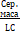 за рецептомUA/17558/01/01БРИЗАЛЬ®краплі очні, суспензія, 10 мг/мл по 5 мл у флаконі; по 1 флакону у пачці з картонуАТ "Фармак"УкраїнаАТ "Фармак"Українавнесення змін до реєстраційних матеріалів: зміни II типу - введення альтернативної упаковки, а саме флакон (Фк2-5) поліетиленовий (LDPE) ємністю 5 мл, пробка-крапельниця (LDPE) тип Фк2.2. та кришка з контролем першого відкриття (НDPE) тип Фк-2, виробника ТОВ «Фарммаш», Україна (затверджена упаковка: флакони поліетиленові ємністю 5 мл, крапельниця поліетиленова та кришка гвинтова з контролем першого розкриття фірми Gerresheimer Boleslawiec S.A., Польща)за рецептомUA/14749/01/01ВАЗЕЛІНмазь по 30 г у тубі; по 1 тубі в пачці з картонуПАТ "Хімфармзавод "Червона зірка"УкраїнаПАТ "Хімфармзавод "Червона зірка"Українавнесення змін до реєстраційних матеріалів: зміни І типу - зміни щодо безпеки/ефективності та фармаконагляду. Введення або зміни до узагальнених даних про систему фармаконагляду (введення узагальнених даних про систему фармаконагляду, зміна уповноваженої особи, відповідальної за здійснення фармаконагляду; контактної особи з фармаконагляду заявника для здійснення фармаконагляду в Україні, якщо вона відмінна від уповноваженої особи, відповідальної за здійснення фармаконагляду (включаючи контактні дані) та/або зміни у розміщенні мастер-файла системи фармаконагляду) - зміна контактних даних уповноваженої особи, відповідальної за здійснення фармаконаглядубез рецептаUA/8304/01/01ВАЛМІСАР 160таблетки, вкриті плівковою оболонкою, по 160 мг, по 30 таблеток у флаконі; по 1 флакону в картонній коробці; по 90 таблеток у флаконі; по 1 флакону в картонній коробці; по 10 таблеток у блістері; по 1 або 3 блістери у картонній коробціМаклеодс Фармасьютикалс ЛімітедІндіяМаклеодс Фармасьютикалс ЛімітедІндіявнесення змін до реєстраційних матеріалів: зміни І типу - зміни щодо безпеки/ефективності та фармаконагляду - внесення змін до розділу «Маркування» МКЯ ЛЗ: запропоновано: МАРКУВАННЯ Згідно затвердженого тексту маркування. Зміни внесені в текст маркування упаковки лікарського засобу щодо зазначення міжнародних позначень одиниць вимірювання. Введення змін протягом 6-ти місяців після затвердженняза рецептомUA/16186/01/03ВАЛМІСАР 320 таблетки, вкриті плівковою оболонкою, по 320 мг, по 30 таблеток у флаконі; по 1 флакону в картонній коробці; по 90 таблеток у флаконі; по 1 флакону в картонній коробці; по 10 таблеток у блістері; по 1 або 3 блістери у картонній коробціМаклеодс Фармасьютикалс ЛімітедІндіяМаклеодс Фармасьютикалс ЛімітедІндіявнесення змін до реєстраційних матеріалів: зміни І типу - зміни щодо безпеки/ефективності та фармаконагляду - внесення змін до розділу «Маркування» МКЯ ЛЗ: запропоновано: МАРКУВАННЯ Згідно затвердженого тексту маркування. Зміни внесені в текст маркування упаковки лікарського засобу щодо зазначення міжнародних позначень одиниць вимірювання. Введення змін протягом 6-ти місяців після затвердженняза рецептомUA/16186/01/04ВАЛМІСАР 40таблетки, вкриті плівковою оболонкою, по 40 мг, по 30 таблеток у флаконі, по 1 флакону у картонній упаковці; по 10 таблеток у блістері, по 1 або 3 блістери у картонній коробціМаклеодс Фармасьютикалс ЛімітедІндіяМаклеодс Фармасьютикалс ЛімітедІндіявнесення змін до реєстраційних матеріалів: зміни І типу - зміни щодо безпеки/ефективності та фармаконагляду - внесення змін до розділу «Маркування» МКЯ ЛЗ: запропоновано: МАРКУВАННЯ Згідно затвердженого тексту маркування. Зміни внесені в текст маркування упаковки лікарського засобу щодо зазначення міжнародних позначень одиниць вимірювання. Введення змін протягом 6-ти місяців після затвердженняза рецептомUA/16186/01/01ВАЛМІСАР 80таблетки, вкриті плівковою оболонкою, по 80 мг, по 30 таблеток у флаконі; по 1 флакону в картонній коробці; по 90 таблеток у флаконі; по 1 флакону в картонній коробці; по 10 таблеток у блістері; по 1 або 3 блістери у картонній коробціМаклеодс Фармасьютикалс ЛімітедІндіяМаклеодс Фармасьютикалс ЛімітедІндіявнесення змін до реєстраційних матеріалів: зміни І типу - зміни щодо безпеки/ефективності та фармаконагляду - внесення змін до розділу «Маркування» МКЯ ЛЗ: запропоновано: МАРКУВАННЯ Згідно затвердженого тексту маркування. Зміни внесені в текст маркування упаковки лікарського засобу щодо зазначення міжнародних позначень одиниць вимірювання. Введення змін протягом 6-ти місяців після затвердженняза рецептомUA/16186/01/02ВАНСТАФліофілізат для розчину для інфузій, 1000 мг; 1 флакон з порошком у пачці Ауробіндо Фарма ЛтдІндіяАуробіндо Фарма ЛімітедІндіявнесення змін до реєстраційних матеріалів: зміни І типу - зміни внесено до інструкції для медичного застосування лікарського засобу у розділи: "Взаємодія з іншими лікарськими засобами та інші види взаємодій", "Особливості застосування", "Побічні реакції" відповідно до оновленої інформації з безпеки діючої речовини. Введення змін протягом 6-ти місяців після затвердженняза рецептомUA/17479/01/01ВЕРАПАМІЛ-ДАРНИЦЯтаблетки, вкриті плівковою оболонкою, по 80 мг, по 10 таблеток у контурній чарунковій упаковці; по 5 контурних чарункових упаковок у пачціПрАТ "Фармацевтична фірма "Дарниця"УкраїнаПрАТ "Фармацевтична фірма "Дарниця"Українавнесення змін до реєстраційних матеріалів: зміни І типу - зміна назви фірми-виробника діючої речовини Верапамілу гідрохлорид Piramal Enterprises Limited, India, без зміни місця виробництва. Запропоновано: Piramal Pharma Limited, India
за рецептом UA/3582/01/01ВЕРАПАМІЛ-ДАРНИЦЯтаблетки, вкриті плівковою оболонкою, по 40 мг, по 10 таблеток у контурній чарунковій упаковці, по 2 контурні чарункові упаковки в пачціПрАТ "Фармацевтична фірма "Дарниця"УкраїнаПрАТ "Фармацевтична фірма "Дарниця"Українавнесення змін до реєстраційних матеріалів: зміни І типу - зміна назви фірми-виробника діючої речовини Верапамілу гідрохлорид Piramal Enterprises Limited, India, без зміни місця виробництва. Запропоновано: Piramal Pharma Limited, Indiaза рецептомUA/3582/01/02ВЕРМОКС®таблетки по 100 мг; по 6 таблеток у блістері; по 1 блістеру у картонній пачціТОВ "Джонсон і Джонсон Україна"
УкраїнаЛюсомедикамента Сосьєдаде Текніка Фармацеутика, С.А.
Португаліявнесення змін до реєстраційних матеріалів: зміни І типу - Адміністративні зміни. Зміна найменування та/або адреси місця провадження діяльності виробника/імпортера готового лікарського засобу, включаючи дільниці випуску серії або місце проведення контролю якості. (діяльність, за яку відповідає виробник/імпортер, включаючи випуск серій) - зміна адреси місця провадження діяльності виробника Люсомедикамента Сосьєдаде Текніка Фармацеутика, С.А., Португалiя, без зміни місця виробництва. Зміни внесено в інструкцію для медичного застосування щодо місцезнаходження виробника з відповідними змінами у тексті маркування упаковки лікарського засобуза рецептомUA/4226/01/01ВІЗАЛЛЕРГОЛкраплі очні 0,2 % по 2,5 мл у пластиковому флаконі з крапельницею, по 1 флакону у картонній пачціСЕНТІСС ФАРМА ПВТ. ЛТД.ІндіяСЕНТІСС ФАРМА ПВТ. ЛТД.Індіявнесення змін до реєстраційних матеріалів: зміни І типу - зміна назви виробника АФІ (олопатадину гідрохлориду), без зміни місця виробництва: запропоновано: 
CRYSTAL PHARMA S.A.U., Planta API no esteroides, Spain / КРІСТАЛ ФАРМА С.А.У., Планта АПІ но естероідес, Іспаніяза рецептомUA/15939/01/01ВІЗАНтаблетки по 2 мг, по 14 таблеток у блістері, по 2 блістери в картонній пачціБайєр АГНімеччинаБайєр Ваймар ГмбХ і Ко. КГНімеччинавнесення змін до реєстраційних матеріалів: зміни II типу - зміни внесено до інструкції для медичного застосування лікарських засобів до розділів "Фaрмакологічні властивості" ("Фармакодинаміка") та "Спосіб застосування та дози" відповідно до матеріалів реєстраційного досьє. Введення змін протягом 4-х місяців після затвердженняза рецептомUA/11260/01/01ВОЛЬТАРЕН®таблетки гастрорезистентні по 25 мг по 10 таблеток у блістері; по 3 блістери в коробці з картонуНовартіс Фарма АГШвейцаріяНовартіс Саглік, Гіда ве Тарім Урунлері Сан. Ве Тік. А.С. , Туреччина; Новартіс Фарма С.п.А., ІталiяТуреччина/ Італiявнесення змін до реєстраційних матеріалів: зміни II типу - зміни внесено в інструкцію для медичного застосування лікарського засобу до розділу "Особливості застосування" та редаговано розділ "Побічні реакції". Введення змін протягом 6-ти місяців після затвердженняза рецептомUA/9383/02/01ВОЛЬТАРЕН®таблетки гастрорезистентні по 50 мг по 10 таблеток у блістері; по 2 блістери в коробці з картонуНовартіс Фарма АГШвейцаріяНовартіс Саглік, Гіда ве Тарім Урунлері Сан. Ве Тік. А.С. , Туреччина; Новартіс Фарма С.п.А., ІталiяТуреччина/ Італiявнесення змін до реєстраційних матеріалів: зміни II типу - зміни внесено в інструкцію для медичного застосування лікарського засобу до розділу "Особливості застосування" та редаговано розділ "Побічні реакції". Введення змін протягом 6-ти місяців після затвердженняза рецептомUA/9383/02/02ВОЛЬТАРЕН®розчин для ін'єкцій, 75 мг/3 мл; по 3 мл в ампулі; по 5 ампул у коробці з картонуНовартіс Фарма АГШвейцаріяЛек Фармасьютикалс д.д., Словенія, Новартіс Фарма Штейн АГ, ШвейцаріяСловенія/ Швейцаріявнесення змін до реєстраційних матеріалів: зміни II типу - зміни внесено до інструкції для медичного застосування лікарського засобу до розділів "Особливості застосування", "Побічні реакції". Введення змін протягом 6-ти місяців після затвердженняза рецептомUA/9812/01/01ВУНДЕХІЛмазь по 15 г або по 30 г у тубі, по 1 тубі в пачціТОВ "Науково-виробнича фармацевтична компанія "ЕЙМ"УкраїнаТОВ "Науково-виробнича фармацевтична компанія "ЕЙМ", Україна (виробництво та контроль якості; випуск серії)Українавнесення змін до реєстраційних матеріалів: зміни І типу - зміна в умовах зберігання готового лікарського засобу. Запропоновано: В оригінальній упаковці при температурі від +2˚С до +8˚С. Зміни внесені в розділ "Умови зберігання" в інструкцію для медичного застосування лікарського засобу, як наслідок - відповідні зміни у тексті маркування упаковки лікарського засобу. Введення змін протягом 3-х місяців після затвердження
без рецептаUA/7236/01/01ГАСТРО-ТЕВАтаблетки для смоктання, по 6 таблеток у блістері; по 5 або по 10 блістерів у коробціТОВ «Тева Україна»
УкраїнаТОВ Тева Оперейшнз Поланд
Польщавнесення змін до реєстраційних матеріалів: Зміни І типу - Зміни щодо безпеки/ефективності та фармаконагляду. Введення або зміни до узагальнених даних про систему фармаконагляду (введення узагальнених даних про систему фармаконагляду, зміна уповноваженої особи, відповідальної за здійснення фармаконагляду; контактної особи з фармаконагляду заявника для здійснення фармаконагляду в Україні, якщо вона відмінна від уповноваженої особи, відповідальної за здійснення фармаконагляду (включаючи контактні дані) та/або зміни у розміщенні мастер-файла системи фармаконагляду) Зміна уповноваженої особи заявника, відповідальної за фармаконагляд. Діюча редакція: rit Stern-Maman. Пропонована редакція: Бистрова Оксана Віталіївна. міна контактних даних уповноваженої особи заявника, відповідальної за фармаконагляд. Зміна заявника (власника реєстраційного посвідчення)без рецептаUA/0432/01/01ГЕНОТРОПІН®порошок ліофілізований та розчинник для розчину для ін'єкцій по 16 МО (5,3 мг); 1 попередньо наповнена ручка, що містить 1 двокамерний картридж (передня камера з порошком та задня камера з розчинником по 1,14 мл (м-крезол, маніт (E 421), вода для ін’єкцій)), у картонній коробці; 1 попередньо наповнена ручка, що містить 1 двокамерний картридж (передня камера з порошком та задня камера з розчинником по 1,14 мл (м-крезол, маніт (E 421), вода для ін’єкцій)), у картонній коробці зі стикеромПФАЙЗЕР ІНК.СШАповний цикл виробництва, випуск серії: Пфайзер Менюфекчуринг Бельгія НВР, Бельгія; виробництво in bulk, контроль якості, первинне пакування: Ветер Фарма-Фертигунг ГмбХ і Ко. КГ, НімеччинаБельгія/ Німеччинавнесення змін до реєстраційних матеріалів: зміни II типу - зміни внесено в інструкцію для медичного застосування лікарського засобу до розділів "Фармакологічні властивості", "Протипоказання", "Застосування у період вагітності або годування груддю" та "Побічні реакції". Введення змін протягом 6-ти місяців після затвердженняза рецептомUA/11798/01/01ГЕНОТРОПІН®порошок ліофілізований та розчинник для розчину для ін`єкцій по 36 МО (12 мг); 1 або 5 попередньо наповнених ручок, що містять 1 двокамерний картридж (передня камера з порошком та задня камера з розчинником по 1,13 мл (м-крезол, маніт (E 421), вода для ін’єкцій)) кожна, у картонній коробці; 1 або 5 попередньо наповнених ручок, що містять 1 двокамерний картридж (передня камера з порошком та задня камера з розчинником по 1,13 мл (м-крезол, маніт (E 421), вода для ін’єкцій)) кожна, у картонній коробці зі стикеромПФАЙЗЕР ІНК.СШАповний цикл виробництва, випуск серії: Пфайзер Менюфекчуринг Бельгія НВР, Бельгія; виробництво in bulk, контроль якості, первинне пакування: Ветер Фарма-Фертигунг ГмбХ і Ко. КГ, НімеччинаБельгія/ Німеччинавнесення змін до реєстраційних матеріалів: зміни II типу - зміни внесено в інструкцію для медичного застосування лікарського засобу до розділів "Фармакологічні властивості", "Протипоказання", "Застосування у період вагітності або годування груддю" та "Побічні реакції". Введення змін протягом 6-ти місяців після затвердженняза рецептомUA/11798/01/02ГІЛЕНІЯкапсули тверді по 0,5 мг; по 7 капсул у блістері; по 1 блістеру в картонній коробці; по 14 капсул у блістері по 2 блістери в картонній коробціНовартіс Фарма АГ
Швейцаріявиробництво, контроль якості, пакування:
Новартіс Фарма Штейн АГШвейцаріявнесення змін до реєстраційних матеріалів: Зміни І типу - Зміни щодо безпеки/ефективності та фармаконагляду. Зміна у короткій характеристиці лікарського засобу, тексті маркування та інструкції для медичного застосування на підставі регулярно оновлюваного звіту з безпеки лікарського засобу, або досліджень з безпеки застосування лікарського засобу в післяреєстраційний період, або як результат оцінки звіту з досліджень, проведених відповідно до плану педіатричних досліджень (РІР) (зміну узгоджено з компетентним уповноваженим органом) Зміни внесено до Інструкції для медичного застосування лікарського засобу до розділів "Особливості застосування", "Побічні реакції" відповідно до рекомендації PRAC щодо випадків інфекції, спричиненої вірусом папіломи людини (ВПЛ). Введення змін протягом 6-ти місяців після затвердження. Зміни І типу - Зміни щодо безпеки/ефективності та фармаконагляду. Зміна у короткій характеристиці лікарського засобу, тексті маркування та інструкції для медичного застосування на підставі регулярно оновлюваного звіту з безпеки лікарського засобу, або досліджень з безпеки застосування лікарського засобу в післяреєстраційний період, або як результат оцінки звіту з досліджень, проведених відповідно до плану педіатричних досліджень (РІР) (зміну узгоджено з компетентним уповноваженим органом) Зміни внесено до Інструкції для медичного застосування лікарського засобу до розділів "Особливості застосування", "Побічні реакції" відповідно до рекомендації PRAC щодо випадків розвитку лімфом різних видів та аутоімунної гемолітичної анемії. Введення змін протягом 6-ти місяців після затвердження. Зміни І типу - Зміни щодо безпеки/ефективності та фармаконагляду. Зміна у короткій характеристиці лікарського засобу, тексті маркування та інструкції для медичного застосування на підставі регулярно оновлюваного звіту з безпеки лікарського засобу, або досліджень з безпеки застосування лікарського засобу в післяреєстраційний період, або як результат оцінки звіту з досліджень, проведених відповідно до плану педіатричних досліджень (РІР) (зміну узгоджено з компетентним уповноваженим органом) Зміни внесено до Інструкції для медичного застосування лікарського засобу до розділів "Особливості застосування" (уточнення інформації щодо проведення МРТ), "Спосіб застосування та дози" (уточнення правил прийому капсул). Введення змін протягом 6-ти місяців після затвердження. Зміни II типу - Зміни щодо безпеки/ефективності та фармаконагляду. Зміни у короткій характеристиці лікарського засобу, тексті маркування та інструкції для медичного застосування у зв’язку із новими даними з якості, доклінічними, клінічними даними та даними з фармаконагляду - Зміни внесено до Інструкції для медичного застосування лікарського засобу до розділів "Фармакологічні властивості", "Протипоказання", "Особливості застосування", "Застосування у період вагітності або годування груддю", "Передозування", "Побічні реакції". Введення змін протягом 6-ти місяців після затвердження. Зміни II типу - Зміни щодо безпеки/ефективності та фармаконагляду. Зміни у терапевтичних показаннях (додавання нового терапевтичного показання або зміна у затвердженому показанні) Зміни внесено до Інструкції для медичного застосування лікарського засобу до розділу "Показання", та, як наслідок, до розділів "Фармакологічні властивості", "Особливості застосування", "Спосіб застосування та дози", "Діти", (затверджено: Безпека та ефективність застосування препарату Гіленія дітям (віком від 0 до 18 років) не встановлені. Наявні дані не дають змоги надати рекомендації щодо дозування.; запропоновано: Безпека та ефективність застосування препарату Гіленія дітям (віком до 10 років) не встановлені. Наявних даних немає. Існують обмежені дані застосування препарату дітям віком від 10 до 12 років.), "Побічні реакції". Введення змін протягом 6-ти місяців після затвердження.за рецептомUA/11704/01/01ГЛУТОКСИМрозчин для ін'єкцій 1 %, по 1 мл або по 2 мл в ампулах; по 5 ампул у блістері в пачці з картонуТОВ "ЗДРАВО"УкраїнаПрАТ «Лекхім-Харків»Українавнесення змін до реєстраційних матеріалів: Зміни I типу: Зміни з якості. Готовий лікарський засіб. Контроль готового лікарського засобу. Зміна параметрів специфікацій та/або допустимих меж готового лікарського засобу (доповнення або заміна показника специфікації за результатами досліджень з безпеки або якості (за винятком лікарських засобів біологічного/імунологічного походження)) - зміна критеріїв прийнятності та профілю домішок в специфікації ГЛЗ. Зміни I типу: Зміни з якості. Готовий лікарський засіб. Контроль готового лікарського засобу. Зміна у методах випробування готового лікарського засобу (інші зміни у методах випробувань (включаючи заміну або доповнення)) - зміни в методиці за показником «Посторонние примеси».за рецептомUA/5228/01/01ГЛУТОКСИМрозчин для ін'єкцій 3 % по 1 мл в ампулі; по 5 ампул у блістері, по 1 блістеру в пачці з картону; по 2 мл в ампулі; по 5 ампул у блістері, по 1 або по 2 блістери в пачці з картонуТОВ "ЗДРАВО"УкраїнаПрАТ «Лекхім-Харків»Українавнесення змін до реєстраційних матеріалів: Зміни I типу: Зміни з якості. Готовий лікарський засіб. Контроль готового лікарського засобу. Зміна параметрів специфікацій та/або допустимих меж готового лікарського засобу (доповнення або заміна показника специфікації за результатами досліджень з безпеки або якості (за винятком лікарських засобів біологічного/імунологічного походження)) - зміна критеріїв прийнятності та профілю домішок в специфікації ГЛЗ. Зміни I типу: Зміни з якості. Готовий лікарський засіб. Контроль готового лікарського засобу. Зміна у методах випробування готового лікарського засобу (інші зміни у методах випробувань (включаючи заміну або доповнення)) - зміни в методиці за показником «Посторонние примеси».за рецептомUA/5228/01/02ДАКСАС ®таблетки, вкриті плівковою оболонкою, по 500 мкг; по 10 таблеток у блістері; по 3 або по 9 блістерів у картонній коробціАСТРАЗЕНЕКА АБШвеціяТакеда ГмбХНімеччинавнесення змін до реєстраційних матеріалів: зміни І типу - зміни щодо безпеки/ефективності та фармаконагляду - внесення змін до розділу «Маркування» МКЯ ЛЗ: 
Запропоновано: МАРКУВАННЯ. Згідно затвердженого тексту маркування. Оновлення тексту маркування упаковки лікарського засобу з внесенням інформації щодо зазначення одиниць вимірювання у системі SIза рецептомUA/11261/01/01ДАПТОМІЦИН-ВІСТАліофілізований порошок для розчину для ін'єкцій або інфузій по 350 мг; 1 флакон з порошком у пачціМістрал Кепітал Менеджмент ЛімітедАнгліяМЕДІЧЕМ, С.А., Іспанiя (контроль якості серії (крім мікробіологічних показників) та відповідальний за випуск серії); ПІКІНГ ФАРМА, С.А., Іспанiя (вторинне пакування); ХІКМА ІTAЛІЯ С.П.А., Італiя (виробництво лікарського засобу, первинне та вторинне пакування, контроль якості серії)Іспанiя/ Італiявнесення змін до реєстраційних матеріалів: зміни II типу - внесення змін у матеріали реєстраційного досьє на лікарський засіб Даптоміцин-Віста, ліофілізований порошок для розчину для ін'єкцій або інфузій по 350 мг або по 500 мг р. 3.2.Р.7. Система контейнер/ закупорювальний засіб, а саме введення альтернативної пробки з бромобутилової гуми (пробки Datwyler Lyo FM 257/2, яка вже була затвердженою у первинній реєстрації продукту в ЄС на додаток до затвердженої пробки Datwyler Lyo FM 457/ 0 Omniflex3G; запропоновано: 
Stopper of bromobutyl rubber Datwyler Lyo FM 457/ 0 Omniflex3G, Stopper of bromobutyl rubber Datwyler Lyo FM 257/2за рецептомUA/18452/01/01ДАПТОМІЦИН-ВІСТАліофілізований порошок для розчину для ін'єкцій або інфузій по 500 мг; 1 флакон з порошком у пачціМістрал Кепітал Менеджмент ЛімітедАнгліяМЕДІЧЕМ, С.А., Іспанiя (контроль якості серії (крім мікробіологічних показників) та відповідальний за випуск серії); ПІКІНГ ФАРМА, С.А., Іспанiя (вторинне пакування); ХІКМА ІTAЛІЯ С.П.А., Італiя (виробництво лікарського засобу, первинне та вторинне пакування, контроль якості серії)Іспанiя/ Італiявнесення змін до реєстраційних матеріалів: зміни II типу - внесення змін у матеріали реєстраційного досьє на лікарський засіб Даптоміцин-Віста, ліофілізований порошок для розчину для ін'єкцій або інфузій по 350 мг або по 500 мг р. 3.2.Р.7. Система контейнер/ закупорювальний засіб, а саме введення альтернативної пробки з бромобутилової гуми (пробки Datwyler Lyo FM 257/2, яка вже була затвердженою у первинній реєстрації продукту в ЄС на додаток до затвердженої пробки Datwyler Lyo FM 457/ 0 Omniflex3G; запропоновано: 
Stopper of bromobutyl rubber Datwyler Lyo FM 457/ 0 Omniflex3G, Stopper of bromobutyl rubber Datwyler Lyo FM 257/2за рецептомUA/18452/01/02ДЕКСТЕМПтаблетки, вкриті плівковою оболонкою, по 400 мг по 10 таблеток у блістері, по 1 блістеру у пачціАТ "КИЇВСЬКИЙ ВІТАМІННИЙ ЗАВОД"УкраїнаАТ "КИЇВСЬКИЙ ВІТАМІННИЙ ЗАВОД"Українавнесення змін до реєстраційних матеріалів: зміни І типу - зміна «Терміну придатності» на «Період переконтролю» АФІ. Збільшення періоду переконтролю АФІ на основі результатів досліджень в довгострокових умовах зберігання. Пропонована редакція: Період переконтролю. 3 роки 
Введення змін протягом 6-ти місяців після затвердження
без рецептаUA/18367/01/02ДЕКСТЕМПтаблетки, вкриті плівковою оболонкою, по 200 мг по 10 таблеток у блістері, по 1 блістеру у пачціАТ "КИЇВСЬКИЙ ВІТАМІННИЙ ЗАВОД"УкраїнаАТ "КИЇВСЬКИЙ ВІТАМІННИЙ ЗАВОД"Українавнесення змін до реєстраційних матеріалів: зміни І типу - зміна «Терміну придатності» на «Період переконтролю» АФІ. Збільшення періоду переконтролю АФІ на основі результатів досліджень в довгострокових умовах зберігання. Пропонована редакція: Період переконтролю. 3 роки 
Введення змін протягом 6-ти місяців після затвердження
без рецептаUA/18367/01/01ДЕПАКІН ХРОНО® 300 МГтаблетки, вкриті оболонкою, пролонгованої дії, по 300 мг; № 100 (50х2): по 50 таблеток у контейнері, закритому кришкою з вологопоглиначем; по 2 контейнери у картонній коробціТОВ "Санофі-Авентіс Україна"УкраїнаСанофі Вінтроп ІндастріаФранцiявнесення змін до реєстраційних матеріалів: зміни II типу - зміни внесено до інструкції для медичного застосування лікарського засобу до розділів "Взаємодія з іншими лікарськими засобами та інші види взаємодій" (естрогенвмісні препарати), "Особливості застосування" (естрогенвмісні препарати), "Застосування у період вагітності або годування груддю" (естрогенвмісні препарати), "Спосіб застосування та дози" (естрогенвмісні препарати), "Побічні реакції" (розлади з боку нирок та сечовивідного тракту часто: нетримання сечі); зміни II типу - зміни внесено до інструкції для медичного застосування лікарського засобу до розділів "Фармакологічні властивості", "Протипоказання", "Взаємодія з іншими лікарськими засобами та інші види взаємодій", "Особливості застосування", "Застосування у період вагітності або годування груддю", "Спосіб застосування та дози"за рецептомUA/10298/01/01ДЕПАКІН®cироп, 57,64 мг/мл; № 1: по 150 мл у флаконі; по 1 флакону з дозуючим пристроєм в картонній коробціТОВ "Санофі-Авентіс Україна" УкраїнаЮнітер Ліквід Мануфекчурінг 
Францiявнесення змін до реєстраційних матеріалів: Зміни І типу - Зміни з якості. Медичні пристрої. Зміна пристроїв для вимірювання дози або введення лікарського засобу (додавання або заміна пристрою, який не є невід'ємною частиною первинної упаковки) - Пристрій, який має СЕ-маркування - Внесення змін до матеріалів реєстраційного досьє, р. 3.2.Р.7. Система контейнер/ закупорювальний засіб, а саме введення нового пристрою для вимірювання дози, з іншим розміром, без зміни складу матеріалу пристрою (шприца) замість затвердженого (затверджений пристрій має об’єм 5 мл, новий 6 мл); новий пристрій градуйований від 10 мг до 260 мг, що зробить можливим введення рекомендованої мінімальної дози (10 мг) на відміну від існуючого (відсутнє градуювання для дозування 10 мг), з відповідними змінам до р. «Упаковка»: Зміни внесені до інструкції для медичного застосування лікарського засобу до розділів "Спосіб застосування та дози", "Упаковка". Введення змін протягом 6-ти місяців після затвердження.за рецептомUA/3817/01/01ДЕПАКІН®cироп, 57,64 мг/мл; № 1: по 150 мл у флаконі; по 1 флакону з дозуючим пристроєм з пробкою-адаптором в картонній коробціТОВ "Санофі-Авентіс Україна"УкраїнаЮнітер Ліквід МануфекчурінгФранцiявнесення змін до реєстраційних матеріалів: зміни І типу - видалення показників «Запах» та «Змішуванність з гліцерином» зі специфікації допоміжної речовини гідроксиду натрію; зміни І типу - звуження допустимих меж за показниками «Карбонати» та «Залізо» у специфікації допоміжної речовини натрію гідроксиду; зміни І типу - видалення зі специфікації на допоміжну речовину натрію гідроксиду параметру «Важкі метали»; зміни І типу - незначні зміни у затверджених методах випробування, а саме випробування на граничний вміст хлоридів, сульфатів і заліза допоміжної речовини натрію гідроксиду; зміни II типу - розширення вимог специфікації за показником «Хлориди» та «Сульфати» для допоміжної речовини гідроксиду натріюза рецептомUA/3817/01/01ДИАЗЕПЕКС®розчин для ін`єкцій, 5 мг/мл по 2 мл в ампулі; по 5 ампул в чарунковій упаковці (піддоні); по 2 або 66 чарункових упаковок (піддонів) у пачці з картонуАТ "Калцекс"Латвiявсі стадії виробничого процесу, крім випуску серії: ХБМ Фарма с.р.о., Словаччина; виробник, який відповідає за випуск серії, включаючи контроль серії/випробування: АТ "Гріндекс", ЛатвіяСловаччина/ Латвіявнесення змін до реєстраційних матеріалів: зміни І типу - зміни щодо безпеки/ефективності та фармаконагляду. Введення або зміни до узагальнених даних про систему фармаконагляду (введення узагальнених даних про систему фармаконагляду, зміна уповноваженої особи, відповідальної за здійснення фармаконагляду; контактної особи з фармаконагляду заявника для здійснення фармаконагляду в Україні, якщо вона відмінна від уповноваженої особи, відповідальної за здійснення фармаконагляду (включаючи контактні дані) та/або зміни у розміщенні мастер-файла системи фармаконагляду) - зміна контактної особи уповноваженої особи заявника, відповідальної за фармаконагляд в Україні. Пропонована редакція: Мартинчук Олег Володимирович. Зміна контактних даних контактної особи уповноваженої особи заявника, відповідальної за фармаконагляд Україніза рецептомUA/15321/02/01ДОКТОР МОМ® З ЯГІДНИМ СМАКОМльодяники, по 4 льодяники у стрипі; по 5 стрипів у картонній коробціТОВ "Джонсон і Джонсон Україна"
УкраїнаЮнік Фармасьютикал Лабораторіз (відділення фірми "Дж. Б. Кемікалз енд Фармасьютикалз Лтд.")
Індіявнесення змін до реєстраційних матеріалів: Зміни І типу - Зміни з якості. Готовий лікарський засіб. Система контейнер/закупорювальний засіб. Зміна розміру упаковки готового лікарського засобу (вилучення упаковки певного розміру) 
вилучення видів пакувань, які зареєстровані на даний момент, але не виготовляються і не завозяться в Україну. Зміни внесені в розділи "Упаковка" та "Категорія відпуску" в інструкцію для медичного застосування лікарського засобу у зв"язку з вилученням певних розмірів упаковок та як наслідок - вилучення тексту маркування відповідних упаковок. Введення змін протягом 6-ти місяців після затвердження. без рецептаUA/6077/01/01ДОКТОР МОМ® ЗІ СМАКОМ АНАНАСАльодяники по 4 льодяники у стрипі; по 5 стрипів у картонній коробціТОВ "Джонсон і Джонсон Україна"
УкраїнаЮнік Фармасьютикал Лабораторіз (відділення фірми "Дж. Б. Кемікалз енд Фармасьютикалз Лтд.")
Індіявнесення змін до реєстраційних матеріалів: Зміни І типу - Зміни з якості. Готовий лікарський засіб. Система контейнер/закупорювальний засіб. Зміна розміру упаковки готового лікарського засобу (вилучення упаковки певного розміру) 
вилучення видів пакувань, які зареєстровані на даний момент, але не виготовляються і не завозяться в Україну. Зміни внесені в розділи "Упаковка" та "Категорія відпуску" в інструкцію для медичного застосування лікарського засобу у зв"язку з вилученням певних розмірів упаковок та як наслідок - вилучення тексту маркування відповідних упаковок. Введення змін протягом 6-ти місяців після затвердження. без рецептаUA/2410/01/01ДОКТОР МОМ® ЗІ СМАКОМ АПЕЛЬСИНАльодяники по 4 льодяники у стрипі; по 5 стрипів у картонній коробціТОВ "Джонсон і Джонсон Україна"
УкраїнаЮнік Фармасьютикал Лабораторіз (відділення фірми "Дж. Б. Кемікалз енд Фармасьютикалз Лтд.")
Індіявнесення змін до реєстраційних матеріалів: Зміни І типу - Зміни з якості. Готовий лікарський засіб. Система контейнер/закупорювальний засіб. Зміна розміру упаковки готового лікарського засобу (вилучення упаковки певного розміру) 
вилучення видів пакувань, які зареєстровані на даний момент, але не виготовляються і не завозяться в Україну. Зміни внесені в розділи "Упаковка" та "Категорія відпуску" в інструкцію для медичного застосування лікарського засобу у зв"язку з вилученням певних розмірів упаковок та як наслідок - вилучення тексту маркування відповідних упаковок. Введення змін протягом 6-ти місяців після затвердження. без рецептаUA/2409/01/01ДОКТОР МОМ® ЗІ СМАКОМ ЛИМОНАльодяники по 4 льодяники у стрипі; по 5 стрипів у картонній коробціТОВ "Джонсон і Джонсон Україна"
УкраїнаЮнік Фармасьютикал Лабораторіз (відділення фірми "Дж. Б. Кемікалз енд Фармасьютикалз Лтд.")
Індіявнесення змін до реєстраційних матеріалів: Зміни І типу - Зміни з якості. Готовий лікарський засіб. Система контейнер/закупорювальний засіб. Зміна розміру упаковки готового лікарського засобу (вилучення упаковки певного розміру) 
вилучення видів пакувань, які зареєстровані на даний момент, але не виготовляються і не завозяться в Україну. Зміни внесені в розділи "Упаковка" та "Категорія відпуску" в інструкцію для медичного застосування лікарського засобу у зв"язку з вилученням певних розмірів упаковок та як наслідок - вилучення тексту маркування відповідних упаковок. Введення змін протягом 6-ти місяців після затвердження. без рецептаUA/2412/01/01ДОКТОР МОМ® ЗІ СМАКОМ МАЛИНИ льодяники по 4 льодяники у стрипі; по 5 стрипів у картонній коробціТОВ "Джонсон і Джонсон Україна"
УкраїнаЮнік Фармасьютикал Лабораторіз (відділення фірми "Дж. Б. Кемікалз енд Фармасьютикалз Лтд.")
Українавнесення змін до реєстраційних матеріалів: Зміни І типу - Зміни з якості. Готовий лікарський засіб. Система контейнер/закупорювальний засіб. Зміна розміру упаковки готового лікарського засобу (вилучення упаковки певного розміру) 
вилучення видів пакувань, які зареєстровані на даний момент, але не виготовляються і не завозяться в Україну. Зміни внесені в розділи "Упаковка" та "Категорія відпуску" в інструкцію для медичного застосування лікарського засобу у зв"язку з вилученням певних розмірів упаковок та як наслідок - вилучення тексту маркування відповідних упаковок. Введення змін протягом 6-ти місяців після затвердження. без рецептаUA/2408/01/01ДОКТОР МОМ® ЗІ СМАКОМ ПОЛУНИЦІльодяники по 4 льодяники у стрипі; по 5 стрипів у картонній коробціТОВ "Джонсон і Джонсон Україна"
УкраїнаЮнік Фармасьютикал Лабораторіз (відділення фірми "Дж. Б. Кемікалз енд Фармасьютикалз Лтд.")
Індіявнесення змін до реєстраційних матеріалів: Зміни І типу - Зміни з якості. Готовий лікарський засіб. Система контейнер/закупорювальний засіб. Зміна розміру упаковки готового лікарського засобу (вилучення упаковки певного розміру) 
вилучення видів пакувань, які зареєстровані на даний момент, але не виготовляються і не завозяться в Україну. Зміни внесені в розділи "Упаковка" та "Категорія відпуску" в інструкцію для медичного застосування лікарського засобу у зв"язку з вилученням певних розмірів упаковок та як наслідок - вилучення тексту маркування відповідних упаковок. Введення змін протягом 6-ти місяців після затвердження. без рецептаUA/2411/01/01ДОКТОР МОМ® ІЗ ФРУКТОВИМ СМАКОМльодяники по 4 льодяники у стрипі; по 5 стрипів у картонній коробціТОВ "Джонсон і Джонсон Україна"
УкраїнаЮнік Фармасьютикал Лабораторіз (відділення фірми "Дж. Б. Кемікалз енд Фармасьютикалз Лтд.")
Індіявнесення змін до реєстраційних матеріалів: Зміни І типу - Зміни з якості. Готовий лікарський засіб. Система контейнер/закупорювальний засіб. Зміна розміру упаковки готового лікарського засобу (вилучення упаковки певного розміру) 
вилучення видів пакувань, які зареєстровані на даний момент, але не виготовляються і не завозяться в Україну. Зміни внесені в розділи "Упаковка" та "Категорія відпуску" в інструкцію для медичного застосування лікарського засобу у зв"язку з вилученням певних розмірів упаковок та як наслідок - вилучення тексту маркування відповідних упаковок. Введення змін протягом 6-ти місяців після затвердження. без рецептаUA/6076/01/01ДОЛОБЕНЕгель; по 20 г або 50 г, або 100 г в тубі; по 1 тубі в коробціТОВ "Тева Україна"УкраїнаМеркле ГмбХ, Німеччина (виробництво нерозфасованого продукту, первинна та вторинна упаковка, контроль серії); Меркле ГмбХ, Німеччина (дозвіл на випуск серії)Німеччинавнесення змін до реєстраційних матеріалів: зміни І типу - подання оновленого сертифіката відповідності Європейській фармакопеї № R1-CEP 2003-197-Rev 08 для АФІ Гепарин натрію від вже затвердженого виробника Yantai Dongcheng Biochemicals Co., Ltd., China, у наслідок вилучення постачальників неочищеного гепарину Henan Zongpin Food Share Co., Ltd., Shifang Leli Fuyang Biology Co., Ltd., Xiangyanh City Zhiyao Bio-Technology Co., Ltd.; зміна найменування виробника проміжного продукту Linyi Xincheng Jinluo Meat Products Co., Ltd. на Linyi Xincheng Jinluo Meat Products Group Co., Ltd. без зміни місця провадження діяльностібез рецептаUA/5565/01/01ЕБЕРСЕПТшампунь 2% по 25 мл або 60 мл, або 120 мл у пластиковому флаконі; по 1 флакону у картонній коробціБРОС ЛТДГрецiяБРОС ЛТДГрецiявнесення змін до реєстраційних матеріалів: зміни І типу - зміни щодо безпеки/ефективності та фармаконагляду. Введення або зміни до узагальнених даних про систему фармаконагляду (введення узагальнених даних про систему фармаконагляду, зміна уповноваженої особи, відповідальної за здійснення фармаконагляду; контактної особи з фармаконагляду заявника для здійснення фармаконагляду в Україні, якщо вона відмінна від уповноваженої особи, відповідальної за здійснення фармаконагляду (включаючи контактні дані) та/або зміни у розміщенні мастер-файла системи фармаконагляду) - зміна контактної особи уповноваженої особи заявника, відповідальної за фармаконагляд в Україні. Пропонована редакція: Іваськова Алла Василівна. Зміна контактних даних контактної особи уповноваженої особи заявника, відповідальної за фармаконагляд в Українібез рецептаUA/8776/01/01ЕКЗОДЕРИЛ®розчин нашкірний 1 % по 10 мл, 20 мл або 30 мл у флаконі; по 1 флакону в картонній коробціСандоз Фармасьютікалз д.д.
Словеніявідповідальний за випуск серії: Сандоз ГмбХ – Виробнича дільниця Антиінфекційні ГЛЗ та Хімічні Операції Кундль (АІХО ГЛЗ Кундль), Австрія; виробник продукції in bulk, пакування: Глобофарм Фармацойтіше Продукцьйонз- унд Гандельсгезельшафт мбХ, Австрія; відповідальний за випуск серії: Лек Фармацевтична компанія д.д., Словенія 
Австрія/Словенія 
внесення змін до реєстраційних матеріалів: Зміни І типу - Зміни з якості. Готовий лікарський засіб. Зміни у виробництві. Зміна імпортера/зміни, що стосуються випуску серії та контролю якості готового лікарського засобу (заміна або додавання виробника, що відповідає за ввезення та/або випуск серії) - Не включаючи контроль/випробування серії - введення додаткового виробника, що відповідає за випуск серії Лек Фармацевтична компанія д.д., Словенія / Lek Pharmaceuticals d.d., Slovenia. Зміни внесені в інструкцію для медичного застосування ЛЗ у р. "Виробник", "Місцезнаходження виробника та його адреса місця провадження діяльності" з відповідними змінами в тексті маркування упаковок. Введення змін протягом 6-ти місяців після затвердження. Зміни І типу - Зміни щодо безпеки/ефективності та фармаконагляду (інші зміни) Внесення змін до розділу “Маркування” МКЯ ЛЗ”: Затверджено: Маркировка. Текст прилагается Запропоновано: Маркировка. Согласно утвержденного текста маркировки. Оновлення тексту маркування упаковки лікарського засобу з внесенням інформації щодо зазначення одиниць вимірювання у системі SI. Введення змін протягом 6-ти місяців після затвердження. Зміни І типу - Адміністративні зміни. Зміна найменування та/або адреси місця провадження діяльності виробника/імпортера готового лікарського засобу, включаючи дільниці випуску серії або місце проведення контролю якості. (діяльність, за яку відповідає виробник/імпортер, включаючи випуск серій) зміна назви виробничої дільниці, що відповідає за випуск серії, без зміни місця виробництва. Введення змін протягом 6-ти місяців після затвердження. без рецептаUA/3960/02/01ЕКЛІРА® ДЖЕНУЕЙР®порошок для інгаляцій, 322 мкг/дозу, по 30 доз порошку в інгаляторі; по 1 інгалятору в пластиковому пакеті в коробці з картону, по 60 доз порошку в інгаляторі; по 1 або 3 інгалятори в пластиковому пакеті кожен у коробці з картонуБЕРЛІН-ХЕМІ АГНімеччинаІндастріас Фармасеутікас Алмірал С.А. Іспанiявнесення змін до реєстраційних матеріалів: зміни I типу - зміни найменування дільниці, відповідальної за мікронізацію АФІ аклідинію бромід, з «Micron Technologies Limited» на «Catalent Micron Technologies Limited». Адреса дільниці залишається незмінною; зміни I типу - зміни найменування виробничої дільниці для АФІ з «RANKE QUIMICA, S.L.» на «RANKE QUIMICA, S.А.», розташованої за адресою Ctra Nacional II, Km. 593, 08740 Sant Andreu de la Barca, Barcelona, Spain. Адреса виробничої дільниці та всі виробничі операції залишаються незмінними; зміни I типу - зміни найменування виробничої дільниці для АФІ з «RANKE QUIMICA, S.L.» на «RANKE QUIMICA, S.А.», розташованої за адресою Ctra. Granollers-Girona (C-35), Km 58.85, 08470 Sant Celoni, Barcelona, Spain. Виробнича дільниця та всі виробничі операції залишаються незмінними; зміни I типу - введення нової дільниці RANKE QUIMICA, S.А., розташованої за адресою Ctra Nacional II, Km. 593, 08740 Sant Andreu de la Barca, Barcelona, Spain, де здійснюється мікронізація; зміни I типу - заміна виробника Derivados Quimicos S.A. – Ceuti дільницею Derivados Quimicos S.A. – Alcantarilla, вихідного продукту 1-бромо-3-феноксипропан, що використовуються у виробничому процесі АФІ; зміни I типу - заміна виробника вихідного продукту 2-бромотіофен Zhejiang Shou&Fu Chemical Co Ltd виробником Jiagxi Renming Pharmaceutical Co. Ltd., що використовуються у виробничому процесі АФІ; зміни I типу - незначні зміни у процесі виробництва АФІ, зокрема коригування параметрів процесу мікронізації за допомогою струменевого вихрового млина; зміни I типу - незначні зміни у процесі виробництва АФІ, зокрема впровадження параметрів процесу мікронізації за допомогою струменевого вихрового млина, застосовних для нової дільниці Ranke Quimica (Sant Andreu de la Barca – SAB); зміни I типу - введення альтернативного розміру серії проміжного продукту метилдитіенілгліколят для дільниці Ranke Quimica (Sant Andreu de la Barca – SAB); зміни I типу - введення альтернативного розміру серії проміжного продукту аклідинію бромід немікронізований; зміни I типу - введення альтернативного розміру серії 50 кг (максимум 55 кг) АФІ аклідинію бромід мікронізований до поточного затвердженого розміру серії 15 кг; зміни I типу - зміну до розділу 3.2.S.4.1 «Специфікація»: доповнення контролю органічних розчинників показником «Похідна бромопропоксипропілу (Е)» з допустимою межею «не більш ніж 0,10 %» як періодичного контролю, що проводиться на перших трьох комерційних послідовних серіях, а потім – на кожній десятій послідовній комерційній серії;
зміни I типу - зміни до розділу 3.2.S.4.1 «Специфікація»: доповнення специфікації на АФІ показником «Метанол»; зміни I типу - зміни до розділу 3.2.S.4.1 «Специфікація»: доповнення специфікації на АФІ показником «Толуол»; зміни I типу - оновлення методики визначення залишкових розчинників з метою врахування також метанолу і толуолу; зміни I типу - незначні зміни у затвердженому методі кількісного аналізу ВЕРХ для визначення однорідності вивільнених доз (ОВД) і оцінки дози дрібних частинок (ДДЧ), зокрема зміни хроматографічних умов; зміни I типу - додавання альтернативного постачальника комплектуючих Genuair - Gerresheimer Horsovsky Tyn, Czech Republic до вже затвердженого Gerresheimer Regensburg GmbH, Germany; зміни I типу - доповнення тексту маркування упаковок відповідними позначеннями одиниць вимірювання латиницею згідно з Міжнародною системою одиниць (SІ). Зміни до розділу «Маркування» МКЯ ЛЗ. Оновлення тексту маркування упаковки лікарського засобу з внесенням інформації щодо зазначення одиниць вимірювання у системі SI; зміни II типу - технічна зміна інгалятора (зміна форми та розміру компонентів вихрової основи і мундштука) з метою зниження ризику накопичення порошку. Крім того, розділ 3.2.P.7 «Система контейнер/закупорювальний засіб», переформатовується в окремі частини для специфікацій, аналітичних методик, виробників та аналізів серійза рецептомUA/15563/01/01ЕПІМАТтаблетки, вкриті плівковою оболонкою, по 50 мг, по 10 таблеток у блістері, по 10 блістерів у картонній коробціТоррент Фармасьютікалс ЛтдІндіяТоррент Фармасьютікалс ЛтдІндіявнесення змін до реєстраційних матеріалів: зміни І типу - зміни з якості. Готовий лікарський засіб. Контроль готового лікарського засобу. Зміна у методах випробування готового лікарського засобу (незначна зміна у затверджених методах випробування) - зміни у методиці визначення показника «Супровідні домішки». Додається опис приготування розчину плацебо та розчину розчинників, відповідно відкоригована процедура введення розчинів. Додаються примітки щодо розрахунків, стабілізації системи та приготування розчинівза рецептомUA/14138/01/01ЕПІМАТтаблетки, вкриті плівковою оболонкою, по 100 мг, по 10 таблеток у блістері, по 10 блістерів у картонній коробціТоррент Фармасьютікалс ЛтдІндіяТоррент Фармасьютікалс ЛтдІндіявнесення змін до реєстраційних матеріалів: зміни І типу - зміни з якості. Готовий лікарський засіб. Контроль готового лікарського засобу. Зміна у методах випробування готового лікарського засобу (незначна зміна у затверджених методах випробування) - зміни у методиці визначення показника «Супровідні домішки». Додається опис приготування розчину плацебо та розчину розчинників, відповідно відкоригована процедура введення розчинів. Додаються примітки щодо розрахунків, стабілізації системи та приготування розчинівза рецептомUA/14138/01/02ЕРАКСИСпорошок для розчину для інфузій по 100 мг; 1 флакон з порошком в картонній упаковціПфайзер Інк.
СШАФармація і Апджон Компані ЛЛС
СШАвнесення змін до реєстраційних матеріалів: зміни II типу - Зміни щодо безпеки/ефективності та фармаконагляду. Зміни у терапевтичних показаннях (додавання нового терапевтичного показання або зміна у затвердженому показанні) - зміни внесено в інструкцію для медичного застосування лікарського засобу до розділів "Фармакологічні властивості", "Показання" ( Додане нове показання: "Лікування інвазивного кандидозу у дітей віком від 1 місяця до < 18 років (див. розділи "Особливості застосування" та "Фармакодинаміка")). "Особливості застосування", "Спосіб застосування та дози", "Діти", "Передозування", "Побічні реакції" згідно з результатами педіатричних досліджень А8851008, а також додана оновлена інформація щодо безпеки застосування допоміжних речовин до розділу "Особливості застосування. Введення змін протягом 6-ти місяців після затвердження.за рецептомUA/12190/01/01ЕРАКСИСпорошок для розчину для інфузій по 100 мг 1 флакон з порошком в картонній упаковціПФАЙЗЕР ІНК.СШАФармація і Апджон Компані ЛЛС СШАвнесення змін до реєстраційних матеріалів: зміни І типу - зміни щодо безпеки/ефективності та фармаконагляду - зміни внесено в інструкцію для медичного застосування лікарського засобу до розділів "Особливості застосування" та "Спосіб застосування та дози" згідно з оновленою інформацією щодо безпеки застосування діючої та допоміжних речовин. Введення змін протягом 6-ти місяців після затвердженняза рецептомUA/12190/01/01ЕРЛОТИНІБ ЗЕНТІВАтаблетки, вкриті плівковою оболонкою, по 100 мг; по 10 таблеток у блістері, по 3 блістери у картонній пачціЗентіва, к.с. Чеська РеспублiкаРЕМЕДІКА ЛТДКіпрвнесення змін до реєстраційних матеріалів: технічна помилка (згідно наказу МОЗ від 23.07.2015 № 460): Технічну помилку виправлено в інструкції для медичного застосування ЛЗ у р. "Склад"за рецептомUA/18180/01/01ЕРЛОТИНІБ ЗЕНТІВАтаблетки, вкриті плівковою оболонкою, по 150 мг; по 10 таблеток у блістері, по 3 блістери у картонній пачціЗентіва, к.с. Чеська РеспублiкаРЕМЕДІКА ЛТДКіпрвнесення змін до реєстраційних матеріалів: технічна помилка (згідно наказу МОЗ від 23.07.2015 № 460): Технічну помилку виправлено в інструкції для медичного застосування ЛЗ у р. "Склад"за рецептомUA/18180/01/02ЕРЛОТИНІБ ЗЕНТІВАтаблетки, вкриті плівковою оболонкою, по 100 мг; по 10 таблеток у блістері, по 3 блістери у картонній пачціЗентіва, к.с.Чеська РеспублiкаРемедіка ЛтдКіпрвнесення змін до реєстраційних матеріалів: виправлення технічної помилки у МКЯ, яка була допущена при реєстрації ГЛЗ (наказ № 1562 від 08.07.2020 р.), при перенесенні інформації з реєстраційного досьє (р.3.2.P.5.1 та р.3.2.Р.5.2) в МКЯ. У специфікації та методах контролю невірно зазначено інформацію у розділі "Однорідність дозованих одиниць" (зазначено: L2×0.01)М; замість:1- L2×0.01)М); розділ "Ідентифікація ерлотинібу" (зазначено: 70:20:30 (о/о); замість: 70:30 (о/о)). Зазначене виправлення відповідає архівним матеріалам реєстраційного досьєза рецептомUA/18180/01/01ЕРЛОТИНІБ ЗЕНТІВАтаблетки, вкриті плівковою оболонкою, по 150 мг; по 10 таблеток у блістері, по 3 блістери у картонній пачціЗентіва, к.с.Чеська РеспублiкаРемедіка ЛтдКіпрвнесення змін до реєстраційних матеріалів: виправлення технічної помилки у МКЯ, яка була допущена при реєстрації ГЛЗ (наказ № 1562 від 08.07.2020 р.), при перенесенні інформації з реєстраційного досьє (р.3.2.P.5.1 та р.3.2.Р.5.2) в МКЯ. У специфікації та методах контролю в розділі «Опис» невірно вказано позначка (зазначено:«100»; замість: «150») та діаметр таблетки (зазначено: 8,9 мм±5% (8,5-9,3) мм; замість:10,5 мм±5% (10,0-11,0) мм) ; розділ "Однорідність дозованих одиниць" (зазначено: L2×0.01)М; замість:1- L2×0.01)М); розділ "Ідентифікація ерлотинібу" (зазначено: 70:20:30 (о/о); замість: 70:30 (о/о)). Зазначене виправлення відповідає архівним матеріалам реєстраційного досьєза рецептомUA/18180/01/02ЕУТИРОКСтаблетки по 25 мкг; по 25 таблеток у блістері; по 2 або по 4 блістери в картонній коробці Мерк Хелскеа КГаАНімеччинаМерк Хелскеа КГаАНімеччинавнесення змін до реєстраційних матеріалів: зміни І типу - зміни внесено до Інструкції для медичного застосування лікарського засобу до розділів "Особливості застосування" та "Побічні реакції" відповідно до оновленої інформації з безпеки діючої та допоміжних речовини. Введення змін протягом 6-ти місяців після затвердженняза рецептомUA/8388/01/01ЕУТИРОКСтаблетки по 50 мкг; по 25 таблеток у блістері; по 2 або по 4 блістери в картонній коробці Мерк Хелскеа КГаАНімеччинаМерк Хелскеа КГаАНімеччинавнесення змін до реєстраційних матеріалів: зміни І типу - зміни внесено до Інструкції для медичного застосування лікарського засобу до розділів "Особливості застосування" та "Побічні реакції" відповідно до оновленої інформації з безпеки діючої та допоміжних речовини. Введення змін протягом 6-ти місяців після затвердженняза рецептомUA/8388/01/02ЕУТИРОКСтаблетки по 75 мкг; по 25 таблеток у блістері; по 2 або по 4 блістери в картонній коробці Мерк Хелскеа КГаАНімеччинаМерк Хелскеа КГаАНімеччинавнесення змін до реєстраційних матеріалів: зміни І типу - зміни внесено до Інструкції для медичного застосування лікарського засобу до розділів "Особливості застосування" та "Побічні реакції" відповідно до оновленої інформації з безпеки діючої та допоміжних речовини. Введення змін протягом 6-ти місяців після затвердженняза рецептомUA/8388/01/03ЕУТИРОКСтаблетки по 100 мкг; по 25 таблеток у блістері; по 2 або по 4 блістери в картонній коробці Мерк Хелскеа КГаАНімеччинаМерк Хелскеа КГаАНімеччинавнесення змін до реєстраційних матеріалів: зміни І типу - зміни внесено до Інструкції для медичного застосування лікарського засобу до розділів "Особливості застосування" та "Побічні реакції" відповідно до оновленої інформації з безпеки діючої та допоміжних речовини. Введення змін протягом 6-ти місяців після затвердженняза рецептомUA/8388/01/04ЕУТИРОКСтаблетки по 125 мкг; по 25 таблеток у блістері; по 2 або по 4 блістери в картонній коробці Мерк Хелскеа КГаАНімеччинаМерк Хелскеа КГаАНімеччинавнесення змін до реєстраційних матеріалів: зміни І типу - зміни внесено до Інструкції для медичного застосування лікарського засобу до розділів "Особливості застосування" та "Побічні реакції" відповідно до оновленої інформації з безпеки діючої та допоміжних речовини. Введення змін протягом 6-ти місяців після затвердженняза рецептомUA/8388/01/05ЕУТИРОКСтаблетки по 150 мкг; по 25 таблеток у блістері; по 2 або по 4 блістери в картонній коробці Мерк Хелскеа КГаАНімеччинаМерк Хелскеа КГаАНімеччинавнесення змін до реєстраційних матеріалів: зміни І типу - зміни внесено до Інструкції для медичного застосування лікарського засобу до розділів "Особливості застосування" та "Побічні реакції" відповідно до оновленої інформації з безпеки діючої та допоміжних речовини. Введення змін протягом 6-ти місяців після затвердженняза рецептомUA/8388/01/06ЗЕРКАЛІН®розчин нашкірний, 1 % по 30 мл у скляному флаконі; по 1 флакону в картонній коробціЯдран-Галенський Лабораторій д.д.ХорватіяЯдран-Галенський Лабораторій д.д.Хорватіявнесення змін до реєстраційних матеріалів: зміни І типу - подання оновленого сертифікату відповідності Європейській фармакопеї № R1-CEP 2000-041-Rev 06 від затвердженого виробника АФІ Кліндаміцину гідрохлориду виробництва Union Quimico Farmaceutica, S.A. (Uquifa S.A.), Іспанія (затверджений сертифікат відповідності Європейській фармакопеї № R1-CEP 2000-041-Rev 05). Оновлена версія СЕР була надана після оцінки інформації відносно діючої версії монографії 0582 Євр.Фарм. на Clindamycin hydrochlorideбез рецептаUA/12443/01/01ЗІКЛАРАкрем 3,75 % по 250 мг в саше, по 14 саше в упаковціМЕДА АБШвеція3М Хелс Кеа ЛімітедВелика Британiявнесення змін до реєстраційних матеріалів: зміни І типу - зміни щодо безпеки/ефективності та фармаконагляду. Введення або зміни до узагальнених даних про систему фармаконагляду (введення узагальнених даних про систему фармаконагляду, зміна уповноваженої особи, відповідальної за здійснення фармаконагляду; контактної особи з фармаконагляду заявника для здійснення фармаконагляду в Україні, якщо вона відмінна від уповноваженої особи, відповідальної за здійснення фармаконагляду (включаючи контактні дані) та/або зміни у розміщенні мастер-файла системи фармаконагляду) - зміна уповноваженої особи заявника, відповідальної за фармаконагляд.
Пропонована редакція – Dr Eiko Soehlke, MD MPH. Зміна контактних даних уповноваженої особи, відповідальної за фармаконагляд. Зміна контактних даних контактної особи уповноваженої особи, відповідальної за фармаконагляд в Україні.
Зміна місцезнаходження мастер-файла системи фармаконагляду. Зміна місця здійснення основної діяльності з фармаконаглядуза рецептомUA/15272/01/01ЗОЛЕДРОНОВА КИСЛОТА-ВІСТА концентрат для розчину для інфузій, 4 мг/5 мл, по 1 флакону з концентратом у картонній коробціМістрал Кепітал Менеджмент Лімітед 
АнгліяАктавіс Італія С.п.А.
Італіявнесення змін до реєстраційних матеріалів: Зміни І типу - Адміністративні зміни. Зміна найменування та/або адреси заявника (власника реєстраційного посвідчення) зміна адреси заявниказа рецептомUA/14456/01/01ІБУМЕНТгель, по 50 г у тубі № 1 у пачціПАТ "Хімфармзавод "Червона зірка"УкраїнаПАТ "Хімфармзавод "Червона зірка"Українавнесення змін до реєстраційних матеріалів: зміни І типу - зміни щодо безпеки/ефективності та фармаконагляду. Введення або зміни до узагальнених даних про систему фармаконагляду (введення узагальнених даних про систему фармаконагляду, зміна уповноваженої особи, відповідальної за здійснення фармаконагляду; контактної особи з фармаконагляду заявника для здійснення фармаконагляду в Україні, якщо вона відмінна від уповноваженої особи, відповідальної за здійснення фармаконагляду (включаючи контактні дані) та/або зміни у розміщенні мастер-файла системи фармаконагляду) - зміна контактних даних уповноваженої особи, відповідальної за здійснення фармаконагляду без рецептаUA/17281/01/01ІБУПРОМ ДЛЯ ДІТЕЙ суспензія оральна, по 100 мг/5 мл, по 100 мл, 150 мл або 200 мл у флаконі; по 1 флакону у комплекті зі шприцом-дозатором по 5 мл в картонній коробціЮнiлaб, ЛП, США 
СШАВиробництво, первинне та вторинне пакування, контроль якості, випуск серії готового лікарського засобу: Фармасьєрра Мануфекчурін, С.Л., Іспанія; Виробництво, первинне та вторинне пакування, контроль якості, випуск серії готового лікарського засобу: Делфарм Бладел Б.В., Нідерланди; Контроль якості (за винятком мікробіологічного контролю), випуск серії готового продукту: Фармалідер, С.А., Іспанія; Виробництво, первинне та вторинне пакування, контроль якості: Едефарм, С.Л., Іспанія; Випуск серії готового продукту: ТОВ ЮС Фармація, Польща; Альтернативна дільниця для проведення мікробіологічного контролю (субдоговір з виробником Фармалідер, С.А.): Біолаб С.Л., Іспанiя
Іспанія/Нідерланди/Польщавнесення змін до реєстраційних матеріалів: Зміни І типу - Адміністративні зміни. Зміна найменування та/або адреси місця провадження діяльності виробника/імпортера готового лікарського засобу, включаючи дільниці випуску серії або місце проведення контролю якості. (діяльність, за яку відповідає виробник/імпортер, включаючи випуск серій) зміна адреси місця провадження діяльності виробника Фармасьєрра Мануфекчурін, С.Л., Іспанiя, без зміни місця виробництва. 
Введення змін протягом 6-ти місяців після затвердження. без рецептаUA/15878/01/01ІЗОПРИНОЗИНтаблетки по 500 мг, по 10 таблеток у блістері; по 1, або 2, або 3, або 5 блістерів у коробціТОВ «Тева Україна»
УкраїнаВиробництво нерозфасованої продукції, первинна упаковка, вторинна упаковка, дозвіл на випуск серії, контроль серій: Лузомедікамента Текнікал Фармацевтікал Сосьедаде, С.А., Португалія; Вторинна упаковка, дозвіл на випуск серії: АТ Фармацевтичний завод ТЕВА, Угорщина; Контроль серій: Інфосауджі - Інстітуто джі Фармасео і Іновасео ім Сауджі Уніпесоал, Лда., ПортугалiяПортугалія/Угорщинавнесення змін до реєстраційних матеріалів: Зміна заявника (власника реєстраційного посвідчення): Зміни І типу - Зміни щодо безпеки/ефективності та фармаконагляду. Введення або зміни до узагальнених даних про систему фармаконагляду (введення узагальнених даних про систему фармаконагляду, зміна уповноваженої особи, відповідальної за здійснення фармаконагляду; контактної особи з фармаконагляду заявника для здійснення фармаконагляду в Україні, якщо вона відмінна від уповноваженої особи, відповідальної за здійснення фармаконагляду (включаючи контактні дані) та/або зміни у розміщенні мастер-файла системи фармаконагляду) Зміна уповноваженої особи заявника, відповідальної за фармаконагляд. Діюча редакція: 
Orit Stern-Maman. Пропонована редакція: Бистрова Оксана Віталіївна. Зміна контактних даних уповноваженої особи заявника, відповідальної за фармаконагляд за рецептомUA/8389/01/01ІМБРУВІКАкапсули по 140 мг; по 90 або 120 капсул у флаконі; по 1 флакону у картонній пачціТОВ "Джонсон і Джонсон Україна"УкраїнаКаталент СТС, Інк., США (виробництво нерозфасованого продукту, контроль якості); Сілаг АГ, Швейцарія (виробництво нерозфасованого продукту, контроль якості); Сілаг АГ, Швейцарія (первинне та вторине пакування, випуск серії)США/ Швейцаріявнесення змін до реєстраційних матеріалів: зміни І типу - зміни внесено до Інструкції для медичного застосування лікарського засобу до розділів "Особливості застосування", "Побічні реакції" відповідно до рекомендацій PRAC EMA щодо ризику виникнення цереброваскулярних ускладнень. Введення змін протягом 6-ти місяців після затвердження; зміни II типу - зміни внесено до Інструкції для медичного застосування лікарського засобу до розділів "Фармакологічні властивості", "Взаємодія з іншими лікарськими засобами та інші види взаємодій", "Особливості застосування", "Застосування у період вагітності або годування груддю", "Побічні реакції". Введення змін протягом 6-ти місяців після затвердження; зміни II типу - зміни внесено до Інструкції для медичного застосування лікарського засобу до розділу "Фармакологічні властивості" щодо даних підсумкового аналізу дослідження PCYC-1112-CA. Введення змін протягом 6-ти місяців після затвердження; зміни II типу - зміни внесено до Інструкції для медичного застосування лікарського засобу до розділу "Побічні реакції" щодо оновлення даних на підставі остаточних результатів дослідження PАМ 3038-1. Введення змін протягом 6-ти місяців після затвердженняза рецептомUA/14220/01/01ІНВАНЗ®ліофілізат для розчину для ін'єкцій по 1 г, 1 скляний флакон у картонній коробціМерк Шарп і Доум ІДЕА ГмбХ Швейцаріянерозфасована продукція, первинне пакування, вторинне пакування, контроль та випуск серії: ФАРЕВА Мірабель, Франція;  вторинне пакування (альтернативний виробник): Мерк Шарп і Доум Б.В., Нідерланди
Франція/Нідерланди
внесення змін до реєстраційних матеріалів: зміни І типу - Адміністративні зміни. Зміна найменування та/або адреси місця провадження діяльності виробника/імпортера готового лікарського засобу, включаючи дільниці випуску серії або місце проведення контролю якості. (діяльність, за яку відповідає виробник/імпортер, включаючи випуск серій). Зміна назви та адреси виробника ГЛЗ, відповідального за виробництво нерозфасованої продукції, первинне пакування, вторинне пакування, контроль та випуск серії, без зміни місця виробництва. Зміни внесено в інструкцію для медичного застосування щодо найменування та місцезнаходження виробника з відповідними змінами у тексті маркування упаковки лікарського засобу. 
Введення змін протягом 6-ти місяців після затвердження.за рецептомUA/9179/01/01ІНДАП®таблетки по 1,25 мг по 10 таблеток у блістері; по 3 або 6 блістерів у картонній коробціПРО.МЕД.ЦС Прага а.с.Чеська РеспублiкаПРО.МЕД.ЦС Прага а.с.Чеська Республiкавнесення змін до реєстраційних матеріалів: зміни II типу - зміни з якості. АФІ. Виробництво - відбулась зміна редакції ASMF виробника АФІ з версії IP-QS1-Ed.01-EU (Nov. 2012) на версію IP-QS1-Ed.08-EР (Sep. 2019)за рецептомUA/4237/02/02ІНДАП®таблетки по 2,5 мг по 10 таблеток у блістері; по 3 або 6 блістерів у картонній коробціПРО.МЕД.ЦС Прага а.с.Чеська РеспублiкаПРО.МЕД.ЦС Прага а.с.Чеська Республiкавнесення змін до реєстраційних матеріалів: зміни II типу - зміни з якості. АФІ. Виробництво - відбулась зміна редакції ASMF виробника АФІ з версії IP-QS1-Ed.01-EU (Nov. 2012) на версію IP-QS1-Ed.08-EР (Sep. 2019)за рецептомUA/4237/02/03ІНДОМЕТАЦИН ПЛЮСмазь, по 40 г у тубі; по 1 тубі в пачці з картонуПАТ "Хімфармзавод "Червона зірка"УкраїнаПАТ "Хімфармзавод "Червона зірка"Українавнесення змін до реєстраційних матеріалів: зміни І типу - зміни щодо безпеки/ефективності та фармаконагляду. Введення або зміни до узагальнених даних про систему фармаконагляду (введення узагальнених даних про систему фармаконагляду, зміна уповноваженої особи, відповідальної за здійснення фармаконагляду; контактної особи з фармаконагляду заявника для здійснення фармаконагляду в Україні, якщо вона відмінна від уповноваженої особи, відповідальної за здійснення фармаконагляду (включаючи контактні дані) та/або зміни у розміщенні мастер-файла системи фармаконагляду) - зміна контактних даних уповноваженої особи, відповідальної за здійснення фармаконагляду без рецептаUA/8581/01/01ІНФЛУВАК® (INFLUVAC®) ВАКЦИНА ДЛЯ ПРОФІЛАКТИКИ ГРИПУ, ПОВЕРХНЕВИЙ АНТИГЕН, ІНАКТИВОВАНАсуспензія для ін'єкцій; по 0,5 мл суспензії для ін'єкцій у попередньо наповненому одноразовому шприці; по 1 або 10 шприців у картонній коробціАбботт Біолоджікалз Б.В. 
Нiдерландиконтроль «final bulk» (стерильність та бактеріальні ендотоксини); первинне та вторинне пакування ГЛЗ; контроль серії ГЛЗ (крім ідентифікації та кількісного визначення гемаглютиніну (ГА); тест на стабільність); випуск серії ГЛЗ:
Абботт Біолоджікалз Б.В., Нідерланди; виробництво «final bulk»; контроль «final bulk» (крім тесту на стерильність); контроль серії ГЛЗ (ідентифікація та кількісне визначення гемаглютиніну (ГА), бактеріальні ендотоксини): Абботт Біолоджікалз Б.В., НідерландиНідерландивнесення змін до реєстраційних матеріалів: Зміни І типу - Зміни з якості. Готовий лікарський засіб. Зміни у виробництві. Заміна або введення додаткової дільниці виробництва для частини або всього виробничого процесу готового лікарського засобу (інші зміни) Зазначення виробників лікарського засобу та їх функцій у Реєстраційному посвідченні та Методах контролю якості у відповідності до матеріалів реєстраційного досьє. Зміни І типу - Зміни з якості. Готовий лікарський засіб. Контроль готового лікарського засобу. Зміна параметрів специфікацій та/або допустимих меж готового лікарського засобу (звуження допустимих меж, визначених у специфікації на лікарські засоби, для яких отримується дозвіл на випуск серії від офіційного регуляторного органу) Звуження допустимих меж для параметру «Мікробіологічна чистота: бактеріальні ендотоксини» у специфікаціях на Final bulk та Final lot з ?200 IU of endotoxin per ml на <200 IU of endotoxin per ml. Зміни І типу - Зміни з якості. Готовий лікарський засіб. Стабільність. Зміна у термінах придатності або умовах зберігання готового лікарського засобу (зміна у затвердженому протоколі стабільності) Зміни до затвердженого протоколу стабільності щодо зазначення інформації про термін придатності готового лікарського засобу. Зміни І типу - Зміни з якості. Готовий лікарський засіб. Стабільність. Зміна у термінах придатності або умовах зберігання готового лікарського засобу (зміна у затвердженому протоколі стабільності) Вилучення з програми вивчення стабільності ГЛЗ необов’язкового дослідження «time out of refrigerator»: стабільність ГЛЗ після попереднього зберігання протягом 3 тижнів при температурі 21±2?С/AH (absolute humidity). Зміни І типу - Зміни з якості. Готовий лікарський засіб. Стабільність. Зміна у термінах придатності або умовах зберігання готового лікарського засобу (зміна у затвердженому протоколі стабільності) Зміна кінцевої точки тестування в протоколі вивчення стабільності з 78 тижнів на 65 тижнівза рецептомUA/13027/01/01ІХТІОЛмазь 10 % по 30 г у тубі; по 1 тубі у пачці з картонуПАТ "Хімфармзавод "Червона зірка"УкраїнаПАТ "Хімфармзавод "Червона зірка"Українавнесення змін до реєстраційних матеріалів: зміни І типу - зміни щодо безпеки/ефективності та фармаконагляду. Введення або зміни до узагальнених даних про систему фармаконагляду (введення узагальнених даних про систему фармаконагляду, зміна уповноваженої особи, відповідальної за здійснення фармаконагляду; контактної особи з фармаконагляду заявника для здійснення фармаконагляду в Україні, якщо вона відмінна від уповноваженої особи, відповідальної за здійснення фармаконагляду (включаючи контактні дані) та/або зміни у розміщенні мастер-файла системи фармаконагляду) - зміна контактних даних уповноваженої особи, відповідальної за здійснення фармаконаглядубез рецептаUA/0056/01/01КАДУЕТ 5/10таблетки, вкриті плівковою оболонкою, по 5 мг/10 мг, по 10 таблеток у блістері; по 3 блістери в картонній коробціАпджон ЮС 1 ЛЛС 
СШАПфайзер Менюфекчуринг Дойчленд ГмбХ
Німеччинавнесення змін до реєстраційних матеріалів: Зміна заявника (власника реєстраційного посвідчення)(згідно наказу МОЗ від 23.07.2015 № 460): Введення змін протягом 9-ти місяців після затвердження. Зміни І типу - Зміни щодо безпеки/ефективності та фармаконагляду. Введення або зміни до узагальнених даних про систему фармаконагляду (введення узагальнених даних про систему фармаконагляду, зміна уповноваженої особи, відповідальної за здійснення фармаконагляду; контактної особи з фармаконагляду заявника для здійснення фармаконагляду в Україні, якщо вона відмінна від уповноваженої особи, відповідальної за здійснення фармаконагляду (включаючи контактні дані) та/або зміни у розміщенні мастер-файла системи фармаконагляду) Зміна уповноваженої особи заявника, відповідальної за здійснення фармаконагляду: Діюча редакція: Франсуаза Дума-Сіллан/ Francoise Dumas-Sillan. Пропонована редакція: Барбара Де Бернарді/ Barbara De Bernardi. 
Зміна контактних даних уповноваженої особи заявника, відповідальної за здійснення фармаконагляду.за рецептомUA/5635/01/02КАЛЬЦІЮ ГЛЮКОНАТтаблетки по 500 мг, по 10 таблеток у блістері; по 1 або 10 блістерів в пачці з картону; по 10 таблеток у блістерахПАТ "Хімфармзавод "Червона зірка"УкраїнаПАТ "Хімфармзавод "Червона зірка"Українавнесення змін до реєстраційних матеріалів: зміни І типу - зміни щодо безпеки/ефективності та фармаконагляду. Введення або зміни до узагальнених даних про систему фармаконагляду (введення узагальнених даних про систему фармаконагляду, зміна уповноваженої особи, відповідальної за здійснення фармаконагляду; контактної особи з фармаконагляду заявника для здійснення фармаконагляду в Україні, якщо вона відмінна від уповноваженої особи, відповідальної за здійснення фармаконагляду (включаючи контактні дані) та/або зміни у розміщенні мастер-файла системи фармаконагляду) - зміна контактних даних уповноваженої особи, відповідальної за здійснення фармаконаглядубез рецепта №10, № 10х1; за рецептом – № 100UA/8474/01/01КАМЕТОН-ЗДОРОВ'Я ФОРТЕспрей оромукозний по 25 г у балоні забезпеченому клапаном-насосом, насадкою-розпилювачем та захисним ковпачком; по 1 балону у коробці з картону; по 40 г у флаконі з оральним розпилювальним пристроєм та захисним ковпачком; по 1 флакону у коробці з картонуТовариство з обмеженою відповідальністю "Фармацевтична компанія "Здоров'я"УкраїнаТовариство з обмеженою відповідальністю "Фармацевтична компанія "Здоров'я"Українавнесення змін до реєстраційних матеріалів: зміни І типу - зміна назви та адреси виробника АФІ Хлорбутанолу гемігідрат, змін у місцезнаходженні виробничої дільниці не відбулося. Запропоновано: ATUL BIOSCIENCE LTD., India (PLOT N-37, ADDITIONAL AMBERNATH INDUSTRIAL AREA ., MIDC, ANAND NAGAR MMR ZONE-II, AMBERNATH (EAST) 421 506, MAHARASHTRA, INDIA, AMBERNATH (EAST) – 421506, Taluka: Ambernath Taluka, District: Thane-Zone6, India; зміни І типу - Зміни з якості. Сертифікат відповідності/ГЕ-сертифікат відповідності Європейській фармакопеї/монографії. Зміни, пов'язані з необхідністю приведення у відповідність до монографії ДФУ або Європейської фармакопеї, або іншої національної фармакопеї держави ЄС (зміна у специфікаціях, пов'язана зі змінами в ДФУ, або Європейській фармакопеї, або іншій національній фармакопеї держави ЄС); супутня зміна - Зміни з якості. АФІ. Контроль АФІ. Зміна у методах випробування АФІ або вихідного матеріалу/проміжного продукту/реагенту, що використовується у процесі виробництва АФІ (незначні зміни у затверджених методах випробування) - зміни у специфікаціях та методах контролю АФІ Хлорбутанолу гемігідрат від виробника ГЛЗ за показником «Ідентифікація», «Мікробіологічна чистота», «Домішки А і В», «Кількісне визначення», згідно вимог монографії ЕР та ДФУ; зміни І типу - незначні зміни у методах контролю АФІ Хлорбутанолу гемігідрат за показником «Залишкові кількості органічних розчинників»: доповнення методики параметрами хроматографічної системи, зміни в умовах придатності хроматографічної системи та розрахункових формулахбез рецептаUA/2288/01/02КАНТАБ ПЛЮСтаблетки, 16 мг/12,5 мг по 14 таблеток у блістері, по 2 або 6 блістерів у картонній упаковціНОБЕЛ ІЛАЧ САНАЇ ВЕ ТІДЖАРЕТ А.Ш.ТуреччинаНОБЕЛ ІЛАЧ САНАЇ ВЕ ТІДЖАРЕТ А.Ш.Туреччинавнесення змін до реєстраційних матеріалів: зміни I типу - вилучення виробників АФІ кандесартану цилексетил Ulkar Kimya Sanayi ve Ticaret A.S., Turkey та Teva Pharmaceutical Industries Ltd., Israel; запропоновано: Zhejiang Tianyu Pharmaceutical Co., Ltd., Китай; Zhejiang Huahai Pharmaceutical Co., Ltd., Китай; зміни I типу - подання оновленого сертифіката відповідності Європейській фармакопеї № R0-CEP 2013-256-Rev 02 для діючої речовини Candesartan cilexetil від вже затвердженого виробника ZHEJIANG TIANYU PHARMACEUTICAL CO., LTD., Китай; зміни I типу - подання оновленого сертифіката відповідності Європейській фармакопеї № R1-CEP 2013-256-Rev 00 для діючої речовини Candesartan cilexetil від вже затвердженого виробника ZHEJIANG TIANYU PHARMACEUTICAL CO., LTD., Китай; зміни I типу - подання оновленого сертифіката відповідності Європейській фармакопеї № R1-CEP 2013-256-Rev 01 для діючої речовини Candesartan cilexetil від вже затвердженого виробника ZHEJIANG TIANYU PHARMACEUTICAL CO., LTD., Китай; зміни I типу- подання оновленого сертифіката відповідності Європейській фармакопеї № R1-CEP 2013-256-Rev 02 для діючої речовини Candesartan cilexetil від вже затвердженого виробника ZHEJIANG TIANYU PHARMACEUTICAL CO., LTD., Китай; зміни I типу - подання оновленого сертифіката відповідності Європейській фармакопеї № R1-CEP 2011-309-Rev 02 для діючої речовини Candesartan cilexetil від вже затвердженого виробника ZHEJIANG HUAHAI PHARMACEUTICAL CO., LTD., Китайза рецептомUA/14433/01/01КАНТАБ ПЛЮСтаблетки, 32 мг/12,5 мг по 14 таблеток у блістері, по 2 або 6 блістерів у картонній упаковціНОБЕЛ ІЛАЧ САНАЇ ВЕ ТІДЖАРЕТ А.Ш.ТуреччинаНОБЕЛ ІЛАЧ САНАЇ ВЕ ТІДЖАРЕТ А.Ш.Туреччинавнесення змін до реєстраційних матеріалів: зміни I типу - вилучення виробників АФІ кандесартану цилексетил Ulkar Kimya Sanayi ve Ticaret A.S., Turkey та Teva Pharmaceutical Industries Ltd., Israel; запропоновано: Zhejiang Tianyu Pharmaceutical Co., Ltd., Китай; Zhejiang Huahai Pharmaceutical Co., Ltd., Китай; зміни I типу - подання оновленого сертифіката відповідності Європейській фармакопеї № R0-CEP 2013-256-Rev 02 для діючої речовини Candesartan cilexetil від вже затвердженого виробника ZHEJIANG TIANYU PHARMACEUTICAL CO., LTD., Китай; зміни I типу - подання оновленого сертифіката відповідності Європейській фармакопеї № R1-CEP 2013-256-Rev 00 для діючої речовини Candesartan cilexetil від вже затвердженого виробника ZHEJIANG TIANYU PHARMACEUTICAL CO., LTD., Китай; зміни I типу - подання оновленого сертифіката відповідності Європейській фармакопеї № R1-CEP 2013-256-Rev 01 для діючої речовини Candesartan cilexetil від вже затвердженого виробника ZHEJIANG TIANYU PHARMACEUTICAL CO., LTD., Китай; зміни I типу - подання оновленого сертифіката відповідності Європейській фармакопеї № R1-CEP 2013-256-Rev 02 для діючої речовини Candesartan cilexetil від вже затвердженого виробника ZHEJIANG TIANYU PHARMACEUTICAL CO., LTD., Китай; зміни I типу - подання оновленого сертифіката відповідності Європейській фармакопеї № R1-CEP 2011-309-Rev 02 для діючої речовини Candesartan cilexetil від вже затвердженого виробника ZHEJIANG HUAHAI PHARMACEUTICAL CO., LTD., Китайза рецептомUA/14434/01/01КАРБОПЛАТИН "ЕБЕВЕ"концентрат для розчину для інфузій, 10 мг/мл по 5 мл (50 мг), або по 15 мл (150 мг), або по 45 мл (450 мг), або по 60 мл (600 мг) у флаконі; по 1 флакону в коробціЕБЕВЕ Фарма Гес.м.б.Х. Нфг.КГАвстріяЕБЕВЕ Фарма Гес.м.б.Х. Нфг. КГ, Австрія; Лабор ЛС СЕ & Ко. КГ, Німеччина (контроль серії (додаткові дільниці); МПЛ Мікробіологішес Прюфлабор ГмбХ, Австрія (контроль серії (додаткові дільниці)Австрія/ Німеччинавнесення змін до реєстраційних матеріалів: зміни І типу - зміни щодо безпеки/ефективності та фармаконагляду. Введення або зміни до узагальнених даних про систему фармаконагляду (введення узагальнених даних про систему фармаконагляду, зміна уповноваженої особи, відповідальної за здійснення фармаконагляду; контактної особи з фармаконагляду заявника для здійснення фармаконагляду в Україні, якщо вона відмінна від уповноваженої особи, відповідальної за здійснення фармаконагляду (включаючи контактні дані) та/або зміни у розміщенні мастер-файла системи фармаконагляду) - зміна уповноваженої особи заявника, відповідальної за фармаконагляд.
Пропонована редакція: David J Lewis, B.Sc (Hons), Ph. D. Зміна контактних даних уповноваженої особи заявника, відповідальної за фармаконагляд. Зміна контактної особи уповноваженої особи. Зміна контактних даних контактної особи уповноваженої особи заявника, відповідальної за здійснення фармаконагляду в Україні. Зміна місця здійснення основної діяльності з фармаконагляду. Зміна місцезнаходження мастер-файла системи фармаконагляду та його номеру за рецептомUA/4960/01/01КАРДІОВІОЛ®краплі оральні; по 25 мл або по 50 мл, або по 80 мл, або по 100 мл у флаконах з пробкою-крапельницею та кришкою; по 25 мл або по 50 мл, або по 80 мл, або по 100 мл у флаконі з пробкою-крапельницею та кришкою; по 1 флакону у пачці ПрАТ Фармацевтична фабрика "Віола"УкраїнаПрАТ Фармацевтична фабрика "Віола"Українавнесення змін до реєстраційних матеріалів: зміни І типу - зміни щодо безпеки/ефективності та фармаконагляду - зміни внесено в текст маркування упаковки лікарського засобу. Введення змін протягом 6-ти місяців після затвердженнябез рецептаUA/16005/01/01КАТЕДЖЕЛЬ З ЛІДОКАЇНОМгель по 12,5 г у гофрованому шприці-тубі; по 1 гофрованому шприцу-тубі у блістері; по 1, або по 5, або по 25 блістерів у картонній коробці Фармацеутіше Фабрік Монтавіт ГмбХАвстріяФармацеутіше фабрік Монтавіт ГмбХАвстріявнесення змін до реєстраційних матеріалів: зміни І типу - зміни щодо безпеки/ефективності та фармаконагляду. Введення або зміни до узагальнених даних про систему фармаконагляду (введення узагальнених даних про систему фармаконагляду, зміна уповноваженої особи, відповідальної за здійснення фармаконагляду; контактної особи з фармаконагляду заявника для здійснення фармаконагляду в Україні, якщо вона відмінна від уповноваженої особи, відповідальної за здійснення фармаконагляду (включаючи контактні дані) та/або зміни у розміщенні мастер-файла системи фармаконагляду) - зміна контактної особи уповноваженої особи заявника, відповідальної за фармаконагляд в Україні. Пропонована редакція: Грищенко Наталія Орестівна. Зміна контактних даних контактної особи уповноваженої особи заявника, відповідальної за фармаконагляд в Україніза рецептомUA/4660/01/01КЕТОСТЕРИЛтаблетки, вкриті плівковою оболонкою, по 20 таблеток у блістері; по 5 блістерів у картонній коробціФрезеніус Кабі Дойчланд ГмбХНімеччинаЛабесфаль Лабораторіос Алміро, С.А.Португалiявнесення змін до реєстраційних матеріалів: зміни І типу - незначна зміна у затвердженому методі випробування за показником «Ідентифікація Хінолінового жовтого Е 104»; зміни І типу - додавання альтернативного власного методу GC, виробника ГЛЗ, для випробування на вміст залишкового розчинника Метанол в АФІ L-триптофан, виробництва Kyowa Hakko Bio Co; зміни І типу - оновлення СЕР на АФІ лізину ацетат від затвердженого виробника Evonik Rexim S.A.S. R1-CEP 2010-155-Rev 01 (попередня редакція R1-CEP 2010-155-Rev 00). Відповідно до СЕР відбулася зміна назви проміжного виробника з Ajinomoto Eurolysine S.A.S на Ajinomoto Animal Nutrition Europeза рецептомUA/2403/01/01КОДЕПСИНтаблетки по 10 таблеток у блістері; по 1 блістеру в пачці з картонуТОВ "АСІНО УКРАЇНА"УкраїнаТОВ "Фарма Старт"Українавнесення змін до реєстраційних матеріалів: зміни І типу - введення додаткового виробника АФІ натрію гідрокарбонату Solvay Operations France, Франція із поданням СЕР R1-CEP 2004-252-Rev 01. Незначне уточнення у р. «Склад», а саме: видалено необхідність перерахунку натрію гідрокарбонату на 100 % натрію гідрокарбонат; зміни І типу - введення в специфікацію активної субстанції натрію гідрокарбонат виробництва Solvay Operations France, Франція примітки за показником «Ідентифікація» : - 1 допускається проводити тест методом Раманівської спектрометрії (ЕР 2.2.48). Процедура проведення тесту та відбір проб описані у відповідних СОП; зміни І типу - викладення методів контролю якості на лікарській засіб українською мовою; зміни І типу - звуження меж для верхньої межі кількісного визначення кодеїну протягом терміну придатності (5 % від номінального вмісту). Нижня межа залишається незмінною (10 % від номінального вмісту); зміни І типу - зміна формулювання вимог до показника «Розчинення» ГЛЗ - виключена інформація по критеріям прийнятності степеню розчинення по трьом рівням, оскільки ці вимоги описані у ДФУ 2.9.3, на яке дається посилання в методах контролюза рецептомUA/11812/01/01КОДЕТЕРП Нтаблетки, по 10 таблеток у блістері; по 1 блістеру у коробці з картонуТовариство з обмеженою відповідальністю "Харківське фармацевтичне підприємство "Здоров'я народу"УкраїнаТовариство з обмеженою відповідальністю "Харківське фармацевтичне підприємство "Здоров'я народу"Українавнесення змін до реєстраційних матеріалів: зміни І типу - подання нового СЕР № R0-CEP 2016-295-Rev 03 для АФІ кодеїну фосфату гемігідрату від нового виробника Macfarlan Smith Limited, Сполучене Королівство (дільниця Annan) до вже затвердженого Macfarlan Smith Limited, Сполучене Королівство (дільниця Edinburg), як наслідок зміни у специфікації та методах контролю АФІ за показником «Залишкові кількості органічних розчинників»; зміни І типу - подання оновленого сертифіката відповідності Європейській фармакопеї № R1-CEP 1999-053-Rev 03 для діючої речовини Codeine phosphate hemihydrate від вже затвердженого виробника Macfarlan Smith Limited, Сполучене Королівство (дільниця Edinburg)за рецептомUA/3563/01/02КРАТАЛтаблетки, по 10 таблеток у блістері; по 2 блістери у пачці; по 60 або по 90 таблеток у контейнері; по 1 контейнеру в пачціПублічне акціонерне товариство "Науково-виробничий центр "Борщагівський хіміко-фармацевтичний завод"УкраїнаПублічне акціонерне товариство "Науково-виробничий центр "Борщагівський хіміко-фармацевтичний завод" Українавнесення змін до реєстраційних матеріалів: зміни І типу - зміни з якості. Готовий лікарський засіб. Зміни у виробництві. Зміна розміру серії (включаючи діапазон розміру серії) готового лікарського засобу (збільшення до 10 разів порівняно із затвердженим розміром) - збільшення розміру серії ГЛЗ Пропонована редакція Розмір серії 602,8 кг (548,000 тис. таблеток) № 10х2 27,400 тис.пак. № 60 9,133 тис.пак. № 90 6,089 тис.пак; зміни І типу - вилучення з матеріалів реєстраційного досьє упаковки in bulk: по 1000 таблеток в пакетах поліетиленових ЛЗбез рецептаUA/3866/01/01КСАЛКОРІкапсули по 200 мг; по 10 капсул у блістері; по 1 або по 6 блістерів у картонній коробціПФАЙЗЕР ЕЙЧ.СІ.ПІ. КОРПОРЕЙШНСШАПфайзер Менюфекчуринг Дойчленд ГмбХНімеччинавнесення змін до реєстраційних матеріалів: зміни І типу - видалення з розділу досьє 3.2.А.2. інформації щодо компонентів нетваринного походження; зміни І типу - видалення тесту Ідентифікація зі специфікації контролю допоміжних речовин виробником ГЛЗ для нефармакопейних оболонок капсулЗа рецептомUA/14081/01/01КСАЛКОРІкапсули по 250 мг; по 10 капсул у блістері; по 1 або по 6 блістерів у картонній коробці ПФАЙЗЕР ЕЙЧ.СІ.ПІ. КОРПОРЕЙШНСШАПфайзер Менюфекчуринг Дойчленд ГмбХНімеччинавнесення змін до реєстраційних матеріалів: зміни І типу - видалення з розділу досьє 3.2.А.2. інформації щодо компонентів нетваринного походження; зміни І типу - видалення тесту Ідентифікація зі специфікації контролю допоміжних речовин виробником ГЛЗ для нефармакопейних оболонок капсулЗа рецептомUA/14081/01/02КУТІВЕЙТ™крем 0,05 %; по 15 г у тубі; по 1 тубі у картонній упаковці ГлаксоСмітКляйн Експорт ЛімітедВелика БританiяГлаксоСмітКляйн Фармасьютикалз С.А.Польщавнесення змін до реєстраційних матеріалів: зміни І типу - зміни щодо безпеки/ефективності та фармаконагляду. Введення або зміни до узагальнених даних про систему фармаконагляду (введення узагальнених даних про систему фармаконагляду, зміна уповноваженої особи, відповідальної за здійснення фармаконагляду; контактної особи з фармаконагляду заявника для здійснення фармаконагляду в Україні, якщо вона відмінна від уповноваженої особи, відповідальної за здійснення фармаконагляду (включаючи контактні дані) та/або зміни у розміщенні мастер-файла системи фармаконагляду) - зміна уповноваженої особи заявника, відповідальної за фармаконагляд: 
Пропонована редакція – Др. Йенс-Ульріх Штегманн / Dr. Jens-Ulrich Stegmann, MD. Зміна контактних даних уповноваженої особи, відповідальної за фармаконагляд. Зміна номеру та місцезнаходження мастер-файлаЗа рецептомUA/2677/02/01КУТІВЕЙТ™мазь 0,005 %; по 15 г у тубі; по 1 тубі у картонній упаковціГлаксоСмітКляйн Експорт ЛімітедВелика БританiяГлаксоСмітКляйн Фармасьютикалз С.А.Польщавнесення змін до реєстраційних матеріалів: зміни І типу - зміни щодо безпеки/ефективності та фармаконагляду. Введення або зміни до узагальнених даних про систему фармаконагляду (введення узагальнених даних про систему фармаконагляду, зміна уповноваженої особи, відповідальної за здійснення фармаконагляду; контактної особи з фармаконагляду заявника для здійснення фармаконагляду в Україні, якщо вона відмінна від уповноваженої особи, відповідальної за здійснення фармаконагляду (включаючи контактні дані) та/або зміни у розміщенні мастер-файла системи фармаконагляду) - зміна уповноваженої особи заявника, відповідальної за фармаконагляд:
Пропонована редакція – Др. Йенс-Ульріх Штегманн / Dr. Jens-Ulrich Stegmann, MD. Зміна контактних даних уповноваженої особи, відповідальної за фармаконагляд. Зміна номеру та місцезнаходження мастер-файлаза рецептомUA/2677/01/01ЛАМІТРИЛтаблетки по 25 мг, по 30 таблеток у флаконахФармасайнс Інк.КанадаФармасайнс Інк.Канадавнесення змін до реєстраційних матеріалів: зміни І типу - зміни щодо безпеки/ефективності та фармаконагляду - оновлення тексту маркування упаковки лікарського засобу з внесенням інформації щодо зазначення одиниць вимірювання у системі SI. Внесення змін до розділу МКЯ: Маркировка. Пропонована редакція: Маркировка В соответствии с утвержденным текстом маркировки. Термін введення змін – протягом 6-ти місяців після затвердженняза рецептомUA/2656/01/01ЛАМІТРИЛтаблетки по 100 мг, по 60 таблеток у флаконахФармасайнс Інк.КанадаФармасайнс Інк.Канадавнесення змін до реєстраційних матеріалів: зміни І типу - зміни щодо безпеки/ефективності та фармаконагляду - оновлення тексту маркування упаковки лікарського засобу з внесенням інформації щодо зазначення одиниць вимірювання у системі SI. Внесення змін до розділу МКЯ: Маркировка. Пропонована редакція: Маркировка В соответствии с утвержденным текстом маркировки. Термін введення змін – протягом 6-ти місяців після затвердженняза рецептомUA/2656/01/02ЛАМІТРИЛтаблетки по 150 мг, по 60 таблеток у флаконахФармасайнс Інк.КанадаФармасайнс Інк.Канадавнесення змін до реєстраційних матеріалів: зміни І типу - зміни щодо безпеки/ефективності та фармаконагляду - оновлення тексту маркування упаковки лікарського засобу з внесенням інформації щодо зазначення одиниць вимірювання у системі SI. Внесення змін до розділу МКЯ: Маркировка. Пропонована редакція: Маркировка В соответствии с утвержденным текстом маркировки. Термін введення змін – протягом 6-ти місяців після затвердженняза рецептомUA/2656/01/03ЛЕВІЦИТАМрозчин оральний, 100 мг/мл по 300 мл у флаконі; по 1 флакону у комплекті з мірним шприцом у картонній упаковціТОВ "АСІНО УКРАЇНА"УкраїнаБлуфарма-Індустріа Фармасьютіка, С.А., Португалiя (аналіз та випуск серій); Фармалабор-Продутос Фармасьютікос, С.А., Португалiя (виробництво, упаковка)Португалiявнесення змін до реєстраційних матеріалів: зміни І типу - введення додаткового виробника АФІ леветирацетаму Zhejiang Huahai Pharmaceutical Co., Ltd., Китай, в якого наявний СЕР № R1-CEP 2012-325-Rev 00; зміни І типу - доповнення специфікації новим показником «Розмір часток» (d10 NMT 30 µm; d50 NMT 120 µm; d90 NMT 220 µm) для АФІ леветирацетам виробництва Zhejiang Huahai Pharmaceutical Co., Ltd., Китай;
зміни І типу - доповнення р. 3.2.S.4.2. Аналітичні методики, новою методикою визначення «Ethyl carbomate» для АФІ леветирацетам виробництва Zhejiang Huahai Pharmaceutical Co., Ltd., Китай; зміни І типу - вилучення виробника АФІ HETERO LABS LIMITED, Індіяза рецептомUA/11396/02/01ЛЕВОЛЕТтаблетки, вкриті плівковою оболонкою, по 250 мг, по 10 таблеток в блістері; по 1 блістеру у картонній коробціД-р Редді'с Лабораторіс ЛтдІндіяД-р Редді'с Лабораторіс Лтд, Виробнича дільниця - IIІндіявнесення змін до реєстраційних матеріалів: зміни І типу - зміни внесені до інструкції для медичного застосування лікарського засобу у розділи "Особливості застосування", "Побічні реакції" відповідно до оновленої інформації з безпеки діючої речовини. Введення змін протягом 6-ти місяців після затвердження; зміни І типу - зміни внесено до частин V «Заходи з мінімізації ризиків», VI «Резюме плану управління ризиками», у зв’язку із оновленними рекомендаціями PRAC. Введення змін протягом 6-ти місяців після затвердження
за рецептомUA/9474/01/01ЛЕВОЛЕТтаблетки, вкриті плівковою оболонкою, по 500 мг, по 10 таблеток в блістері; по 1 блістеру у картонній коробціД-р Редді'с Лабораторіс ЛтдІндіяД-р Редді'с Лабораторіс Лтд, Виробнича дільниця - IIІндіявнесення змін до реєстраційних матеріалів: зміни І типу - зміни внесені до інструкції для медичного застосування лікарського засобу у розділи "Особливості застосування", "Побічні реакції" відповідно до оновленої інформації з безпеки діючої речовини. Введення змін протягом 6-ти місяців після затвердження; зміни І типу - зміни внесено до частин V «Заходи з мінімізації ризиків», VI «Резюме плану управління ризиками», у зв’язку із оновленними рекомендаціями PRAC. Введення змін протягом 6-ти місяців після затвердження
за рецептомUA/9474/01/02ЛЕВОЛЕТтаблетки, вкриті плівковою оболонкою, по 750 мг, по 5 або 10 таблеток у блістері, по 1 блістеру у картонній коробціД-р Редді'с Лабораторіс ЛтдІндіяД-р Редді'с Лабораторіс Лтд, Виробнича дільниця - IIІндіявнесення змін до реєстраційних матеріалів: зміни І типу - зміни внесені до інструкції для медичного застосування лікарського засобу у розділи "Особливості застосування", "Побічні реакції" відповідно до оновленої інформації з безпеки діючої речовини. Введення змін протягом 6-ти місяців після затвердження; зміни І типу - зміни внесено до частин V «Заходи з мінімізації ризиків», VI «Резюме плану управління ризиками», у зв’язку із оновленними рекомендаціями PRAC. Введення змін протягом 6-ти місяців після затвердження
за рецептомUA/9474/01/03ЛЕВОМАК 750таблетки, вкриті плівковою оболонкою, по 750 мг, по 10 таблеток у блістері, по 1 блістеру в картонній упаковці; по 10 таблеток у блістері, по 10 блістерів у картонній упаковціМаклеодс Фармасьютикалс ЛімітедІндіяМаклеодс Фармасьютикалс ЛімітедІндіявнесення змін до реєстраційних матеріалів: зміни І типу - зміни щодо безпеки/ефективності та фармаконагляду. Введення або зміни до узагальнених даних про систему фармаконагляду (введення узагальнених даних про систему фармаконагляду, зміна уповноваженої особи, відповідальної за здійснення фармаконагляду; контактної особи з фармаконагляду заявника для здійснення фармаконагляду в Україні, якщо вона відмінна від уповноваженої особи, відповідальної за здійснення фармаконагляду (включаючи контактні дані) та/або зміни у розміщенні мастер-файла системи фармаконагляду) - зміна уповноваженої особи заявника, відповідальної за здійснення фармаконагляду: Пропонована редакція: Dr. Ashish Mungantiwar. Зміна контактних даних уповноваженої особи, відповідальної за здійснення фармаконагляду. Зміна контактної особи уповноваженої особи заявника, відповідальної за здійснення фармаконагляду в Україні: Пропонована редакція: Куциба Тетяна Вавсилівна. Зміна контактних даних контактної особи уповноваженої особи заявника, відповідальної за здійснення фармаконагляду в Україні. Зміна номера мастер-файла системи фармаконаглядуза рецептом: № 10 (10х1); тільки для застосування в умовах стаціонару: № 100 (10х10)UA/15561/01/01ЛЕВОФЛОКСАЦИНУ ГЕМІГІДРАТпорошок (субстанція) у подвійних поліетиленових мішках для фармацевтичного застосуванняТОВ "ТК "Аврора"
УкраїнаШанюй Цзинсинь Фармасьютикал Ко., ЛТД 
Китайвнесення змін до реєстраційних матеріалів: Зміни І типу - Зміни з якості. АФІ. Стабільність. Зміна періоду повторних випробувань/періоду зберігання або умов зберігання АФІ (за відсутності у затвердженому досьє сертифіката відповідності Європейській фармакопеї, що включає період повторного випробування) (період повторного випробування/період зберігання) - Збільшення або введення періоду повторного випробування/періоду зберігання на основі результатів досліджень у реальному часі - Зміна періоду зберігання на період повторного випробування АФІ. Збільшення періоду повторного випробування АФІ на основі результатів досліджень у реальному часі. Внесення змін до розділу МКЯ ЛЗ «Період переконтролю»: Діюча редакція: 15. Термін зберігання. 3 роки. Пропонована редакція: 15. Період переконтролю. 4 роки.-UA/10977/01/01ЛЕГАЛОН® SILпорошок для розчину для інфузій по 350 мг; 4 флакони з порошком (по 598,5 мг у флаконі) у коробці з картонуМЕДА Фарма ГмбХ енд Кo. КГНімеччинавиробник, відповідальний за випуск серії: МАДАУС ГмбХ, Німеччина; виробник, відповідальний за виробництво in bulk, наповнення та пакування: БАГ Хеалс Кеа ГмбХ, Німеччина; альтернативний виробник/вторинне пакування: МАДАУС ГмбХ, Німеччина Німеччинавнесення змін до реєстраційних матеріалів: зміни І типу - зміни щодо безпеки/ефективності та фармаконагляду. Введення або зміни до узагальнених даних про систему фармаконагляду (введення узагальнених даних про систему фармаконагляду, зміна уповноваженої особи, відповідальної за здійснення фармаконагляду; контактної особи з фармаконагляду заявника для здійснення фармаконагляду в Україні, якщо вона відмінна від уповноваженої особи, відповідальної за здійснення фармаконагляду (включаючи контактні дані) та/або зміни у розміщенні мастер-файла системи фармаконагляду) - зміна уповноваженої особи заявника, відповідальної за фармаконагляд: 
Пропонована редакція – Dr Eiko Soehlke, MD MPH. Зміна контактних даних уповноваженої особи, відповідальної за фармаконагляд. Зміна контактних даних контактної особи уповноваженої особи, відповідальної за фармаконагляд в Україні. 
Зміна місцезнаходження мастер-файла системи фармаконагляду. Зміна місця здійснення основної діяльності з фармаконаглядуза рецептомUA/6747/01/01ЛЕТРОЗОЛ-ТЕВАтаблетки, вкриті плівковою оболонкою, 2,5 мг; по 10 таблеток у блістері; по 3 блістери у коробціТОВ «Тева Україна»
Українавиробництво, первинне та вторинне пакування, контроль якості, випуск серій: Тева Фармацевтікал Індастріз Лтд., Ізраїль; первинне та вторинне пакування, контроль якості, випуск серій: АТ Фармацевтичний завод ТЕВА,
УгорщинаІзраїль/Угорщинавнесення змін до реєстраційних матеріалів: Зміна заявника (власника реєстраційного посвідчення) (згідно наказу МОЗ від 23.07.2015 №460): Зміни внесені щодо назви заявника на титульній сторінці тексту маркування упаковок ЛЗ. Зміни І типу - Зміни щодо безпеки/ефективності та фармаконагляду. Введення або зміни до узагальнених даних про систему фармаконагляду (введення узагальнених даних про систему фармаконагляду, зміна уповноваженої особи, відповідальної за здійснення фармаконагляду; контактної особи з фармаконагляду заявника для здійснення фармаконагляду в Україні, якщо вона відмінна від уповноваженої особи, відповідальної за здійснення фармаконагляду (включаючи контактні дані) та/або зміни у розміщенні мастер-файла системи фармаконагляду) Зміна уповноваженої особи заявника, відповідальної за фармаконагляд Діюча редакція: Orit Stern-Maman. Пропонована редакція: Бистрова Оксана Віталіївна. Зміна контактних даних уповноваженої особи заявника, відповідальної за фармаконаглядза рецептомUA/13315/01/01ЛІНЕКС® капсули тверді, по 32 капсули у флаконі; по 1 флакону в картонній коробці; по 8 капсул у блістері; по 2, або по 4; або по 6 блістерів у картонній коробціСандоз Фармасьютікалз д.д.СловеніяЛек Фармацевтична компанія д.д., Словенія ( випуск серії); Лек Фармацевтична компанія д.д., Словенія (виробництво in bulk, пакування)Словеніявнесення змін до реєстраційних матеріалів: зміни І типу - зміни з якості. АФІ. Контроль АФІ. Зміна у методах випробування АФІ або вихідного матеріалу/проміжного продукту/реагенту, що використовується у процесі виробництва АФІ (інші зміни у методах випробування (включаючи заміну або доповнення) АФІ або вихідного/проміжного продукту) - зміна аналітичної процедури для кількісного визначення та ідентифікації молочнокислих бактерій та біфідобактерій в активній субстанції. Введення змін протягом 6-ти місяців після затвердженнябез рецепта UA/14267/01/01ЛОГЕСТ®таблетки, вкриті оболонкою, по 21 таблетці у блістері з календарною шкалою; по 1 блістеру у пачці Байєр АГНімеччинаБайєр АГ, Німеччина (первинне та вторинне пакування, випуск серії); Байєр Ваймар ГмбХ і Ко. КГ, Німеччина (виробництво продукції in-bulk , контроль серії); Дельфарм Лілль С.А.С., Францiя (виробництво за повним циклом)Німеччина/ Францiявнесення змін до реєстраційних матеріалів: зміни І типу - зміни щодо безпеки/ефективності та фармаконагляду - зміни внесені до інструкції для медичного застосування лікарського засобу до розділу "Особливості застосування" оновлено інформацією з безпеки для лікарських засобів, які містять гормональні контрацептиви відповідно до рекомендацій PRAC. Введення змін протягом 3-х місяців після затвердженняза рецептомUA/4859/01/01ЛОРАТАДИНтаблетки по 10 мг; по 10 таблеток у блістері; по 1 або 10 блістерів в коробціТОВ "Астрафарм"УкраїнаТОВ "Астрафарм"Українавнесення змін до реєстраційних матеріалів: зміни І типу - зміни з якості. Готовий лікарський засіб. Контроль готового лікарського засобу. Зміна параметрів специфікацій та/або допустимих меж готового лікарського засобу - внесення змін до Специфікації ЛЗ, а саме: зміна рутинності проведення аналізу МБЧ (буде проводитися кожну 3 серію, але не рідше одного разу в рік)без рецептаUA/2610/01/01ЛОРАТАДИН-ЗДОРОВ'Ясироп, 5 мг/ 5 мл по 100 мл у флаконі; по 1 флакону з мірною ложкою в коробці з картону; по 5 мл або по 10 мл у саше; по 20 саше у коробці з картону Товариство з обмеженою відповідальністю "Фармацевтична компанія "Здоров'я"Українавсі стадії виробництва, контроль якості, випуск серії: Товариство з обмеженою відповідальністю "Фармацевтична компанія "Здоров'я", Україна; всі стадії виробництва, контроль якості: Товариство з обмеженою відповідальністю "Харківське фармацевтичне підприємство "Здоров’я народу", УкраїнаУкраїнавнесення змін до реєстраційних матеріалів: зміни І типу - зміни з якості. Готовий лікарський засіб. Система контейнер/закупорювальний засіб. Зміна постачальника пакувальних матеріалів або комплектуючих (якщо зазначено в досьє) (заміна або додавання постачальника); супутня зміна
- Зміни з якості. Готовий лікарський засіб. Система контейнер/закупорювальний засіб. Зміна форми або розміру контейнера чи закупорювального засобу (первинної упаковки) (нестерильні лікарські засоби) - введення нового виробника флаконів полімерних (ФП-125) ТОВ «Статус», Україна додатково до затверджених виробників ТОВ «ПРОФІПЛАСТ ЛТД», Україна та ТОВ «Пластхім», Україна. Кількисний та якісний склади пакувального матеріалу флакону не змінився; виробники кришок до нового флакону залишені без змін. Як наслідок, незначні зміни габаритних розмірів флаконівбез рецептаUA/0100/02/01ЛЮФІ-500таблетки, вкриті плівковою оболонкою, по 500 мг; по 5 таблеток у блістері; по 1 блістеру в картонній коробціІпка Лабораторіз Лімітед
ІндіяІпка Лабораторіз Лімітед
Індіявнесення змін до реєстраційних матеріалів: зміни І типу - Зміни з якості. Готовий лікарський засіб. Стабільність. Зміна у термінах придатності або умовах зберігання готового лікарського засобу (збільшення терміну придатності готового лікарського засобу) - Для торгової упаковки (підтверджується даними реального часу) - збільшення терміну придатності готового лікарського засобу на основі позитивних результатів довгострокових досліджень стабільності у реальному часі: Затверджено: Термін придатності 2 роки. Запропоновано: Термін придатності 3 роки. Також зміни внесені в інструкцію для медичного застосування ЛЗ у р. "Термін придатності". Введення змін протягом 6-ти місяців після затвердженняза рецептомUA/16367/01/01МАЙХЕПтаблетки, вкриті плівковою оболонкою, по 400 мг по 28 таблеток у флаконі, по 1 флакону в картонній упаковціМайлан Лабораторіз ЛімітедІндіяМайлан Лабораторіз ЛімітедІндіявнесення змін до реєстраційних матеріалів: зміни І типу - зміни щодо безпеки/ефективності та фармаконагляду. Введення або зміни до узагальнених даних про систему фармаконагляду (введення узагальнених даних про систему фармаконагляду, зміна уповноваженої особи, відповідальної за здійснення фармаконагляду; контактної особи з фармаконагляду заявника для здійснення фармаконагляду в Україні, якщо вона відмінна від уповноваженої особи, відповідальної за здійснення фармаконагляду (включаючи контактні дані) та/або зміни у розміщенні мастер-файла системи фармаконагляду) - зміна уповноваженої особи заявника, відповідальної за фармаконагляд: 
Пропонована редакція – Dr Eiko Soehlke, MD MPH. Зміна контактних даних уповноваженої особи, відповідальної за фармаконагляд. Зміна контактних даних контактної особи уповноваженої особи, відповідальної за фармаконагляд в Україні. 
Зміна місцезнаходження мастер-файла системи фармаконагляду. Зміна місця здійснення основної діяльності з фармаконагляду за рецептомUA/18369/01/01МАЙХЕП ОЛЛтаблетки, вкриті плівковою оболонкою, по 400 мг/100 мг, по 28 таблеток у флаконі; по 1 флакону в картонній упаковціМайлан Лабораторіз ЛімітедІндіяМайлан Лабораторіз ЛімітедІндіявнесення змін до реєстраційних матеріалів: зміни І типу - зміни щодо безпеки/ефективності та фармаконагляду. Введення або зміни до узагальнених даних про систему фармаконагляду (введення узагальнених даних про систему фармаконагляду, зміна уповноваженої особи, відповідальної за здійснення фармаконагляду; контактної особи з фармаконагляду заявника для здійснення фармаконагляду в Україні, якщо вона відмінна від уповноваженої особи, відповідальної за здійснення фармаконагляду (включаючи контактні дані) та/або зміни у розміщенні мастер-файла системи фармаконагляду) - зміна уповноваженої особи заявника, відповідальної за фармаконагляд. 
Пропонована редакція – Dr Eiko Soehlke, MD MPH. Зміна контактних даних уповноваженої особи, відповідальної за фармаконагляд. Зміна контактних даних контактної особи уповноваженої особи, відповідальної за фармаконагляд в Україні. Зміна місцезнаходження мастер-файла системи фармаконагляду. Зміна місця здійснення основної діяльності з фармаконаглядуза рецептомUA/18504/01/01МАКРОГОЛ 4000порошок (субстанція) у подвійних поліетиленових мішках для фармацевтичного застосуванняТОВ "ТК "Аврора"УкраїнаАвеста Фарма Пвт., Лтд.Індіявнесення змін до реєстраційних матеріалів: зміни І типу - зміна адреси виробника АФІ Авеста Фарма Пвт., Лтд., Індія, без зміни місця виробництва; запропоновано:
Виробничий майданчик № 2, підрозділ № 189/1, 189/2, 191/2, 191/6, 194, поштове відділення Алонде, Талука – Вікрамгад, округ Палгхар, 421 303, Махараштра, Індія. Plot No. 2, Gut no 189/1, 189/2, 191/2, 191/6, 194 At& Post - Alonde, Taluka – Vikramgad, Dist.- Palghar – 421303, Maharashtra, India -UA/15027/01/01МЕЛЬДОНІЙпорошок (субстанція) у пакетах подвійних поліетиленових для фармацевтичного застосуванняАТ "Фармак"
УкраїнаАТ "Фармак" 
Українавнесення змін до реєстраційних матеріалів: Зміни І типу - Адміністративні зміни. Зміна найменування та/або адреси заявника (власника реєстраційного посвідчення) зміна назви та адреси заявника. Введення змін протягом 6-ти місяців після затвердження. Зміни І типу - Адміністративні зміни. Зміна найменування та/або адреси місця провадження діяльності виробника (включаючи, за необхідності, місце проведення контролю якості), або власника мастер-файла на АФІ, або постачальника АФІ/вихідного матеріалу/реагенту/проміжного продукту, що застосовуються у виробництві АФІ (якщо зазначено у досьє на лікарський засіб) за відсутності сертифіката відповідності Європейській фармакопеї у затвердженому досьє, або виробника нової допоміжної речовини (якщо зазначено у досьє) зміна назви виробника АФІ. Введення змін протягом 6-ти місяців після затвердження. Зміни І типу - Зміни з якості. АФІ. Виробництво. Зміни в процесі виробництва АФІ (незначна зміна у процесі виробництва АФІ) внесення змін в процес виробництва АФІ Мельдоній, зокрема: - на стадії "Одержання водного розчину Мельдонію": вилучення використання активованого вугілля; при напрацюванні субстанції ін'єкційної якості введено додатковий контроль отриманого водного розчину мельдонію та коригування в процесі виробництва показника рН за допомогою кислоти льодяної оцтової або розчину натрію гідроксиду (при необхідності); 
- на стадії "Отримання Мельдонію": вилучення використання активованого вугілля. Супутня зміна - Зміни з якості. АФІ. Контроль АФІ. Зміна у параметрах специфікацій та/або допустимих меж, визначених у специфікаціях на АФІ, або вихідний/проміжний продукт/реагент, що використовуються у процесі виробництва АФІ (інші зміни) Зміни І типу - Зміни з якості. АФІ. Контроль АФІ. Зміна у методах випробування АФІ або вихідного матеріалу/проміжного продукту/реагенту, що використовується у процесі виробництва АФІ (інші зміни у методах випробування (включаючи заміну або доповнення) АФІ або вихідного/проміжного продукту) внесення змін до р.3.2.S.2.4. Котроль критичних стадій і проміжної продукції, зокрема: на стадії "Отримання водного розчину мельдонію" зазначення примітки за показником "рН" - "проводиться тільки при напрацюванні субстанції ін'єкційної якості".-UA/15074/01/01МЕРІОНАЛпорошок ліофілізований для приготування розчину для ін'єкцій по 75 МО, 1 скляний флакон з порошком та 1 ампула з розчинником (розчин хлориду натрію 0,9%) по 1 мл у картонній коробці, по 10 коробок у картонній пачціІБСА Інститут Біохімік С.А.ШвейцаріяІБСА Інститут Біохімік С.А.Швейцаріявнесення змін до реєстраційних матеріалів: зміни І типу - зміни щодо безпеки/ефективності та фармаконагляду. Введення або зміни до узагальнених даних про систему фармаконагляду (введення узагальнених даних про систему фармаконагляду, зміна уповноваженої особи, відповідальної за здійснення фармаконагляду; контактної особи з фармаконагляду заявника для здійснення фармаконагляду в Україні, якщо вона відмінна від уповноваженої особи, відповідальної за здійснення фармаконагляду (включаючи контактні дані) та/або зміни у розміщенні мастер-файла системи фармаконагляду) - зміна уповноваженої особи заявника, відповідальної за здійснення фармаконагляду: Пропонована редакція: Chiara Godina. Зміна контактних даних уповноваженої особи заявника, відповідальної за здійснення фармаконагляду. Зміна контактної особи уповноваженої особи заявника, відповідальної за здійснення фармаконагляду в Україні: Пропонована редакція: Сошнікова Алла Петрівна. Зміна контактних даних контактної особи уповноваженої особи заявника, відповідальної за здійснення фармаконагляду в Україніза рецептомUA/10964/01/01МЕРІОНАЛпорошок ліофілізований для приготування розчину для ін'єкцій по 150 МО; 1 скляний флакон з порошком та 1 ампула з розчинником (розчин хлориду натрію 0,9%) по 1 мл у картонній коробці, по 10 коробок у картонній пачціІБСА Інститут Біохімік С.А.ШвейцаріяІБСА Інститут Біохімік С.А.Швейцаріявнесення змін до реєстраційних матеріалів: зміни І типу - зміни щодо безпеки/ефективності та фармаконагляду. Введення або зміни до узагальнених даних про систему фармаконагляду (введення узагальнених даних про систему фармаконагляду, зміна уповноваженої особи, відповідальної за здійснення фармаконагляду; контактної особи з фармаконагляду заявника для здійснення фармаконагляду в Україні, якщо вона відмінна від уповноваженої особи, відповідальної за здійснення фармаконагляду (включаючи контактні дані) та/або зміни у розміщенні мастер-файла системи фармаконагляду) - зміна уповноваженої особи заявника, відповідальної за здійснення фармаконагляду: Пропонована редакція: Chiara Godina. Зміна контактних даних уповноваженої особи заявника, відповідальної за здійснення фармаконагляду. Зміна контактної особи уповноваженої особи заявника, відповідальної за здійснення фармаконагляду в Україні: Пропонована редакція: Сошнікова Алла Петрівна. Зміна контактних даних контактної особи уповноваженої особи заявника, відповідальної за здійснення фармаконагляду в Україніза рецептомUA/10964/01/02МЕТИЛПРЕДНІЗОЛОН-ФСтаблетки по 4 мг, по 10 таблеток у блістері; по 3 блістери у пачці картоннійТОВ "АСІНО УКРАЇНА" УкраїнаТОВ "Фарма Старт"Українавнесення змін до реєстраційних матеріалів: зміни І типу - зміни внесені до інструкції для медичного застосування лікарського засобу у розділи "Фармакологічні властивості", "Взаємодія з іншими лікарськими засобами та інші види взаємодій", "Особливості застосування", "Застосування у період вагітності або годування груддю", "Спосіб застосування та дози", "Побічні реакцїі" відповідно до інформації референтного лікарського засобу МЕДРОЛ. Введення змін протягом 3-х місяців після затвердженняза рецептомUA/3183/01/01МЕТИЛПРЕДНІЗОЛОН-ФСтаблетки по 8 мг, по 10 таблеток у блістері; по 3 блістери у пачці картоннійТОВ "АСІНО УКРАЇНА" УкраїнаТОВ "Фарма СтартУкраїнавнесення змін до реєстраційних матеріалів: зміни І типу - зміни внесені до інструкції для медичного застосування лікарського засобу у розділи "Фармакологічні властивості", "Взаємодія з іншими лікарськими засобами та інші види взаємодій", "Особливості застосування", "Застосування у період вагітності або годування груддю", "Спосіб застосування та дози", "Побічні реакцїі" відповідно до інформації референтного лікарського засобу МЕДРОЛ. Введення змін протягом 3-х місяців після затвердженняза рецептомUA/3183/01/02МЕТИЛУРАЦИЛ-ФАРМЕКСсупозиторії ректальні, 500 мг по 5 супозиторіїв у стрипі; по 2 стрипи в пачці з картонуТОВ "ФАРМЕКС ГРУП"УкраїнаТОВ "ФАРМЕКС ГРУП"Українавнесення змін до реєстраційних матеріалів: зміни II типу - заміна виробника для АФІ Метилурацил High Hope Int’l Group Jiangsu Medicines & Health Products Imp. & Exp. Corp. Ltd., China на ТОВ "ФАРМХІМ", Україна (відповідальний за доочищення, сушіння, пакування, випуск серії), Хай Хоуп Інт"л Груп Цзянсу Медісінес енд Хелз Продуктс Імп. енд Експ. Корп. Лтд, Китай (виготовленння технічного продукту)без рецептаUA/11698/01/01МЕТОНАТ®капсули по 250 мг по 10 капсул у блістері; по 5 блістерів у пачці з картонуТОВ "Фармацевтична компанія "САЛЮТАРІС"
УкраїнаПАТ "Монфарм"
Українавнесення змін до реєстраційних матеріалів: Зміни І типу - Адміністративні зміни. Зміна назви лікарського засобу - Зміни внесені шодо назви ЛЗ. Затверджено: МЕТОНАТ (METONAT) Запропоновано: МЕТОНАТ® (METONAT). Введення змін протягом 6-ти місяців після затвердження. Зміни І типу - Зміни щодо безпеки/ефективності та фармаконагляду (інші зміни) внесення зміни до розділу “Маркування” МКЯ ЛЗ: Затверджено: Маркування первинної та вторинної упаковки. Запропоновано: Згідно затвердженого тексту маркування. Оновлення тексту маркування упаковки лікарського засобу з внесенням інформації щодо зазначення одиниць вимірювання у системі SI. Введення змін протягом 6-ти місяців після затвердження. за рецептомUA/11399/01/01МЕТФОРМІН-САНОФІтаблетки, вкриті плівковою оболонкою, по 500 мг: № 30 (15х2), № 120 (15х8): по 15 таблеток у блістері, по 2 або по 8 блістерів у картонній коробціТОВ "Санофі-Авентіс Україна"УкраїнаC.C. «Зентіва С.А.», Румунiя (контроль та випуск серії); Санофі Індія Лімітед, Індія (виробництво таблеток, первинне та вторинне пакування)Румунiя/ ІндіяВнесення змін до реєстраційних матеріалів: Зміни І типу - Адміністративні зміни. Вилучення виробничої дільниці (включаючи дільниці для АФІ, проміжного продукту або готового лікарського засобу, дільниці для проведення пакування, виробника, відповідального за випуск серій, місце проведення контролю серії) або постачальника вихідного матеріалу, реагенту або допоміжної речовини (якщо зазначено у досьє) 
вилучення виробника для діючої речовини Metformin Hydrochloride USV PRIVATE LIMITED. (СЕР 1997-049).Зміни І типу - Зміни з якості. Сертифікат відповідності/ГЕ-сертифікат відповідності Європейській фармакопеї/монографії. Подання нового або оновленого сертифіката відповідності або вилучення сертифіката відповідності Європейській фармакопеї: для АФІ; для вихідного матеріалу/реагенту/проміжного продукту, що використовуються у виробництві АФІ; для допоміжної речовини (сертифікат відповідності Європейській фармакопеї) - Оновлений сертифікат від уже затвердженого виробника - подання оновленого сертифіката відповідності Європейській фармакопеї № R1-CEP 2011-328-Rev 02 (затверджено: R1-CEP 2011-328-Rev 01) для діючої речовини Metformin Hydrochloride від вже затвердженого виробника EXEMED PHARMACEUTICALS. Зміни І типу - Зміни з якості. Сертифікат відповідності/ГЕ-сертифікат відповідності Європейській фармакопеї/монографії. Подання нового або оновленого сертифіката відповідності або вилучення сертифіката відповідності Європейській фармакопеї: для АФІ; для вихідного матеріалу/реагенту/проміжного продукту, що використовуються у виробництві АФІ; для допоміжної речовини (сертифікат відповідності Європейській фармакопеї) - Новий сертифікат від нового виробника (заміна або доповнення) подання нового сертифіката відповідності Європейській фармакопеї № R1-CEP 2008-043-Rev 05 для діючої речовини Metformin Hydrochloride від нового виробника SHOUGUANG FUKANG PHARMACEUTICAL CO., LTD., Chinaза рецептомUA/15295/01/01МЕТФОРМІН-САНОФІтаблетки, вкриті плівковою оболонкою, по 850 мг: № 30 (15х2): по 15 таблеток у блістері, по 2 блістери у картонній коробці; № 120 (20х6): по 20 таблеток у блістері, по 6 блістерів у картонній коробціТОВ "Санофі-Авентіс Україна"УкраїнаC.C. «Зентіва С.А.», Румунiя (контроль та випуск серії); Санофі Індія Лімітед, Індія (виробництво таблеток, первинне та вторинне пакування)Румунiя/Індія Внесення змін до реєстраційних матеріалів: Зміни І типу - Адміністративні зміни. Вилучення виробничої дільниці (включаючи дільниці для АФІ, проміжного продукту або готового лікарського засобу, дільниці для проведення пакування, виробника, відповідального за випуск серій, місце проведення контролю серії) або постачальника вихідного матеріалу, реагенту або допоміжної речовини (якщо зазначено у досьє) 
вилучення виробника для діючої речовини Metformin Hydrochloride USV PRIVATE LIMITED. (СЕР 1997-049).Зміни І типу - Зміни з якості. Сертифікат відповідності/ГЕ-сертифікат відповідності Європейській фармакопеї/монографії. Подання нового або оновленого сертифіката відповідності або вилучення сертифіката відповідності Європейській фармакопеї: для АФІ; для вихідного матеріалу/реагенту/проміжного продукту, що використовуються у виробництві АФІ; для допоміжної речовини (сертифікат відповідності Європейській фармакопеї) - Оновлений сертифікат від уже затвердженого виробника - подання оновленого сертифіката відповідності Європейській фармакопеї № R1-CEP 2011-328-Rev 02 (затверджено: R1-CEP 2011-328-Rev 01) для діючої речовини Metformin Hydrochloride від вже затвердженого виробника EXEMED PHARMACEUTICALS. Зміни І типу - Зміни з якості. Сертифікат відповідності/ГЕ-сертифікат відповідності Європейській фармакопеї/монографії. Подання нового або оновленого сертифіката відповідності або вилучення сертифіката відповідності Європейській фармакопеї: для АФІ; для вихідного матеріалу/реагенту/проміжного продукту, що використовуються у виробництві АФІ; для допоміжної речовини (сертифікат відповідності Європейській фармакопеї) - Новий сертифікат від нового виробника (заміна або доповнення) подання нового сертифіката відповідності Європейській фармакопеї № R1-CEP 2008-043-Rev 05 для діючої речовини Metformin Hydrochloride від нового виробника SHOUGUANG FUKANG PHARMACEUTICAL CO., LTD., Chinaза рецептомUA/15295/01/02МЕТФОРМІН-САНОФІтаблетки, вкриті плівковою оболонкою, по 1000 мг: № 30 (15х2): по 15 таблеток у блістері, по 2 блістери у картонній коробці; № 120 (20х6): по 20 таблеток у блістері, по 6 блістерів у картонній коробціТОВ "Санофі-Авентіс Україна" УкраїнаC.C. «Зентіва С.А.», Румунiя (контроль та випуск серії); Санофі Індія Лімітед, Індія (виробництво таблеток, первинне та вторинне пакування)Румунiя/Індія Внесення змін до реєстраційних матеріалів: Зміни І типу - Адміністративні зміни. Вилучення виробничої дільниці (включаючи дільниці для АФІ, проміжного продукту або готового лікарського засобу, дільниці для проведення пакування, виробника, відповідального за випуск серій, місце проведення контролю серії) або постачальника вихідного матеріалу, реагенту або допоміжної речовини (якщо зазначено у досьє) 
вилучення виробника для діючої речовини Metformin Hydrochloride USV PRIVATE LIMITED. (СЕР 1997-049).Зміни І типу - Зміни з якості. Сертифікат відповідності/ГЕ-сертифікат відповідності Європейській фармакопеї/монографії. Подання нового або оновленого сертифіката відповідності або вилучення сертифіката відповідності Європейській фармакопеї: для АФІ; для вихідного матеріалу/реагенту/проміжного продукту, що використовуються у виробництві АФІ; для допоміжної речовини (сертифікат відповідності Європейській фармакопеї) - Оновлений сертифікат від уже затвердженого виробника - подання оновленого сертифіката відповідності Європейській фармакопеї № R1-CEP 2011-328-Rev 02 (затверджено: R1-CEP 2011-328-Rev 01) для діючої речовини Metformin Hydrochloride від вже затвердженого виробника EXEMED PHARMACEUTICALS. Зміни І типу - Зміни з якості. Сертифікат відповідності/ГЕ-сертифікат відповідності Європейській фармакопеї/монографії. Подання нового або оновленого сертифіката відповідності або вилучення сертифіката відповідності Європейській фармакопеї: для АФІ; для вихідного матеріалу/реагенту/проміжного продукту, що використовуються у виробництві АФІ; для допоміжної речовини (сертифікат відповідності Європейській фармакопеї) - Новий сертифікат від нового виробника (заміна або доповнення) подання нового сертифіката відповідності Європейській фармакопеї № R1-CEP 2008-043-Rev 05 для діючої речовини Metformin Hydrochloride від нового виробника SHOUGUANG FUKANG PHARMACEUTICAL CO., LTD., Chinaза рецептомUA/15295/01/03МИРЦЕРА®розчин для ін`єкцій по 75 мкг/0,3 мл; 1 попередньо наповнений шприц разом з голкою для ін’єкцій у картонній упаковціФ.Хоффманн-Ля Рош ЛтдШвейцаріяБіоессей-Лабор фюр біологіше Аналітік ГмбХ, Німеччина (випробування контролю якості активності для визначення (тільки випробування методом біологічного аналізу "Активність in vivo, на нормоцитемічній миші" для дослідження стабільності)); Рош Діагностикс ГмбХ, Німеччина (виробництво нерозфасованої продукції, первинне пакування, вторинне пакування, випробування контролю якості (за винятком випробування методом біологічного аналізу "Активність in vivo, на нормоцитемічній миші" для дослідження стабільності), випуск серії); Ф.Хоффманн-Ля Рош Лтд, Швейцарія (виробництво нерозфасовааної продукції, первинне пакування, випробування контролю якості (за винятком випробування методом біологічного аналізу "Активність in vivo, на нормоцитемічній миші" для дослідження стабільності))Німеччина/ Швейцаріявнесення змін до реєстраційних матеріалів: зміни І типу - зміни щодо безпеки/ефективності та фармаконагляду - зміни внесено в текст маркування упаковки лікарського засобу. Введення змін протягом 6-ти місяців після затвердженняза рецептомUA/16434/01/01МИРЦЕРА®розчин для ін`єкцій по 50 мкг/0,3 мл, 1 попередньо наповнений шприц разом з голкою для ін’єкцій у картонній упаковціФ.Хоффманн-Ля Рош ЛтдШвейцаріяБіоессей-Лабор фюр біологіше Аналітік ГмбХ, Німеччина (випробування контролю якості активності для визначення (тільки випробування методом біологічного аналізу "Активність in vivo, на нормоцитемічній миші" для дослідження стабільності)); Рош Діагностикс ГмбХ, Німеччина (виробництво нерозфасованої продукції, первинне пакування, вторинне пакування, випробування контролю якості (за винятком випробування методом біологічного аналізу "Активність in vivo, на нормоцитемічній миші" для дослідження стабільності), випуск серії); Ф.Хоффманн-Ля Рош Лтд, Швейцарія (виробництво нерозфасовааної продукції, первинне пакування, випробування контролю якості (за винятком випробування методом біологічного аналізу "Активність in vivo, на нормоцитемічній миші" для дослідження стабільності))Німеччина/ Швейцаріявнесення змін до реєстраційних матеріалів: зміни І типу - зміни щодо безпеки/ефективності та фармаконагляду - зміни внесено в текст маркування упаковки лікарського засобу. Введення змін протягом 6-ти місяців після затвердженняза рецептомUA/16434/01/02МІОЗИМпорошок для приготування концентрату для розчину для інфузій по 50 мг; 1 флакон з порошком у картонній пачціДжензайм Юроп Б.В.НiдерландиДжензайм Ірланд Лімітед, Ірландiя (наповнення флаконів та виробництво кінцевого продукту, маркування та пакування, контроль якості ГЛЗ, випуск серії); Джензайм Фландерс бвба, Бельгiя (виробництво АС, приготування розчину ЛЗ для ліофілізації)Ірландiя/ Бельгiявнесення змін до реєстраційних матеріалів: зміни І типу - зміни щодо безпеки/ефективності та фармаконагляду. Введення або зміни до узагальнених даних про систему фармаконагляду (введення узагальнених даних про систему фармаконагляду, зміна уповноваженої особи, відповідальної за здійснення фармаконагляду; контактної особи з фармаконагляду заявника для здійснення фармаконагляду в Україні, якщо вона відмінна від уповноваженої особи, відповідальної за здійснення фармаконагляду (включаючи контактні дані) та/або зміни у розміщенні мастер-файла системи фармаконагляду) - зміна контактної особи уповноваженої особи заявника, відповідальної за фармаконагляд в Україні. Пропонована редакція: Ходаківська Тетяна Вячеславівна. Зміна контактних даних контактної особи уповноваженої особи заявника, відповідальної за фармаконагляд в Україніза рецептомUA/11618/01/01МОДЕЛЛЬ АНТИтаблетки, вкриті плівковою оболонкою, по 21 таблетці у блістері; по 1, або по 3, або по 6 блістерів у коробціТОВ «Тева Україна»
УкраїнаВиробництво нерозфасованої подукції, первинна та вторинна упаковка, контроль серії: Хаупт Фарма Мюнстер ГмбХ, Німеччина; Дозвіл на випуск серії: ПЛІВА Хрватска д.о.о., ХорватіяНімеччина/Хорватіявнесення змін до реєстраційних матеріалів: Зміна заявника (власника реєстраційного посвідчення) (згідно наказу МОЗ від 23.07.2015 №460: Зміни І типу - Зміни щодо безпеки/ефективності та фармаконагляду. Введення або зміни до узагальнених даних про систему фармаконагляду (введення узагальнених даних про систему фармаконагляду, зміна уповноваженої особи, відповідальної за здійснення фармаконагляду; контактної особи з фармаконагляду заявника для здійснення фармаконагляду в Україні, якщо вона відмінна від уповноваженої особи, відповідальної за здійснення фармаконагляду (включаючи контактні дані) та/або зміни у розміщенні мастер-файла системи фармаконагляду) Зміна уповноваженої особи заявника, відповідальної за фармаконагляд. Діюча редакція: Orit Stern-Maman. Пропонована редакція: Бистрова Оксана Віталіївна. Зміна контактних даних уповноваженої особи заявника, відповідальної за фармаконаглядза рецептомUA/13449/01/01МОКСИФЛОКС-ІНФУЗІЯ®розчин для інфузій, 400 мг/250 мл; по 250 мл у пляшці, по 1 пляшці в пачці; по 250 мл у пакеті полімерному, по 1 пакету полімерному в прозорому пластиковому пакеті та пачціПриватне акціонерне товариство "Інфузія"УкраїнаПриватне акціонерне товариство "Інфузія"Українавнесення змін до реєстраційних матеріалів: зміни І типу - зміни у специфікації АФІ у зв'язку з приведення до вимог монографії ЕР; зміни І типу - зміни до методів випробування за показником «Супровідні домішки» у зв'язку з оновленням методики (ВЕРХ) з урахуванням вимог монографії ЕР та оновленням стандартних зразків; зміни II типу - зміна у специфікації ГЛЗ у зв'язку зі оновленням методики (ВЕРХ), з урахуванням вимог монографії ЕР, ICHQ3B (R2) (impurities in New Drug Product), запропоновано: будь-яка домішка - не більше 0,15%, сума домішок - 0,2%за рецептомUA/16553/01/01МОКСИФЛОКС-ІНФУЗІЯ®розчин для інфузій, 400 мг/250 мл; по 250 мл у пляшці, по 1 пляшці в пачці; по 250 мл у пакеті полімерному, по 1 пакету полімерному в прозорому пластиковому пакеті та пачціПриватне акціонерне товариство "Інфузія"УкраїнаПриватне акціонерне товариство "Інфузія"Українавнесення змін до реєстраційних матеріалів: зміни І типу - зміни щодо безпеки/ефективності та фармаконагляду. Зміна у короткій характеристиці лікарського засобу, тексті маркування та інструкції для медичного застосування на підставі регулярно оновлюваного звіту з безпеки лікарського засобу, або досліджень з безпеки застосування лікарського засобу в післяреєстраційний період, або як результат оцінки звіту з досліджень, проведених відповідно до плану педіатричних досліджень (РІР) (зміну узгоджено з компетентним уповноваженим органом); супутня зміна - Зміни щодо безпеки/ефективності та фармаконагляду. Внесення або зміна(и) до зобов'язань та умов видачі реєстраційного посвідчення, включаючи План управління ризиками (застосування тексту, який погоджений з компетентним органом)- зміни внесені до інструкції для медичного застосування лікарського засобу у розділи: "Особливості застосування", "Побічні реакції" відповідно до оновленої інформації з безпеки діючої речовини; зміни І типу - Зміни щодо безпеки/ефективності та фармаконагляду. Зміна у короткій характеристиці лікарського засобу, тексті маркування та інструкції для медичного застосування на підставі регулярно оновлюваного звіту з безпеки лікарського засобу, або досліджень з безпеки застосування лікарського засобу в післяреєстраційний період, або як результат оцінки звіту з досліджень, проведених відповідно до плану педіатричних досліджень (РІР) (зміну узгоджено з компетентним уповноваженим органом); супутня зміна - Зміни щодо безпеки/ефективності та фармаконагляду. Внесення або зміна(и) до зобов'язань та умов видачі реєстраційного посвідчення, включаючи План управління ризиками (застосування тексту, який погоджений з компетентним органом) - зміни внесені до інструкції для медичного застосування лікарського засобу у розділи: "Особливості застосування", "Побічні реакції" відповідно до оновленої інформації з безпеки діючої речовиниза рецептомUA/16553/01/01МОНТЕЛтаблетки жувальні, по 4 мг, по 7 таблеток у блістері, по 4 блістери в пачціПублічне акціонерне товариство "Науково-виробничий центр "Борщагівський хіміко-фармацевтичний завод"УкраїнаПублічне акціонерне товариство "Науково-виробничий центр "Борщагівський хіміко-фармацевтичний завод", Україна (фасування із форми "in bulk" виробників Саніко Н.В., Бельгія; Сінтон Хіспанія С.Л., Іспанія)Україна/ Бельгіявнесення змін до реєстраційних матеріалів: зміни І типу - подання оновленого сертифіката відповідності Європейській фармакопеї № R1-CEP 2012-115-Rev 01) для діючої речовини монтелукасту від вже затвердженого виробника Dr. Reddy's Laboratories Limited, Індія, у наслідок змін в адресі виробничої дільниці без зміни місця провадження діяльності. Запропоновано: CTO-Unit V, Miryalaguda Taluk Tripuraram Mandal, Nalgonda District India-508 207 Peddadevulapalli Village, Telanganaза рецептомUA/16297/02/02МОНТЕЛтаблетки жувальні, по 5 мг, по 7 таблеток у блістері, по 4 блістери в пачціПублічне акціонерне товариство "Науково-виробничий центр "Борщагівський хіміко-фармацевтичний завод"УкраїнаПублічне акціонерне товариство "Науково-виробничий центр "Борщагівський хіміко-фармацевтичний завод", Україна (фасування із форми "in bulk" виробників Саніко Н.В., Бельгія; Сінтон Хіспанія С.Л., Іспанія)Україна/ Бельгіявнесення змін до реєстраційних матеріалів: зміни І типу - подання оновленого сертифіката відповідності Європейській фармакопеї № R1-CEP 2012-115-Rev 01) для діючої речовини монтелукасту від вже затвердженого виробника Dr. Reddy's Laboratories Limited, Індія, у наслідок змін в адресі виробничої дільниці без зміни місця провадження діяльності. Запропоновано: CTO-Unit V, Miryalaguda Taluk Tripuraram Mandal, Nalgonda District India-508 207 Peddadevulapalli Village, Telanganaза рецептомUA/16297/02/01МОНТЕЛтаблетки, вкриті плівковою оболонкою, по 10 мг; по 7 таблеток у блістері; по 4 блістери в пачціПублічне акціонерне товариство "Науково-виробничий центр "Борщагівський хіміко-фармацевтичний завод"УкраїнаПублічне акціонерне товариство "Науково-виробничий центр "Борщагівський хіміко-фармацевтичний завод", Україна (фасування із форми "in bulk" виробників Саніко Н.В., Бельгія; Сінтон Хіспанія С.Л., Іспанія)Україна/ Бельгіявнесення змін до реєстраційних матеріалів: зміни І типу - подання оновленого сертифіката відповідності Європейській фармакопеї № R1-CEP 2012-115-Rev 01 для діючої речовини монтелукасту від вже затвердженого виробника Dr. Reddy's Laboratories Limited, Індія, у наслідок змін в адресі виробничої дільниці без зміни місця провадження діяльності. Запропоновано: CTO-Unit V, Miryalaguda Taluk Tripuraram Mandal, Nalgonda District India-508 207 Peddadevulapalli Village, Telanganaза рецептомUA/16297/01/01НАТРІЮ ХЛОРИДУ РОЗЧИН ІЗОТОНІЧНИЙ 0,9% Б. БРАУНрозчин для інфузій 0,9 %; по 100 мл у флаконі; по 20 флаконів у картонній коробці; по 250 мл, або по 500 мл, або по 1000 мл у флаконі; по 10 флаконів у картонній коробціБ. Браун Мельзунген АГНімеччинаБ. Браун Медікал СА, Іспанiя; Б. Браун Мельзунген АГ, Німеччина (виробництво, первинна та вторинна упаковка, випуск серії); Б. Браун Мельзунген АГ, Німеччина (контроль серії)Іспанiя/ Німеччинавнесення змін до реєстраційних матеріалів: зміни І типу - зміни щодо безпеки/ефективності та фармаконагляду - оновлення тексту маркування упаковки лікарського засобу. Введення змін протягом 6-ти місяців після затвердженняза рецептомUA/9611/01/01НЕЙРОРУБІН™-ФОРТЕ ЛАКТАБтаблетки вкриті плівковою оболонкою; по 10 таблеток у блістері; по 2 блістери в картонній коробціТОВ «Тева Україна»
УкраїнаАцино Фарма АГ, Швейцарія; Виробництво нерозфасованого продукту, контроль якості, дозвіл на випуск серії:
Ацино Фарма АГ, Швейцарія; Первинна та вторинна упаковка: Ацино Фарма АГ, Швейцарія; Контроль якості:
ННАС Лабор Д-р Хойслер ГмбХ, Німеччина; додаткова лабораторія, що приймає участь в контролі якості:
Унтерзухунгсінститут Хеппелер ГмбХ, НімеччинаШвейцарія/Німеччинавнесення змін до реєстраційних матеріалів: зміна заявника (власника реєстраційного посвідчення) (згідно наказу МОЗ від 23.07.2015 № 460). Зміни І типу - Зміни щодо безпеки/ефективності та фармаконагляду. Введення або зміни до узагальнених даних про систему фармаконагляду (введення узагальнених даних про систему фармаконагляду, зміна уповноваженої особи, відповідальної за здійснення фармаконагляду; контактної особи з фармаконагляду заявника для здійснення фармаконагляду в Україні, якщо вона відмінна від уповноваженої особи, відповідальної за здійснення фармаконагляду (включаючи контактні дані) та/або зміни у розміщенні мастер-файла системи фармаконагляду). Зміна уповноваженої особи заявника, відповідальної за фармаконагляд. Діюча редакція: Orit Stern-Maman. Пропонована редакція: Бистрова Оксана Віталіївна. Зміна контактних даних уповноваженої особи заявника, відповідальної за фармаконагляд.без рецептаUA/1950/02/01НЕФРОДОЛ®таблетки, вкриті оболонкою, по 10 таблеток у блістері; по 6 блістерів у пачці із картонуТОВ "Фармацевтична компанія "САЛЮТАРІС"
УкраїнаПрАТ  "Технолог"
Українавнесення змін до реєстраційних матеріалів: Зміни І типу - Адміністративні зміни. Зміна назви лікарського засобу - Зміна назви ЛЗ: Затверджено: NEPHRODOL / НЕФРОДОЛ. Запропоновано: НЕФРОДОЛ® / NEFRODOL. Введення змін протягом 6-ти місяців після затвердження. Зміни І типу - Зміни щодо безпеки/ефективності та фармаконагляду (інші зміни) Внесення змін до розділу “Маркування” МКЯ ЛЗ: Затверджено: Маркування Текст маркування первинної та вторинної упаковки ЛЗ. Запропоновано: Маркування Згідно затвердженого тексту маркування. Оновлення тексту маркування упаковки лікарського засобу з внесенням інформації щодо зазначення одиниць вимірювання у системі SI. Введення змін протягом 6-ти місяців після затвердження.без рецептаUA/15033/01/01НОВАГРА НЕОтаблетки, вкриті плівковою оболонкою, по 50 мг in bulk: по 1000 таблеток у пластикових банкахЄВРО ЛАЙФКЕР ПРАЙВІТ ЛІМІТЕДІндіяФДС ЛімітедІндіявнесення змін до реєстраційних матеріалів: зміни І типу - зміна адреси виробника АФІ (Силденафілу цитрату) Rakshit Drugs Pvt. Ltd., India, без зміни місця виробництва: запропоновано: Survey No. 10/B, IDA, Gaddapotharam Village, Jinnaram Mandal, Sangareddy Dist-502319, Telangana, India -UA/6702/01/01НОВАГРА НЕОтаблетки, вкриті плівковою оболонкою, по 100 мг in bulk: по 1000 таблеток у пластикових банкахЄВРО ЛАЙФКЕР ПРАЙВІТ ЛІМІТЕДІндіяФДС ЛімітедІндіявнесення змін до реєстраційних матеріалів: зміни І типу - зміна адреси виробника АФІ (Силденафілу цитрату) Rakshit Drugs Pvt. Ltd., India, без зміни місця виробництва: запропоновано: Survey No. 10/B, IDA, Gaddapotharam Village, Jinnaram Mandal, Sangareddy Dist-502319, Telangana, India -UA/6702/01/02НОВАГРА НЕОтаблетки, вкриті плівковою оболонкою, по 50 мг по 1 або по 2 таблетки у блістері; по 1 блістеру в картонній коробці; по 4 таблетки у блістері; по 1 або по 2 блістери в картонній коробціЄВРО ЛАЙФКЕР ПРАЙВІТ ЛІМІТЕДІндіяФДС ЛімітедІндіявнесення змін до реєстраційних матеріалів: зміни І типу - зміна адреси виробника АФІ (Силденафілу цитрату) Rakshit Drugs Pvt. Ltd., India, без зміни місця виробництва: запропоновано: Survey No. 10/B, IDA, Gaddapotharam Village, Jinnaram Mandal, Sangareddy Dist-502319, Telangana, India за рецептомUA/6701/01/01НОВАГРА НЕОтаблетки, вкриті плівковою оболонкою, по 100 мг по 1 таблетці у блістері; по 1 блістеру в картонній коробці, по 4 таблетки у блістері; по 1 або по 2 блістери в картонній коробціЄВРО ЛАЙФКЕР ПРАЙВІТ ЛІМІТЕДІндіяФДС ЛімітедІндіявнесення змін до реєстраційних матеріалів: зміни І типу - зміна адреси виробника АФІ (Силденафілу цитрату) Rakshit Drugs Pvt. Ltd., India, без зміни місця виробництва: запропоновано: Survey No. 10/B, IDA, Gaddapotharam Village, Jinnaram Mandal, Sangareddy Dist-502319, Telangana, India за рецептомUA/6701/01/02НОВОПУЛЬМОН Е НОВОЛАЙЗЕР®порошок для інгаляцій дозований, 200 мкг/дозу; по 2,18 г порошку (200 доз) у картриджі; по 1 картриджу в контейнері; по 1 контейнеру у комплекті з інгалятором у картонній пачці; по 2,18 г порошку (200 доз) у картриджі; по 1 картриджу в контейнері; по 1 контейнеру у картонній пачціМЕДА Фарма ГмбХ енд Кo. КГНімеччинаМакДермот Лабораторіз Т/А Майлан Дублін Респіреторі, Ірландiя (альтернативне місце виробництва, первинного та вторинного пакування, контролю серії та випуску серії:); МЕДА Меньюфекчеринг ГмбХ, Німеччина (виробництво, пакування, контроль серії);  МЕДА Фарма ГмбХ енд Ко. КГ, Німеччина (випуск серії); Рош-Дельта ГмбХ, Німеччина (альтернативне місце вторинного пакування)Ірландiя/Німеччинавнесення змін до реєстраційних матеріалів:  зміни І типу - зміни щодо безпеки/ефективності та фармаконагляду. Заміна розділу «Графічне оформлення упаковки» на «Маркування» в затверджених МКЯ ЛЗ. Запропоновано: Маркування. Відповідно до затвердженого тексту маркування. Оновлення тексту маркування упаковки лікарського засобу з внесенням інформації щодо зазначення одиниць вимірювання у системі SI. Введення змін протягом 6-ти місяців після затвердження.за рецептомUA/4376/02/01НОВОПУЛЬМОН Е НОВОЛАЙЗЕР®порошок для інгаляцій дозований, 200 мкг/дозу; по 2,18 г порошку (200 доз) у картриджі; по 1 картриджу в контейнері; по 1 контейнеру у комплекті з інгалятором у картонній пачці; по 2,18 г порошку (200 доз) у картриджі; по 1 картриджу в контейнері; по 1 контейнеру у картонній пачціМЕДА Фарма ГмбХ енд Ко. КГНімеччинаВиробництво, пакування, контроль серії: МЕДА Меньюфекчеринг ГмбХ, Німеччина; Альтернативне місце вторинного пакування: Рош-Дельта ГмбХ, Німеччина; Випуск серії: МЕДА Фарма ГмбХ енд Ко. КГ, Німеччина; 
Альтернативне місце виробництва, первинного та вторинного пакування, контролю серії та випуску серії:
МакДермот Лабораторіз Т/А Майлан Дублін Респіреторі, ІрландiяНімеччина/Ірландiявнесення змін до реєстраційних матеріалів: Зміни І типу - Зміни з якості. Готовий лікарський засіб. Зміни у виробництві. Заміна або введення додаткової дільниці виробництва для частини або всього виробничого процесу готового лікарського засобу (дільниця для первинного пакування) Введення затвердженого виробника МакДермот Лабораторіз Т/А Майлан Дублін Респіреторі, Ірландія (альтернативне місце вторинного пакування та випуск серії), як альтернативного виробника, відповідального за первинне пакування. Зміни І типу - Зміни з якості. Готовий лікарський засіб. Зміни у виробництві. Заміна або введення додаткової дільниці виробництва для частини або всього виробничого процесу готового лікарського засобу (дільниця, на якій проводяться будь-які виробничі стадії, за винятком випуску серій, контролю якості, первинного та вторинного пакування, для нестерильних лікарських засобів) Введення додаткової дільниці виробництва МакДермот Лабораторіз Т/А Майлан Дублін Респіреторі, Ірландія, на якій проводяться будь-які виробничі стадії, за винятком випуску серій, контролю якості, первинного та вторинного пакування, для нестерильних лікарських засобів. Зміни І типу - Зміни з якості. Готовий лікарський засіб. Контроль допоміжних речовин. Зміна у методах випробування допоміжної речовини (незначні зміни у затверджених методах випробувань) Включення в досьє методики ATR для ідентифікації лактози, моногідрату як альтернативного методу KBr. Відповідне оновлення розділів 3.2.P.4.2 та 3.2.P.4.3. Зміни І типу - Зміни з якості. Готовий лікарський засіб. Контроль допоміжних речовин. Зміна у методах випробування допоміжної речовини (незначні зміни у затверджених методах випробувань) Незначні зміни у методі випробування іонної чистоти допоміжної речовини лактози моногідрату. Редакторські правки до опису методу для показника «Насипна густина та густина після усадки», а саме видалено посилання на ЕР в тексті опису даного випробування. Зміни І типу - Зміни з якості. АФІ. Контроль АФІ. Зміна у методах випробування АФІ або вихідного матеріалу/проміжного продукту/реагенту, що використовується у процесі виробництва АФІ (незначні зміни у затверджених методах випробування) Внесено посилання у специфікацію АФІ на ЕР 2.5.32 т.Вода замість ЕР 2.5.12, метод один і той самий (Карла Фішера). Зміни І типу - Зміни з якості. АФІ. Контроль АФІ. Зміна у методах випробування АФІ або вихідного матеріалу/проміжного продукту/реагенту, що використовується у процесі виробництва АФІ (незначні зміни у затверджених методах випробування) Обладнання для проведення розподілу розміру частинок (PSD), що включене в досьє (Master Sizer, Malvern) для активного фармацевтичного інгредієнту будесоніду, замінено на нове (Sympatec HELOS) (метод не змінено - лазерна дифракція). Зміни І типу - Зміни з якості. Готовий лікарський засіб. Контроль допоміжних речовин. Зміна у методах випробування допоміжної речовини (незначні зміни у затверджених методах випробувань) Машина для проведення тестування розподілу за розмірами частинок (PSD) лактози моногідрату методом лазерної дифракції була змінена з Malvern X на Malvern 3000. Звіт про перевірку, що міститься в досьє, замінено новим. Відповідне оновлення розділів 3.2.P.4.2 та 3.2.P.4.3.
Зміни І типу - Зміни з якості. Сертифікат відповідності/ГЕ-сертифікат відповідності Європейській фармакопеї/монографії. Подання нового або оновленого сертифіката відповідності або вилучення сертифіката відповідності Європейській фармакопеї: для АФІ; для вихідного матеріалу/реагенту/проміжного продукту, що використовуються у виробництві АФІ; для допоміжної речовини (сертифікат відповідності Європейській фармакопеї) - Оновлений сертифікат від уже затвердженого виробника -
Оновлення сертифікату відповідності від власника СЕР TEVA Pharmaceutical Industries Ltd (видалено посилання на визначення розміру і класу частинок), (затверджено: R1-CEP1997- 067 Rev.07, запропоновано: R1-CEP1997- 067 Rev.08)
Зміни І типу - Зміни з якості. Сертифікат відповідності/ГЕ-сертифікат відповідності Європейській фармакопеї/монографії. Зміни, пов'язані з необхідністю приведення у відповідність до монографії ДФУ або Європейської фармакопеї, або іншої національної фармакопеї держави ЄС (зміна у специфікаціях, пов'язана зі змінами в ДФУ, або Європейській фармакопеї, або іншій національній фармакопеї держави ЄС) Специфікація домішки L в мікронізованому будесоніді узгоджується зі значенням, наведеним у монографії Ph. Eur. від поточного ≤ 0,10% до ≤ 0,2% для зареєстрованої виробничої дільниці Industriale Chimica S.R.L. для активного фармацевтичного інрідієнта. Додатково внесені редакційні правки в розділ 3.2.S.4.1 Специфікація, а саме вилучено слово "середнє" у формулюванні "середнє значення". Зміни І типу - Зміни з якості. Сертифікат відповідності/ГЕ-сертифікат відповідності Європейській фармакопеї/монографії. Зміни, пов'язані з необхідністю приведення у відповідність до монографії ДФУ або Європейської фармакопеї, або іншої національної фармакопеї держави ЄС (зміна у специфікаціях, пов'язана зі змінами в ДФУ, або Європейській фармакопеї, або іншій національній фармакопеї держави ЄС) Специфікація домішки L в мікронізованому будесоніді узгоджується зі значенням, наведеним у монографії Ph. Eur. від поточного ? 0,10% до ? 0,2% для зареєстрованої виробничої дільниці Sicor S.R.L. для активного фармацевтичного інгрідієнта. Додатково внесені редакційні правки в розділ 3.2.S.4.1 Специфікація, а саме вилучено слово "середнє" у формулюванні "середнє значення".
Зміни І типу - Зміни з якості. Готовий лікарський засіб. Контроль допоміжних речовин. Зміна параметрів специфікацій та/або допустимих меж для допоміжної речовини (доповнення або заміна (за винятком лікарських засобів біологічного та імунологічного походження) параметра специфікації з відповідним методом випробування за результатами досліджень з безпеки або якості) Заміна параметру специфікації для допоміжної речовини лактози моногідрату CapsuLac насипна густина та густина після усадки на параметр специфікації відношення Хауснера із додаванням відповідного методу випробування. Відповідне оновлення розділів 3.2.P.4.1специфікація, 3.2.P.4.2 аналітична методика, 3.2.P.4.4 обгрунтування специфікації.за рецептомUA/4376/02/01НУРОФЄН® ДЛЯ ДІТЕЙ суспензія оральна з полуничним смаком, 100 мг/5 мл; по 100 мл або по 200 мл у флаконі; по 1 флакону в комплекті зі шприцом-дозатором у картонній коробціРеккітт Бенкізер Хелскер Інтернешнл ЛімітедВелика БританiяРеккітт Бенкізер Хелскер (Юкей) Лімітед, Велика Британiя (виробництво in bulk, пакування (первинне та вторинне), контроль якості, випуск серії); Реккітт Бенкізер Хелскер Індія Прайвет Лімітед, Індія (виробництво in bulk, пакування (первинне та вторинне), контроль якості)Велика Британiя/ Індіявнесення змін до реєстраційних матеріалів: зміни І типу - зміни внесено в інструкцію для медичного застосування лікарського засобу до розділів "Особливості застосування" та "Спосіб застосування та дози" згідно з рекомендаціями PRAC. Введення змін протягом 6-ти місяців після затвердження; зміни І типу - зміни внесено в інструкцію для медичного застосування лікарського засобу до розділів "Особливості застосування" та "Побічні реакції" згідно з рекомендаціями PRAC. Введення змін протягом 6-ти місяців після затвердження; зміни І типу - зміни внесено в інструкцію для медичного застосування лікарського засобу до розділу "Побічні реакції" згідно з рекомендаціями PRAC. Введення змін протягом 6-ти місяців після затвердженнябез рецептаUA/7914/01/01ОКТАНІН Ф 1000 MOпорошок для розчину для ін’єкцій по 1000 МО; картонна коробка № 1: містить 1 флакон ємністю 30 мл з порошком для розчину для ін’єкцій. картонна коробка № 2: містить 1 флакон з розчинником (вода для ін’єкцій, 10 мл) та комплект для розчинення та внутрішньовенного введення у пакеті або блістері (1 шприц одноразовий, 1 комплект для переносу (1 двухкінцева голка, 1 фільтрувальна голка), 1 комплект для інфузій (голка-метелик), 2 просочених спиртом тампонів). коробка №1 та №2 об’єднуються між собою пластиковою плівкоюОктафарма Фармацевтика Продуктіонсгес. м.б.Х.АвстріяОктафарма Дессау ГмбХ , Німеччина (Виробник (альтернативний), відповідальний за вторинне пакування та візуальний огляд лікарського засобу, виробленого на інших виробничих дільницях); Октафарма Фармацевтика Продуктіонсгес м.б.Х., Австрія (Виробник, відповідальний за виробництво за повним циклом, включаючи вторинну упаковку та візуальний огляд лікарського засобу, виробленого на дільниці Октафарма, Франція); Октафарма, Францiя (Виробник, відповідальний за виробництво за повним циклом за виключенням вторинної упаковки)Німеччина/ Австрія/ Францiявнесення змін до реєстраційних матеріалів: зміни І типу - об’єднання до 4-х серій проміжного продукту I при виробництві проміжного продукту ІІ. Редакційні зміни щодо опису процесу відтавання плазми. Термін введення змін - протягом 6 місяців після затвердження; зміни І типу - зміни концентрації розчину гідроксиду натрію, що використовується під час використання гелю DEAE Sepharose Fast Flow від 0,5 М до 1 М та зміна мінімальної тривалості часу утримування від 4 год. до 1 год. Термін введення змін - протягом 6 місяців після затвердження
за рецептомUA/14330/01/03ОКТАНІН Ф 500 MOпорошок для розчину для ін’єкцій по 500 МО; картонна коробка № 1: містить 1 флакон ємністю 30 мл з порошком для розчину для ін’єкцій. картонна коробка № 2: містить 1 флакон з розчинником (вода для ін’єкцій, 5 мл) та комплект для розчинення та внутрішньовенного введення у пакеті або блістері (1 шприц одноразовий, 1 комплект для переносу (1 двухкінцева голка, 1 фільтрувальна голка), 1 комплект для інфузій (голка-метелик), 2 просочених спиртом тампонів). коробка №1 та №2 об’єднуються між собою пластиковою плівкоюОктафарма Фармацевтика Продуктіонсгес. м.б.Х.АвстріяОктафарма Дессау ГмбХ , Німеччина (Виробник (альтернативний), відповідальний за вторинне пакування та візуальний огляд лікарського засобу, виробленого на інших виробничих дільницях); Октафарма Фармацевтика Продуктіонсгес м.б.Х., Австрія (Виробник, відповідальний за виробництво за повним циклом, включаючи вторинну упаковку та візуальний огляд лікарського засобу, виробленого на дільниці Октафарма, Франція); Октафарма, Францiя (Виробник, відповідальний за виробництво за повним циклом за виключенням вторинної упаковки)Німеччина/ Австрія/ Францiявнесення змін до реєстраційних матеріалів: зміни І типу - об’єднання до 4-х серій проміжного продукту I при виробництві проміжного продукту ІІ. Редакційні зміни щодо опису процесу відтавання плазми. Термін введення змін - протягом 6 місяців після затвердження; зміни І типу - зміни концентрації розчину гідроксиду натрію, що використовується під час використання гелю DEAE Sepharose Fast Flow від 0,5 М до 1 М та зміна мінімальної тривалості часу утримування від 4 год. до 1 год. Термін введення змін - протягом 6 місяців після затвердження
за рецептомUA/14330/01/02ОЛФЕН®пластир лікувальний по 140 мг/12 годин на 140 см2; № 2: по 2 пластирі у пакеті з паперово-алюмінієво-поліетиленової плівки; по 1 пакету в картонній коробці; № 5: по 5 пластирів у пакеті з паперово-алюмінієво-поліетиленової плівки; по 1 пакету в картонній коробці; № 10: по 5 пластирів у пакеті з паперово-алюмінієво-поліетиленової плівки; по 2 пакети в картонній коробціТОВ «Тева Україна»
УкраїнаВиробник, який відповідає за виробництво нерозфасованого продукту; первинна та вторинна упаковка, контроль серії: Тейка Фармасьютикал Ко., Лтд., Японія; Виробник, який відповідає за контроль серії: Меркле ГмбХ, Німеччина; Виробник, який відповідає за випуск серії: Меркле ГмбХ, НімеччинаЯпонія/Німеччинавнесення змін до реєстраційних матеріалів: Зміна заявника (власника реєстраційного посвідчення) Зміни внесено в текст маркування упаковки лікарського засобу щодо найменування заявника. Зміни І типу - Зміни щодо безпеки/ефективності та фармаконагляду. Введення або зміни до узагальнених даних про систему фармаконагляду (введення узагальнених даних про систему фармаконагляду, зміна уповноваженої особи, відповідальної за здійснення фармаконагляду; контактної особи з фармаконагляду заявника для здійснення фармаконагляду в Україні, якщо вона відмінна від уповноваженої особи, відповідальної за здійснення фармаконагляду (включаючи контактні дані) та/або зміни у розміщенні мастер-файла системи фармаконагляду) Зміна уповноваженої особи заявника, відповідальної за фармаконагляд. Діюча редакція: Orit Stern-Maman. Пропонована редакція: Бистрова Оксана Віталіївна. Зміна контактних даних уповноваженої особи заявника, відповідальної за фармаконагляд.без рецептаUA/5930/01/01ОЛФЕН® ГІДРОГЕЛЬгель 1 %, по 20 г або 50 г гелю в тубі; по 1 тубі в коробці ТОВ «Тева Україна»
Українавиробник, який відповідає за виробництво продукту in bulk, первинне пакування, вторинне пакування, контроль серії; виробник, який відповідає за випуск серії: Меркле ГмбХ, НімеччинаНімеччинавнесення змін до реєстраційних матеріалів: Зміна заявника (власника реєстраційного посвідчення): Зміни внесені щодо назви заявника на титульній сторінці тексту маркування упаковок ЛЗ. Зміни І типу - Зміни щодо безпеки/ефективності та фармаконагляду. Введення або зміни до узагальнених даних про систему фармаконагляду (введення узагальнених даних про систему фармаконагляду, зміна уповноваженої особи, відповідальної за здійснення фармаконагляду; контактної особи з фармаконагляду заявника для здійснення фармаконагляду в Україні, якщо вона відмінна від уповноваженої особи, відповідальної за здійснення фармаконагляду (включаючи контактні дані) та/або зміни у розміщенні мастер-файла системи фармаконагляду) Зміна уповноваженої особи заявника, відповідальної за фармаконагляд. Діюча редакція: Orit Stern-Maman. Пропонована редакція: Бистрова Оксана Віталіївна. Зміна контактних даних уповноваженої особи заявника, відповідальної за фармаконагляд. Рекомендуються до затвердження. без рецептаUA/0646/02/01ОРЛІП®капсули тверді по 120 мг; по 10 капсул у блістері; по 3 блістери в картонній упаковці Джи Ем ФармасьютикалсГрузіяДжи Ем ФармасьютикалсГрузіявнесення змін до реєстраційних матеріалів: зміни І типу - зміни щодо безпеки/ефективності та фармаконагляду - внесення змін до розділу «Маркування» МКЯ ЛЗ: 
Запропоновано: Маркування. Згідно затвердженого тексту маркування. Оновлення тексту маркування упаковки лікарського засобу з внесенням інформації щодо зазначення одиниць вимірювання у системі SI та додання інформації на російській мовіза рецептомUA/10148/01/01ОРНІМАК®розчин для інфузій 0,5 %, по 100 мл у пляшці, по 1 пляшці у пачціПриватне акціонерне товариство "Інфузія"УкраїнаПриватне акціонерне товариство "Інфузія"Українавнесення змін до реєстраційних матеріалів: зміни І типу - зміни у методиці визначення залишкових кількостей органічних розчинників в специфікації діючої речовини (орнідазол) у зв'язку з введенням нового обладнання; зміни І типу - в текст маркування упаковки лікарського засобу (п. 17) внесена додаткова інформація, зокрема щодо дистриб'ютора лікарського засобу. Введення змін протягом 6-ти місяців після затвердження; зміни І типу - зміна назви виробника АФІ, без зміни місця виробництва у зв'язку зі зміною юридичної назви виробника з Hunan Jiudian Pharmaceutical CО., LTD, Китай на Hunan Jiudian Hongyang Pharmaceutical Co., Ltd., Китайза рецептомUA/18071/01/01ОФЛОКСАЦИНтаблетки по 0,2 г по 10 таблеток у блістері, по 1 блістеру у пачці з картону; по 10 таблеток у блістері, по 50 або 100 блістерів у пачці з картонуПриватне акціонерне товариство "Лекхім-Харків" УкраїнаПриватне акціонерне товариство "Лекхім-Харків"Українавнесення змін до реєстраційних матеріалів: зміни І типу - зміни внесено в Інструкцію для медичного застосування лікарського засобу до розділів "Особливості застосування" та "Побічні реакції" відповідно до оновленої інформації з безпеки застосування діючої речовини лікарського засобу; зміни І типу - зміни внесено в Інструкцію для медичного застосування лікарського засобу до розділів "Особливості застосування" та "Побічні реакції" відповідно до оновленої інформації з безпеки застосування діючої речовини лікарського засобуза рецептомUA/5050/01/01ПАКЛІТАКСЕЛ "ЕБЕВЕ"концентрат для розчину для інфузій, 6 мг/мл; по 5 мл (30 мг), або 16,7 мл (100 мг), або 25 мл (150 мг), або 35 мл (210 мг), або 50 мл (300 мг) у флаконі, по 1 флакону в картонній коробціЕБЕВЕ Фарма Гес.м.б.Х. Нфг.КГАвстріяЕБЕВЕ Фарма Гес.м.б.Х. Нфг. КГ, Австрія (повний цикл виробництва); Зейберсдорф Лабор ГмбХ, Австрія (тестування); Лабор ЛС СЕ & Ко. КГ, Німеччина (тестування); МПЛ Мікробіологішес Прюфлабор ГмбХ, Австрія (тестування)Австрія/ Німеччинавнесення змін до реєстраційних матеріалів: зміни І типу - подання нового сертифіката відповідності Європейській фармакопеї № R0-CEP 2019-346-Rev 01 для АФІ Паклітакселу від вже затвердженого виробника INDENA S.p.A., Італiяза рецептомUA/0714/01/01ПАНОЦИДпорошок для розчину для ін`єкцій по 40 мг; 1 або 5, або 20 флаконів з порошком у картонній коробціАнанта Медікеар Лтд.Велика БританiяЛАБОРАТОРІО РЕЙГ ХОФРЕ С.А.Іспанiявнесення змін до реєстраційних матеріалів: зміни І типу - подання нового СЕР R1-CEP 2012-104-Rev 00 для АФІ пантопразолу натрію сесквігідрату, у зв’язку з введенням додаткового виробника Васудха Фарма Хем Лімітед, Індія; зміни І типу - введення періоду зберігання АФІ пантопразолу натрію сесквігідрату від нового виробника Васудха Фарма Хем Лімітед, Індія 48 місяців, на підставі результатів досліджень стабільності у реальному часі, у зв'язку з відсутністю цієї інформації у сертифікаті відповідності (СЕР)За рецептомUA/17039/01/01ПАНОЦИДпорошок для розчину для ін`єкцій по 40 мг; in bulk: 20 флаконів з порошком у картонній коробціАнанта Медікеар Лтд.Велика БританiяЛАБОРАТОРІО РЕЙГ ХОФРЕ С.А.Іспанiявнесення змін до реєстраційних матеріалів: зміни І типу - подання нового СЕР R1-CEP 2012-104-Rev 00 для АФІ пантопразолу натрію сесквігідрату, у зв’язку з введенням додаткового виробника Васудха Фарма Хем Лімітед, Індія; зміни І типу - введення періоду зберігання АФІ пантопразолу натрію сесквігідрату від нового виробника Васудха Фарма Хем Лімітед, Індія 48 місяців, на підставі результатів досліджень стабільності у реальному часі, у зв'язку з відсутністю цієї інформації у сертифікаті відповідності (СЕР)-UA/17040/01/01ПАРАПЛЕКСІН®розчин для ін`єкцій 5 мг/мл, по 1 мл розчину в ампулі; по 5 ампул в блістері; по 2 блістери в пачці з картонуТовариство з обмеженою відповідальністю "ФАРМАЦЕВТИЧНА КОМПАНІЯ"САЛЮТАРІС"УкраїнаПрАТ "Лекхім - Харків"Українавнесення змін до реєстраційних матеріалів: зміни І типу - зміни щодо безпеки/ефективності та фармаконагляду - оновлення тексту маркування упаковки лікарського засобу з внесенням інформації щодо зазначення одиниць вимірювання у системі SI. Внесення змін до розділу МКЯ ЛЗ: МАРКУВАННЯ Пропонована редакція: МАРКУВАННЯ. Відповідно до затвердженого тексту маркуванняза рецептомUA/15763/01/01ПАРАПЛЕКСІН®розчин для ін`єкцій 15 мг/мл, по 1 мл розчину в ампулі, по 5 ампул в блістері, по 2 блістери в пачці з картонуТовариство з обмеженою відповідальністю "ФАРМАЦЕВТИЧНА КОМПАНІЯ"САЛЮТАРІС"УкраїнаПрАТ "Лекхім - Харків"Українавнесення змін до реєстраційних матеріалів: зміни І типу - зміни щодо безпеки/ефективності та фармаконагляду - оновлення тексту маркування упаковки лікарського засобу з внесенням інформації щодо зазначення одиниць вимірювання у системі SI. Внесення змін до розділу МКЯ ЛЗ: МАРКУВАННЯ Пропонована редакція: МАРКУВАННЯ. Відповідно до затвердженого тексту маркуванняза рецептомUA/15763/01/02ПРЕПІДИЛгель для ендоцервікального введення, 0,5 мг/3 г; по 3 г гелю в одноразовому шприці; по 1 шприцу в блістерній упаковці та 1 стерильному катетору в блістерній упаковці в картонній коробціПФАЙЗЕР ІНК.СШАПфайзер Менюфекчуринг Бельгія НВБельгiявнесення змін до реєстраційних матеріалів: зміни І типу - внесення змін до матеріалів реєстраційного досьє, а саме: - Зміна номеру нотифікованого органу (Notified Body (NB) з 0120 на 1639 на зовнішній упаковці катетера. Номер NB для стерильного катетера було змінено з SGS_United Kingdom на SGS-Belgium. Як результат, номер NB змінився з "0120" на "1639". - Заміна стерильного катетера, який не є невід’ємною частиною первинної упаковки. Стерильний катетер комплектується разом із готовим продуктом і має СЕ-маркування та номер NB на первинній упаковці. Зокрема, існуючий катетер, який містить номер NB "0120" на пристрої та первинній упаковці, буде заміно еквівалентним катетером, який містить номер NB "1639" лише на первинній упаковці і не містить номер NB на самому катетері. Якісний та кількісний склад катетера не змінюється. Немає інших змін до готового продукту. Приведення розділу 3.2.P.7 у відповідність до глобального досьє та узгодити з інформацією з Pfizer Catheter Technical Fileза рецептомUA/9727/01/01ПРЕСАРТАН® - 100таблетки, вкриті плівковою оболонкою, по 100 мг; по 14 таблеток у блістері; по 2 блістери у картонній пачці; по 10 таблеток у блістері; по 3 блістери у картонній пачці Іпка Лабораторіз Лімітед
ІндіяІпка Лабораторіз Лімітед
Індіявнесення змін до реєстраційних матеріалів: зміни І типу - Зміни з якості. Готовий лікарський засіб. Стабільність. Зміна у термінах придатності або умовах зберігання готового лікарського засобу (збільшення терміну придатності готового лікарського засобу) - Для торгової упаковки (підтверджується даними реального часу) - збільшення терміну придатності готового лікарського засобу на основі позитивних результатів довгострокових досліджень стабільності у реальному часі: Затверджено: Термін придатності 2 роки. Запропоновано: Термін придатності 3 роки. Також зміни внесені в інструкцію для медичного застосування ЛЗ у р. "Термін придатності". Введення змін протягом 6-ти місяців після затвердженняза рецептомUA/8575/01/03ПРОЖЕСТІН-КР®гель, 10 мг/г по 40 г у тубі; по 1 тубі у комплекті зі шпателем-дозатором у пачці з картонуПАТ "Хімфармзавод "Червона зірка"УкраїнаПАТ "Хімфармзавод "Червона зірка"Українавнесення змін до реєстраційних матеріалів: зміни І типу - зміни щодо безпеки/ефективності та фармаконагляду. Введення або зміни до узагальнених даних про систему фармаконагляду (введення узагальнених даних про систему фармаконагляду, зміна уповноваженої особи, відповідальної за здійснення фармаконагляду; контактної особи з фармаконагляду заявника для здійснення фармаконагляду в Україні, якщо вона відмінна від уповноваженої особи, відповідальної за здійснення фармаконагляду (включаючи контактні дані) та/або зміни у розміщенні мастер-файла системи фармаконагляду) - зміна контактних даних уповноваженої особи, відповідальної за здійснення фармаконагляду рекомендовано до затвердженняза рецептомUA/5017/01/01ПУЛЬМОЗИМ®розчин для інгаляцій, 2,5 мг/2,5 мл; по 2,5 мл в ампулі; по 6 ампул у контейнері; по 1 контейнеру в картонній упаковці Ф.Хоффманн-Ля Рош ЛтдШвейцаріяДженентек Інк., США (виробництво нерозфасованої продукції); Кетелент Фарма Солюшнз ЛЛС, США (первинне пакування, виробництво нерозфасованої продукції ); Рош Діагностикс ГмбХ, Німеччина (випробування контролю якості); Рош Фарма АГ, Німеччина (випробування контролю якості); Ф.Хоффманн-Ля Рош Лтд, Швейцарія (вторинне пакування, випуск серії)США/ Німеччина/ Швейцаріявнесення змін до реєстраційних матеріалів: зміни І типу - зміни щодо безпеки/ефективності та фармаконагляду - зміни внесено в текст маркування упаковки лікарського засобу. Введення змін протягом 6-ти місяців після затвердженняза рецептомUA/12438/01/01РЕВМОКСИКАМ®супозиторії ректальні по 15 мг, по 5 супозиторіїв у блістері; по 1 блістеру у пачці з картонуАТ "Фармак"УкраїнаПриватне акціонерне товариство "Лекхім - Харків", Україна; АТ “Фармак”, УкраїнаУкраїнавнесення змін до реєстраційних матеріалів: Зміни І типу - Зміни з якості. Сертифікат відповідності/ГЕ-сертифікат відповідності Європейській фармакопеї/монографії. Подання нового або оновленого сертифіката відповідності або вилучення сертифіката відповідності Європейській фармакопеї: для АФІ; для вихідного матеріалу/реагенту/проміжного продукту, що використовуються у виробництві АФІ; для допоміжної речовини (сертифікат відповідності Європейській фармакопеї) - Новий сертифікат від нового виробника (заміна або доповнення) - введення нового виробника для діючої речовини мелоксикам SUN PHARMACEUTICAL INDUSTRIES LIMITED, в якого наявний сертифікат відповідності Європейської Фармакопеї № R1-CEP 2009-184-Rev 00, в доповнення до вже затвердженого виробника АФІ Derivados Quimicos S.A.U, Іспанiя Порівняно із затвердженою специфікацією АФІ у запропонованій специфікації АФІ від альтернативного виробника відбулися зміни за показниками Залишкові кількості органічних розчинників –ліміти вмісту залишкових розчинників (метанол-не більше 500ppm, о-ксилол-не більше 195 ppm) встановлені у відповідності до документації виробника SUN PHARMACEUTICAL INDUSTRIES LIMITED; Зміни І типу - Зміни з якості. АФІ. Контроль АФІ. Зміна у параметрах специфікацій та/або допустимих меж, визначених у специфікаціях на АФІ, або вихідний/проміжний продукт/реагент, що використовуються у процесі виробництва АФІ (інші зміни) - Зміни до специфікації АФІ для виробника SUN PHARMACEUTICAL INDUSTRIES LIMITED за показником «Ідентифікація», зокрема доповнення специфікації додатковим випробуванням «Спектр субстанції має відповідати типовому спектру мелоксикаму» методом Спектрометрії в ближній інфрачервоній області (2.2.40) або Романівської спектрометрії (2.2.48) ДФУ*ЕР*, з приміткою **допускається визначення ідентифікації кожної тарної ємності в доповнення до вже затвердженого методу, що зазначений в монографії ЕР 2.2.24 (ДФУ,ЕР) «Інфрачервоний спектр поглинання субстанції має відповідати спектру стандартного зразку мелоксикаму» за рецептомUA/8230/01/01РЕВМОКСИКАМ®розчин для ін'єкцій 1 % по 1,5 мл в ампулі; по 3 або 5 ампул у блістері; по 1 блістеру у пачці; по 1,5 мл в ампулі; по 5 ампул у пачціАТ "Фармак"УкраїнаАТ "Фармак" Українавнесення змін до реєстраційних матеріалів: Зміни І типу - Зміни з якості. Сертифікат відповідності/ГЕ-сертифікат відповідності Європейській фармакопеї/монографії. Подання нового або оновленого сертифіката відповідності або вилучення сертифіката відповідності Європейській фармакопеї: для АФІ; для вихідного матеріалу/реагенту/проміжного продукту, що використовуються у виробництві АФІ; для допоміжної речовини (сертифікат відповідності Європейській фармакопеї) - Новий сертифікат від нового виробника (заміна або доповнення) - введення нового виробника для діючої речовини мелоксикам SUN PHARMACEUTICAL INDUSTRIES LIMITED, в якого наявний сертифікат відповідності Європейської Фармакопеї № R1-CEP 2009-184-Rev 00, в доповнення до вже затвердженого виробника АФІ Derivados Quimicos S.A.U, Іспанiя Порівняно із затвердженою специфікацією АФІ у запропонованій специфікації АФІ від альтернативного виробника відбулися зміни за показниками Залишкові кількості органічних розчинників –ліміти вмісту залишкових розчинників (метанол-не більше 500ppm, о-ксилол-не більше 195 ppm) встановлені у відповідності до документації виробника SUN PHARMACEUTICAL INDUSTRIES LIMITED; Зміни І типу - Зміни з якості. АФІ. Контроль АФІ. Зміна у параметрах специфікацій та/або допустимих меж, визначених у специфікаціях на АФІ, або вихідний/проміжний продукт/реагент, що використовуються у процесі виробництва АФІ (інші зміни) - зміни до специфікації АФІ для виробника SUN PHARMACEUTICAL INDUSTRIES LIMITED за показником «Ідентифікація», зокрема доповнення специфікації додатковим випробуванням «Спектр субстанції має відповідати типовому спектру мелоксикаму» методом Спектрометрії в ближній інфрачервоній області (2.2.40) або Романівської спектрометрії (2.2.48) ДФУ*ЕР*, з приміткою **допускається визначення ідентифікації кожної тарної ємності в доповнення до вже затвердженого методу, що зазначений в монографії ЕР 2.2.24 (ДФУ,ЕР) «Інфрачервоний спектр поглинання субстанції має відповідати спектру стандартного зразку мелоксикаму» за рецептомUA/0759/02/01РЕВМОКСИКАМ®таблетки по 7,5 мг, по 10 таблеток у блістері, по 1 або 2 блістери у пачціАТ "Фармак"УкраїнаАТ "Фармак"Українавнесення змін до реєстраційних матеріалів: Зміни І типу - Зміни з якості. Сертифікат відповідності/ГЕ-сертифікат відповідності Європейській фармакопеї/монографії. Подання нового або оновленого сертифіката відповідності або вилучення сертифіката відповідності Європейській фармакопеї: для АФІ; для вихідного матеріалу/реагенту/проміжного продукту, що використовуються у виробництві АФІ; для допоміжної речовини (сертифікат відповідності Європейській фармакопеї) - Новий сертифікат від нового виробника (заміна або доповнення) - введення нового виробника для діючої речовини мелоксикам SUN PHARMACEUTICAL INDUSTRIES LIMITED, в якого наявний сертифікат відповідності Європейської Фармакопеї № R1-CEP 2009-184-Rev 00, в доповнення до вже затвердженого виробника АФІ Derivados Quimicos S.A.U, Іспанiя Порівняно із затвердженою специфікацією АФІ у запропонованій специфікації АФІ від альтернативного виробника відбулися зміни за показниками Залишкові кількості органічних розчинників –ліміти вмісту залишкових розчинників (метанол-не більше 500ppm, о-ксилол-не більше 195 ppm) встановлені у відповідності до документації виробника SUN PHARMACEUTICAL INDUSTRIES LIMITED; Зміни І типу - Зміни з якості. АФІ. Контроль АФІ. Зміна у параметрах специфікацій та/або допустимих меж, визначених у специфікаціях на АФІ, або вихідний/проміжний продукт/реагент, що використовуються у процесі виробництва АФІ (інші зміни) - Зміни до специфікації АФІ для виробника SUN PHARMACEUTICAL INDUSTRIES LIMITED за показником «Ідентифікація», зокрема доповнення специфікації додатковим випробуванням «Спектр субстанції має відповідати типовому спектру мелоксикаму» методом Спектрометрії в ближній інфрачервоній області (2.2.40) або Романівської спектрометрії (2.2.48) ДФУ*ЕР*, з приміткою **допускається визначення ідентифікації кожної тарної ємності в доповнення до вже затвердженого методу, що зазначений в монографії ЕР 2.2.24 (ДФУ,ЕР) «Інфрачервоний спектр поглинання субстанції має відповідати спектру стандартного зразку мелоксикаму» за рецептомUA/17042/01/01РЕВМОКСИКАМ®таблетки по 15 мг, по 10 таблеток у блістері, по 1 або 2 блістери у пачціАТ "Фармак"УкраїнаАТ "Фармак"Українавнесення змін до реєстраційних матеріалів: Зміни І типу - Зміни з якості. Сертифікат відповідності/ГЕ-сертифікат відповідності Європейській фармакопеї/монографії. Подання нового або оновленого сертифіката відповідності або вилучення сертифіката відповідності Європейській фармакопеї: для АФІ; для вихідного матеріалу/реагенту/проміжного продукту, що використовуються у виробництві АФІ; для допоміжної речовини (сертифікат відповідності Європейській фармакопеї) - Новий сертифікат від нового виробника (заміна або доповнення) - введення нового виробника для діючої речовини мелоксикам SUN PHARMACEUTICAL INDUSTRIES LIMITED, в якого наявний сертифікат відповідності Європейської Фармакопеї № R1-CEP 2009-184-Rev 00, в доповнення до вже затвердженого виробника АФІ Derivados Quimicos S.A.U, Іспанiя Порівняно із затвердженою специфікацією АФІ у запропонованій специфікації АФІ від альтернативного виробника відбулися зміни за показниками Залишкові кількості органічних розчинників –ліміти вмісту залишкових розчинників (метанол-не більше 500ppm, о-ксилол-не більше 195 ppm) встановлені у відповідності до документації виробника SUN PHARMACEUTICAL INDUSTRIES LIMITED; Зміни І типу - Зміни з якості. АФІ. Контроль АФІ. Зміна у параметрах специфікацій та/або допустимих меж, визначених у специфікаціях на АФІ, або вихідний/проміжний продукт/реагент, що використовуються у процесі виробництва АФІ (інші зміни) - Зміни до специфікації АФІ для виробника SUN PHARMACEUTICAL INDUSTRIES LIMITED за показником «Ідентифікація», зокрема доповнення специфікації додатковим випробуванням «Спектр субстанції має відповідати типовому спектру мелоксикаму» методом Спектрометрії в ближній інфрачервоній області (2.2.40) або Романівської спектрометрії (2.2.48) ДФУ*ЕР*, з приміткою **допускається визначення ідентифікації кожної тарної ємності в доповнення до вже затвердженого методу, що зазначений в монографії ЕР 2.2.24 (ДФУ,ЕР) «Інфрачервоний спектр поглинання субстанції має відповідати спектру стандартного зразку мелоксикаму» за рецептомUA/17042/01/02РЕЗОНАТИВрозчин для ін’єкцій, 625 МО/мл; по 1 мл в ампулі; по 1 ампулі в пластиковій блістерній упаковці; по 1 пластиковій блістерній упаковці в картонній коробці; по 2 мл в ампулі; по 1 ампулі в пластиковій блістерній упаковці; по 1 пластиковій блістерній упаковці в картонній коробціОктафарма Фармацевтика Продуктіонсгес. м.б.Х.АвстріяОктафарма АБ, Швеція (виробник, відповідальний за виробництво за повним циклом, за виключенням вторинної упаковки); Октафарма Дессау ГмбХ, Німеччина (виробник, відповідальний за вторинне пакування)Швеція Німеччинавнесення змін до реєстраційних матеріалів: зміни І типу - зміна методу випробування за показником Glycine з колориметричного методу (2.2.25) на метод ВЕРХ (2.2.29) без зміни критеріїв прийнятності. Термін введення змін - протягом 6 місяців після затвердження; зміни II типу - зміни у розділі 3.2.Р.5.1 реєстраційного досьє та Методах контролю якості, а саме заміна виразу "імуноглобулін G" на "імуноглобулін" у формулюванні критеріїв прийнятності показників "Ідентифікація", "Склад білка" та "Антитіла до HbsAb", без зміни критеріїв прийнятності. Термін введення змін - протягом 6 місяців після затвердження; зміни II типу - виправлення посилання на метод випробування "Розподіл за розмірами молекул: полімери та агрегати, мономери та димери" у розділі 3.2.Р.5.1 реєстраційного досьє та у Методах контролю якості з 2.2.29 на 2.2.30 Європейської Фармакопеї. Термін введення змін - протягом 6 місяців після затвердженняЗа рецептомUA/14323/01/01РЕМЕСТИПрозчин для ін'єкцій, 0,1 мг/мл, по 2 мл або по 10 мл в ампулі; по 5 ампул у картонній упаковціФеррінг-Лечива а.с.Чеська РеспублiкаЗентіва к.с., Чеська Республiка (виробник готового продукту, відповідальний за контроль якості, первинну упаковку); Феррінг-Лечива, а.с., Чеська Республiка (відповідальний за випуск серії); Феррінг-Лечива, а.с., Чеська Республiка (відповідальний за вторинну упаковку)Чеська Республiкавнесення змін до реєстраційних матеріалів: зміни І типу - незначні зміни у Внутрішньому аналітичному методі АР-001 для визначення чистоти та домішок АФІ методом ВЕРХ(додавання фармакопейного референтного стандарту і зміна опису приготування розчину досліджуваного зразка); зміни І типу - незначні зміни у Внутрішньому аналітичному методі АР-002 для кількісного визначення терліпресину в АФІ методом ВЕРХ(додавання фармакопейного референтного стандарту і зміна опису приготування розчину досліджуваного зразка); зміни І типу - незначні зміни у методах випробування готового лікарського засобу – оновлення внутрішнього аналітичного методу АР-002 для ідентифікації та кількісного визначення терліпресину методом ВЕРХ (додавання фармакопейного референтного стандарту і зміна опису приготування розчину досліджуваного зразка)за рецептомUA/9801/01/01РЕНГАЛІНтаблетки, по 10 таблеток у блістері; по 2 блістери у картонній коробціТОВ "Матеріа Медика-Україна"УкраїнаЗАТ СантонікаЛитвавнесення змін до реєстраційних матеріалів: зміни І типу - внесення змін до р.3.2.Р.3.3. Description of Manufacturing Process and Process Controls, а саме: незначні редакційні зміни щодо процесу упаковки ГЛЗ, у зв'язку з приведенням у відповідність до внутрішньої документації виробника; зміни І типу - внесення змін до специфікації допоміжної речовини ізомальт, а саме: вилучення п. Nickel, у зв'язку з приведенням специфікації у відповідність до монографії ЕРбез рецептаUA/17860/01/01РЕПАРИЛ®-ГЕЛЬ Нгель, по 40 г гелю в алюмінієвій або ламінатній тубі; по 1 тубі в картонній коробціМЕДА Фарма ГмбХ енд Кo. КГНімеччинаМАДАУС ГмбХНімеччинавнесення змін до реєстраційних матеріалів: зміни І типу - зміни щодо безпеки/ефективності та фармаконагляду. Введення або зміни до узагальнених даних про систему фармаконагляду (введення узагальнених даних про систему фармаконагляду, зміна уповноваженої особи, відповідальної за здійснення фармаконагляду; контактної особи з фармаконагляду заявника для здійснення фармаконагляду в Україні, якщо вона відмінна від уповноваженої особи, відповідальної за здійснення фармаконагляду (включаючи контактні дані) та/або зміни у розміщенні мастер-файла системи фармаконагляду) - зміна уповноваженої особи заявника, відповідальної за фармаконагляд:
Пропонована редакція – Dr Eiko Soehlke, MD MPH. Зміна контактних даних уповноваженої особи, відповідальної за фармаконагляд. Зміна контактних даних контактної особи уповноваженої особи, відповідальної за фармаконагляд в Україні. 
Зміна місцезнаходження мастер-файла системи фармаконагляду. Зміна місця здійснення основної діяльності з фармаконаглядубез рецептаUA/7224/01/01РИБ'ЯЧИЙ ЖИР-ТЕВАкапсули по 500 мг; по 10 капсул у блістері; по 7 або 9 блістерів у картонній коробціТОВ «Тева Україна»
УкраїнаАТ Фармацевтичний завод ТЕВА
Угорщинавнесення змін до реєстраційних матеріалів: Зміна Заявника (власника реєстраційного посвідчення) (згідно наказу МОЗ від 23.07.2015 № 460): Зміни І типу - Зміни щодо безпеки/ефективності та фармаконагляду. Введення або зміни до узагальнених даних про систему фармаконагляду (введення узагальнених даних про систему фармаконагляду, зміна уповноваженої особи, відповідальної за здійснення фармаконагляду; контактної особи з фармаконагляду заявника для здійснення фармаконагляду в Україні, якщо вона відмінна від уповноваженої особи, відповідальної за здійснення фармаконагляду (включаючи контактні дані) та/або зміни у розміщенні мастер-файла системи фармаконагляду) Зміна уповноваженої особи заявника, відповідальної за фармаконагляд. Діюча редакція: Orit Stern-Maman. Пропонована редакція: Бистрова Оксана Віталіївна. Зміна контактних даних уповноваженої особи заявника, відповідальної за фармаконаглядбез рецептаUA/6681/01/01РИПРОНАТрозчин для ін`єкцій, 100 мг/мл; по 5 мл в ампулі; по 5 ампул в контурній чарунковій упаковці; по 2 контурні чарункові упаковки в картонній коробці ТОВ «УОРЛД МЕДИЦИН»
УкраїнаМефар Ілач Сан. А.Ш.
Туреччинавнесення змін до реєстраційних матеріалів: Зміна заявника (власника реєстраційного посвідчення)(згідно наказу МОЗ від 23.07.2015 № 460):Введення змін протягом 6-ти місяців після затвердження. Зміни І типу - Зміни щодо безпеки/ефективності та фармаконагляду. Введення або зміни до узагальнених даних про систему фармаконагляду (введення узагальнених даних про систему фармаконагляду, зміна уповноваженої особи, відповідальної за здійснення фармаконагляду; контактної особи з фармаконагляду заявника для здійснення фармаконагляду в Україні, якщо вона відмінна від уповноваженої особи, відповідальної за здійснення фармаконагляду (включаючи контактні дані) та/або зміни у розміщенні мастер-файла системи фармаконагляду) Зміна уповноваженої особи заявника, відповідальної за фармаконагляд. Діюча редакція: Савіщева Лариса / Savishcheva Larisa. Пропонована редакція: Пудло Ганна Станіславівна. Зміна контактних даних уповноваженої особи, відповідальної за фармаконагляд. Зміна місця здійснення основної діяльності з фармаконагляду. Зміна адреси мастер-файла системи фармаконагляду. за рецептомUA/18186/01/01РИТМОКОР®розчин для ін'єкцій по 5 мл в ампулі, по 5 ампул у блістері, по 2 блістери у пачці з картону ТОВ "Фармацевтична компанія "ФарКоС"
Українавторинне пакування, контроль, випуск серії: ТОВ "Фармацевтична компанія ФарКоС", Україна; виробник in bulk, первинне, вторинне пакування: Приватне акціонерне товариство "Лекхім-Харків", УкраїнаУкраїнавнесення змін до реєстраційних матеріалів: Зміни І типу - Адміністративні зміни. Зміна найменування та/або адреси місця провадження діяльності виробника/імпортера готового лікарського засобу, включаючи дільниці випуску серії або місце проведення контролю якості. (діяльність, за яку відповідає виробник/імпортер, не включаючи випуск серій) Зміна адреси місця провадження діяльності виробника ГЛЗ, а саме: Приватне акціонерне товариство «Лекхім-Харків», Україна, без зміни місця виробництва. за рецептомUA/3122/02/01РОСТ-НОРМАгранули, по 10 г у пеналі полімерному або флаконі з кришкою; по 1 пеналу або флакону в пачці з картонуПрАТ "Національна Гомеопатична Спілка"УкраїнаПрАТ "Національна Гомеопатична Спілка"Українавнесення змін до реєстраційних матеріалів: зміни І типу - зміни щодо безпеки/ефективності та фармаконагляду - оновлення тексту маркування упаковки лікарського засобу з внесенням інформації щодо зазначення одиниць вимірювання у системі SIбез рецептаUA/4625/01/01САВІСтаблетки по 2 мг; по 14 таблеток у блістері; по 2 або 6 блістерів в картонній коробці ВАТ "Гедеон Ріхтер"
УгорщинаВАТ "Гедеон Ріхтер"
Угорщинавнесення змін до реєстраційних матеріалів: Зміни І типу - Зміни з якості. Готовий лікарський засіб. Система контейнер/закупорювальний засіб. Зміна розміру упаковки готового лікарського засобу (зміна кількості одиниць (наприклад таблеток, ампул тощо) в упаковці:) - Зміна поза діапазоном затверджених розмірів упаковки - введення додаткового розміру упаковки лікарського засобу № 84 (14х6) у блістерах в картонній коробці, без зміни первинного пакувального матеріалу, з відповідними змінами в розділі «Упаковка» Зміни внесені в інструкцію для медичного застосування ЛЗ у р. "Упаковка" з відповідними змінами в тексті маркування упаковок. Введення змін протягом 3-х місяців після затвердженняза рецептомUA/18485/01/01САЛІЦИЛОВО-ЦИНКОВА ПАСТАпаста по 25 г у тубах; по 25 г у тубі, по 1 тубі в пачці з картонуТОВ "Тернофарм"УкраїнаТОВ "Тернофарм"Українавнесення змін до реєстраційних матеріалів: зміни І типу - зміна кількісного складу готового лікарського складу: зменшення кількості допоміжної речовини Крохмаль картопляний. Пропонована редакція Склад: діючі речовини: на 1 г пасти містить: кислоти саліцилової 0,02 г цинку оксиду 0,25 г допоміжні речовини: крохмаль картопляний 0,05 г парафін білий м’який до 1.0 г; зміни І типу - введення додаткового розміру серії готового лікарського засобу - 500,0 кг. Запропоновано: Розмір серії: 376,1 кг Теоретичний вихід: 15044 упаковок по 25 г в тубі Очікуваний вихід: не менше 13025 упаковок по 25 г в тубі Розмір серії: 500,0 кг Теоретичний вихід: 20000 упаковок по 25 г в тубі Очікуваний вихід: не менше 17422 упаковок по 25 г в тубібез рецептаUA/8495/01/01СЕПТАНЕСТ З АДРЕНАЛІНОМ 1/100 000розчин для ін'єкцій по 1,0 мл у картриджі; по 10 картриджів у блістері; по 5 блістерів у картонній коробці; по 1,7 мл у картриджі по 10 картриджів у блістері; по 1 або 5 блістерів у картонній коробціСЕПТОДОНТФранцiяСЕПТОДОНТФранцiявнесення змін до реєстраційних матеріалів: виправлення технічної помилки, щодо зазначення одиниць вимірювання для показника «Кількісне визначення» (на 100 мл), а саме було помилково зазначено «г» замість «мг», яка була допущена в МКЯ, розділи «Специфікація при випуску» та «Специфікація терміну придатності». Зміни до розділу МКЯ ЛЗ: «Специфікація при випуску» Пропонована редакція: Адреналіну тартрату (в перерахуванні на адреналін) Від 1,00 до 1,10 мг Зміни до розділу МКЯ ЛЗ: «Специфікація терміну придатності» Пропонована редакція: Адреналіну тартрату (в перерахуванні на адреналін) Від 0,90 до 1,10 мг Зазначене виправлення відповідає матеріалам реєстраційного досьєза рецептомUA/10380/01/01СЕПТОЛЕТЕ® ТОТАЛспрей для ротової порожнини, розчин по 30 мл у пластиковому флаконі з дозуючим пульверизатором; по 1 флакону в картонній коробціКРКА, д.д., Ново местоСловеніяКРКА, д.д., Ново место, Словенія (виробництво готового лікарського засобу, первинне та вторинне пакування, контроль якості, випуск серій); КРКА, д.д., Ново место, Словенія (контроль серій)Словеніявнесення змін до реєстраційних матеріалів: зміни І типу - подання оновленого Сертифіката R1-CEP-2001-265-Rev 02 для АФІ Цетилпіридинію хлориду від вже затвердженого виробника VERTELLUS ZEELAND LLC., USA. Запропоновано: R1-CEP-2001-265-Rev 02; зміни І типу - подання оновленого Сертифіката R1-CEP-2007-029-Rev 04 для АФІ Цетилпіридинію хлориду від вже затвердженого виробник Dishman Carbogen Amcis Limited, India. Як наслідок, зміна періоду повторних випробувань з 36 місяців до 60 місяців. Запропоновано: R1-CEP-2007-029-Rev 04; зміни І типу - внесення незначних змін в методах випробування готового лікарського засобу, зокрема: за показником "Супровідні доміщки. Цитилпіридинія хлорид і Бензидаміну гідрохлорид" додавання стандарту Бензидаміну для ідентифікації піків та внесення незначних змін до методу випробування; зміни І типу - збільшення терміну придатності готового лікарського засобу з 2 років до 3 років. Зміни внесено в інструкцію для медичного застосування лікарського засобу у р. «Термін придатності». Введення змін протягом 6-ти місяців після затвердження; зміни І типу - збільшення терміну придатності готового лікарського засобу після першого розкриття з 6 місяців до 12 місяців. Зміни внесено в інструкцію для медичного застосування у р. «Термін придатності» (збільшення терміну придатності після першого відкриття) з відповідними змінами у тексті маркування упаковки лікарського засобу. Введення змін протягом 6-ти місяців після затвердження; зміни II типу - оновлення ASMF на АФІ Бензидаміну гідрохлорид від виробника Centaur Pharmaceuticals Private Limited, India. Введення змін протягом 6-ти місяців після затвердження без рецептаUA/15458/01/01СЕРОКВЕЛЬ XRтаблетки, вкриті плівковою оболонкою, пролонгованої дії, по 50 мг; по 10 таблеток у блістері; по 6 блістерів у картонній коробціАстраЗенека ЮК Лімітед 
Велика Британiявиробник "in bulk": АстраЗенека Фармасьютикалс ЛП, США; виробник, відповідальний за пакування та випуск серії: АстраЗенека ЮК Лімітед, Велика БританіяСША/Велика Британіявнесення змін до реєстраційних матеріалів: Зміни І типу - Адміністративні зміни. Зміна найменування та/або адреси заявника (власника реєстраційного посвідчення) зміна адреси заявника: Введення змін протягом 6-ти місяців після затвердженняза рецептомUA/2535/02/01СЕРОКВЕЛЬ XRтаблетки, вкриті плівковою оболонкою, пролонгованої дії, по 200 мг; по 10 таблеток у блістері; по 6 блістерів у картонній коробціАстраЗенека ЮК Лімітед 
Велика Британiявиробник "in bulk": АстраЗенека Фармасьютикалс ЛП, США;  виробник, відповідальний за пакування та випуск серії: АстраЗенека ЮК Лімітед, Велика БританіяСША/Велика Британіявнесення змін до реєстраційних матеріалів: Зміни І типу - Адміністративні зміни. Зміна найменування та/або адреси заявника (власника реєстраційного посвідчення) зміна адреси заявника: Введення змін протягом 6-ти місяців після затвердженняза рецептомUA/2535/02/02СЕРОКВЕЛЬ XRтаблетки, вкриті плівковою оболонкою, пролонгованої дії, по 300 мг; по 10 таблеток у блістері; по 6 блістерів у картонній коробціАстраЗенека ЮК Лімітед 
Велика Британiявиробник "in bulk": АстраЗенека Фармасьютикалс ЛП, США; виробник, відповідальний за пакування та випуск серії: АстраЗенека ЮК Лімітед, Велика БританіяСША/Велика Британіявнесення змін до реєстраційних матеріалів: Зміни І типу - Адміністративні зміни. Зміна найменування та/або адреси заявника (власника реєстраційного посвідчення) зміна адреси заявника: Введення змін протягом 6-ти місяців після затвердженняза рецептомUA/2535/02/03СЕРОКВЕЛЬ XRтаблетки, вкриті плівковою оболонкою, пролонгованої дії, по 400 мг; по 10 таблеток у блістері; по 6 блістерів у картонній коробціАстраЗенека ЮК Лімітед 
Велика Британiявиробник "in bulk": АстраЗенека Фармасьютикалс ЛП, США; виробник, відповідальний за пакування та випуск серії: АстраЗенека ЮК Лімітед, Велика БританіяСША/Велика Британіявнесення змін до реєстраційних матеріалів: Зміни І типу - Адміністративні зміни. Зміна найменування та/або адреси заявника (власника реєстраційного посвідчення) зміна адреси заявника: Введення змін протягом 6-ти місяців після затвердженняза рецептомUA/2535/02/04СИНФЛОРИКС™ ВАКЦИНА ДЛЯ ПРОФІЛАКТИКИ ПНЕВМОКОКОВОЇ ІНФЕКЦІЇ (ПОЛІСАХАРИДНИЙ АНТИГЕН) ТА НЕТИПОВАНОЇ ГЕМОФІЛЬНОЇ ІНФЕКЦІЇ, КОН’ЮГОВАНА, АДСОРБОВАНАсуспензія для ін’єкцій по 1 дозі (0,5 мл) суспензії для ін’єкцій у попередньо наповненому скляному шприці у комплекті з однією голкою або з двома голками та без голок; 1 попередньо наповнений шприц з голкою або двома голками, або без голок у індивідуальному герметично запакованому пластиковому контейнері; по 1 пластиковому контейнеру у картонній коробці; по 1 дозі (0,5 мл) суспензії для ін’єкцій у попередньо наповненому скляному шприці; по 10 шприців з 10 голками або без голок у індивідуальних герметично запакованих пластикових контейнерах у картонній коробці; по 1 дозі (0,5 мл) суспензії для ін’єкцій у монодозовому скляному флаконі; по 1, 10 або 100 флаконів у картонній коробці; по 2 дози (1 мл) суспензії для ін’єкцій у мультидозовому флаконі; по 100 флаконів у картонній коробціГлаксоСмітКляйн Експорт ЛімітедВелика БританiяГлаксоСмітКляйн Біолоджікалз С.АБельгiявнесення змін до реєстраційних матеріалів: зміни І типу - незначні зміни у процесі виробництва Tetanus Toxoid (ТТ) на етапі очищення для полісхаридy 18С, кон’югованого з TT та у процесі виробництва Diphtheria Toxoid (DТ) на етапі очищення полісхаридy 19F, кон'югованого з DT. Запропоновано: 0,2 µm filtration step. Внесення редакційних правок розділу 3.2.S.2.3 досьє; зміни І типу - додавання випробувань Bioburden в категорії in-process monitoring у процесі очищення Tetanus Toxoid та Diphtheria Toxoid; додаваня випробувань Absence of C. tetani та Absence of C. diphtheria в категорії quality decision test у процесі очищення Tetanus Toxoid та Diphtheria Toxoid; зміни І типу - вилучення випробування Sterility test після процесу детоксикації Tetanus Toxoid (ТТ) та Diphtheria Toxoid (DТ) з категорії прийняття рішення щодо якості (quality decision test); зміни І типу - вилучення з специфікації вимог щодо стерильності для релізу проміжних очищених продуктів (purified TT and DT bulks); зміни І типу - зміна контейнерів для очищених проміжних продуків Tetanus Toxoid (ТТ) та Diphtheria Toxoid (DТ) зі скляних пляшок на поліетиленові пакети. Запропоновано: 5L polyethylene (PE) singl-usе bags; зміни І типу - зменшення терміну зберігання очищеного Тetanus Тoxoid з 48 до 36 місяців. Запропоновано: 36-month shelf-life for purified TT stored in the proposed conteiner 5L polyethylene (PE) singl-usе bagsза рецептомUA/15363/01/01СІНДЖАРДІ® таблетки, вкриті плівковою оболонкою, 5 мг/1000 мг по 10 таблеток в блістері; по 6 блістерів у картонній коробціБерінгер Інгельхайм Інтернешнл ГмбХНімеччинаА енд Ем Штабтест ГмбХ, Німеччина (контроль якості (за винятком тесту "Мікробіологічна чистота")); Берінгер Інгельхайм Еллас А.Е., Грецiя (виробництво, контроль якості (за винятком тесту "Мікробіологічна чистота"), первинне та вторинне пакування, випуск серії); Берінгер Інгельхайм Фарма ГмбХ і Ко. КГ, Німеччина (виробництво, первинне та вторинне пакування, контроль якості, випуск серії); Еврофінс ФАСТ ГмбХ, Німеччина (контроль якості при дослідженні стабільності (за винятком тесту "Мікробіологічна чистота")); К`юЕйСіЕс ЕПЕ, Грецiя (альтернативна лабораторія для контролю тесту "Мікробіологічна чистота"); Лабор ЛС СЕ енд Ко. КГ, Німеччина (альтернативна лабораторія для контролю тесту "Мікробіологічна чистота"); СГС Інститут Фрезеніус ГмбХ, Німеччина (альтернативна лабораторія для контролю тесту "Мікробіологічна чистота")Німеччина/ Грецiявнесення змін до реєстраційних матеріалів: зміни І типу - введення додаткового виробника вихідного матеріалу для діючої речовини ВІ 10773 - Porton Pharma Solution Ltd, China; зміни І типу - введення додаткового виробника вихідного матеріалу для діючої речовини ВІ 10773 - Zhejiang Hisoar Chuannan, China за рецептомUA/15724/01/01СІНДЖАРДІ® таблетки, вкриті плівковою оболонкою, 12,5 мг/1000 мг по 10 таблеток в блістері; по 6 блістерів у картонній коробціБерінгер Інгельхайм Інтернешнл ГмбХНімеччинаА енд Ем Штабтест ГмбХ, Німеччина (контроль якості (за винятком тесту "Мікробіологічна чистота")); Берінгер Інгельхайм Еллас А.Е., Грецiя (виробництво, контроль якості (за винятком тесту "Мікробіологічна чистота"), первинне та вторинне пакування, випуск серії); Берінгер Інгельхайм Фарма ГмбХ і Ко. КГ, Німеччина (виробництво, первинне та вторинне пакування, контроль якості, випуск серії); Еврофінс ФАСТ ГмбХ, Німеччина (контроль якості при дослідженні стабільності (за винятком тесту "Мікробіологічна чистота")); К`юЕйСіЕс ЕПЕ, Грецiя (альтернативна лабораторія для контролю тесту "Мікробіологічна чистота"); Лабор ЛС СЕ енд Ко. КГ, Німеччина (альтернативна лабораторія для контролю тесту "Мікробіологічна чистота"); СГС Інститут Фрезеніус ГмбХ, Німеччина (альтернативна лабораторія для контролю тесту "Мікробіологічна чистота")Німеччина/ Грецiявнесення змін до реєстраційних матеріалів: зміни І типу - введення додаткового виробника вихідного матеріалу для діючої речовини ВІ 10773 - Porton Pharma Solution Ltd, China; зміни І типу - введення додаткового виробника вихідного матеріалу для діючої речовини ВІ 10773 - Zhejiang Hisoar Chuannan, China за рецептомUA/15722/01/01СІРДУПЛАінгаляція під тиском, суспензія, 25 мкг/250 мкг/дозу, по 120 доз в інгаляторі; по 1 інгалятору в картонній коробціГенерикс (UK) ЛімітедВелика Британiя3М Хелс Кеа ЛімітедВелика Британiявнесення змін до реєстраційних матеріалів: зміни І типу - зміни щодо безпеки/ефективності та фармаконагляду. Введення або зміни до узагальнених даних про систему фармаконагляду (введення узагальнених даних про систему фармаконагляду, зміна уповноваженої особи, відповідальної за здійснення фармаконагляду; контактної особи з фармаконагляду заявника для здійснення фармаконагляду в Україні, якщо вона відмінна від уповноваженої особи, відповідальної за здійснення фармаконагляду (включаючи контактні дані) та/або зміни у розміщенні мастер-файла системи фармаконагляду) - зміна уповноваженої особи заявника, відповідальної за фармаконагляд.
Пропонована редакція – Dr Eiko Soehlke, MD MPH. Зміна контактних даних уповноваженої особи, відповідальної за фармаконагляд. Зміна контактних даних контактної особи уповноваженої особи, відповідальної за фармаконагляд в Україні.
Зміна місцезнаходження мастер-файла системи фармаконагляду. Зміна місця здійснення основної діяльності з фармаконаглядуза рецептомUA/17384/01/01СІРДУПЛАінгаляція під тиском, суспензія, 25 мкг/125 мкг/дозу, по 120 доз в інгаляторі; по 1 інгалятору в картонній коробціГенерикс (UK) ЛімітедВелика Британiя3М Хелс Кеа ЛімітедВелика Британiявнесення змін до реєстраційних матеріалів: зміни І типу - зміни щодо безпеки/ефективності та фармаконагляду. Введення або зміни до узагальнених даних про систему фармаконагляду (введення узагальнених даних про систему фармаконагляду, зміна уповноваженої особи, відповідальної за здійснення фармаконагляду; контактної особи з фармаконагляду заявника для здійснення фармаконагляду в Україні, якщо вона відмінна від уповноваженої особи, відповідальної за здійснення фармаконагляду (включаючи контактні дані) та/або зміни у розміщенні мастер-файла системи фармаконагляду) - зміна уповноваженої особи заявника, відповідальної за фармаконагляд. 
Пропонована редакція – Dr Eiko Soehlke, MD MPH. Зміна контактних даних уповноваженої особи, відповідальної за фармаконагляд. Зміна контактних даних контактної особи уповноваженої особи, відповідальної за фармаконагляд в Україні. 
Зміна місцезнаходження мастер-файла системи фармаконагляду. Зміна місця здійснення основної діяльності з фармаконаглядуза рецептомUA/17383/01/01СКАЙРІЗІрозчин для ін'єкцій по 75 мг; по 2 попередньо наповнені шприци (у контурній чарунковій упаковці кожен) та 2 серветки, вміщені в картонну коробкуЕббВі Біофармасьютікалз ГмбХ 
Швейцаріявиробництво лікарського засобу, тестування, первинне пакування: Берінгер Інгельхайм Фарма ГмбХ і Ко. КГ, Німеччина; тестування (біотест): Лабор Др. Мерк та Коллеген ГмбХ, Німеччина; тестування (стерильність):
Лабор ЛС СЕ та Ко. КГ, Німеччина; вторинне пакування, тестування захисного механізму голки та попередньо наповненого шприца, випуск серії: Еббві С.р.л., ІталiяНімеччина/Італiявнесення змін до реєстраційних матеріалів: Зміни І типу - Адміністративні зміни. Зміна найменування та/або адреси заявника (власника реєстраційного посвідчення) зміна адреси заявника. Зміни внесено в коротку характеристику лікарського засобу щодо місцезнаходження заявника (власника реєстраційного посвідчення).за рецептомUA/17970/01/01СМОФКАБІВЕН ПЕРИФЕРИЧНИЙемульсія для інфузій; по 1206 мл, по 1448 мл, по 1904 мл в трикамерному пластиковому контейнері «Біофін», який разом з антиокисником вміщують у зовнішній пластиковий мішок; по 1206 мл, по 1448 мл, по 1904 мл в трикамерному пластиковому контейнері "Біофін", який разом з антиокисником вміщують у зовнішній пластиковий мішок; по 4 мішки в коробціФрезеніус Кабі Дойчланд ГмбХНімеччинаФрезеніус Кабі АБШвеціявнесення змін до реєстраційних матеріалів: зміни І типу - вилучення виробника АФІ Магнію сульфат (у вигляді магнію сульфату гептагідрату) K+S Kali GmbH; запропоновано: Merck KGaA; зміни І типу - вилучення виробничої дільниці Shanghai Kyowa Amino Acid Co. Ltd. для діючої речовини фенілаланін; зміни І типу - вилучення виробничої дільниці Kyowa Hakko Bio Co. Ltd., Ube Plant для діючої речовини пролін; зміни І типу - вилучення виробничої дільниці Evonik Rexim S.A.S для діючої речовини триптофан; зміни І типу - зміна найменування виробника Тригліцеридів середнього ланцюга ; запропоновано:AAK Sweden AB; зміни І типу - введення періоду повторного випробування 48 місяців для діючої речовини Гліцин виробника Amino GmbH на основі результатів досліджень у реальному часі; зміни І типу - подання нового сертифіката відповідності Європейській фармакопеї № R0-CEP 2013-179-Rev 00 для діючої речовини Гліцин від нового виробника AMINO GMBH, Німеччина; зміни І типу - подання нового сертифіката відповідності Європейській фармакопеї № R0-CEP 2015-005-Rev 01 для діючої речовини метіонін від нового виробника AMINO GMBH, Німеччина; зміни І типу - подання нового сертифіката відповідності Європейській фармакопеї № R0-CEP 2015-315-Rev 01 для діючої речовини Глюкози (у вигляді глюкози моногідрату) від нового виробника TEREOS STARCH & SWEETENERS IBERIA S.A.U.; зміни І типу - незначні зміни в ASMF для діючої речовини Таурин виробництва Sekisui Medical Co., Ltd (запропоновано: Таурин-ІІ/АР/ 1501/ Rev 02/квітень 2017); зміни І типу - подання оновленого сертифіката відповідності Європейській фармакопеї № R0-CEP 2015-315-Rev 02 для діючої речовини Глюкози (у вигляді глюкози моногідрату) від виробника TEREOS STARCH & SWEETENERS IBERIA S.A.U; зміни І типу - подання оновленого сертифіката відповідності Європейській фармакопеї № R0-CEP 2013-211-Rev 01 для діючої речовини Серин від вже затвердженого виробника; зміни І типу - подання оновленого сертифіката відповідності Європейській фармакопеї № R1-CEP 2013-211-Rev 00 для діючої речовини Серин від вже затвердженого виробника, який змінив назву (запропоновано: Ajinomoto Health and Nutrition North America, Inc.), адреса виробництва залишається незмінною; зміни І типу - подання оновленого сертифіката відповідності Європейській фармакопеї № R1-CEP 1998-107-Rev 04 для діючої речовини Гістидин від вже затвердженого виробника, який змінив назву (затверджено: Ajinomoto North America Inc.; запропоновано: Ajinomoto Health and Nutrition North America, Inc.); зміни І типу - подання оновленого сертифіката відповідності Європейській фармакопеї № R0-CEP 2014-063-Rev 01 для діючої речовини Лізин (у вигляді лізину ацетату) від вже затвердженого виробника, як наслідок зміна назви виробника; (запропоновано: Ajinomoto Health and Nutrition North America, Inc.); зміни І типу - подання оновленого сертифіката відповідності Європейській фармакопеї № R1-CEP 1998-137-Rev 04 для діючої речовини Триптофан від вже затвердженого виробника, як наслідок зміна назви виробника (запропоновано: Ajinomoto Health and Nutrition North America, Inc.); зміни І типу - подання оновленого сертифіката відповідності Європейській фармакопеї № R1-CEP 1998-106-Rev 06 для діючої речовини Валін від вже затвердженого виробника, як наслідок зміна назви виробника (запропоновано: Ajinomoto Health and Nutrition North America, Inc.); зміни II типу - введення нового виробника АФІ Натрію гліцерофосфат (у вигляді натрію гліцерофосфату гідрату) Fresenius Kabi AB в доповнення до вже затвердженого виробника АФІ Dr. Paul Lohmann GmbHза рецептомUA/14345/01/01СОЛПАДЕЇН АКТИВтаблетки, вкриті оболонкою по 12 таблеток у блістері; по 1 блістеру в картонній коробціГлаксоСмітКляйн Консьюмер Хелскер (ЮК) Трейдінг ЛімітедВелика БританiяГлаксоСмітКлайн Дангарван ЛімітедІрландiявнесення змін до реєстраційних матеріалів: зміни І типу - зміни щодо безпеки/ефективності та фармаконагляду. Введення або зміни до узагальнених даних про систему фармаконагляду (введення узагальнених даних про систему фармаконагляду, зміна уповноваженої особи, відповідальної за здійснення фармаконагляду; контактної особи з фармаконагляду заявника для здійснення фармаконагляду в Україні, якщо вона відмінна від уповноваженої особи, відповідальної за здійснення фармаконагляду (включаючи контактні дані) та/або зміни у розміщенні мастер-файла системи фармаконагляду) - зміна уповноваженої особи заявника, відповідальної за фармаконагляд: 
Пропонована редакція – Др. Йенс-Ульріх Штегманн / Dr. Jens-Ulrich Stegmann, MD. Зміна контактних даних уповноваженої особи, відповідальної за фармаконагляд. Зміна номеру та місцезнаходження мастер-файлабез рецептаUA/12239/01/01СОЛУ-МЕДРОЛпорошок та розчинник для розчину для ін’єкцій по 40 мг/мл; 1 флакон типу Act-O-Vial (двоємнісний флакон) з порошком та розчинником (вода для ін'єкцій) по 1 мл у картонній коробціПФАЙЗЕР ІНК.СШАЕсДжіЕс Лаб Саймон СА, Бельгiя (контроль якості при випуску та під час стабільності); Пфайзер Менюфекчуринг Бельгія НВ, Бельгiя (виробництво, пакування, контроль якості, випуск серії)Бельгiявнесення змін до реєстраційних матеріалів: уточнення реєстраційної процедури в наказі МОЗ України № 2313 від 12.10.2020 в процесі внесення змін - Зміни І типу - Зміни з якості. Готовий лікарський засіб. Стабільність. Зміна у термінах придатності або умовах зберігання готового лікарського засобу (зміна в умовах зберігання готового лікарського засобу або після розчинення/відновлення). Внесення деталізації умов зберігання та часу використання перфузійних розчинів препарату після відновлення та подальшого розведення, а саме: «Отримані розчини можуть бути застосовані протягом 3-х годин після відновлення за умов зберігання при температурі 20-25 °С або протягом 24 годин після відновлення за умов зберігання при температурі 2-8 °С». Зміни внесено до Інструкції для медичного застосування лікарського засобу до розділу "Спосіб застосування та дози" (деталізація часу використання розчинів після відновлення та розведення). Введення змін протягом 6-ти місяців після затвердження. Зміни І типу - Зміни з якості. Готовий лікарський засіб. Стабільність. Зміна у термінах придатності або умовах зберігання готового лікарського засобу (зменшення терміну придатності готового лікарського засобу) - Після розчинення або відновлення - Внесення деталізації умов зберігання та часу використання перфузійних розчинів препарату після відновлення та подальшого розведення, а саме: «Отримані розчини можуть бути застосовані протягом 3-х годин після відновлення за умов зберігання при температурі 20-25 °С або протягом 24 годин після відновлення за умов зберігання при температурі 2-8 °С». Зміни внесено до Інструкції для медичного застосування лікарського засобу до розділу "Спосіб застосування та дози" (деталізація часу використання розчинів після відновлення та розведення). Введення змін протягом 6-ти місяців після затвердження.за рецептомUA/2047/01/01СОЛУ-МЕДРОЛпорошок та розчинник для розчину для ін’єкцій по 125 мг/2 мл; 1 флакон типу Act-O-Vial (двоємнісний флакон) з порошком та розчинником (вода для ін'єкцій) по 2 мл у картонній коробціПФАЙЗЕР ІНК.СШАЕсДжіЕс Лаб Саймон СА, Бельгiя (контроль якості при випуску та під час стабільності); Пфайзер Менюфекчуринг Бельгія НВ, Бельгiя (виробництво, пакування, контроль якості, випуск серії)Бельгiявнесення змін до реєстраційних матеріалів: уточнення реєстраційної процедури в наказі МОЗ України № 2313 від 12.10.2020 в процесі внесення змін - Зміни І типу - Зміни з якості. Готовий лікарський засіб. Стабільність. Зміна у термінах придатності або умовах зберігання готового лікарського засобу (зміна в умовах зберігання готового лікарського засобу або після розчинення/відновлення). Внесення деталізації умов зберігання та часу використання перфузійних розчинів препарату після відновлення та подальшого розведення, а саме: «Отримані розчини можуть бути застосовані протягом 3-х годин після відновлення за умов зберігання при температурі 20-25 °С або протягом 24 годин після відновлення за умов зберігання при температурі 2-8 °С». Зміни внесено до Інструкції для медичного застосування лікарського засобу до розділу "Спосіб застосування та дози" (деталізація часу використання розчинів після відновлення та розведення). Введення змін протягом 6-ти місяців після затвердження. Зміни І типу - Зміни з якості. Готовий лікарський засіб. Стабільність. Зміна у термінах придатності або умовах зберігання готового лікарського засобу (зменшення терміну придатності готового лікарського засобу) - Після розчинення або відновлення - Внесення деталізації умов зберігання та часу використання перфузійних розчинів препарату після відновлення та подальшого розведення, а саме: «Отримані розчини можуть бути застосовані протягом 3-х годин після відновлення за умов зберігання при температурі 20-25 °С або протягом 24 годин після відновлення за умов зберігання при температурі 2-8 °С». Зміни внесено до Інструкції для медичного застосування лікарського засобу до розділу "Спосіб застосування та дози" (деталізація часу використання розчинів після відновлення та розведення). Введення змін протягом 6-ти місяців після затвердження.за рецептомUA/2047/01/02СОЛУ-МЕДРОЛпорошок та розчинник для розчину для ін’єкцій по 1000 мг; 1 флакон з порошком та 1 флакон з розчинником (спирт бензиловий (9 мг/мл), вода для ін'єкцій) по 15,6 мл у картонній коробціПФАЙЗЕР ІНК.СШАЕсДжіЕс Лаб Саймон СА, Бельгiя (контроль якості при випуску та під час стабільності); Пфайзер Менюфекчуринг Бельгія НВ, Бельгiя (виробництво, пакування, контроль якості, випуск серії)Бельгiявнесення змін до реєстраційних матеріалів: уточнення реєстраційної процедури в наказі МОЗ України № 2313 від 12.10.2020 в процесі внесення змін -  Зміни І типу - Зміни з якості. Готовий лікарський засіб. Стабільність. Зміна у термінах придатності або умовах зберігання готового лікарського засобу (зміна в умовах зберігання готового лікарського засобу або після розчинення/відновлення) - Внесення деталізації умов зберігання та часу використання перфузійних розчинів препарату після відновлення та подальшого розведення, а саме: «Отримані розчини можуть бути застосовані протягом 3-х годин після відновлення за умов зберігання при температурі 20-25 °С або протягом 24 годин після відновлення за умов зберігання при температурі 2-8 °С». Зміни внесено до Інструкції для медичного застосування лікарського засобу до розділу "Спосіб застосування та дози" (деталізація часу використання розчинів після відновлення та розведення). Введення змін протягом 6-ти місяців після затвердження. Зміни І типу - Зміни з якості. Готовий лікарський засіб. Стабільність. Зміна у термінах придатності або умовах зберігання готового лікарського засобу (зміна в умовах зберігання готового лікарського засобу або після розчинення/відновлення) - Зміна умов зберігання готового лікарського засобу. Зміни внесено до Інструкції для медичного застосування лікарського засобу до розділу "Умови зберігання" (для доз 500 мг та 1000 мг відповідно до керівництва ЕМА щодо умов зберігання), та, як наслідок, до тексту маркування відповідних упаковок. Введення змін протягом 6-ти місяців після затвердження. Зміни І типу - Зміни з якості. Готовий лікарський засіб. Контроль готового лікарського засобу. Зміна параметрів специфікацій та/або допустимих меж готового лікарського засобу (доповнення специфікації новим показником з відповідним методом випробування)  - Доповнення специфікації ГЛЗ другою ідентифікацію діючої речовини методом інфрачервоної спектрофотометрії (ІR USP <197M>) додатково до ідентифікації методом УЕРХ. Введення змін протягом 6-ти місяців після затвердження. Зміни І типу - Зміни з якості. Готовий лікарський засіб. Контроль готового лікарського засобу. Зміна параметрів специфікацій та/або допустимих меж готового лікарського засобу (доповнення специфікації новим показником з відповідним методом випробування) - Доповнення специфікації ГЛЗ показником «Розчинність» з нормуванням «не більше ніж 60 сек». Введення змін протягом 6-ти місяців після затвердження. 	Зміни І типу - Зміни з якості. Готовий лікарський засіб. Контроль готового лікарського засобу. Зміна параметрів специфікацій та/або допустимих меж готового лікарського засобу (звуження допустимих меж)  - Звуження допустимих меж у специфікації ГЛЗ на випуск за показником «Продукти розпаду: MR». Введення змін протягом 6-ти місяців після затвердження. Зміни І типу - Зміни з якості. Готовий лікарський засіб. Контроль готового лікарського засобу. Зміна параметрів специфікацій та/або допустимих меж готового лікарського засобу (звуження допустимих меж)  - Звуження допустимих меж у специфікації ГЛЗ за показником «Продукти розпаду: Загальна кількість продуктів розпаду». Введення змін протягом 6-ти місяців після затвердження. Зміни І типу - Зміни з якості. Готовий лікарський засіб. Контроль готового лікарського засобу. Зміна параметрів специфікацій та/або допустимих меж готового лікарського засобу (звуження допустимих меж) - Звуження допустимих меж у специфікації ГЛЗ за показником «Продукти розпаду: MR 17-HS». Введення змін протягом 6-ти місяців після затвердження. Зміни І типу - Зміни з якості. Готовий лікарський засіб. Контроль готового лікарського засобу. Зміна параметрів специфікацій та/або допустимих меж готового лікарського засобу (звуження допустимих меж) - Звуження допустимих меж у специфікації ГЛЗ за показником «Продукти розпаду: 17-KMR». Введення змін протягом 6-ти місяців після затвердження. Зміни І типу - Зміни з якості. Готовий лікарський засіб. Контроль готового лікарського засобу. Зміна параметрів специфікацій та/або допустимих меж готового лікарського засобу (звуження допустимих меж) - Звуження допустимих меж у специфікації ГЛЗ за показником «Продукти розпаду: Z Mattox аldehyde». Введення змін протягом 6-ти місяців після затвердження. Зміни І типу - Зміни з якості. Готовий лікарський засіб. Контроль готового лікарського засобу. Зміна параметрів специфікацій та/або допустимих меж готового лікарського засобу (звуження допустимих меж) - Звуження допустимих меж у специфікації ГЛЗ за показником «Продукти розпаду: 17-desoxy-21-aldehyde». Введення змін протягом 6-ти місяців після затвердження. Зміни І типу - Зміни з якості. Готовий лікарський засіб. Контроль готового лікарського засобу. Зміна параметрів специфікацій та/або допустимих меж готового лікарського засобу (звуження допустимих меж) - Звуження допустимих меж у специфікації ГЛЗ за показником «Продукти розпаду: E Mattox аldehyde». Введення змін протягом 6-ти місяців після затвердження. Зміни І типу - Зміни з якості. Готовий лікарський засіб. Стабільність. Зміна у термінах придатності або умовах зберігання готового лікарського засобу (зменшення терміну придатності готового лікарського засобу) - Після розчинення або відновлення - Внесення деталізації умов зберігання та часу використання перфузійних розчинів препарату після відновлення та подальшого розведення, а саме: «Отримані розчини можуть бути застосовані протягом 3-х годин після відновлення за умов зберігання при температурі 20-25 °С або протягом 24 годин після відновлення за умов зберігання при температурі 2-8 °С». Зміни внесено до Інструкції для медичного застосування лікарського засобу до розділу "Спосіб застосування та дози" (деталізація часу використання розчинів після відновлення та розведення). Введення змін протягом 6-ти місяців після затвердження. Зміни II типу - Зміни з якості. Готовий лікарський засіб. Контроль готового лікарського засобу. Зміна параметрів специфікацій та/або допустимих меж готового лікарського засобу (зміна знаходиться поза затвердженими допустимими межами специфікацій) - Розширення допустимих меж у специфікації ГЛЗ за показником «Прозорість». Введення змін протягом 6-ти місяців після затвердження.за рецептомUA/2047/01/03СОЛУ-МЕДРОЛпорошок та розчинник для розчину для ін’єкцій по 500 мг; 1 флакон з порошком та 1 флакон з розчинником (спирт бензиловий (9 мг/мл), вода для ін'єкцій) по 7,8 мл у картонній коробціПФАЙЗЕР ІНК.СШАЕсДжіЕс Лаб Саймон СА, Бельгiя (контроль якості при випуску та під час стабільності); Пфайзер Менюфекчуринг Бельгія НВ, Бельгiя (виробництво, пакування, контроль якості, випуск серії)Бельгiявнесення змін до реєстраційних матеріалів: уточнення реєстраційної процедури в наказі МОЗ України № 2313 від 12.10.2020 в процесі внесення змін -  Зміни І типу - Зміни з якості. Готовий лікарський засіб. Стабільність. Зміна у термінах придатності або умовах зберігання готового лікарського засобу (зміна в умовах зберігання готового лікарського засобу або після розчинення/відновлення) - Внесення деталізації умов зберігання та часу використання перфузійних розчинів препарату після відновлення та подальшого розведення, а саме: «Отримані розчини можуть бути застосовані протягом 3-х годин після відновлення за умов зберігання при температурі 20-25 °С або протягом 24 годин після відновлення за умов зберігання при температурі 2-8 °С». Зміни внесено до Інструкції для медичного застосування лікарського засобу до розділу "Спосіб застосування та дози" (деталізація часу використання розчинів після відновлення та розведення). Введення змін протягом 6-ти місяців після затвердження. Зміни І типу - Зміни з якості. Готовий лікарський засіб. Стабільність. Зміна у термінах придатності або умовах зберігання готового лікарського засобу (зміна в умовах зберігання готового лікарського засобу або після розчинення/відновлення) - Зміна умов зберігання готового лікарського засобу. Зміни внесено до Інструкції для медичного застосування лікарського засобу до розділу "Умови зберігання" (для доз 500 мг та 1000 мг відповідно до керівництва ЕМА щодо умов зберігання), та, як наслідок, до тексту маркування відповідних упаковок. Введення змін протягом 6-ти місяців після затвердження. Зміни І типу - Зміни з якості. Готовий лікарський засіб. Контроль готового лікарського засобу. Зміна параметрів специфікацій та/або допустимих меж готового лікарського засобу (доповнення специфікації новим показником з відповідним методом випробування)  - Доповнення специфікації ГЛЗ другою ідентифікацію діючої речовини методом інфрачервоної спектрофотометрії (ІR USP <197M>) додатково до ідентифікації методом УЕРХ. Введення змін протягом 6-ти місяців після затвердження. Зміни І типу - Зміни з якості. Готовий лікарський засіб. Контроль готового лікарського засобу. Зміна параметрів специфікацій та/або допустимих меж готового лікарського засобу (доповнення специфікації новим показником з відповідним методом випробування) - Доповнення специфікації ГЛЗ показником «Розчинність» з нормуванням «не більше ніж 60 сек». Введення змін протягом 6-ти місяців після затвердження. 	Зміни І типу - Зміни з якості. Готовий лікарський засіб. Контроль готового лікарського засобу. Зміна параметрів специфікацій та/або допустимих меж готового лікарського засобу (звуження допустимих меж)  - Звуження допустимих меж у специфікації ГЛЗ на випуск за показником «Продукти розпаду: MR». Введення змін протягом 6-ти місяців після затвердження. Зміни І типу - Зміни з якості. Готовий лікарський засіб. Контроль готового лікарського засобу. Зміна параметрів специфікацій та/або допустимих меж готового лікарського засобу (звуження допустимих меж)  - Звуження допустимих меж у специфікації ГЛЗ за показником «Продукти розпаду: Загальна кількість продуктів розпаду». Введення змін протягом 6-ти місяців після затвердження. Зміни І типу - Зміни з якості. Готовий лікарський засіб. Контроль готового лікарського засобу. Зміна параметрів специфікацій та/або допустимих меж готового лікарського засобу (звуження допустимих меж) - Звуження допустимих меж у специфікації ГЛЗ за показником «Продукти розпаду: MR 17-HS». Введення змін протягом 6-ти місяців після затвердження. Зміни І типу - Зміни з якості. Готовий лікарський засіб. Контроль готового лікарського засобу. Зміна параметрів специфікацій та/або допустимих меж готового лікарського засобу (звуження допустимих меж) - Звуження допустимих меж у специфікації ГЛЗ за показником «Продукти розпаду: 17-KMR». Введення змін протягом 6-ти місяців після затвердження. Зміни І типу - Зміни з якості. Готовий лікарський засіб. Контроль готового лікарського засобу. Зміна параметрів специфікацій та/або допустимих меж готового лікарського засобу (звуження допустимих меж) - Звуження допустимих меж у специфікації ГЛЗ за показником «Продукти розпаду: Z Mattox аldehyde». Введення змін протягом 6-ти місяців після затвердження. Зміни І типу - Зміни з якості. Готовий лікарський засіб. Контроль готового лікарського засобу. Зміна параметрів специфікацій та/або допустимих меж готового лікарського засобу (звуження допустимих меж) - Звуження допустимих меж у специфікації ГЛЗ за показником «Продукти розпаду: 17-desoxy-21-aldehyde». Введення змін протягом 6-ти місяців після затвердження. Зміни І типу - Зміни з якості. Готовий лікарський засіб. Контроль готового лікарського засобу. Зміна параметрів специфікацій та/або допустимих меж готового лікарського засобу (звуження допустимих меж) - Звуження допустимих меж у специфікації ГЛЗ за показником «Продукти розпаду: E Mattox аldehyde». Введення змін протягом 6-ти місяців після затвердження. Зміни І типу - Зміни з якості. Готовий лікарський засіб. Стабільність. Зміна у термінах придатності або умовах зберігання готового лікарського засобу (зменшення терміну придатності готового лікарського засобу) - Після розчинення або відновлення - Внесення деталізації умов зберігання та часу використання перфузійних розчинів препарату після відновлення та подальшого розведення, а саме: «Отримані розчини можуть бути застосовані протягом 3-х годин після відновлення за умов зберігання при температурі 20-25 °С або протягом 24 годин після відновлення за умов зберігання при температурі 2-8 °С». Зміни внесено до Інструкції для медичного застосування лікарського засобу до розділу "Спосіб застосування та дози" (деталізація часу використання розчинів після відновлення та розведення). Введення змін протягом 6-ти місяців після затвердження. Зміни II типу - Зміни з якості. Готовий лікарський засіб. Контроль готового лікарського засобу. Зміна параметрів специфікацій та/або допустимих меж готового лікарського засобу (зміна знаходиться поза затвердженими допустимими межами специфікацій) - Розширення допустимих меж у специфікації ГЛЗ за показником «Прозорість». Введення змін протягом 6-ти місяців після затвердження.за рецептомUA/2047/01/04СПИРТ ЕТИЛОВИЙ 70%розчин для зовнішнього застосування 70 %, по 100 мл у флаконах скляних ПАТ "Хімфармзавод "Червона зірка"УкраїнаПАТ "Хімфармзавод "Червона зірка"Українавнесення змін до реєстраційних матеріалів: зміни І типу - зміни щодо безпеки/ефективності та фармаконагляду. Введення або зміни до узагальнених даних про систему фармаконагляду (введення узагальнених даних про систему фармаконагляду, зміна уповноваженої особи, відповідальної за здійснення фармаконагляду; контактної особи з фармаконагляду заявника для здійснення фармаконагляду в Україні, якщо вона відмінна від уповноваженої особи, відповідальної за здійснення фармаконагляду (включаючи контактні дані) та/або зміни у розміщенні мастер-файла системи фармаконагляду) - зміна контактних даних уповноваженої особи, відповідальної за здійснення фармаконаглядуза рецептомUA/15513/01/01СПИРТ ЕТИЛОВИЙ 96%розчин для зовнішнього застосування 96 % по 100 мл у флаконах скляних ПАТ "Хімфармзавод "Червона зірка"УкраїнаПАТ "Хімфармзавод "Червона зірка"Українавнесення змін до реєстраційних матеріалів: зміни І типу - зміни щодо безпеки/ефективності та фармаконагляду. Введення або зміни до узагальнених даних про систему фармаконагляду (введення узагальнених даних про систему фармаконагляду, зміна уповноваженої особи, відповідальної за здійснення фармаконагляду; контактної особи з фармаконагляду заявника для здійснення фармаконагляду в Україні, якщо вона відмінна від уповноваженої особи, відповідальної за здійснення фармаконагляду (включаючи контактні дані) та/або зміни у розміщенні мастер-файла системи фармаконагляду) - зміна контактних даних уповноваженої особи, відповідальної за здійснення фармаконаглядуза рецептомUA/15513/01/02СТЕРИЛЛІУМ®розчин нашкірний, по 100 мл, 500 мл, 1000 мл у флаконах; по 5 л у каністрахБоде Хемі ГмбХНімеччинаБоде Хемі ГмбХНімеччинавнесення змін до реєстраційних матеріалів: зміни І типу - зміни щодо безпеки/ефективності та фармаконагляду. Введення або зміни до узагальнених даних про систему фармаконагляду (введення узагальнених даних про систему фармаконагляду, зміна уповноваженої особи, відповідальної за здійснення фармаконагляду; контактної особи з фармаконагляду заявника для здійснення фармаконагляду в Україні, якщо вона відмінна від уповноваженої особи, відповідальної за здійснення фармаконагляду (включаючи контактні дані) та/або зміни у розміщенні мастер-файла системи фармаконагляду) - зміна уповноваженої особи заявника, відповідальної за фармаконагляд: 
пропонована редакція – Себастіан Деллінг / Sebastian Delling. Зміна контактних даних уповноваженої особи, відповідальної за фармаконаглядбез рецептаUA/4627/01/01СТЕРИЛЛІУМ®розчин нашкірний; in bulk: по 100 мл у флаконі; по 45 флаконів у коробці з картону, in bulk: по 500 мл у флаконі; по 20 флаконів у коробці з картону, in bulk: по 1000 мл у флаконі; по 10 флаконів у коробці з картону, in bulk: по 5 л у каністрі; по 128 каністр у коробці з картонуБоде Хемі ГмбХНімеччинаБоде Хемі ГмбХНімеччинавнесення змін до реєстраційних матеріалів: зміни І типу - зміни щодо безпеки/ефективності та фармаконагляду. Введення або зміни до узагальнених даних про систему фармаконагляду (введення узагальнених даних про систему фармаконагляду, зміна уповноваженої особи, відповідальної за здійснення фармаконагляду; контактної особи з фармаконагляду заявника для здійснення фармаконагляду в Україні, якщо вона відмінна від уповноваженої особи, відповідальної за здійснення фармаконагляду (включаючи контактні дані) та/або зміни у розміщенні мастер-файла системи фармаконагляду) - зміна уповноваженої особи заявника, відповідальної за фармаконагляд: 
пропонована редакція – Себастіан Деллінг / Sebastian Delling. Зміна контактних даних уповноваженої особи, відповідальної за фармаконагляд-UA/0470/01/01СТОПТУСИН ФІТО-ТЕВАсироп; по 100 мл у флаконі; по 1 флакону разом з мірним ковпачком у коробціТОВ «Тева Україна»
УкраїнаТева Чех Індастріз с.р.о.
Чеська Республікавнесення змін до реєстраційних матеріалів: Зміна заявника (власника реєстраційного посвідчення): Зміни І типу - Зміни щодо безпеки/ефективності та фармаконагляду. Введення або зміни до узагальнених даних про систему фармаконагляду (введення узагальнених даних про систему фармаконагляду, зміна уповноваженої особи, відповідальної за здійснення фармаконагляду; контактної особи з фармаконагляду заявника для здійснення фармаконагляду в Україні, якщо вона відмінна від уповноваженої особи, відповідальної за здійснення фармаконагляду (включаючи контактні дані) та/або зміни у розміщенні мастер-файла системи фармаконагляду) Зміна уповноваженої особи заявника, відповідальної за фармаконагляд. Діюча редакція: 
Orit Stern-Maman. Пропонована редакція: Бистрова Оксана Віталіївна. Зміна контактних даних уповноваженої особи заявника, відповідальної за фармаконагляд без рецептаUA/2447/02/01СТОПТУСИН-ТЕВАсироп по 100 мл у флаконі; по 1 флакону разом з мірною піпеткою у коробціТОВ «Тева Україна»УкраїнаТева Чех Індастріз с.р.о.
Чеська Республікавнесення змін до реєстраційних матеріалів: Зміна заявника (власника реєстраційного посвідчення): Зміни І типу - Зміни щодо безпеки/ефективності та фармаконагляду. Введення або зміни до узагальнених даних про систему фармаконагляду (введення узагальнених даних про систему фармаконагляду, зміна уповноваженої особи, відповідальної за здійснення фармаконагляду; контактної особи з фармаконагляду заявника для здійснення фармаконагляду в Україні, якщо вона відмінна від уповноваженої особи, відповідальної за здійснення фармаконагляду (включаючи контактні дані) та/або зміни у розміщенні мастер-файла системи фармаконагляду) Зміна уповноваженої особи заявника, відповідальної за фармаконагляд. Діюча редакція: 
Orit Stern-Maman. Пропонована редакція: Бистрова Оксана Віталіївна. Зміна контактних даних уповноваженої особи заявника, відповідальної за фармаконагляд без рецептаUA/10779/01/01СУБЕТТАтаблетки по 20 таблеток у блістері; по 1 або 2 блістери у картонній коробціТОВ "Матеріа Медика-Україна"УкраїнаЗАТ СантонікаЛитвавнесення змін до реєстраційних матеріалів: зміни І типу - внесення змін до р.3.2.Р.3.3. Description of Manufacturing Process and Process Controls, а саме: незначні редакційні зміни щодо процесу упаковки ГЛЗ, у зв'язку з приведенням у відповідність до внутрішньої документації виробника; зміни І типу - внесення змін до специфікації допоміжної речовини ізомальт, а саме: вилучення п. Nickel, у зв'язку з приведенням специфікації у відповідність до монографії ЕРбез рецептаUA/18297/01/01СУЛЬПІРИДтаблетки по 200 мг по 12 таблеток у блістері; по 1 блістеру в коробці; по 15 таблеток у блістері; по 2 блістери в коробці ТОВ "Тева Україна"УкраїнаТОВ Тева Оперейшнз ПоландПольщавнесення змін до реєстраційних матеріалів: зміни І типу - подання оновленого СЕР R1-CEP 2011-074 Rev.00 (попередня версія R0-CEP 2011-074 Rev.03) для діючої речовини сульпірид від вже затвердженого виробника ICROM S.P.A. Italy та, як наслідок, вилучення зі специфікації АФІ показника “Важкі метали”за рецептомUA/4832/02/01СУЛЬПІРИДкапсули тверді по 50 мг, по 12 капсул у блістері; по 2 блістери у коробціТОВ "Тева Україна"УкраїнаТОВ Тева Оперейшнз ПоландПольщавнесення змін до реєстраційних матеріалів: зміни І типу - подання оновленого СЕР R1-CEP 2011-074 Rev.00 (попередня версія R0-CEP 2011-074 Rev.03) для діючої речовини сульпірид від вже затвердженого виробника ICROM S.P.A. Italy та, як наслідок, вилучення зі специфікації АФІ показника “Важкі метали”за рецептомUA/4832/01/01СУЛЬПІРИДкапсули тверді по 100 мг, по 12 капсул у блістері; по 2 блістери у коробціТОВ "Тева Україна"УкраїнаТОВ Тева Оперейшнз ПоландПольщавнесення змін до реєстраційних матеріалів: зміни І типу - подання оновленого СЕР R1-CEP 2011-074 Rev.00 (попередня версія R0-CEP 2011-074 Rev.03) для діючої речовини сульпірид від вже затвердженого виробника ICROM S.P.A. Italy та, як наслідок, вилучення зі специфікації АФІ показника “Важкі метали”за рецептомUA/4832/01/02СУЛЬФАДИМЕТОКСИНтаблетки по 0,5 г, по 10 таблеток у блістері, по 2 блістери у пачці з картону; по 10 таблеток у блістерахПАТ "Хімфармзавод "Червона зірка"УкраїнаПАТ "Хімфармзавод "Червона зірка"Українавнесення змін до реєстраційних матеріалів: зміни І типу - зміни щодо безпеки/ефективності та фармаконагляду. Введення або зміни до узагальнених даних про систему фармаконагляду (введення узагальнених даних про систему фармаконагляду, зміна уповноваженої особи, відповідальної за здійснення фармаконагляду; контактної особи з фармаконагляду заявника для здійснення фармаконагляду в Україні, якщо вона відмінна від уповноваженої особи, відповідальної за здійснення фармаконагляду (включаючи контактні дані) та/або зміни у розміщенні мастер-файла системи фармаконагляду) - зміна контактних даних уповноваженої особи, відповідальної за здійснення фармаконагляду за рецептомUA/6031/01/01СУЛЬФАЦИЛкраплі очні, 200 мг/мл, по 5 або 10 мл у флаконі; по 1 флакону у пачці з картонуАТ "Фармак"УкраїнаАТ "Фармак"Українавнесення змін до реєстраційних матеріалів: зміни І типу - зміна в умовах зберігання готового лікарського засобу. Запропоновано: В захищеному від світла місці при температурі від +2˚С до +8˚С. Зміни внесені в розділ "Умови зберігання" в інструкцію для медичного застосування лікарського засобу та як наслідок - відповідні зміни у тексті маркування упаковки лікарського засобу. Введення змін протягом 6-ти місяців після затвердженняза рецептомUA/6846/01/01СУЛЬФАЦИЛкраплі очні, 300 мг/мл, по 5 або 10 мл у флаконі; по 1 флакону у пачці з картонуАТ "Фармак"УкраїнаАТ "Фармак"Українавнесення змін до реєстраційних матеріалів: зміни І типу - зміна в умовах зберігання готового лікарського засобу. Запропоновано: В захищеному від світла місці при температурі від +2˚С до +8˚С. Зміни внесені в розділ "Умови зберігання" в інструкцію для медичного застосування лікарського засобу та як наслідок - відповідні зміни у тексті маркування упаковки лікарського засобу. Введення змін протягом 6-ти місяців після затвердженняза рецептомUA/6846/01/02СУМАМЕД®капсули по 250 мг; по 6 капсул у блістері, по 1 блістеру в картонній коробціТОВ «Тева Україна»
УкраїнаПЛІВА Хрватска д.о.о.
Хорватіявнесення змін до реєстраційних матеріалів: зміна заявника (власника реєстраційного посвідчення). Зміни внесено в текст маркування упаковки лікарського засобу щодо найменування заявника. Зміни І типу - Зміни щодо безпеки/ефективності та фармаконагляду. Введення або зміни до узагальнених даних про систему фармаконагляду (введення узагальнених даних про систему фармаконагляду, зміна уповноваженої особи, відповідальної за здійснення фармаконагляду; контактної особи з фармаконагляду заявника для здійснення фармаконагляду в Україні, якщо вона відмінна від уповноваженої особи, відповідальної за здійснення фармаконагляду (включаючи контактні дані) та/або зміни у розміщенні мастер-файла системи фармаконагляду). Зміна уповноваженої особи заявника, відповідальної за фармаконагляд. Діюча редакція: Orit Stern-Maman. 
Пропонована редакція: Бистрова Оксана Віталіївна. Зміна контактних даних уповноваженої особи заявника, відповідальної за фармаконагляд.за рецептомUA/2396/03/01СУПЕРВІТтаблетки жувальні; по 10 таблеток у блістері; по 3 блістери у пачці АТ "КИЇВСЬКИЙ ВІТАМІННИЙ ЗАВОД"УкраїнаАТ "КИЇВСЬКИЙ ВІТАМІННИЙ ЗАВОД"Українавнесення змін до реєстраційних матеріалів: зміни І типу - зміни з якості. Сертифікат відповідності/ГЕ-сертифікат відповідності Європейській фармакопеї/монографії. Зміни, пов'язані з необхідністю приведення у відповідність до монографії ДФУ або Європейської фармакопеї, або іншої національної фармакопеї держави ЄС (зміна у специфікаціях, пов'язана зі змінами в ДФУ, або Європейській фармакопеї, або іншій національній фармакопеї держави ЄС) - зміна у специфікації для діючої речовини Марганцю сульфат, моногідрат, у зв’язку зі зміною підрозділу «Ідентифікація В» відповідно до монографії ЕРбез рецептаUA/5698/01/01ТАЗАЛОК™краплі оральні, розчин; по 50 мл у флаконі; по 1 флакону у картонній коробці; по 100 мл у флаконі; по 1 флакону у картонній коробці; по 2 або 3 флакони у картонній коробці із роздільною вставкоюТОВ "УНІВЕРСАЛЬНЕ АГЕНТСТВО "ПРО-ФАРМА"УкраїнаДр. Густав Кляйн ГмбХ & Ко. КГ, Німеччина; ПАТ "Лубнифарм", УкраїнаНімеччина/ Українавнесення змін до реєстраційних матеріалів: зміни II типу - зміни з якості. АФІ. Контроль АФІ. Зміна у параметрах специфікацій та/або допустимих меж, визначених у специфікаціях на АФІ, або вихідний/проміжний продукт/реагент, що використовуються у процесі виробництва АФІ (розширення допустимих меж, визначених у специфікаціях на вихідні матеріали/проміжні продукти, які мають істотний вплив на якість АФІ та/або готового лікарського засобу) - розширення допустимих меж, затверджених у специфікації на вихідну сировину - корені селери свіжої (Apiumi radix), за показником "Загальна зола": запропоновано: не більше 10%. 
Введення змін протягом 6-ти місяців після затвердженнябез рецептаUA/8499/01/01ТАКНІкапсули тверді по 0,5 мг, по 10 капсул у блістері; по 5 блістерів у запаяному пакеті в коробціТОВ «Тева Україна»
УкраїнаВиробництво нерозфасованої продукції, первинна та вторинна упаковка; Первинна та вторинна упаковка, дозвіл на випуск серії: Лабораторіез Цинфа С.А., ІспанiяІспанiявнесення змін до реєстраційних матеріалів: зміна заявника (власника реєстраційного посвідчення) (згідно наказу МОЗ від 23.07.2015 № 460); зміни І типу - Зміни щодо безпеки/ефективності та фармаконагляду. Введення або зміни до узагальнених даних про систему фармаконагляду (введення узагальнених даних про систему фармаконагляду, зміна уповноваженої особи, відповідальної за здійснення фармаконагляду; контактної особи з фармаконагляду заявника для здійснення фармаконагляду в Україні, якщо вона відмінна від уповноваженої особи, відповідальної за здійснення фармаконагляду (включаючи контактні дані) та/або зміни у розміщенні мастер-файла системи фармаконагляду) - зміна уповноваженої особи заявника, відповідальної за фармаконагляд. Діюча редакція: Orit Stern-Maman. Пропонована редакція: Бистрова Оксана Віталіївна. Зміна контактних даних уповноваженої особи заявника, відповідальної за фармаконаглядза рецептомUA/14248/01/01ТАКНІкапсули тверді по 1 мг, по 10 капсул у блістері; по 5 блістерів у запаяному пакеті в коробціТОВ «Тева Україна»
УкраїнаВиробництво нерозфасованої продукції, первинна та вторинна упаковка; Первинна та вторинна упаковка, дозвіл на випуск серії: Лабораторіез Цинфа С.А., ІспанiяІспанiявнесення змін до реєстраційних матеріалів: зміна заявника (власника реєстраційного посвідчення) (згідно наказу МОЗ від 23.07.2015 № 460); зміни І типу - Зміни щодо безпеки/ефективності та фармаконагляду. Введення або зміни до узагальнених даних про систему фармаконагляду (введення узагальнених даних про систему фармаконагляду, зміна уповноваженої особи, відповідальної за здійснення фармаконагляду; контактної особи з фармаконагляду заявника для здійснення фармаконагляду в Україні, якщо вона відмінна від уповноваженої особи, відповідальної за здійснення фармаконагляду (включаючи контактні дані) та/або зміни у розміщенні мастер-файла системи фармаконагляду) - зміна уповноваженої особи заявника, відповідальної за фармаконагляд. Діюча редакція: Orit Stern-Maman. Пропонована редакція: Бистрова Оксана Віталіївна. Зміна контактних даних уповноваженої особи заявника, відповідальної за фармаконаглядза рецептомUA/14248/01/02ТАКНІкапсули тверді по 5 мг, по 10 капсул у блістері; по 5 блістерів у запаяному пакеті в коробціТОВ «Тева Україна»
УкраїнаВиробництво нерозфасованої продукції, первинна та вторинна упаковка; Первинна та вторинна упаковка, дозвіл на випуск серії: Лабораторіез Цинфа С.А., ІспанiяІспанiявнесення змін до реєстраційних матеріалів: зміна заявника (власника реєстраційного посвідчення) (згідно наказу МОЗ від 23.07.2015 № 460); зміни І типу - Зміни щодо безпеки/ефективності та фармаконагляду. Введення або зміни до узагальнених даних про систему фармаконагляду (введення узагальнених даних про систему фармаконагляду, зміна уповноваженої особи, відповідальної за здійснення фармаконагляду; контактної особи з фармаконагляду заявника для здійснення фармаконагляду в Україні, якщо вона відмінна від уповноваженої особи, відповідальної за здійснення фармаконагляду (включаючи контактні дані) та/або зміни у розміщенні мастер-файла системи фармаконагляду) - зміна уповноваженої особи заявника, відповідальної за фармаконагляд. Діюча редакція: Orit Stern-Maman. Пропонована редакція: Бистрова Оксана Віталіївна. Зміна контактних даних уповноваженої особи заявника, відповідальної за фармаконаглядза рецептомUA/14248/01/03ТАФЛОТАН®краплі очні, 15 мгк/мл; по 2,5 мл у флаконі; по 1 флакону з крапельницею-накінцівником та кришкою в картонній коробціСантен АТФiнляндiяМануфактурінг Пакагінг Фармака (МПФ) Б.В., Нідерланди (альтернативний виробник, відповідальний за вторинне пакування); НекстФарма АТ, Фiнляндiя (виробник відповідальний за вторинне пакування та контроль якості); Сантен АТ, Фiнляндiя (виробник відповідальний за випуск серії); Сантен Фармасьютікал Ко., Лтд., Сіга Плант, Японiя ("in bulk", первинне пакування, контроль якості)Нідерланди/ Фiнляндiя/ Японiявнесення змін до реєстраційних матеріалів: зміни II типу - зміна назви головного офісу власника ASMF, зміна назви виробничої дільниці АФІ, зміни у відкритій частині ASMF на АФІ, зміни у розділі «Стабільність», а саме подання даних вивчення стабільності в довгострокових умовах на 36 місяцівза рецептомUA/10158/01/01ТАФЛОТАН® МУЛЬТІкраплі очні, розчин, по 15 мкг/мл; по 3 мл у флаконі з дозатором та кришкою з контролем першого відкриття; по 1 флакону у пакеті; по 1 пакету в картонній коробціСантен АТ ФiнляндiяВиробник, відповідальний за випуск серії: Сантен АТ, Фінляндія; Виробник, відповідальний за виробництво in-bulk, первинну та вторинну упаковку, випробування щодо якості: Тубілюкс Фарма С.П.А., Італiя 
Фінляндія/Італiя 
внесення змін до реєстраційних матеріалів: Зміни І типу - Зміни з якості. Готовий лікарський засіб. Зміни у виробництві. Зміна імпортера/зміни, що стосуються випуску серії та контролю якості готового лікарського засобу (заміна або додавання виробника, що відповідає за ввезення та/або випуск серії) - Не включаючи контроль/випробування серії - Зміна місцезнаходження провадження діяльності виробника Сантен АТ, Фінляндія, відповідального за випуск серії.
Зміни внесено в інструкцію для медичного застосування щодо місцезнаходження виробника з відповідними змінами у тексті маркування упаковки лікарського засобу. Введення змін протягом 6-ти місяців після затвердження.за рецептомUA/18212/01/01ТЕМОМЕДАКкапсули по 5 мг, по 5 або 20 капсул у флаконі, по 1 флакону в пачціМедак Гезельшафт фюр клініше Шпеціальпрепарате мбХНімеччинаМедак Гезельшафт фюр клініше Шпеціальпрепарате мбХ, Німеччина (виробник, що відповідає за вторинну упаковку, контроль/випробування серії, дозвіл на випуск серії); Нерфарма С.р.Л., Італiя (виробництво нерозфасованої продукції, первинна упаковка, контроль/випробування серії); Хаупт Фарма Амарег ГмбХ, Німеччина (виробництво нерозфасованої продукції, первинна упаковка, контроль/випробування серії)Німеччина/ Італiявнесення змін до реєстраційних матеріалів: зміни І типу - подання нового ГЕ- Сертифікату відповідності Європейській фармакопеї № R1-CEP 2000-029-Rev 05 для допоміжної речовини Gelatin від виробника ROUSSELOT; зміни І типу - подання нового ГЕ- Сертифікату відповідності Європейській фармакопеї № R1-CEP 2000-045-Rev 03 для допоміжної речовини Gelatin від вже затвердженого виробника PB GELATINS; зміни І типу - подання оновленого ГЕ- сертифіката відповідності Європейській фармакопеї № R1-CEP 2003-172-Rev 01 для допоміжної речовини Gelatin від виробника GELITA Group; зміни І типу - вилучення ГЕ-Сертифікату відповідності Європейської Фармакопеї R1-CEP 2004-022-Rev 00 для допоміжної речовини желатин виробника PB LEINER ARGENTINA;
зміни І типу - додання постачальника вихідної сировини 4-аміно-5-ціаноімідазол 2 Y-CHEM LTD; зміни І типу - додання постачальника вихідної сировини 4-аміно-5-ціаноімідазол Jiangsu Yew Pharmaceutical Co., Ltd; зміни І типу - зміни у специфікації АФІ у зв`язку з приведенням до вимог монографії ЕР т. Домішки, звуження меж для визначення відомої домішки - Ціанотемозоломіду з не більше 0,15% на не більше 0,10 %, для т. «Ідентифікація» (введенно ІК (ЕР)); зміни І типу - подання нового ГЕ- Сертифікату відповідності Європейській фармакопеї № R1-CEP 2001-424-Rev 03 для допоміжної речовини Gelatin від вже затвердженого виробника Gelita Groupза рецептомUA/13562/01/01ТЕМОМЕДАКкапсули по 20 мг, по 5 або 20 капсул у флаконі, по 1 флакону в пачціМедак Гезельшафт фюр клініше Шпеціальпрепарате мбХНімеччинаМедак Гезельшафт фюр клініше Шпеціальпрепарате мбХ, Німеччина (виробник, що відповідає за вторинну упаковку, контроль/випробування серії, дозвіл на випуск серії); Нерфарма С.р.Л., Італiя (виробництво нерозфасованої продукції, первинна упаковка, контроль/випробування серії); Хаупт Фарма Амарег ГмбХ, Німеччина (виробництво нерозфасованої продукції, первинна упаковка, контроль/випробування серії)Німеччина/ Італiявнесення змін до реєстраційних матеріалів: зміни І типу - подання нового ГЕ- Сертифікату відповідності Європейській фармакопеї № R1-CEP 2000-029-Rev 05 для допоміжної речовини Gelatin від виробника ROUSSELOT; зміни І типу - подання нового ГЕ- Сертифікату відповідності Європейській фармакопеї № R1-CEP 2000-045-Rev 03 для допоміжної речовини Gelatin від вже затвердженого виробника PB GELATINS; зміни І типу - подання оновленого ГЕ- сертифіката відповідності Європейській фармакопеї № R1-CEP 2003-172-Rev 01 для допоміжної речовини Gelatin від виробника GELITA Group; зміни І типу - вилучення ГЕ-Сертифікату відповідності Європейської Фармакопеї R1-CEP 2004-022-Rev 00 для допоміжної речовини желатин виробника PB LEINER ARGENTINA;
зміни І типу - додання постачальника вихідної сировини 4-аміно-5-ціаноімідазол 2 Y-CHEM LTD; зміни І типу - додання постачальника вихідної сировини 4-аміно-5-ціаноімідазол Jiangsu Yew Pharmaceutical Co., Ltd; зміни І типу - зміни у специфікації АФІ у зв`язку з приведенням до вимог монографії ЕР т. Домішки, звуження меж для визначення відомої домішки - Ціанотемозоломіду з не більше 0,15% на не більше 0,10 %, для т. «Ідентифікація» (введенно ІК (ЕР)); зміни І типу - подання нового ГЕ- Сертифікату відповідності Європейській фармакопеї № R1-CEP 2001-424-Rev 03 для допоміжної речовини Gelatin від вже затвердженого виробника Gelita Groupза рецептомUA/13562/01/02ТЕМОМЕДАКкапсули по 100 мг, по 5 або 20 капсул у флаконі, по 1 флакону в пачціМедак Гезельшафт фюр клініше Шпеціальпрепарате мбХНімеччинаМедак Гезельшафт фюр клініше Шпеціальпрепарате мбХ, Німеччина (виробник, що відповідає за вторинну упаковку, контроль/випробування серії, дозвіл на випуск серії); Нерфарма С.р.Л., Італiя (виробництво нерозфасованої продукції, первинна упаковка, контроль/випробування серії); Хаупт Фарма Амарег ГмбХ, Німеччина (виробництво нерозфасованої продукції, первинна упаковка, контроль/випробування серії)Німеччина/ Італiявнесення змін до реєстраційних матеріалів: зміни І типу - подання нового ГЕ- Сертифікату відповідності Європейській фармакопеї № R1-CEP 2000-029-Rev 05 для допоміжної речовини Gelatin від виробника ROUSSELOT; зміни І типу - подання нового ГЕ- Сертифікату відповідності Європейській фармакопеї № R1-CEP 2000-045-Rev 03 для допоміжної речовини Gelatin від вже затвердженого виробника PB GELATINS; зміни І типу - подання оновленого ГЕ- сертифіката відповідності Європейській фармакопеї № R1-CEP 2003-172-Rev 01 для допоміжної речовини Gelatin від виробника GELITA Group; зміни І типу - вилучення ГЕ-Сертифікату відповідності Європейської Фармакопеї R1-CEP 2004-022-Rev 00 для допоміжної речовини желатин виробника PB LEINER ARGENTINA;
зміни І типу - додання постачальника вихідної сировини 4-аміно-5-ціаноімідазол 2 Y-CHEM LTD; зміни І типу - додання постачальника вихідної сировини 4-аміно-5-ціаноімідазол Jiangsu Yew Pharmaceutical Co., Ltd; зміни І типу - зміни у специфікації АФІ у зв`язку з приведенням до вимог монографії ЕР т. Домішки, звуження меж для визначення відомої домішки - Ціанотемозоломіду з не більше 0,15% на не більше 0,10 %, для т. «Ідентифікація» (введенно ІК (ЕР)); зміни І типу - подання нового ГЕ- Сертифікату відповідності Європейській фармакопеї № R1-CEP 2001-424-Rev 03 для допоміжної речовини Gelatin від вже затвердженого виробника Gelita Groupза рецептомUA/13562/01/03ТЕМОМЕДАКкапсули по 140 мг, по 5 капсул у флаконі, по 1 флакону в пачціМедак Гезельшафт фюр клініше Шпеціальпрепарате мбХНімеччинаМедак Гезельшафт фюр клініше Шпеціальпрепарате мбХ, Німеччина (виробник, що відповідає за вторинну упаковку, контроль/випробування серії, дозвіл на випуск серії); Нерфарма С.р.Л., Італiя (виробництво нерозфасованої продукції, первинна упаковка, контроль/випробування серії); Хаупт Фарма Амарег ГмбХ, Німеччина (виробництво нерозфасованої продукції, первинна упаковка, контроль/випробування серії)Німеччина/ Італiявнесення змін до реєстраційних матеріалів: зміни І типу - подання нового ГЕ- Сертифікату відповідності Європейській фармакопеї № R1-CEP 2000-029-Rev 05 для допоміжної речовини Gelatin від виробника ROUSSELOT; зміни І типу - подання нового ГЕ- Сертифікату відповідності Європейській фармакопеї № R1-CEP 2000-045-Rev 03 для допоміжної речовини Gelatin від вже затвердженого виробника PB GELATINS; зміни І типу - подання оновленого ГЕ- сертифіката відповідності Європейській фармакопеї № R1-CEP 2003-172-Rev 01 для допоміжної речовини Gelatin від виробника GELITA Group; зміни І типу - вилучення ГЕ-Сертифікату відповідності Європейської Фармакопеї R1-CEP 2004-022-Rev 00 для допоміжної речовини желатин виробника PB LEINER ARGENTINA;
зміни І типу - додання постачальника вихідної сировини 4-аміно-5-ціаноімідазол 2 Y-CHEM LTD; зміни І типу - додання постачальника вихідної сировини 4-аміно-5-ціаноімідазол Jiangsu Yew Pharmaceutical Co., Ltd; зміни І типу - зміни у специфікації АФІ у зв`язку з приведенням до вимог монографії ЕР т. Домішки, звуження меж для визначення відомої домішки - Ціанотемозоломіду з не більше 0,15% на не більше 0,10 %, для т. «Ідентифікація» (введенно ІК (ЕР)); зміни І типу - подання нового ГЕ- Сертифікату відповідності Європейській фармакопеї № R1-CEP 2001-424-Rev 03 для допоміжної речовини Gelatin від вже затвердженого виробника Gelita Groupза рецептомUA/13562/01/04ТЕМОМЕДАКкапсули по 180 мг, по 5 капсул у флаконі, по 1 флакону в пачціМедак Гезельшафт фюр клініше Шпеціальпрепарате мбХНімеччинаМедак Гезельшафт фюр клініше Шпеціальпрепарате мбХ, Німеччина (виробник, що відповідає за вторинну упаковку, контроль/випробування серії, дозвіл на випуск серії); Нерфарма С.р.Л., Італiя (виробництво нерозфасованої продукції, первинна упаковка, контроль/випробування серії); Хаупт Фарма Амарег ГмбХ, Німеччина (виробництво нерозфасованої продукції, первинна упаковка, контроль/випробування серії)Німеччина/ Італiявнесення змін до реєстраційних матеріалів: зміни І типу - подання нового ГЕ- Сертифікату відповідності Європейській фармакопеї № R1-CEP 2000-029-Rev 05 для допоміжної речовини Gelatin від виробника ROUSSELOT; зміни І типу - подання нового ГЕ- Сертифікату відповідності Європейській фармакопеї № R1-CEP 2000-045-Rev 03 для допоміжної речовини Gelatin від вже затвердженого виробника PB GELATINS; зміни І типу - подання оновленого ГЕ- сертифіката відповідності Європейській фармакопеї № R1-CEP 2003-172-Rev 01 для допоміжної речовини Gelatin від виробника GELITA Group; зміни І типу - вилучення ГЕ-Сертифікату відповідності Європейської Фармакопеї R1-CEP 2004-022-Rev 00 для допоміжної речовини желатин виробника PB LEINER ARGENTINA;
зміни І типу - додання постачальника вихідної сировини 4-аміно-5-ціаноімідазол 2 Y-CHEM LTD; зміни І типу - додання постачальника вихідної сировини 4-аміно-5-ціаноімідазол Jiangsu Yew Pharmaceutical Co., Ltd; зміни І типу - зміни у специфікації АФІ у зв`язку з приведенням до вимог монографії ЕР т. Домішки, звуження меж для визначення відомої домішки - Ціанотемозоломіду з не більше 0,15% на не більше 0,10 %, для т. «Ідентифікація» (введенно ІК (ЕР)); зміни І типу - подання нового ГЕ- Сертифікату відповідності Європейській фармакопеї № R1-CEP 2001-424-Rev 03 для допоміжної речовини Gelatin від вже затвердженого виробника Gelita Groupза рецептомUA/13562/01/05ТЕМОМЕДАКкапсули по 250 мг, по 5 капсул у флаконі, по 1 флакону в пачціМедак Гезельшафт фюр клініше Шпеціальпрепарате мбХНімеччинаМедак Гезельшафт фюр клініше Шпеціальпрепарате мбХ, Німеччина (виробник, що відповідає за вторинну упаковку, контроль/випробування серії, дозвіл на випуск серії); Нерфарма С.р.Л., Італiя (виробництво нерозфасованої продукції, первинна упаковка, контроль/випробування серії); Хаупт Фарма Амарег ГмбХ, Німеччина (виробництво нерозфасованої продукції, первинна упаковка, контроль/випробування серії)Німеччина/ Італiявнесення змін до реєстраційних матеріалів: зміни І типу - подання нового ГЕ- Сертифікату відповідності Європейській фармакопеї № R1-CEP 2000-029-Rev 05 для допоміжної речовини Gelatin від виробника ROUSSELOT; зміни І типу - подання нового ГЕ- Сертифікату відповідності Європейській фармакопеї № R1-CEP 2000-045-Rev 03 для допоміжної речовини Gelatin від вже затвердженого виробника PB GELATINS; зміни І типу - подання оновленого ГЕ- сертифіката відповідності Європейській фармакопеї № R1-CEP 2003-172-Rev 01 для допоміжної речовини Gelatin від виробника GELITA Group; зміни І типу - вилучення ГЕ-Сертифікату відповідності Європейської Фармакопеї R1-CEP 2004-022-Rev 00 для допоміжної речовини желатин виробника PB LEINER ARGENTINA;
зміни І типу - додання постачальника вихідної сировини 4-аміно-5-ціаноімідазол 2 Y-CHEM LTD; зміни І типу - додання постачальника вихідної сировини 4-аміно-5-ціаноімідазол Jiangsu Yew Pharmaceutical Co., Ltd; зміни І типу - зміни у специфікації АФІ у зв`язку з приведенням до вимог монографії ЕР т. Домішки, звуження меж для визначення відомої домішки - Ціанотемозоломіду з не більше 0,15% на не більше 0,10 %, для т. «Ідентифікація» (введенно ІК (ЕР)); зміни І типу - подання нового ГЕ- Сертифікату відповідності Європейській фармакопеї № R1-CEP 2001-424-Rev 03 для допоміжної речовини Gelatin від вже затвердженого виробника Gelita Groupза рецептомUA/13562/01/06ТОЛЕВАС®таблетки, вкриті оболонкою, по 20 мг, по 10 таблеток у блістері; по 3 або 9 блістерів у картонній упаковціНОБЕЛ ІЛАЧ САНАЇ ВЕ ТІДЖАРЕТ А.Ш.ТуреччинаНОБЕЛ ІЛАЧ САНАЇ ВЕ ТІДЖАРЕТ А.Ш.Туреччинавнесення змін до реєстраційних матеріалів: зміни І типу - подання оновленого сертифікату відповідності Європейській фармакопеї R1-CEP 2011-234- Rev 02 для АФІ Аторвастатину кальцію тригідрат від вже затвердженого виробника Ind-Swift Laboratories Limited, India. Запропоновано: R1-CEP 2011-234- Rev 02за рецептомUA/11195/01/02ТОЛЕВАС®таблетки, вкриті оболонкою, по 40 мг, по 10 таблеток у блістері; по 3 або 9 блістерів у картонній упаковціНОБЕЛ ІЛАЧ САНАЇ ВЕ ТІДЖАРЕТ А.Ш.ТуреччинаНОБЕЛ ІЛАЧ САНАЇ ВЕ ТІДЖАРЕТ А.Ш.Туреччинавнесення змін до реєстраційних матеріалів: зміни І типу - подання оновленого сертифікату відповідності Європейській фармакопеї R1-CEP 2011-234- Rev 02 для АФІ Аторвастатину кальцію тригідрат від вже затвердженого виробника Ind-Swift Laboratories Limited, India. Запропоновано: R1-CEP 2011-234- Rev 02за рецептомUA/11195/01/03ТОЛЕВАС®таблетки, вкриті оболонкою, по 80 мг, по 6 таблеток у блістері; по 5 або 15 блістерів у картонній упаковціНОБЕЛ ІЛАЧ САНАЇ ВЕ ТІДЖАРЕТ А.Ш.ТуреччинаНОБЕЛ ІЛАЧ САНАЇ ВЕ ТІДЖАРЕТ А.Ш.Туреччинавнесення змін до реєстраційних матеріалів: зміни І типу - подання оновленого сертифікату відповідності Європейській фармакопеї R1-CEP 2011-234- Rev 02 для АФІ Аторвастатину кальцію тригідрат від вже затвердженого виробника Ind-Swift Laboratories Limited, India. Запропоновано: R1-CEP 2011-234- Rev 02за рецептомUA/11195/01/04ТОЛЕВАС®таблетки, вкриті оболонкою, по 10 мг, по 15 таблеток у блістері; по 2 або 6 блістерів у картонній упаковціНОБЕЛ ІЛАЧ САНАЇ ВЕ ТІДЖАРЕТ А.Ш.ТуреччинаНОБЕЛ ІЛАЧ САНАЇ ВЕ ТІДЖАРЕТ А.Ш.Туреччинавнесення змін до реєстраційних матеріалів: зміни І типу - подання оновленого сертифікату відповідності Європейській фармакопеї R1-CEP 2011-234- Rev 02 для АФІ Аторвастатину кальцію тригідрат від вже затвердженого виробника Ind-Swift Laboratories Limited, India. Запропоновано: R1-CEP 2011-234- Rev 02за рецептомUA/11195/01/01ТОНЗИЛЕКСспрей для ротової порожнини по 50 мл у флаконі зі спрей-насосом та насадкою горловою у пачці з картону №1ПАТ "Хімфармзавод "Червона зірка"УкраїнаПАТ "Хімфармзавод "Червона зірка"Українавнесення змін до реєстраційних матеріалів: зміни І типу - зміни щодо безпеки/ефективності та фармаконагляду. Введення або зміни до узагальнених даних про систему фармаконагляду (введення узагальнених даних про систему фармаконагляду, зміна уповноваженої особи, відповідальної за здійснення фармаконагляду; контактної особи з фармаконагляду заявника для здійснення фармаконагляду в Україні, якщо вона відмінна від уповноваженої особи, відповідальної за здійснення фармаконагляду (включаючи контактні дані) та/або зміни у розміщенні мастер-файла системи фармаконагляду) - зміна контактних даних уповноваженої особи, відповідальної за здійснення фармаконаглядубез рецептаUA/16727/01/01ТОТЕМАрозчин оральний по 10 мл в ампулі; по 10 ампул в чарунковій упаковці; по 2 чарункові упаковки в картонній коробціЛабораторія Іннотек ІнтернасьйональФранцiяІннотера ШузіФранцiявнесення змін до реєстраційних матеріалів: зміни II типу - введення додаткового виробника для АФІ Міді глюконат Dr Paul Lohmann GmbH KG, Germany з наданням майстер-файлу. Запропоновано: Givaudan-Lavirotte, France Dr Paul Lohmann GmbH KG, Germany без рецептаUA/7854/01/01ТРОКСЕРУТИНгель, 20 мг/г по 35 г гелю у тубі; по 1 тубі у пачці з картонуПАТ "Хімфармзавод "Червона зірка"УкраїнаПАТ "Хімфармзавод "Червона зірка"Українавнесення змін до реєстраційних матеріалів: зміни І типу - зміни щодо безпеки/ефективності та фармаконагляду. Введення або зміни до узагальнених даних про систему фармаконагляду (введення узагальнених даних про систему фармаконагляду, зміна уповноваженої особи, відповідальної за здійснення фармаконагляду; контактної особи з фармаконагляду заявника для здійснення фармаконагляду в Україні, якщо вона відмінна від уповноваженої особи, відповідальної за здійснення фармаконагляду (включаючи контактні дані) та/або зміни у розміщенні мастер-файла системи фармаконагляду) - зміна контактних даних уповноваженої особи, відповідальної за здійснення фармаконаглядубез рецептаUA/3917/01/01ТРОКСЕРУТИНкапсули по 300 мг, по 10 капсул у блістері; по 3 або по 6 блістерів у картонній пачціПАТ "Хімфармзавод "Червона зірка"УкраїнаПАТ "Хімфармзавод "Червона зірка"Українавнесення змін до реєстраційних матеріалів: зміни І типу - зміни щодо безпеки/ефективності та фармаконагляду. Введення або зміни до узагальнених даних про систему фармаконагляду (введення узагальнених даних про систему фармаконагляду, зміна уповноваженої особи, відповідальної за здійснення фармаконагляду; контактної особи з фармаконагляду заявника для здійснення фармаконагляду в Україні, якщо вона відмінна від уповноваженої особи, відповідальної за здійснення фармаконагляду (включаючи контактні дані) та/або зміни у розміщенні мастер-файла системи фармаконагляду) - зміна контактних даних уповноваженої особи, відповідальної за здійснення фармаконагляду без рецептаUA/16133/01/01ТУСАВІТсироп по 125 г або по 250 г у пляшці скляній або пластиковій; по 1 пляшці з мірною чашечкою, з кришечкою в картонній коробціФармацеутіше Фабрік Монтавіт ГмбХАвстріяФармацеутіше фабрік Монтавіт ГмбХАвстріявнесення змін до реєстраційних матеріалів: зміни І типу - зміни щодо безпеки/ефективності та фармаконагляду. Введення або зміни до узагальнених даних про систему фармаконагляду (введення узагальнених даних про систему фармаконагляду, зміна уповноваженої особи, відповідальної за здійснення фармаконагляду; контактної особи з фармаконагляду заявника для здійснення фармаконагляду в Україні, якщо вона відмінна від уповноваженої особи, відповідальної за здійснення фармаконагляду (включаючи контактні дані) та/або зміни у розміщенні мастер-файла системи фармаконагляду) - зміна контактної особи уповноваженої особи заявника, відповідальної за фармаконагляд в Україні. Пропонована редакція: Грищенко Наталія Орестівна. Зміна контактних даних контактної особи уповноваженої особи заявника, відповідальної за фармаконагляд в Українібез рецептаUA/7788/01/01УГРИН®настойка по 100 мл у флаконі або у банці; по 1 флакону або по 1 банці в пачці з картонуПАТ "Хімфармзавод "Червона зірка"УкраїнаПАТ "Хімфармзавод "Червона зірка"Українавнесення змін до реєстраційних матеріалів: зміни І типу - зміни щодо безпеки/ефективності та фармаконагляду. Введення або зміни до узагальнених даних про систему фармаконагляду (введення узагальнених даних про систему фармаконагляду, зміна уповноваженої особи, відповідальної за здійснення фармаконагляду; контактної особи з фармаконагляду заявника для здійснення фармаконагляду в Україні, якщо вона відмінна від уповноваженої особи, відповідальної за здійснення фармаконагляду (включаючи контактні дані) та/або зміни у розміщенні мастер-файла системи фармаконагляду) - зміна контактних даних уповноваженої особи, відповідальної за здійснення фармаконаглядубез рецептаUA/8220/01/01УРИМАКкапсули пролонгованої дії тверді по 0,4 мг; по 10 капсул у блістері; по 3 блістери у картонній упаковціМаклеодс Фармасьютикалс ЛімітедІндіяМаклеодс Фармасьютикалс ЛімітедІндіявнесення змін до реєстраційних матеріалів: зміни І типу - зміни щодо безпеки/ефективності та фармаконагляду. Введення або зміни до узагальнених даних про систему фармаконагляду (введення узагальнених даних про систему фармаконагляду, зміна уповноваженої особи, відповідальної за здійснення фармаконагляду; контактної особи з фармаконагляду заявника для здійснення фармаконагляду в Україні, якщо вона відмінна від уповноваженої особи, відповідальної за здійснення фармаконагляду (включаючи контактні дані) та/або зміни у розміщенні мастер-файла системи фармаконагляду) - зміна уповноваженої особи заявника, відповідальної за здійснення фармаконагляду: Пропонована редакція: Dr. Ashish Mungantiwar. Зміна контактних даних уповноваженої особи, відповідальної за здійснення фармаконагляду. Зміна контактної особи уповноваженої особи заявника, відповідальної за здійснення фармаконагляду в Україні: Пропонована редакція: Гнітецька Любов Валеріївна. Зміна контактних даних контактної особи уповноваженої особи заявника, відповідальної за здійснення фармаконагляду в Україні. Зміна номера мастер-файла системи фармаконаглядуза рецептомUA/15506/01/01УРОЛЕСАН® ЕКСТРАКТ ГУСТИЙекстракт густий (субстанція) в бочках полімерних для виробництва нестерильних лікарських формПАТ "Галичфарм"УкраїнаПАТ "Галичфарм"Українавнесення змін до реєстраційних матеріалів: зміни І типу - внесення змін в специфікацію та методи контролю якості діючої речовини Хмелю шишок екстракт рідкий, екстракт рідкий, а саме п. "Густина" - коригування методу визначення відносної густини (перехід з використання пікнометра на денситометр); коригування допустимих меж показників "Густина" із «від 0,825 г/см3 до 0,860 г/см3» на «від 0,825 г/см3 до 0,890 г/см3» та п. "Вміст етанолу" із «не менше 85,0 %» на «Не менше 75 %»; п. "Мікробіологічна чистота" (вилучення опису методики); супутня зміна - Зміни з якості. АФІ. Контроль АФІ. Зміна у методах випробування АФІ або вихідного матеріалу/проміжного продукту/реагенту, що використовується у процесі виробництва АФІ (інші зміни у методах випробування (включаючи заміну або доповнення) АФІ або вихідного/проміжного продукту) -UA/10363/01/01ФАБРАЗИМ®порошок для приготування концентрату (5 мг/мл) для розчину для інфузій; по 5 мг або по 35 мг у флаконі; по 1 флакону в картонній коробціДжензайм Юроп Б.В.НiдерландиДжензайм Ірланд Лімітед, Ірландiя (виробництво кінцевого продукту (fill/finish), контроль серії/випробування, контроль якості, первинна та вторинна упаковка, дозвіл на випуск серії); Джензайм Лімітед, Велика Британiя (вторинна упаковка, дозвіл на випуск серії)Ірландiя/, Велика Британiявнесення змін до реєстраційних матеріалів: зміни II типу - додавання виробника Genzyme Ireland Limited як додаткова дільниця для проведення випробувань випуску готової продукції та тестування стабільності. Genzyme Ireland Limited вже зареєстрована як виробник лікарського засобу -
fill/finish, маркування, контроль якості та випуск серії готового продукту і виконують тестування на стерильність готового продукту; редакційні зміни у розділах 3.2.Р.3.1 виробник(и), 3.2.Р.5.1 специфікація, 3.2.Р.5.2 аналітична методика та зазначення методу «цілісності закриття контейнеру» для виробника Джензайм Корпорейшн, США (без зазначення в реєстраційному посвідченні) який вже був зареєстрований, Пропонована редакція виробник(и) ЛЗ: Вторинна упаковка, 
дозвіл на випуск серії: Джензайм Лімітед, 37 Холландс Роуд, Хаверхілл, СВ 9 8РU, Велика Британія Виробництво кінцевого продукту (fill/finish), контроль серії/випробування, контроль якості, первинна та вторинна упаковка, дозвіл на випуск серії:
Джензайм Ірланд Лімітед, ІДА Індастріал Парк, Олд Кілмеаден Роуд, Ватерфорд, Ірландія. Введення змін протягом 6-ти місяців після затвердженняза рецептомUA/10306/01/01ФАСПІКгранули для орального розчину з м'ятним смаком по 200 мг по 3 г гранул у пакеті; по 12 спарених пакетів у картонній пачціЗамбон С.П.А.ІталiяЗамбон Світцерланд Лтд.Швейцаріявнесення змін до реєстраційних матеріалів: зміни І типу - зміни внесено до інструкції для медичного застосування лікарського засобу до розділу "Побічні реакції" (внесення інформації про DRESS синдром) відповідно до оновленої інформації щодо безпеки застосування лікарського засобу; зміни І типу - зміни внесено до інструкції для медичного застосування лікарського засобу до розділів "Особливості застосування" та "Побічні реакції" (внесення інформації про можливість розвитку гострого генералізованого пустульозу (AGEP)) відповідно до оновленої інформації щодо безпеки застосування лікарського засобу; зміни І типу - зміни внесено до інструкції для медичного застосування лікарського засобу до розділів"Спосіб застосування та дози" (уточнення інформації про застосування мінімальної ефективної дози), "Особливості застосування" (внесення інформації про можливе маскування симптомів основних інфекцій) відповідно до рекомендацій PRACбез рецептаUA/5137/01/01ФІНЛЕПСИН® 200 РЕТАРДтаблетки пролонгованої дії по 200 мг, по 10 таблеток у блістері; по 5 або 10, або 20 блістерів у коробціТОВ «Тева Україна»
УкраїнаТОВ Тева Оперейшнз Поланд
Польщавнесення змін до реєстраційних матеріалів: Зміна заявника (власника реєстраційного посвідчення) (згідно наказу МОЗ від 23.07.2015 № 460): Зміни внесені на титульну сторінку тексту маркування упаковок лікарського засобу у зв'язку зі зміною заявника без змін безпосередньо у тексті маркування. Зміни І типу - Зміни щодо безпеки/ефективності та фармаконагляду. Введення або зміни до узагальнених даних про систему фармаконагляду (введення узагальнених даних про систему фармаконагляду, зміна уповноваженої особи, відповідальної за здійснення фармаконагляду; контактної особи з фармаконагляду заявника для здійснення фармаконагляду в Україні, якщо вона відмінна від уповноваженої особи, відповідальної за здійснення фармаконагляду (включаючи контактні дані) та/або зміни у розміщенні мастер-файла системи фармаконагляду) Зміна уповноваженої особи заявника, відповідальної за фармаконагляд. Діюча редакція: Orit Stern-Maman. 
Пропонована редакція: Бистрова Оксана Віталіївна. Зміна контактних даних уповноваженої особи заявника, відповідальної за фармаконаглядза рецептомUA/9848/01/01ФІНЛЕПСИН® 400 РЕТАРДтаблетки пролонгованої дії по 400 мг, по 10 таблеток у блістері; по 5 або 10, або 20 блістерів у коробціТОВ «Тева Україна»
УкраїнаТОВ Тева Оперейшнз Поланд
Польщавнесення змін до реєстраційних матеріалів: Зміна заявника (власника реєстраційного посвідчення) (згідно наказу МОЗ від 23.07.2015 № 460): Зміни внесені на титульну сторінку тексту маркування упаковок лікарського засобу у зв'язку зі зміною заявника без змін безпосередньо у тексті маркування. Зміни І типу - Зміни щодо безпеки/ефективності та фармаконагляду. Введення або зміни до узагальнених даних про систему фармаконагляду (введення узагальнених даних про систему фармаконагляду, зміна уповноваженої особи, відповідальної за здійснення фармаконагляду; контактної особи з фармаконагляду заявника для здійснення фармаконагляду в Україні, якщо вона відмінна від уповноваженої особи, відповідальної за здійснення фармаконагляду (включаючи контактні дані) та/або зміни у розміщенні мастер-файла системи фармаконагляду) Зміна уповноваженої особи заявника, відповідальної за фармаконагляд. Діюча редакція: Orit Stern-Maman. 
Пропонована редакція: Бистрова Оксана Віталіївна. Зміна контактних даних уповноваженої особи заявника, відповідальної за фармаконаглядза рецептомUA/9848/01/02ФІТОДЕНТ®настойка, по 100 мл у флаконі скляному або полімерному; по 1 флакону в пачці з картону; по 100 мл у банці скляній; по 1 банці в пачці з картонуПАТ "Хімфармзавод "Червона зірка"УкраїнаПАТ "Хімфармзавод "Червона зірка"Українавнесення змін до реєстраційних матеріалів: зміни І типу - зміни щодо безпеки/ефективності та фармаконагляду. Введення або зміни до узагальнених даних про систему фармаконагляду (введення узагальнених даних про систему фармаконагляду, зміна уповноваженої особи, відповідальної за здійснення фармаконагляду; контактної особи з фармаконагляду заявника для здійснення фармаконагляду в Україні, якщо вона відмінна від уповноваженої особи, відповідальної за здійснення фармаконагляду (включаючи контактні дані) та/або зміни у розміщенні мастер-файла системи фармаконагляду) - зміна контактних даних уповноваженої особи, відповідальної за здійснення фармаконаглядубез рецептаUA/3681/01/01ФЛАМЕНКОтаблетки, вкриті плівковою оболонкою, 2 мг/30 мкг № 21 (21х1), № 63 (21х3), № 126 (21х6) у блістерахСандоз Фармасьютікалз д.д.СловеніяЛАБОРАТОРІОС ЛЕОН ФАРМА, С.А., Іспанiя (виробництво нерозфасованої продукції, первинне та вторинне пакування, контроль серій); Салютас Фарма ГмбХ, Німеччина (дозвіл на випуск серії)Іспанiя/ Німеччинавнесення змін до реєстраційних матеріалів: зміни І типу - зміни внесено до інструкції для медичного застосування лікарського засобу у розділи: "Протипоказання", "Взаємодія з іншими лікарськими засобами та інші види взаємодій", "Особливості застосування", "Побічні реакції" відповідно до оновленої інформації з безпеки діючої речовини. Введення змін протягом 6-ти місяців після затвердження; зміни І типу - зміни внесено до інструкції для медичного застосування лікарського засобу у розділ "Особливості застосування" відповідно до оновленої інформації з безпеки діючої речовини. Введення змін протягом 6-ти місяців після затвердженняза рецептомUA/17165/01/01ФЛАМІДЕЗ ФІТОПЛЮСмазь по 20 г у контейнері; по 1 контейнеру в пачці; по 20 г або по 40 г у тубі; по 1 тубі у картонній пачці Органосин Лайф Саєнсиз Пвт. Лтд.ІндіяЕнк'юб Етікалз Прайвіт Лімітед Індіявнесення змін до реєстраційних матеріалів: Зміни II типу - Зміни з якості. АФІ. Виробництво. Зміна виробника вихідного/проміжного продукту/реагенту, що використовуються у виробничому процесі АФІ, або зміна виробника (включаючи, де необхідно, місце проведення контролю якості) АФІ (за відсутності сертифіката відповідності Європейській фармакопеї у затвердженому досьє)(введення нового виробника АФІ з наданням мастер-файла на АФІ) - введення додаткового виробника АФІ Метилсаліцилат - Alta Laboratories Limited, India. Зміни II типу - Зміни з якості. АФІ. Виробництво. Зміна виробника вихідного/проміжного продукту/реагенту, що використовуються у виробничому процесі АФІ, або зміна виробника (включаючи, де необхідно, місце проведення контролю якості) АФІ (за відсутності сертифіката відповідності Європейській фармакопеї у затвердженому досьє)(введення нового виробника АФІ з наданням мастер-файла на АФІ) - введення додаткового виробника АФІ Тимол - VDN ORGANICS PVT. LTD., India.без рецептаUA/1920/02/01ФЛЕКСЕЛІТрозчин для ін'єкцій, 250 мг/мл, по 1 мл (250 мг), по 2 мл (500 мг), по 4 мл (1000 мг) в ампулі у пластиковому блістері, по 1 блістеру в картонній коробціБРОС ЛТДГрецiяБРОС ЛТДГрецiявнесення змін до реєстраційних матеріалів: зміни І типу - зміни щодо безпеки/ефективності та фармаконагляду. Введення або зміни до узагальнених даних про систему фармаконагляду (введення узагальнених даних про систему фармаконагляду, зміна уповноваженої особи, відповідальної за здійснення фармаконагляду; контактної особи з фармаконагляду заявника для здійснення фармаконагляду в Україні, якщо вона відмінна від уповноваженої особи, відповідальної за здійснення фармаконагляду (включаючи контактні дані) та/або зміни у розміщенні мастер-файла системи фармаконагляду) - зміна контактної особи уповноваженої особи заявника, відповідальної за фармаконагляд в Україні. Пропонована редакція: Іваськова Алла Василівна. Зміна контактних даних контактної особи уповноваженої особи заявника, відповідальної за фармаконагляд в Україніза рецептомUA/0436/01/01ФЛЕНОКС®розчин для ін'єкцій, 10000 анти-Ха МО/мл по 0,2 мл (2000 анти-Ха МО) або 0,4 мл (4000 анти-Ха МО), або 0,6 мл (6000 анти-Ха МО) у шприці; по 1 шприцу в блістері; по 1, 2 або 10 блістерів у пачці з картону; по 0,8 мл (8000 анти-Ха МО) у шприці; по 1 шприцу в блістері; по 1 або 2 блістери у пачці з картону; по 0,2 мл (2000 анти-Ха МО) або 0,4 мл (4000 анти-Ха МО), або 0,6 мл (6000 анти-Ха МО) у шприці; по 2 шприци в блістері; по 1 або 5 блістерів у пачці з картону; по 0,8 мл (8000 анти-Ха МО) у шприці; по 2 шприци у блістері; по 1 блістеру у пачці з картонуАТ "Фармак"
УкраїнаАТ "Фармак"
Українавнесення змін до реєстраційних матеріалів: Зміни І типу - Адміністративні зміни. Зміна найменування та/або адреси заявника (власника реєстраційного посвідчення) Зміна назви та адреси заявника. Введення змін протягом 6-ти місяців після затвердження. Зміни І типу - Адміністративні зміни. Зміна найменування та/або адреси місця провадження діяльності виробника/імпортера готового лікарського засобу, включаючи дільниці випуску серії або місце проведення контролю якості. (діяльність, за яку відповідає виробник/імпортер, включаючи випуск серій) Зміна найменування та адреси місця провадження діяльності виробника без зміни місця виробництва. Зміни внесено в інструкцію для медичного застосування щодо найменування та місцезнаходження виробника з відповідними змінами у тексті маркування упаковки лікарського засобу.
Введення змін протягом 6-ти місяців після затвердження. Зміни І типу - Зміни щодо безпеки/ефективності та фармаконагляду (інші зміни) р. «Маркування» МКЯ ЛЗ Затверджено: відповідає наданому тексту маркування Запропоновано: Згідно затвердженого тексту маркування. Оновлення тексту маркування упаковки лікарського засобу з внесенням інформації щодо зазначення одиниць вимірювання у системі SI. Введення змін протягом 6-ти місяців після затвердження. Зміни І типу - Зміни з якості. АФІ. Контроль АФІ. Зміна у параметрах специфікацій та/або допустимих меж, визначених у специфікаціях на АФІ, або вихідний/проміжний продукт/реагент, що використовуються у процесі виробництва АФІ (звуження допустимих меж, визначених у специфікації) Розділ «Залишкові кількості органічних розчинників». Граничне нормування залишкових кількостей органічних розчинників (етанолу) та одиниці вимірювання (% змінюємо на ppm) приводимо до вимог виробника. Вміст етанолу у субстанції - не більше 500 ppm. Зміни І типу - Зміни з якості. АФІ. Контроль АФІ. Зміна у параметрах специфікацій та/або допустимих меж, визначених у специфікаціях на АФІ, або вихідний/проміжний продукт/реагент, що використовуються у процесі виробництва АФІ (вилучення незначного показника якості (наприклад вилучення застарілого показника)) Вилучення розділ «Важкі метали» зі специфікації АФІ еноксапарину натрію виробника «Hangzhou Jiuyuan Gene Engineering Co.,Ltd., Китай. Зміни І типу - Зміни з якості. АФІ. Контроль АФІ. Зміна у методах випробування АФІ або вихідного матеріалу/проміжного продукту/реагенту, що використовується у процесі виробництва АФІ (інші зміни у методах випробування (включаючи заміну або доповнення) АФІ або вихідного/проміжного продукту) Зміни у методах випробування т.«Залишкові кількості органічних розчинників» у зв'язку з оптимізацією методики.за рецептомUA/13119/01/01ФЛОРИСЕД-ЗДОРОВ'Ясироп, по 50 мл, по 100 мл або по 200 мл у флаконі; по 1 флакону в картонній коробці; по 10 мл у саше, по 20 саше у картонній коробціТовариство з обмеженою відповідальністю "Фармацевтична компанія "Здоров'я"Українавсі стадії виробництва, контроль якості, випуск серії: Товариство з обмеженою відповідальністю "Фармацевтична компанія "Здоров'я", Україна; всі стадії виробництва, контроль якості: Товариство з обмеженою відповідальністю "Харківське фармацевтичне підприємство "Здоров'я народу", УкраїнаУкраїнавнесення змін до реєстраційних матеріалів: зміни І типу - зміни з якості. Готовий лікарський засіб. Система контейнер/закупорювальний засіб. Зміна постачальника пакувальних матеріалів або комплектуючих (якщо зазначено в досьє) (заміна або додавання постачальника); супутня зміна
- Зміни з якості. Готовий лікарський засіб. Система контейнер/закупорювальний засіб. Зміна форми або розміру контейнера чи закупорювального засобу (первинної упаковки) (нестерильні лікарські засоби) - введення нового виробника флаконів полімерних ТОВ «Статус», Україна додатково до затверджених виробників ТОВ «ПРОФІПЛАСТ ЛТД», Україна та ТОВ «Пластхім», Україна. Як наслідок, незначні зміни габаритних розмірів флаконів
без рецептаUA/8853/02/01ФЛУКОНАЗОЛпорошок (субстанція) у подвійних поліетиленових пакетах для фармацевтичного застосуванняЧемо Іберіка, С.А.ІспанiяКіміка Сінтетіка, С.А.Іспанiявнесення змін до реєстраційних матеріалів: зміни II типу - Зміни з якості. АФІ. Виробництво - подано оновлену версію ASMF на АФІ флуконазолу від виробника Quimica Sintetica, S.A., Іспанія (запропоновано: FL-QS1 Ed03-UA version February 2021)-UA/9730/01/01ФОСФОМІЦИНгранули для орального розчину по 3 г, по 8 г препарату (3 г діючої речовини) у саше; по 1 або 2 саше у пачці з картонуПАТ "Хімфармзавод "Червона зірка"УкраїнаПублічне акціонерне товариство "Хімфармзавод "Червона зірка"Українавнесення змін до реєстраційних матеріалів: зміни І типу - зміни щодо безпеки/ефективності та фармаконагляду. Введення або зміни до узагальнених даних про систему фармаконагляду (введення узагальнених даних про систему фармаконагляду, зміна уповноваженої особи, відповідальної за здійснення фармаконагляду; контактної особи з фармаконагляду заявника для здійснення фармаконагляду в Україні, якщо вона відмінна від уповноваженої особи, відповідальної за здійснення фармаконагляду (включаючи контактні дані) та/або зміни у розміщенні мастер-файла системи фармаконагляду) - зміна контактних даних уповноваженої особи, відповідальної за здійснення фармаконаглядуза рецептомUA/17681/01/01ХІТАКСАтаблетки, що диспергуються в ротовій порожнині по 2,5 мг, по 10 таблеток у блістері, по 1 або 3 блістери у картонній коробціАТ "Адамед Фарма"ПольщаАТ "Адамед Фарма", Польща (виробник відповідальний за випуск серії, не включаючи контроль); Дженафарм С.А., Грецiя (виробництво за повним циклом)Польща/ Грецiявнесення змін до реєстраційних матеріалів: зміни І типу - зміни з якості. Готовий лікарський засіб. Зміни у виробництві. Зміна розміру серії (включаючи діапазон розміру серії) готового лікарського засобу (збільшення до 10 разів порівняно із затвердженим розміром) - збільшення діапазону розміру серії ГЛЗ з "від 100,000 до 1,000,000 таблеток" на "від 100,000 до 2,000 000 таблеток"без рецептаUA/15529/02/01ХЛОРГЕКСИДИН-КРрозчин для зовнішнього застосування 0,05 % по 100 мл у контейнері з насадкою для спрямованого введення; по 1 контейнеру у пачці з картону; по 100 мл у контейнері з насадкою для спрямованого введенняПАТ "Хімфармзавод "Червона зірка"УкраїнаПАТ "Хімфармзавод "Червона зірка"Українавнесення змін до реєстраційних матеріалів: зміни І типу - зміни щодо безпеки/ефективності та фармаконагляду. Введення або зміни до узагальнених даних про систему фармаконагляду (введення узагальнених даних про систему фармаконагляду, зміна уповноваженої особи, відповідальної за здійснення фармаконагляду; контактної особи з фармаконагляду заявника для здійснення фармаконагляду в Україні, якщо вона відмінна від уповноваженої особи, відповідальної за здійснення фармаконагляду (включаючи контактні дані) та/або зміни у розміщенні мастер-файла системи фармаконагляду) - зміна контактних даних уповноваженої особи, відповідальної за здійснення фармаконагляду без рецептаUA/9766/01/01ХЛОРГЕКСИДИНУ ДИГЛЮКОНАТУ 20% РОЗЧИНрозчин (субстанція) у барабанах з поліетилену високої щільності для фармацевтичного застосуванняМедіхем, С.А.
ІспанiяМедіхем, С.А.Iспанiявнесення змін до реєстраційних матеріалів: Зміни І типу - Зміни з якості. Сертифікат відповідності/ГЕ-сертифікат відповідності Європейській фармакопеї/монографії. Подання нового або оновленого сертифіката відповідності або вилучення сертифіката відповідності Європейській фармакопеї: для АФІ; для вихідного матеріалу/реагенту/проміжного продукту, що використовуються у виробництві АФІ; для допоміжної речовини (інші зміни) інформація, щодо терміну придатності та умов зберігання приводиться у відповідність до матеріалів реєстраційного досьє та діючого СEP № R1-CEP 1993-009-Rev 04. Зміни в титульній сторінці МКЯ ЛЗ в інформації щодо форми випуску. -UA/12406/01/01ХОЛОКСАН® 1 Гпорошок для розчину для ін'єкцій по 1 г; 1 флакон з порошком у картонній коробціБакстер Онколоджі ГмбХНімеччинаБакстер Онколоджі ГмбХНімеччинавнесення змін до реєстраційних матеріалів: зміни І типу - зміни з якості. АФІ. Виробництво. Зміни в процесі виробництва АФІ - незначні зміни в процесі виробництва АФІ, а саме заміна обладнання центрифуги та сушарки на фільтр-сушарку та об’єднання процесів розподілу, промивання та сушки в одно-етапний процессза рецептомUA/2024/01/01ХОЛОКСАН® 2 Г порошок для розчину для ін'єкцій по 2 г; 1 флакон з порошком у картонній коробціБакстер Онколоджі ГмбХНімеччинаБакстер Онколоджі ГмбХНімеччинавнесення змін до реєстраційних матеріалів: зміни І типу - зміни з якості. АФІ. Виробництво. Зміни в процесі виробництва АФІ - незначні зміни в процесі виробництва АФІ, а саме заміна обладнання центрифуги та сушарки на фільтр-сушарку та об’єднання процесів розподілу, промивання та сушки в одно-етапний процессза рецептомUA/2025/01/01ХОЛОКСАН® 500 МГпорошок для розчину для ін'єкцій по 500 мг; 1 флакон з порошком у картонній коробціБакстер Онколоджі ГмбХНімеччинаБакстер Онколоджі ГмбХНімеччинавнесення змін до реєстраційних матеріалів: зміни І типу - зміни з якості. АФІ. Виробництво. Зміни в процесі виробництва АФІ - незначні зміни в процесі виробництва АФІ, а саме заміна обладнання центрифуги та сушарки на фільтр-сушарку та об’єднання процесів розподілу, промивання та сушки в одно-етапний процессза рецептомUA/2026/01/01ХУМІРА® розчин для ін'єкцій, 40 мг/0,8 мл; по 0,8 мл розчину у попередньо наповненому однодозовому шприці; по 1 шприцу разом з 1 серветкою, просякнутою 70 % ізопропіловим спиртом, вміщені у контурну чарункову упаковку; по 1 або 2 шприци (у контурній чарунковій упаковці з 1 серветкою кожен) у картонній коробці;
по 0,8 мл у флаконі для одноразового використання; по 1 флакону, 1 стерильному шприцу, 1 стерильній голці, 1 стерильному адаптеру для флакона, 2 серветками (просякнутими 70 % ізопропіловим спиртом) у наборі у внутрішній картонній коробці; по 2 набори у зовнішній картонній коробціЕббВі Біофармасьютікалз ГмбХ
Швейцаріялікарська форма, первинне пакування: Веттер Фарма-Фертігунг ГмбХ і Ко. КГ, Німеччина або
Веттер Фарма-Фертігунг ГмбХ і Ко. КГ, Німеччина; вторинне пакування: Веттер Фарма-Фертігунг ГмбХ і Ко. КГ, Німеччина; тестування: Еббві Дойчленд ГмбХ і Ко. КГ, Німеччина; 
випуск серії: Еббві Біотекнолоджі ГмбХ, НімеччинаНімеччинавнесення змін до реєстраційних матеріалів: Зміни І типу - Адміністративні зміни. Вилучення виробничої дільниці (включаючи дільниці для АФІ, проміжного продукту або готового лікарського засобу, дільниці для проведення пакування, виробника, відповідального за випуск серій, місце проведення контролю серії) або постачальника вихідного матеріалу, реагенту або допоміжної речовини (якщо зазначено у досьє) Вилучення виробничої дльниці готового лікарського засобу Хуміра® Еббві Біотекнолоджі ГмбХ, Німеччина, яка відповідає за випуск серії. Зміни внесено в інструкцію для медичного застосування щодо місцезнаходження виробника з відповідними змінами у тексті маркування упаковки лікарського засобу. Введення змін протягом 6-ти місяців після затвердження.за рецептомUA/13612/01/01ЦЕРУКАЛ®таблетки по 10 мг; по 50 таблеток у флаконі; по 1 флакону у коробці ТОВ «Тева Україна»
УкраїнаПЛІВА Хрватска д.о.о.
Хорватіявнесення змін до реєстраційних матеріалів: зміна заявника (власника реєстраційного посвідчення) (згідно наказу МОЗ від 23.07.2015 № 460). Зміни І типу - Зміни щодо безпеки/ефективності та фармаконагляду. Введення або зміни до узагальнених даних про систему фармаконагляду (введення узагальнених даних про систему фармаконагляду, зміна уповноваженої особи, відповідальної за здійснення фармаконагляду; контактної особи з фармаконагляду заявника для здійснення фармаконагляду в Україні, якщо вона відмінна від уповноваженої особи, відповідальної за здійснення фармаконагляду (включаючи контактні дані) та/або зміни у розміщенні мастер-файла системи фармаконагляду). Зміна уповноваженої особи заявника, відповідальної за фармаконагляд. Діюча редакція: Orit Stern-Maman. Пропонована редакція: Бистрова Оксана Віталіївна. Зміна контактних даних уповноваженої особи заявника, відповідальної за фармаконагляд.за рецептомUA/2297/01/01ЦЕФУРОКСИМ 1.5 Гпорошок для розчину для ін'єкцій по 1500 мг, 1 або 10 флаконів у картонній коробціААР ФАРМА ФЗ-ЛЛС 
Об'єднанi Арабськi ЕмiратиЗейсс Фармас’ютікелс Пвт. Лтд.
Індіявнесення змін до реєстраційних матеріалів: Зміна заявника (власника реєстраційного посвідчення) (згідно наказу МОЗ від 23.07.2015 № 460): Зміни І типу - Зміни щодо безпеки/ефективності та фармаконагляду (інші зміни) Внесення змін до розділу МКЯ: МАРКИРОВКА Діюча редакція: МАРКИРОВКА В соответствии с утвержденным текстом маркировки который прилагается. Пропонована редакція: МАРКИРОВКА В соответствии с утвержденным текстом маркировки. Оновлення тексту маркування упаковки лікарського засобу з внесенням інформації щодо зазначення одиниць вимірювання у системі SI. Введення змін протягом 6-ти місяців після затвердження.за рецептомUA/17488/01/01ЦИНАРІКС ФОРТЕтаблетки, вкриті оболонкою, по 600 мг по 15 таблеток в блістері; по 2 або 6 блістерів у картонній упаковці Фармацеутіше Фабрік Монтавіт ГмбХАвстріяФармацеутіше фабрік Монтавіт ГмбХАвстріявнесення змін до реєстраційних матеріалів: зміни І типу - зміни щодо безпеки/ефективності та фармаконагляду. Введення або зміни до узагальнених даних про систему фармаконагляду (введення узагальнених даних про систему фармаконагляду, зміна уповноваженої особи, відповідальної за здійснення фармаконагляду; контактної особи з фармаконагляду заявника для здійснення фармаконагляду в Україні, якщо вона відмінна від уповноваженої особи, відповідальної за здійснення фармаконагляду (включаючи контактні дані) та/або зміни у розміщенні мастер-файла системи фармаконагляду) - зміна контактної особи уповноваженої особи заявника, відповідальної за фармаконагляд в Україні. Пропонована редакція: Грищенко Наталія Орестівна. Зміна контактних даних контактної особи уповноваженої особи заявника, відповідальної за фармаконагляд в Українібез рецептаUA/14913/01/01ЦИНКТЕРАЛтаблетки, вкриті плівковою оболонкою, по 124 мг по 25 таблеток у блістері, по 1 або по 2 блістери у коробціТОВ «Тева Україна»
УкраїнаТОВ Тева Оперейшнз Поланд
Польщавнесення змін до реєстраційних матеріалів: Зміна заявника (власника реєстраційного посвідчення): Зміни І типу - Зміни щодо безпеки/ефективності та фармаконагляду. Введення або зміни до узагальнених даних про систему фармаконагляду (введення узагальнених даних про систему фармаконагляду, зміна уповноваженої особи, відповідальної за здійснення фармаконагляду; контактної особи з фармаконагляду заявника для здійснення фармаконагляду в Україні, якщо вона відмінна від уповноваженої особи, відповідальної за здійснення фармаконагляду (включаючи контактні дані) та/або зміни у розміщенні мастер-файла системи фармаконагляду) Зміна уповноваженої особи заявника, відповідальної за фармаконагляд. Діюча редакція: 
Orit Stern-Maman. Пропонована редакція: Бистрова Оксана Віталіївна. Зміна контактних даних уповноваженої особи заявника, відповідальної за фармаконагляд за рецептомUA/8359/01/01ЦИТИКОЛІН-ЗДОРОВ`Ярозчин оральний, 100 мг/мл по 30 мл, по 50 мл або по 100 мл у флаконі зі скла; по 1 флакону зі стаканом мірним у коробці з картону; по 50 мл або по 100 мл у флаконі полімерному; по 1 флакону зі шприц-піпеткою дозуючою у коробці з картону; по 10 мл у саше; по 20 саше у коробці з картонуТовариство з обмеженою відповідальністю "Фармацевтична компанія "Здоров'я"УкраїнаТовариство з обмеженою відповідальністю "Фармацевтична компанія "Здоров'я"Українавнесення змін до реєстраційних матеріалів: зміни І типу - зміни з якості. Готовий лікарський засіб. Система контейнер/закупорювальний засіб. Зміна постачальника пакувальних матеріалів або комплектуючих (якщо зазначено в досьє) (заміна або додавання постачальника); супутня зміна
- Зміни з якості. Готовий лікарський засіб. Система контейнер/закупорювальний засіб. Зміна форми або розміру контейнера чи закупорювального засобу (первинної упаковки) (нестерильні лікарські засоби) - введення нового виробника флаконів полімерних (ФП-125) ТОВ «Статус», Україна додатково до затверджених виробників ТОВ «ПРОФІПЛАСТ ЛТД», Україна та ТОВ «Пластхім», Україна. Кількисний та якісний склади пакувального матеріалу флакону не змінився; виробники кришок до нового флакону залишені без змін.Як наслідок, незначні зміни габаритних розмірів флаконів за рецептомUA/16711/02/01ЦИТРАМОН-Мтаблетки по 6 таблеток у блістері; по 10 таблеток у блістері; по 6 таблеток у блістері, по 1 блістеру в пачці; по 10 таблеток у блістері; по 1 блістеру в пачці; по 10 таблеток у блістері; по 10 блістерів в пачціПАТ "Хімфармзавод "Червона зірка"УкраїнаПАТ "Хімфармзавод "Червона зірка"Українавнесення змін до реєстраційних матеріалів: Зміни І типу - Зміни з якості. Готовий лікарський засіб. Система контейнер/закупорювальний засіб. Зміна розміру упаковки готового лікарського засобу (зміна кількості одиниць (наприклад таблеток, ампул тощо) в упаковці:) - Зміна поза діапазоном затверджених розмірів упаковки - введення додаткового розміру упаковки № 100 (10х10) у блістерах у пачці з картону, без зміни первинного пакувального матеріалу, з відповідними змінами в розділі «Упаковка» МКЯ ЛЗ. Зміни внесені в розділи "Упаковка" та "Категорія відпуску" в інструкцію для медичного застосування лікарського засобу у зв"язку з введенням додаткової упаковеи, як наслідок - затвердження тексту маркування додаткової упаковки лікарського засобу. Введення змін протягом 3-х місяців після затвердження№ 6, № 10 - без рецепта; № 100 - за рецептомUA/8592/01/01ЦИТРАМОН-Мтаблетки по 6 таблеток у блістері; по 10 таблеток у блістері; по 6 таблеток у блістері, по 1 блістеру в пачці; по 10 таблеток у блістері; по 1 блістеру в пачціПАТ "Хімфармзавод "Червона зірка"УкраїнаПАТ "Хімфармзавод "Червона зірка"Українавнесення змін до реєстраційних матеріалів: Зміни І типу - Зміни щодо безпеки/ефективності та фармаконагляду. Введення або зміни до узагальнених даних про систему фармаконагляду (введення узагальнених даних про систему фармаконагляду, зміна уповноваженої особи, відповідальної за здійснення фармаконагляду; контактної особи з фармаконагляду заявника для здійснення фармаконагляду в Україні, якщо вона відмінна від уповноваженої особи, відповідальної за здійснення фармаконагляду (включаючи контактні дані) та/або зміни у розміщенні мастер-файла системи фармаконагляду) - Зміна контактних даних уповноваженої особи, відповідальної за здійснення фармаконаглядубез рецептаUA/8592/01/01ЧЕМЕРИЧНА ВОДАрозчин для зовнішнього застосування, водно-спиртовий по 100 мл у флаконі скляному або полімерному; по 1 флакону в пачці; по 100 мл у банці; по 1 банці в пачціПАТ "Хімфармзавод "Червона зірка"УкраїнаПАТ "Хімфармзавод "Червона зірка"Українавнесення змін до реєстраційних матеріалів: зміни І типу - зміни щодо безпеки/ефективності та фармаконагляду. Введення або зміни до узагальнених даних про систему фармаконагляду (введення узагальнених даних про систему фармаконагляду, зміна уповноваженої особи, відповідальної за здійснення фармаконагляду; контактної особи з фармаконагляду заявника для здійснення фармаконагляду в Україні, якщо вона відмінна від уповноваженої особи, відповідальної за здійснення фармаконагляду (включаючи контактні дані) та/або зміни у розміщенні мастер-файла системи фармаконагляду) - зміна контактних даних уповноваженої особи, відповідальної за здійснення фармаконагляду за рецептомUA/9250/01/01В.о. Генерального директора Директорату фармацевтичного забезпечення                                    Іван ЗАДВОРНИХ